ВЕСТНИКСовета и администрации
Приволжского муниципальногорайонаИнформационный бюллетеньофициальное издание муниципальных нормативных правовых актов
Совета и администрации Приволжского муниципального района№ 11 (Дата выпуска - 27.03.2020 года)
Тираж - 30 экз. Цена - бесплатно№ 11 (от 27.03.2020 года)Информационный бюллетеньофициальное издание муниципальных правовых актов Совета
и администрации Приволжского муниципального районаСОДЕРЖАНИЕ:Адрес: 155550 г. Приволжск, ул. Революционная, д 63, Администрация Приволжского муниципального района, тел. 8(49339) 2-19-71 Резникова А.В.СОВЕТ ПРИВОЛЖСКОГО МУНИЦИПАЛЬНОГО РАЙОНАРЕШЕНИЕОт 26.03. 2020	№ 16г. ПриволжскО назначении даты проведения
публичных слушаний по исполнению бюджета
Приволжского муниципального района за 2019 год.В соответствии с Бюджетным кодексом Российской Федерации, Уставом Приволжского муниципального района, решением Совета Приволжского муниципального района от 22.11.2011 № 122 «Об утверждении Положения о бюджетном процессе в Приволжском муниципальном районе» и в целях регулирования бюджетных правоотношений Совет Приволжского муниципального районаРЕШИЛ:Назначить дату публичных слушаний 30.04.2020 г в 13 час. 00 мин. в малом зале администрации Приволжского муниципального района на тему «Об утверждении отчета об исполнении районного бюджета за 2019 год».Опубликовать настоящее Решение в «Вестнике Совета и администрации Приволжского муниципального района»Настоящее Решение вступает в силу с момента опубликования.Глава Приволжскогомуниципального района	И.В. МельниковаСОВЕТ ПРИВОЛЖСКОГО МУНИЦИПАЛЬНОГО РАЙОНАРЕШЕНИЕот «	26	»	03	2020 г.	№	17г. ПриволжскО внесении изменений в решение Совета Приволжского муниципального района от 30.01.2020 г.
№7 «Об утверждении прогнозного плана приватизации муниципального имущества, находящегося
в собственности Приволжского муниципального района, на 2020 год»В соответствии с федеральными законами от 21.12.2001 № 178-ФЗ «О приватизации государственного и муниципального имущества» и от 06.10.2003 № 131-ФЗ «Об общих принципах организации местного самоуправления в Российской Федерации», Положением о порядке управления и распоряжения муниципальным имуществом Приволжского муниципального района Ивановской области, утвержденным решением Совета Приволжского муниципального района от 22.11.2011 № 119, Совет Приволжского муниципального районаРЕШИЛ:Внести следующие изменения в решение Совета Приволжского муниципального района от 30.01.2020 г. №7 «Об утверждении прогнозного плана приватизации муниципального имущества, находящегося в собственности Приволжского муниципального района, на 2020 год» (далее - Решение):1.1. Дополнить приложение №1 к Решению пунктом 6, согласно приложению №1 к настоящему решению.Настоящее решение вступает в силу со дня официального опубликования в информационном бюллетене «Вестник Совета и администрации Приволжского муниципального района».Глава Приволжскогомуниципального района	И.В. МельниковаПриложение к решению Совета Приволжского муниципального района от 26.03.2020 N 18ПРОГНОЗНЫЙ ПЛАНПРИВАТИЗАЦИИ МУНИЦИПАЛЬНОГО ИМУЩЕСТВ, НАХОДЯЩЕГОСЯ В СОБСТВЕННОСТИ
ПРИВОЛЖСКОГО МУНИЦИПАЛЬНОГО РАЙОНА НА 2020 ГОДСовет Приволжского муниципального района
Решениеот 26.03.2020 г.	№	18г. ПриволжскО награжденииРассмотрев ходатайство исполняющего обязанности исполнительного директора МУП «Приволжское ТЭП» комиссия по наградам Приволжского муниципального района в соответствии с решением Совета № 61 от 30.06.2010 «Об утверждении Положения «О наградах Приволжского муниципального района» (в новой редакции), Постановлением администрации Приволжского муниципального района №275-п от 09.04.2013 «О наградах и поощрениях главы администрации Приволжского муниципального района» (внесены изменения от 14.01.2016 №6-п)Решил:Наградить Благодарностью Совета Приволжского муниципального района задобросовестный труд и в связи с профессиональным праздником «Днем работников жилищнокоммунального хозяйстваГрачева Вячеслава Павловича, электросварщика ручной сварки водоснабжения г. Приволжск МУП «Приволжское ТЭП»;Шахова Михаила Валентиновича, слесаря аварийно-восстановительных работ участка водоснабжения и канализации г. Приволжск МУП «Приволжское ТЭП»;Молгасова Павла Тихоновича, мастера электроотдела г. Плес;Премировать за счет средств ходатайствующей стороны.Глава Приволжскогомуниципального района	И.В. МельниковаСовет Приволжского муниципального района
РЕШЕНИЕот 26.03.2020	№ 19г. ПриволжскО внесении изменений в Правила землепользования и
застройки Ингарского сельского поселенияВ соответствии с Градостроительным кодексом РФ, Земельным кодексом РФ, Федеральным законом №131-ФЗ от 06.10.2003г. «Об общих принципах организации местного самоуправления в Российской Федерации, Уставом Приволжского муниципального района, протоколом публичных слушаний от 24.03.2020, Решением публичных слушаний от 24.03.2020, Совет Приволжского муниципального районарешил:Внести в Правила землепользования и застройки Ингарского сельского поселения, утвержденные Решением Совета Приволжского муниципального района от 29.06.2017 №49 (далее Правила) следующие изменения:- на схеме градостроительного зонирования Правил земельные участки с местоположением в с. Андреевское и д. Лещево, в соответствии с прилагаемыми схемами, обозначить на карте градостроительного зонирования Правил зоной транспортной инфраструктуры (Т-1).Настоящее решение опубликовать в информационном бюллетене «Вестник Совета и администрации Приволжского муниципального района».Решение вступает в силу с момента опубликования.Администрации Приволжского муниципального района внести соответствующие изменения в Правила.Глава Приволжскогомуниципального района	И.В. МельниковаСОВЕТ ПРИВОЛЖСКОГО МУНИЦИПАЛЬНОГО РАЙОНАРЕШЕНИЕот «	26	»	03	2020	№	20г. ПриволжскО принятии имуществав собственность Приволжского муниципального районаВ соответствии с Федеральным законом от 06.10.2003 №131-ФЗ «Об общих принципах организации местного самоуправления в Российской Федерации», руководствуясь Уставом Приволжского муниципального района, Положением о порядке управления и распоряжения муниципальным имуществом Приволжского муниципального района Ивановской области, утвержденным решением Совета Приволжского муниципального района от 22.11.2011 №119, Совет Приволжского муниципального районаРЕШИЛ:Утвердить перечень муниципального имущества, принимаемого из муниципальной собственности Приволжского городского поселения в собственность Приволжского муниципального района, согласно приложению к настоящему решению. Администрации Приволжского муниципального района в порядке, установленном законодательством Российской Федерации: оформить акт о приеме имущества, указанного в пункте 1 настоящего решения, из муниципальной собственности Приволжского городского поселения в собственность Приволжского муниципального района;внести необходимые изменения в реестр имущества, находящегося в собственности Приволжского муниципального района.Право муниципальной собственности Приволжского муниципального района на имущество, указанное в пункте 1 настоящего решения, возникает с даты подписания передаточного акта.Решение опубликовать в информационном бюллетене «Вестник Совета и администрации Приволжского муниципального района».Настоящее решение вступает в силу с момента его принятия.Глава Приволжскогомуниципального района	И.В. МельниковаПриложение к решению Совета Приволжского муниципального района от 26.03.2020 № 20Перечень имущества,принимаемого из муниципальной собственности
Приволжского городского поселения в
собственность Приволжского муниципального районаСОВЕТ ПРИВОЛЖСКОГО МУНИЦИПАЛЬНОГО РАЙОНАРЕШЕНИЕот 26.03.2020 г.	№ 21г. ПриволжскО внесение изменений в решение Совета района
от 27.02.2020 № 13 «Об утверждении наказов избирателей
депутатам Совета Приволжского муниципального района на 2020 год»Руководствуясь Конституцией Российской Федерации, Федеральным законом «Об общих принципах организации местного самоуправления в Российской Федерации» от 06.10.2003 № 131-ФЗ в действующей редакции, Уставом Приволжского муниципального района, решением от 27.11.2014 г № 85 «Об утверждении Положения «О наказах избирателей депутатам Совета Приволжского муниципального района» Совет районаРЕШИЛ:Внести изменения в наказы избирателей депутатам Совета Приволжского муниципального района. Приложение №1 в новой редакции прилагается. Опубликовать настоящее решение в информационном бюллетене «Вестник Совета и администрации Приволжского муниципального района» и разместить на сайте администрации Приволжского муниципального района в сети Интернет. Настоящее решение вступает в силу с момента опубликования и распространяется на правоотношения, возникшие с 01.01.2020 года.Глава Приволжскогомуниципального района	И.В.МельниковаПриложение № 1 к решению Совета района от 26.03.2020 г. № 21СОВЕТ ПРИВОЛЖСКОГО МУНИЦИПАЛЬНОГО РАЙОНАРЕШЕНИЕот «	26	»	03	2020	№	22г. ПриволжскО принятии имуществав собственность Приволжского муниципального районаВ соответствии с Федеральным законом от 06.10.2003 №131-ФЗ «Об общих принципах организации местного самоуправления в Российской Федерации», руководствуясь Уставом Приволжского муниципального района, Положением о порядке управления и распоряжения муниципальным имуществом Приволжского муниципального района Ивановской области, утвержденным решением Совета Приволжского муниципального района от 22.11.2011 №119, Совет Приволжского муниципального районаРЕШИЛ:Утвердить перечень муниципального имущества, принимаемого из муниципальной собственности Ингарского сельского поселения в собственность Приволжского муниципального района, согласно приложению 1,2 к настоящему решению.Администрации Приволжского муниципального района в порядке, установленном законодательством Российской Федерации:совместно с администрацией Ингарского сельского поселения оформить акт о приеме-передаче имущества, указанного в пункте 1 настоящего решения, из муниципальной собственности Ингарского сельского поселения в собственность Приволжского муниципального района;внести необходимые изменения в реестр имущества, находящегося в собственности Приволжского муниципального района.Право муниципальной собственности Приволжского муниципального района на имущество, указанное в пункте 1 настоящего решения, возникает с даты подписания передаточного акта.Решение опубликовать в информационном бюллетене «Вестник Совета и администрации Приволжского муниципального района».Настоящее решение вступает в силу с момента его принятия.Глава Приволжскогомуниципального района	И.В. МельниковаПриложение 1 к решению Совета Приволжского муниципального районаот 26.03.2020 № 22Перечень имущества,принимаемого из муниципальной собственности
Ингарского сельского поселения в
собственность Приволжского муниципального районаПриложение 2 к решению Совета Приволжского муниципального районаот 26.03.2020 № 22Перечень имущества,принимаемого из муниципальной собственности
Ингарского сельского поселения в
собственность Приволжского муниципального районаСОВЕТ ПРИВОЛЖСКОГО МУНИЦИПАЛЬНОГО РАЙОНАРЕШЕНИЕот «	26	»	23	2020 г. №	23г. ПриволжскО согласовании принятия недвижимого имущества из собственности Ивановской области в
собственность Приволжского муниципального районаРуководствуясь Федеральным законом от 06.10.2003 г. №131-ФЗ «Об общих принципах организации местного самоуправления в Российской Федерации», Уставом Приволжского муниципального района, в соответствии с Положением о порядке управления и распоряжения муниципальным имуществом Приволжского муниципального района Ивановской области, утвержденным решением Совета Приволжского муниципального района от 22.11.2011г. №119, Совет Приволжского муниципального районаРЕШИЛ:Согласовать принятие из собственности Ивановской области в собственность Приволжского муниципального района следующего недвижимого имущества:- нежилое помещение, с кадастровым номером 37:13:030301:717, площадью 40,2 кв.м., расположенное по адресу: Ивановская область, Приволжский район, с. Толпыгино, ул. Восточная, д.5, встроенное помещение ФАП.Настоящее решение вступает в силу со дня официального опубликования в информационном бюллетене «Вестник Совета и администрации Приволжского муниципального района».Глава Приволжскогомуниципального района	И.В. МельниковаСОВЕТ ПРИВОЛЖСКОГО МУНИЦИПАЛЬНОГО РАЙОНАРЕШЕНИЕот 26.03.2020	№ 24г. ПриволжскО внесении изменений и дополнений в решение Совета Приволжского муниципальногорайона от 19.12.2019 № 89«О бюджете Приволжского муниципального района на 2020 год
и на плановый период 2021 и 2022 годов»В соответствии с Бюджетным кодексом Российской Федерации, Федеральным законом от 06.10.2003 №131-ФЗ «Об общих принципах организации местного самоуправления в Российской Федерации», Уставом Приволжского муниципального района Совет Приволжского муниципального районаРЕШИЛ:1.Внести следующие изменения в Решение Совета Приволжского муниципального района от 19.12.2019 № 89 «О бюджете Приволжского муниципального района на 2020 год и на плановый период 2021 и 2022 годов»:В пункте 1.1 статьи 1 на 2020 год:по строке «-общий объем доходов бюджета в сумме» цифру «363 555 945,17» заменить цифрой «367 325 519,85»;по строке «-общий объем расходов бюджета в сумме» цифру «366 570 999,96» заменить цифрой «371 031 193,19»;по строке «дефицит бюджета в сумме», цифру «3 015 054,79» заменить цифрой «3 705 673,34».В пункте 1.2 статьи 1 на 2020 год:по строке «-общий объем доходов бюджета в сумме» цифру «316 711 637,54» заменить цифрой «320 333 554,60»;по строке «-общий объем расходов бюджета в сумме» цифру «316 711 637,54» заменить цифрой «320 333 554,60».В пункте 1.3 статьи 1 на 2020 год:по строке «-общий объем доходов бюджета в сумме» цифру «314 057 802,63» заменить цифрой «317 900 775,95»;по строке «-общий объем расходов бюджета в сумме» цифру «314 057 802,63» заменить цифрой «317 900 755,95».В приложении № 2 к решению Совета Приволжского муниципального района от 19.12.2019 № 89 «Доходы бюджета Приволжского муниципального района по кодам классификации доходов бюджета на 2020 год и на плановый период 2021 и 2022 годов»:По строке «000 1 00 00000 00 0000 000 Налоговые и неналоговые доходы» по графе «2020год» цифру «124 981 771,30» заменить цифрой «124 981 771,30»;По строке «000 1 01 00000 00 0000 000 Налоги на прибыль, доходы» по графе «2020год» цифру «70 383 750,00» заменить цифрой «70 281 810,00»;По строке «182 1 01 02000 01 0000 110 Налог на доходы физических лиц» по графе «2020 год» цифру «70 383 750,00» заменить цифрой «70 281 810,00»;По строке «182 1 01 02010 01 0000 110 Налог на доходы физических лиц с доходов, источником которых является налоговый агент, за исключением доходов, в отношении которых исчисление и уплата налога осуществляются в соответствии со статьями 227, 227.1 и 228 Налогового кодекса Российской Федерации» по графе «2020год» цифру «69 155 050,00» заменить цифрой «69 053 110,00»;По строке «188 1 16 10123 01 0051 140 Доходы от денежных взысканий (штрафов), поступающие в счет погашения задолженности, образовавшейся до 1 января 2020 года, подлежащие зачислению в бюджет муниципального образования по нормативам, действовавшим в 2019 году» по графе «2020 год» цифру «36 750,00» заменить цифрой «88 450,00»;По строке «000 1 17 05050 05 0000 180 Прочие неналоговые доходы бюджетов муниципальных районов» по графе «2020год» цифру «43 200,00» заменить цифрой «93 440,00»;После строки «000 1 17 05050 05 0000 180 Прочие неналоговые доходы бюджетов муниципальных районов» по графе «2020год» с цифрой «93 440,00» дополнить строкой следующего содержания:-«073 1 17 05050 05 0003 180Прочие неналоговые доходы бюджетов муниципальных районов (средства, полученные от спонсорской помощи)» по графе «2020год» с цифрой «20 000,00»;По строке «303 1 17 05050 05 0007 180 Прочие неналоговые доходы бюджетов муниципальных районов (предоставление права на установку и эксплуатацию рекламных конструкций)» по графе «2020 год» цифру «43 200,00» заменить цифрой «73 440,00»;По строке «000 2 00 00000 00 0000 000 Безвозмездные поступления» по графе «2020год» цифру «238 574 173,87» заменить цифрой «242 343 748,55»,по графе «2021год» цифру «210 031 358,19» заменить цифрой «213 653 275,25», по графе «2022год» цифру «208 804 992,25» заменить цифрой «212 647 965,57»;По строке «000 2 02 00000 00 0000 000 Безвозмездные поступления от других бюджетов бюджетной системы Российской Федерации» по графе «2020год» цифру «238 595 154,24» заменить цифрой «242 364 728,92», по графе «2021год» цифру «210 031 358,19» заменить цифрой «213 653 275,25», по графе «2022год» цифру «208 804 992,25» заменить цифрой «212 647 965,57»;По строке «000 2 02 20000 00 0000 150 Субсидии бюджетам бюджетной системы Российской Федерации (межбюджетные субсидии)» по графе «2020год» цифру «12 397 448,89» заменить цифрой «16 167 686,23», по графе «2021год» цифру «10 852 987,79» заменить цифрой «14 475 854,29», по графе «2022год» цифру«7 389 418,85» заменить цифрой «11 233 341,61»;После строки «000 2 02 20000 00 0000 150 Субсидии бюджетам бюджетной системы Российской Федерации (межбюджетные субсидии)» по графе «2020год» с цифрой «16 167 686,23», по графе «2021год» с цифрой «10 852 987,79», по графе «2022год» с цифрой «11 233 341,61» дополнить строкой следующего содержания:-«092 2 02 20216 05 0000 150 Субсидии бюджетам муниципальных районов на осуществление дорожной деятельности в отношении автомобильных дорог общего пользования, а также капитального ремонта и ремонта дворовых территорий многоквартирных домов, проездов к дворовым территориям многоквартирных домов населенных пунктов» по графе «2020год» с цифрой «3 770 237,34», по графе «2021год» с цифрой «3 662 866,50», по графе «2022год» с цифрой «3843 922,76»;По строке «000 2 02 30000 00 0000 150	Субвенции бюджетам бюджетной системыРоссийской Федерации» по графе «2020год» цифру «128 251 705,83» заменить цифрой «128 251 043,17», по графе «2021год» цифру «129 605 870,40» заменить цифрой «129 604 920,96», по графе «2022год» цифру «129 667 673,40» заменить цифрой «»129 666723,96;По строке «092 2 02 30024 05 0000 150	Субвенции бюджетам муниципальныхрайонов на выполнение передаваемых полномочий субъектов Российской Федерации» по графе «2020год» цифру «3 031 415,33» заменить цифрой «3 030 752,67», по графе «2021год» цифру «2 949 045,40» заменить цифрой « 2 948 095,96», по графе «2022год» цифру «2 949 045,40» заменить цифрой «2 948 095,96»;По строке «Всего доходов» по графе «2020год» цифру «363 555 945,17» заменить цифрой «367 325 519,85», по графе «2021 год» цифру «316 711 637,54» заменить цифрой «320 333 554,60», по графе «2022год» цифру «314 057 802,63» заменить цифрой «317 900 775,95».В приложении № 3 к решению Совета Приволжского муниципального района от 19.12.2019 №89 «Перечень главных администраторов (администраторов) доходов бюджета Приволжского муниципального района, закрепляемые за ними виды (подвиды) доходов бюджета на 2020 год и на плановый период 2021 и 2022 годов»:По главе 092 :После строки «1 13 02995 05 0043 130 Прочие доходы от компенсации затрат бюджетов муниципальных районов (прочие доходы от компенсации затрат)» исключить строку следующего содержания:-«1 16 01073 01 0000 140Административные штрафы, установленные Главой 7 Кодекса Российской Федерации об административных правонарушениях, за административные правонарушения в области охраны собственности, налагаемые мировыми судьями, комиссиями по делам несовершеннолетних и защите их прав».По главе «303»:После строки «1 13 02995 05 0043 130 Прочие доходы от компенсации затрат бюджетов муниципальных районов (прочие доходы от компенсации затрат)» дополнить строкой следующего содержания:-« 1 13 02995 05 0045 130 Прочие доходы от компенсации затрат бюджетов муниципальных районов (за отпущенные материально-технические ресурсы (запасы))».После строки «1 16 02020 02 0000 140	Административные	штрафы,установленные законами субъектов Российской Федерации об административных правонарушениях, за нарушение муниципальных правовых актов» дополнить строками следующего содержания:-« 1 16 07010 05 0000 140 Штрафы, неустойки, пени, уплаченные в случае просрочки исполнения поставщиком (подрядчиком, исполнителем) обязательств, предусмотренных муниципальным контрактом, заключенным муниципальным органом, казенным учреждением муниципального района»-«1 16 07090 05 0000 140 Иные штрафы, неустойки, пени, уплаченные в соответствии с законом или договором в случае неисполнения или ненадлежащего исполнения обязательств перед муниципальным органом, (муниципальным казенным учреждением) муниципального района».В приложении № 4 к решению Совета Приволжского муниципального района от 19.12.2019 № 89 «Источники внутреннего финансирования дефицита бюджета Приволжского муниципального района на 2020 год и на плановый период 2021 и 2022 годов»:год:По строке «092 01 00 00 00 00 0000 000 Источники внутреннего финансирования дефицитов бюджетов» по графе «2020 год» цифру «3 015 054,79» заменить цифрой «3 705 673,34»;По строке «092 01 05 00 00 00 0000 000 Изменение остатков средств на счетах по учету средств бюджета» по графе «2020 год» цифру «3 015 054,79» заменить цифрой «3 705 673,34»;По строке «092 01 05 00 00 00 0000 500 Увеличение остатков средств бюджетов» по графе «2020 год» цифру «-363 555 945,17» заменить цифрой «-367 325 519,85»;По строке «092 01 05 02 00 00 0000 500 Увеличение прочих остатков средств бюджетов» по графе «2020 год» цифру «-363 555 945,17» заменить цифрой «-367 325 519,85»;По строке «092 01 05 02 01 00 0000 510 Увеличение прочих остатков денежных средств бюджетов» по графе «2020 год» цифру «-363 555 945,17» заменить цифрой «-367 325 519,85»;По строке «092 01 05 02 01 05 0000 510 Увеличение прочих остатков денежных средств бюджетов муниципальных районов» по графе «2020 год» цифру «-363 555 945,17» заменить цифрой «367 325 519,85»;По строке «092 01 05 00 00 00 0000 600 Уменьшение остатков средств бюджетов» по графе «2020 год» цифру «366 570 999,96» заменить цифрой «371 031 193,19»;По строке «092 01 05 02 00 00 0000 600 Уменьшение прочих остатков денежных средств бюджетов» по графе «2020 год» цифру «366 570 999,96» заменить цифрой «371 031 193,19»;По строке «092 01 05 02 01 00 0000 610 Уменьшение прочих остатков денежных средств бюджетов» по графе «2020 год» цифру «366 570 999,96» заменить цифрой «371 031 193,19»;По строке «092 01 05 02 01 05 0000 610 Уменьшение прочих остатков денежных средств бюджетов муниципальных районов» по графе «2020 год» цифру «366 570 999,96» заменить цифрой «371 031 193,19».год:По строке «092 01 05 00 00 00 0000 500 Увеличение остатков средств бюджетов» по графе «2020 год» цифру «-316 711 637,54» заменить цифрой «-320 333 554,60»;По строке «092 01 05 02 00 00 0000 500 Увеличение прочих остатков средств бюджетов» по графе «2020 год» цифру «-316 711 637,54» заменить цифрой «-320 333 554,60»;По строке «092 01 05 02 01 00 0000 510 Увеличение прочих остатков денежных средств бюджетов» по графе «2020 год» цифру «-316 711 637,54» заменить цифрой «-320 333 554,60»;По строке «092 01 05 02 01 05 0000 510 Увеличение прочих остатков денежных средств бюджетов муниципальных районов» по графе «2020 год» цифру «-316 711 637,54» заменить цифрой «320 333 554,60»;По строке «092 01 05 00 00 00 0000 600 Уменьшение остатков средств бюджетов» по графе «2020 год» цифру «316 711 637,54» заменить цифрой «320 333 554,60»;По строке «092 01 05 02 00 00 0000 600 Уменьшение прочих остатков денежных средств бюджетов» по графе «2020 год» цифру «316 711 637,54» заменить цифрой «320 333 554,60»;По строке «092 01 05 02 01 00 0000 610 Уменьшение прочих остатков денежных средств бюджетов» по графе «2020 год» цифру «316 711 637,54» заменить цифрой «320 333 554,60»;По строке «092 01 05 02 01 05 0000 610 Уменьшение прочих остатков денежных средств бюджетов муниципальных районов» по графе «2020 год» цифру «316 711 637,54» заменить цифрой «320 333 554,60».год:По строке «092 01 05 00 00 00 0000 500 Увеличение остатков средств бюджетов» по графе «2020 год» цифру «-314 657 802,63» заменить цифрой «-317 900 775,95»;По строке «092 01 05 02 00 00 0000 500 Увеличение прочих остатков средств бюджетов» по графе «2020 год» цифру «-314 657 802,63» заменить цифрой «-317 900 775,95»;По строке «092 01 05 02 01 00 0000 510 Увеличение прочих остатков денежных средств бюджетов» по графе «2020 год» цифру «-314 657 802,63» заменить цифрой «-317 900 775,95»;По строке «092 01 05 02 01 05 0000 510 Увеличение прочих остатков денежных средств бюджетов муниципальных районов» по графе «2020 год» цифру «-314 657 802,63» заменить цифрой «317 900 775,95»;По строке «092 01 05 00 00 00 0000 600 Уменьшение остатков средств бюджетов» по графе «2020 год» цифру «314 057 802,63» заменить цифрой «317 900 775,95»;По строке «092 01 05 02 00 00 0000 600 Уменьшение прочих остатков денежных средств бюджетов» по графе «2020 год» цифру «314 057 802,63» заменить цифрой «317 900 775,95»;По строке «092 01 05 02 01 00 0000 610 Уменьшение прочих остатков денежных средств бюджетов» по графе «2020 год» цифру «314 057 802,63» заменить цифрой «317 900 775,95»;По строке «092 01 05 02 01 05 0000 610 Уменьшение прочих остатков денежных средств бюджетов муниципальных районов» по графе «2020 год» цифру «314 057 802,63» заменить цифрой «317 900 775,95».В приложении № 6 к решению Совета Приволжского муниципального района от 19.12.2019 № 89 «Распределение бюджетных ассигнований бюджета Приволжского муниципального района по целевым статьям (муниципальным программам и непрограммным направлениям деятельности), группам видов расходов классификации расходов бюджетов на 2020 год и на плановый период 2021 и 2022 годов»:По строке «Муниципальная программа «Развитие образования в Приволжском муниципальном районе» 0300000000» по графе «2020 год» цифру «277 755 456,47» заменить цифрой «278 011 436,47»;По строке «Подпрограмма «Развитие образования» 0310000000» по графе «2020 год» цифру «273 521 565,47» заменить цифрой «273 756 532,47»;По строке «Основное мероприятие «Предоставление общедоступного и бесплатного дошкольного образования в муниципальных образовательных организациях» 0310100000» по графе «2020 год» цифру «137 995 297,37» заменить цифрой «138 117 590,89»;По строке «Расходы на обеспечение деятельности (оказание услуг) муниципальных учреждений дошкольного образования (Расходы на выплаты персоналу в целях обеспечения выполнения функций государственными (муниципальными) органами, казенными учреждениями, органами управления государственными внебюджетными фондами)» 0310101590 100» по графе «2020 год» цифру «31 396 897,10» заменить цифрой «31 405 896,10»;По строке «Расходы на обеспечение деятельности (оказание услуг) муниципальных учреждений дошкольного образования (Закупка товаров, работ и услуг для государственных (муниципальных) нужд)» 0310101590 200» по графе «2020 год» цифру «45 388 668,68» заменить цифрой «45 501 963,20»;По строке «Основное мероприятие «Развитие общего образования» 0310200000» по графе «2020 год» цифру «113 112 006,08» заменить цифрой «113 199 306,08»;По строке «Расходы на обеспечение деятельности (оказание услуг) муниципальных учреждений общего образования (Закупка товаров, работ и услуг для государственных (муниципальных) нужд)» 0310202590 200» по графе «2020 год» цифру «26 336 813,74» заменить цифрой «26 424 113,74»;По строке «Основное мероприятие «Развитие дополнительного образования» 0310300000» по графе «2020 год» цифру «11 036 686,06» заменить цифрой «11 077 923,48»;По строке «Расходы на обеспечение деятельности (оказание услуг) муниципальных учреждений дополнительного образования (Расходы на выплаты персоналу в целях обеспечения выполнения функций государственными (муниципальными) органами, казенными учреждениями, органами управления государственными внебюджетными фондами)» 0310303590 100» по графе «2020 год» цифру «8 814 413,26» заменить цифрой «8 816 241,26»;По строке «Расходы на обеспечение деятельности (оказание услуг) муниципальных учреждений дополнительного образования (Закупка товаров, работ и услуг для государственных (муниципальных) нужд)» 0310303590 200» по графе «2020 год» цифру «1 386 637,15» заменить цифрой «1 426 046,57»;По строке «Основное мероприятие «Пожарная и антитеррористическая безопасность образовательных организаций» 0310500000» по графе «2020 год» цифру «2 579 820,14» заменить цифрой «2 563 956,20»;По строке «Организация мероприятий по пожарной и антитеррористической безопасности (Закупка товаров, работ и услуг для государственных (муниципальных) нужд)» 0310507590 200» по графе «2020 год» цифру «2 579 820,14» заменить цифрой «2 563 956,20»;По строке «Подпрограмма «Обеспечение доступности услуг в сфере образования для детей- инвалидов» 0350000000» по графе «2020 год» цифру «96 800,00» заменить цифрой «111 700,00»;По строке «Основное мероприятие «Создание в образовательных организациях условий для инклюзивного образования детей-инвалидов, в том числе создание универсальной безбарьерной среды для беспрепятственного доступа и оснащение образовательных организаций специальным, в том числе учебным, реабилитационным, компьютерным оборудованием» 0350100000» по графе «2020 год» цифру «96 800,00» заменить цифрой «111 700,00»;По строке «Расходы на мероприятия по обучению детей-инвалидов (Закупка товаров, работ и услуг для государственных (муниципальных) нужд)» 0350101490 200» по графе «2020 год» цифру «96 800,00» заменить цифрой «111 700,00»;По строке «Подпрограмма «Улучшение условий и охраны труда в муниципальных образовательных учреждениях Приволжского муниципального района» 0370000000» по графе «2020 год» цифру «1 671 613,00» заменить цифрой «1 677 226,00»;По строке «Основное мероприятие «Улучшение условий и охраны труда в муниципальных образовательных учреждениях Приволжского муниципального района» 0370100000» по графе «2020 год» цифру «1 671 613,00» заменить цифрой «1 677 226,00»;По строке «Охрана труда (Закупка товаров, работ и услуг для государственных (муниципальных) нужд)» 0370141100 200» по графе «2020 год» цифру «1 671 613,00» заменить цифрой «1 677 226,00»;По строке «Подпрограмма «Организация спортивной подготовки в учреждениях дополнительного образования» 0380000000» по графе «2020 год» цифру «614 678,00» заменить цифрой «615 178,00»;По строке «Основное мероприятие «Спортивная подготовка в учреждениях дополнительного образования» 0380100000» по графе «2020 год» цифру «614 678,00» заменить цифрой «615 178,00»;По строке «Расходы на реализацию спортивной подготовки в учреждениях дополнительного образования (Расходы на выплаты персоналу в целях обеспечения выполнения функций государственными (муниципальными) органами, казенными учреждениями, органами управления государственными внебюджетными фондами)» 0380101800 200» по графе «2020 год» цифру «441 378,00» заменить цифрой «441 878,00»;По строке «Муниципальная программа «Благоустройство территории Приволжского муниципального района» 0600000000» по графе «2020 год» цифру «4 669 790,53» заменить цифрой «4 669 127,87»;По строке «Подпрограмма «Санитарно-эпидемиологическое, экологическое и безопасное благосостояние населения» 0620000000» по графе «2020 год» цифру «4 092 570,53» заменить цифрой «4 091 907,87», по графе «2021 год» цифру «4 866 040,21» заменить цифрой «4 865 090,77», по графе «2022 год» цифру «4 747 677,00» заменить цифрой «4 746 727,56»;По строке «Основное мероприятие «Отлов и содержание безнадзорных животных» 0620100000» по графе «2020 год» цифру «70 421,54» заменить цифрой «69 758,88», по графе «2021 год» цифру «26 424,00» заменить цифрой «25 474,56», по графе «2022 год» цифру «26 424,00» заменить цифрой «25 474,56»;По строке «Основное мероприятие «Мероприятия по предупреждению и ликвидации болезней животных, их лечению, защите населения от болезней, общих для человека и животных, в части организации проведения мероприятий по отлову и содержанию безнадзорных животных (Закупка товаров, работ и услуг для государственных (муниципальных) нужд)» 0620180370 200» заменить на текст «Осуществление отдельных государственных полномочий в области обращения с животными в части организации мероприятий при осуществлении деятельности по обращению с животными без владельцев (Закупка товаров, работ и услуг для государственных (муниципальных) нужд)», по графе «2020 год» цифру «70 421,54» заменить цифрой «69 758,88», по графе «2021 год» цифру «26 424,00» заменить цифрой «25 474,56», по графе «2022 год» цифру «26 424,00» заменить цифрой «25 474,56»;По строке «Муниципальная программа «Отдельные вопросы жилищно - коммунального хозяйства в Приволжском муниципальном районе» 0800000000» по графе «2020 год» цифру «827 941,58» заменить цифрой «836 060,33»;По строке «Подпрограмма «Жилищно - коммунальная инфраструктура» 0810000000» по графе «2020 год» цифру «827 941,58» заменить цифрой «836 060,33»;По строке «Основное мероприятие «Капитальный ремонт муниципального жилищного фонда» 0810400000» по графе «2020 год» цифру «449 641,58» заменить цифрой «457 760,13»;По строке «Обеспечение прочих обязательств администрации (Закупка товаров, работ и услуг для государственных (муниципальных) нужд)» 0810401400 200» по графе «2020 год» цифру «196 904,76» заменить цифрой «203 910,20»;По строке «Обеспечение прочих обязательств администрации (Иные бюджетные ассигнования)» 0810401400 800» по графе «2020 год» цифру «736,82» заменить цифрой «1 849,93»;По строке «Муниципальная программа «Совершенствование местного самоуправления Приволжского муниципального района» 1500000000» по графе «2020 год» цифру «5 830 921,64» заменить цифрой «9 951 158,98»;По строке «Подпрограмма «Дорожное хозяйство» 1510000000» по графе «2020 год» цифру «5 830 921,64» заменить цифрой «9 951 158,98»;По строке «Основное мероприятие «Организация функционирования автомобильных дорог общего пользования» 1510100000» по графе «2020 год» цифру «4 275 615,43» заменить цифрой «4 625 615,43»;По строке «Финансовое обеспечение на организацию дорожной деятельности в отношении автомобильных дорог местного значения в границах населенных пунктов поселений и обеспечение безопасности дорожного движения на них, включая создание и обеспечение функционирования парковок (парковочных мест), осуществление муниципального контроля за сохранностью автомобильных дорог местного значения в границах населенных пунктов поселения, а также осуществление иных полномочий вобласти использования автомобильных дорог и осуществления дорожной деятельности в соответствии с законодательством Российской Федерации. (Межбюджетные трансферты)» 1510100400» по графе «2020 год» цифру «2 615 515,72» заменить цифрой «2 965 515,75»;По строке «Основное мероприятие «Капитальный ремонт и ремонт дорожной сети» 1510200000» по графе «2020 год» цифру «1 555 306,21» заменить цифрой «5 325 543,55»;После строки «Ремонт автомобильных дорог (Закупка товаров, работ и услуг для государственных (муниципальных) нужд)» 1510223120» по графе «2020 год» цифру «1 526 506,21» заменить цифрой «1 328 072,66» и дополнить строку следующего содержания:- «Расходы на проектирование строительства (реконструкции), капитального ремонта, строительство (реконструкцию), капитальный ремонт, ремонт и содержание автомобильных дорог общего пользования местного значения, в том числе на формирование муниципальных дорожных фондов (Закупка товаров, работ и услуг для государственных (муниципальных)» 15102S0510 200» по графе «2020 год» цифра «3 968 670,89», по графе «2021 год» цифра «3 813 543,69», по графе «2022 год» цифра «4 046 234,49»;По строке «Муниципальная программа «Обеспечение объектами инженерной инфраструктуры и услугами жилищно-коммунального хозяйства населения Приволжского муниципального района» 1900000000» по графе «2020 год» цифру «2 009 450,00» заменить цифрой «2 321 950,00»;По строке «Подпрограмма «Переселение граждан из аварийного жилищного фонда Приволжского муниципального района» 1940000000» по графе «2020 год» цифру «609 200,00» заменить цифрой «921 700,00»;По строке «Основное мероприятие «Переселение граждан» 1940100000» по графе «2020 год» цифру «609 200,00» заменить цифрой «921 700,00»;По строке «Обеспечение прочих обязательств администрации (Капитальные вложения в объекты государственной (муниципальной) собственности)» 1940101400» по графе «2020 год» цифру «609 200,00» заменить цифрой «921 700,00»;По строке «Непрограммные направления деятельности» по графе «2020 год» цифру «60 419 297,60» заменить цифрой «60 183 317,60»:По строке «Обеспечение функций органов местного самоуправления (Расходы на выплаты персоналу в целях обеспечения выполнения функций государственными (муниципальными) органами, казенными учреждениями, органами управления государственными внебюджетными фондами)» 4090001500 100» по графе «2020 год» цифру «32 529 462,17» заменить цифрой «32 533 062,17»;По строке «Обеспечение функций органов местного самоуправления (Закупка товаров, работ и услуг для государственных (муниципальных) нужд)» 4090001500 200» по графе «2020 год» цифру «693 666,77» заменить цифрой «690 066,77»;По строке «Расходы на обеспечение деятельности (оказание услуг) муниципальных учреждений по другим вопросам (Закупка товаров, работ и услуг для государственных (муниципальных) нужд)» 4290004590 200» по графе «2020 год» цифру «2 420 574,68» заменить цифрой «2 184 594,68».По строке «Итого» по графе «2020 год» цифру «366 570 999,96» заменить цифрой «371 031 193,19», по графе «2021 год» цифру «312 305 318,06» заменить цифрой «315 927 235,12», по графе «2020 год» цифру «305 207 767,11» заменить цифрой «309 050 740,43».В приложении № 7 к решению Совета Приволжского муниципального района от 19.12.2019 № 89 «Ведомственная структура расходов районного бюджета на 2020 год и на плановый период 2021 и 2022 годов»:По строке «Муниципальное казённое учреждение отдел образования администрации Приволжского муниципального района 073» по графе «2020 год» цифру «293 264 193,76» заменить цифрой «293 284 193,76»:По строке «Расходы на обеспечение деятельности (оказание услуг) муниципальных учреждений дошкольного образования (Расходы на выплаты персоналу в целях обеспечения выполнения функций государственными (муниципальными) органами, казенными учреждениями, органами управления государственными внебюджетными фондами)» 073 0701 0310101590 100» по графе «2020 год» цифру «31 396 897,10» заменить цифрой «31405896,10»;По строке «Расходы на обеспечение деятельности (оказание услуг) муниципальных учреждений дошкольного образования (Закупка товаров, работ и услуг для государственных (муниципальных) нужд)» 073 0701 0310101590 200» по графе «2020 год» цифру «45 388 668,68» заменить цифрой «45 501 963,20»;По строке «Организация мероприятий по пожарной и антитеррористической безопасности (Закупка товаров, работ и услуг для государственных (муниципальных) нужд)» 073 0701 0310507590 200» по графе «2020 год» цифру «1 396 817,71» заменить цифрой «1 387 889,19»;По строке «Охрана труда (Закупка товаров, работ и услуг для государственных (муниципальных) нужд)» 073 0701 0370141100 200» по графе «2020 год» цифру «889 059,00» заменить цифрой «898 454,00»;По строке «Расходы на обеспечение деятельности (оказание услуг) муниципальных учреждений общего образования (Закупка товаров, работ и услуг для государственных (муниципальных) нужд)» 073 0702 0310202590 200» по графе «2020 год» цифру «26 336 813,74» заменить цифрой «26 424 113,74»;По строке «Расходы на обеспечение деятельности (оказание услуг) муниципальных учреждений дополнительного образования (Расходы на выплаты персоналу в целях обеспечения выполнения функций государственными (муниципальными) органами, казенными учреждениями, органами управления государственными внебюджетными фондами)» 073 0703 0310303590 100» по графе «2020 год» цифру «8814 413,26» заменить цифрой «8 816 241,26»;По строке «Расходы на обеспечение деятельности (оказание услуг) муниципальных учреждений дополнительного образования (Закупка товаров, работ и услуг для государственных (муниципальных) нужд)» 073 0703 0310303590 200» по графе «2020 год» цифру «1 386 637,15» заменить цифрой «1 426 046,57»;По строке «Организация мероприятий по пожарной и антитеррористической безопасности (Закупка товаров, работ и услуг для государственных (муниципальных) нужд)» 073 0703 0310507590 200» по графе «2020 год» цифру «86 278,66» заменить цифрой «79 343,24»;По строке «Расходы на мероприятия по обучению детей-инвалидов (Закупка товаров, работ и услуг для государственных (муниципальных) нужд)» 073 0703 0350101490 200» по графе «2020 год» цифру «0,00» заменить цифрой «14 900,00»;По строке «Охрана труда (Закупка товаров, работ и услуг для государственных (муниципальных) нужд)» 073 0703 0370141100 200» по графе «2020 год» цифру «97 242,00» заменить цифрой «93 460,00»;По строке «Расходы на обеспечение деятельности (оказание услуг) муниципальных учреждений по другим вопросам (Закупка товаров, работ и услуг для государственных (муниципальных) нужд)» 073 0709 4290004590 200» по графе «2020 год» цифру «2 420 574,68» заменить цифрой «2 184 594,68»;По строке «Расходы на реализацию спортивной подготовки в учреждениях дополнительного образования (Расходы на выплаты персоналу в целях обеспечения выполнения функций государственными (муниципальными) органами, казенными учреждениями, органами управления государственными внебюджетными фондами)» 073 1101 0380101890 100» по графе «2020 год» цифру «441 878,00» заменить цифрой «2 184 594,68».По строке «Финансовое управление администрации Приволжского муниципального района 092» по графе «2020 год» цифра «10 300 993,93»:По строке «Обеспечение функций органов местного самоуправления (Расходы на выплаты персоналу в целях обеспечения выполнения функций государственными (муниципальными) органами, казенными учреждениями, органами управления государственными внебюджетными фондами)» 092 0106 4090001500 100» по графе «2020 год» цифру «8 242 211,16» заменить цифрой «8 245 811,16»;По строке «Обеспечение функций органов местного самоуправления (Закупка товаров, работ и услуг для государственных (муниципальных) нужд)» 092 0106 4090001500 200» по графе «2020 год» цифру «404 466,77» заменить цифрой «400 866,77».По строке «Администрация Приволжского муниципального района 303» по графе «2020 год» цифру «60 123 116,11» заменить цифрой «64 563 309,34»:По строке «Выполнение наказов избирателей (Межбюджетные трансферты)» 303 0113 5390001990 500» по графе «2020 год» цифру «150 000,00» заменить цифрой «250 000,00»;По строке «Мероприятия по предупреждению и ликвидации болезней животных, их лечению, защите населения от болезней, общих для человека и животных, в части организации проведения мероприятий по отлову и содержанию безнадзорных животных (Закупка товаров, работ и услуг для государственных (муниципальных) нужд)» 303 0405 0620180370 200» заменить на текст «Осуществление отдельных государственных полномочий в области обращения с животными в части организации мероприятий при осуществлении деятельности по обращению с животными без владельцев (Закупка товаров, работ и услуг для государственных (муниципальных) нужд)», по графе «2020 год» цифру «70 421,54» заменить цифрой «69 758,88», по графе «2021 год» цифру «26 424,00» заменить цифрой «25 474,56», по графе «2022 год» цифру «26 424,00» заменить цифрой «25 474,56»;По строке «Финансовое обеспечение на организацию дорожной деятельности в отношении автомобильных дорог местного значения в границах населенных пунктов поселений и обеспечение безопасности дорожного движения на них, включая создание и обеспечение функционирования парковок (парковочных мест), осуществление муниципального контроля за сохранностью автомобильных дорог местного значения в границах населенных пунктов поселения, а также осуществление иных полномочий в области использования автомобильных дорог и осуществления дорожной деятельности в соответствии с законодательством Российской Федерации. (Межбюджетные трансферты)» 303 0409 1510100400 500» по графе «2020 год» цифру «2 615 515,72» заменить цифрой «2 965 515,72»;После строки «Ремонт автомобильных дорог (Закупка товаров, работ и услуг для государственных (муниципальных) нужд)» 303 0409 1510223120 200» по графе «2020 год» цифру «1 526 506,21» заменить цифрой «1 328 072,66» по графе «2021 год» цифру «944 085,26» заменить цифрой «753 408,07», по графе«2022 год» цифру «1 207 171,29» заменить цифрой «1 004 859,56» и дополнить строками следующего содержания:«Расходы на проектирование строительства (реконструкции), капитального ремонта, строительство (реконструкцию), капитальный ремонт, ремонт и содержание автомобильных дорог общего пользования местного значения, в том числе на формирование муниципальных дорожных фондов (Закупка товаров, работ и услуг для государственных (муниципальных) нужд)» 303 0409 15102S0510 200» по графе «2020 год» цифра «3 968 670,89», по графе «2021 год» цифра «3 813 543,69», по графе «2022 год» цифра «40 046 234,49»;«Выполнение наказов избирателей (Межбюджетные трансферты)» 303 0409 5390001590 500» по графе «2020 год» цифра «50 000,00», по графе «2021 год» цифра «0,00», по графе «2022 год» цифра «0,00»;По строке «Обеспечение прочих обязательств администрации в рамках подпрограммы "Переселение граждан из аварийного жилищного фонда Приволжского муниципального района" муниципальной программы "Обеспечение объектами инженерной инфраструктуры и услугами жилищнокоммунального хозяйства населения Приволжского муниципального района". (Капитальные вложения в объекты недвижимого имущества государственной (муниципальной) собственности)» 303	05011940101400 400» по графе «2020 год» цифру «609 200,00» заменить цифрой «921 700,00»;По строке «Обеспечение прочих обязательств администрации (Закупка товаров, работ и услуг для государственных (муниципальных) нужд)» 303 0501 0810401400 200» по графе «2020 год» цифру «3 856,20» заменить цифрой «10 861,64»;По строке «Обеспечение прочих обязательств администрации (Иные бюджетные ассигнования)» 303 0501 0810401400 800» по графе «2020 год» цифру «736,82» заменить цифрой «1 849,93»;По строке «Выполнение наказов избирателей (Межбюджетные трансферты)» 303 0503 5390001990 500» по графе «2020 год» цифру «370 000,00» заменить цифрой «220 000,00»;После строки «Мероприятия по организации отдыха и оздоровлению детей в каникулярное время (Межбюджетные трансферты)» 303 0707 0340210190 500» по графе «2020 год» цифру «700,00» дополнить строкой следующего содержания:«Выполнение наказов избирателей (Межбюджетные трансферты)» 303 0801 5390001990 500» по графе «2020 год» цифра «75 000,00»;По строке «Выполнение наказов избирателей (Межбюджетные трансферты)» 303 1101 5390001990 500» по графе «2020 год» цифру «350 000,00» заменить цифрой «275 000,00»;По строке «Итого» по графе «2020 год» цифру «366 570 999,96» заменить цифрой «371 031 193,19», по графе «2021 год» цифру «312 305 318,06» заменить цифрой «315 927 235,12», по графе «2022 год» цифру «305 207 767,11» заменить цифрой «309 050 740,43».В приложении № 8 к решению Совета Приволжского муниципального района от 19.12.2019 № 89 «Распределение расходов бюджета Приволжского муниципального района по разделам и подразделам классификации расходов бюджетов на 2020 год и плановый период 2021 и 2022 годов»:По строке «Общегосударственные вопросы» 0100» по графе «2020 год» цифру «45 373 545,69», заменить цифрой «45 473 545,69»;По строке «Другие общегосударственные вопросы» 0113» по графе «2020 год» цифру «5 029 561,29» заменить цифрой «5 129 561,29»;По строке «Национальная экономика» 0400» по графе «2020 год» цифру «11 023 452,22» заменить цифрой «15 193 026,90»; по графе «2021 год» цифру «9 927 919,76» заменить цифрой «13 549 836,26»; по графе «2022 год» цифру «10 072 642,58» заменить цифрой «13 915 615,90»;По строке «Сельское хозяйство и рыболовство» 0405» по графе «2020 год» цифру «100 421,54» заменить цифрой «99 758,88»; по графе «2021 год» цифру «56 424,00» заменить цифрой «55 474,00»; по графе «2022 год» цифру «56 424,00» заменить цифрой «55 474,56»;По строке «Дорожное хозяйство (дорожные фонды)» 0409» по графе «2020 год» цифру «5 899 754,97» заменить цифрой «10 069 992,31»; по графе «2021 год» цифру «5 031 879,55» заменить цифрой «8 654 746,05»; по графе «2022 год» цифру «5 294 965,58» заменить цифрой «9 138 888,34»;По строке «Жилищно-коммунальное хозяйство» 0500» по графе «2020 год» цифру «3 784 611,58» заменить цифрой «3 955 230,13»;По строке «Жилищное хозяйство» 0501» по графе «2020 год» цифру «1 058 841,58» заменить цифрой «1 379 460,13»;По строке «Благоустройство» 0503» по графе «2020 год» цифру «947 220,00» заменить цифрой «797 220,00»;По строке «Образование» 0700» по графе «2020 год» цифру «298 342 937,26» заменить цифрой «298 362 437,26»;По строке «Дошкольное образование» 0701» по графе «2020 год» цифру «143 231 259,53» заменить цифрой «143 354 019,53»;По строке «Общее образование» 0702» по графе «2020 год» цифру «108 283 996,89» заменить цифрой «108 371 296,89»;По строке «Дополнительное образование детей» 0703» по графе «2020 год» цифру «18 571 020,12» заменить цифрой «18 616 440,12»;После строки «Другие вопросы в области образования»» 0709» по графе «2020 год» цифру «26 916 560,72» заменить цифрой «26 680 580,72» и дополнить строками следующего содержания:-«Культура, кинематография» 0800» по графе «2020 год» цифра «75 000,00», по графе «2021 год» цифра «0,00», по графе «2022 год» цифра «0,00»;- «Культура» 0801» по графе «2020 год» цифра «75 000,00», по графе «2021 год» цифра «0,00», по графе «2022 год» цифра «0,00»;По строке «Физическая культура и спорт» 1100» по графе «2020 год» цифру «1 812 527,50» заменить цифрой «1 738 027,50»;По строке «Физическая культура» 1101» по графе «2020 год» цифру «1 712 527,50» заменить цифрой «1 638 027,50».По строке «Всего расходов» по графе «2020 год» цифру «366 570 999,96» заменить цифрой «371 031 193,19», по графе «2021 год» цифру «312 305 318,06» заменить цифрой «315 927 235,12», по графе «2022 год» цифру «305 207 767,11» заменить цифрой «309 050 740,43».В приложении № 9 к решению Совета Приволжского муниципального района от 19.12.2019 № 89 «Распределение межбюджетных трансфертов бюджетам поселений Приволжского муниципального района на 2020 год и на плановый период 2021 и 2022 годов»:В таблицу № 2 «Распределение иных межбюджетных трансфертов на осуществление дорожной деятельности в отношении автомобильных дорог местного значения в границах населенных пунктов поселения и обеспечение безопасности дорожного движения на них, включая создание и обеспечение функционирования парковок (парковочных мест), осуществление муниципального контроля за сохранностью автомобильных дорог местного значения в границах населенных пунктов поселения, а также осуществление иных полномочий в области использования автомобильных дорог и осуществления дорожной деятельности в соответствии с законодательством Российской Федерации (для сельских поселений кроме осуществления муниципального контроля) на 2020 год», по строке «Рождественское сельское поселение» по графе «сумма, руб.» цифру «413 383,50» заменить цифрой «763 383,50»;После таблицы 6 «Распределение иных межбюджетных трансфертов на организацию ритуальных услуг и содержание мест захоронения на 2020 год» добавить таблицу 7 «Распределение иных межбюджетных трансфертов на выполнение наказов избирателей депутатам Совета Приволжского муниципального района на 2020 год».Опубликовать настоящее решение в информационном бюллетене «Вестник Совета и администрации Приволжского муниципального района».Данное решение вступает в силу со дня его официального опубликования.Приложение №1 к решению Совета Приволжского муниципального района от 19.12.2019 № 89 «О бюджете Приволжского муниципального района на 2020 год и плановый период 2021 и 2022 годов»Норматив отчислений доходов в бюджет Приволжского муниципального района и поселений, входящих в
состав района, подлежащих учёту и распределению между бюджетами бюджетной системы РФ и
территориальными органами Федерального казначейства
на 2020 год и плановый период 2021 и 2022годов
(в редакции решения Совета от 26.03.2020 № 24)Приложение №3к решению Совета Приволжского муниципального района от 19.12.2019 № 89 «О бюджете Приволжского муниципального района на 2020 год и на плановый период 2021 и 2022 годов»Перечень главных администраторов (администраторов) доходов бюджета Приволжского муниципального
района, закрепляемые за ними виды (подвиды) доходов бюджета на 2020 год и на плановый период2021 и 2022 годов(в редакции решения Совета от 26.03.2020 № 24)Приложение № 5 к решению Совета Приволжского муниципального района от 19.12.2019 № 89 «О бюджете Приволжского муниципального района на 2020 год и на плановый период 2021 и 2022 годов»Перечень главных администраторов источников внутреннего финансирования дефицита бюджетаПриволжского муниципального района
на 2020 год и на плановый период 2021 и 2022 годов
(в редакции решения Совета от 26.03.2020 № 24)Код классификации источников Наименование главного администратора источников внутреннего финансирования дефицитов	финансирования дефицита районного бюджетаПриложение № 9 к решению Совета Приволжского муниципального района от 19.12.2019 № 89 «О бюджете Приволжского муниципального района на 2020 год и на плановый период 2021 и 2022 годов»Распределение межбюджетных трансфертов бюджетам поселений Приволжского муниципального районана 2020 год и на плановый период 2021 и 2022 годов
(в редакции решения Совета от 26.03.2020 № 24)Таблица 1Распределение субвенции поселениям Приволжского муниципального
района на осуществление государственных полномочий по составлению
списков кандидатов в присяжные заседатели федеральных судов
общей юрисдикции в Российской Федерации на 2020 год
и на плановый период 2021 и 2022 годовТаблица 2Распределение иных межбюджетных трансфертов на осуществление дорожной деятельности в
отношении автомобильных дорог местного значения в границах населенных пунктов поселения и
обеспечение безопасности дорожного движения на них, включая создание и обеспечение
функционирования парковок (парковочных мест), осуществление муниципального контроля за
сохранностью автомобильных дорог местного значения в границах населенных пунктов поселения, а
также осуществление иных полномочий в области использования автомобильных дорог и осуществления
дорожной деятельности в соответствии с законодательством Российской Федерации (для сельских
поселений кроме осуществления муниципального контроля) на 2020 годТаблица 3Распределение иных межбюджетных трансфертов на осуществление дорожной деятельности в отношении автомобильных дорог местного значения вне границ населенных пунктов в границах муниципального района, осуществление муниципального контроля за сохранностью автомобильных дорог местного значения вне границ населенных пунктов в границах муниципального района и обеспечение безопасности дорожного движения на них, а также осуществление иных полномочий в области использования автомобильных дорог и осуществления дорожной деятельности в соответствии с законодательством Российской Федерации (для сельских поселений кроме осуществления 	муниципального контроля) на 2020 год	Таблица 4Распределение иных межбюджетных трансфертов на организацию в границах поселения электро-, тепло-,
газо- и водоснабжения населения, водоотведения, снабжения населения топливом в пределах
полномочий, установленных законодательством Российской Федерации, в части нецентрализованныхисточников водоснабжения (содержание колодцев)	на 2020 год	Таблица 5Распределение иных межбюджетных трансфертов на организацию в границах поселения электро-, тепло-, газо- и водоснабжения населения, водоотведения, снабжения населения топливом в пределах полномочий, установленных законодательством Российской Федерации, в части централизованных 	источников водоснабжения на 2020 год	Таблица 6Распределение иных межбюджетных трансфертов на организацию ритуальных услуг и содержание мест 	захоронения на 2020 год	Таблица 7Распределение иных межбюджетных трансфертов на выполнение наказов избирателей депутатам СоветаПриволжского муниципального района	на 2020 год	Приложение № 10 к решению Совета Приволжского муниципального района от 19.12.2019 № 89 «О бюджете Приволжского муниципального района на 2020 год и на плановый период 2021 и 2022 годов»Программамуниципальных заимствований Приволжского муниципального района
на 2020 год и на плановый период 2021 и 2022 годов
(в редакции решения Совета от 26.03.2020 № 24)Приложение № 11 к решению Совета Приволжского муниципального района от 19.12.2019 № 89 «О бюджете Приволжского муниципального района на 2020 год и на плановый период 2021 и 2022 годов»Программамуниципальных гарантий Приволжского муниципального района в валюте Российской Федерации
на 2020 год и на плановый период 2021 и 2022 годов
(в редакции решения Совета от 26.03.2020 № 24)Перечень предоставляемых муниципальных гарантий Приволжского муниципального района в 2020-2022 годахСовет Приволжского городского поселения
Приволжского муниципального района Ивановской областиР Е Ш Е Н И Еот 25.03.2020	№ 25О внесении изменений и дополнений в решение Совета Приволжского городского поселения от 18.12.2019 № 40 «О бюджете Приволжского городского поселения на 2020 год и на плановый период 2021 и 2022 годов»В соответствии с Бюджетным кодексом Российской Федерации, Федеральным законом от 06.10.2003 №131-ФЗ «Об общих принципах организации местного самоуправления в Российской Федерации», Уставом Приволжского городского поселения Совет Приволжского городского поселенияРЕШИЛ:1. Внести следующие изменения в Решение Совета Приволжского городского поселения от 18.12.2019 № 40 «О бюджете Приволжского городского поселения на 2020 год и на плановый период 2021 и 2022 годов»:В пункте 1.1 Статьи 1на 2020 год:по строке «-общий объем доходов бюджета в сумме» цифру «117 703 845,99» заменить цифрой «121 237 023,47»;по строке «-общий объем расходов бюджета в сумме» цифру «118 798 982,31» заменить цифрой «121 428 959,79»;по строке «дефицит бюджета в сумме», цифру «1 095 136,32» заменить цифрой «191 936,32».В пункте 1.2 Статьи 1на 2021 год:по строке «-общий объем доходов бюджета в сумме» цифру «101 140 201,44» заменить цифрой «104 434 378,50»;по строке «-общий объем расходов бюджета в сумме» цифру «99 140 201,44» заменить цифрой «102 434 378,50».В пункте 1.3 Статьи 1на 2022 год:по строке «-общий объем доходов бюджета в сумме» цифру «100 506 022,38» заменить цифрой «104 001 200,07»;по строке «-общий объем расходов бюджета в сумме» цифру «98 506 022,38» заменить цифрой «102 001 200,07».В приложении № 1 к решению Совета Приволжского городского поселения от 18.12.2019 № 40 «Доходы бюджета Приволжского городского поселения по кодам классификации доходов бюджета на 2020 год и на плановый период 2021 и 2022 годов»:По строке «000 1 00 00000 00 0000 000 Налоговые и неналоговые доходы» по графе «2020 год» цифру «86 837 398,28» заменить цифрой «86 942 398,28»;По строке «000 1 01 00000 00 0000 000 Налоги на прибыль, доходы» по графе «2020 год» цифру «76 380 500,00» заменить цифрой «75 538 500,00»;По строке «000 1 01 02000 01 0000 110 Налог на доходы физических лиц» по графе «2020 год» цифру «76 380 500,00» заменить цифрой «75 538 500,00»;По строке «182 1 01 02010 01 0000 110 Налог на доходы физических лиц с доходов, источником которых является налоговый агент, за исключением доходов, в отношении которых исчисление и уплата налога осуществляются в соответствии со статьями 227, 227.1 и 228 Налогового кодекса Российской Федерации» по графе «2020 год» цифру «76 020 000,00» заменить цифрой «75 178 000,00»;По строке «000 1 13 00000 00 0000 000 Доходы от оказания платных услуг (работ) и компенсации затрат государства» по строке «2020 год» цифру «730 000,00» заменить цифрой «835 000,00»;По строке «313 1 13 02995 13 0044 130 Прочие доходы от компенсации затрат бюджетов городских поселений (выплата за дополнительные площади)» по графе «2020 год» цифру «120 000,00» заменить цифрой «225 000,00»;По строке «000 1 14 00000 00 0000 000 Доходы от продажи материальных и нематериальных активов» по графе «2020 год» цифру «200 000,00» заменить цифрой «1 042 000,00»;По строке «313 1 14 02053 13 0000 410	Доходы от реализации иного имущества,находящегося в собственности городских поселений (за исключением имущества муниципальных бюджетных и автономных учреждений, а также имущества муниципальных унитарных предприятий, в том числе казенных), в части реализации основных средств по указанному имуществу» по графе «2020 год» цифру «0,00» заменить цифрой «842 000,00»;По строке «000 2 00 00000 00 0000 000 Безвозмездные поступления» по графе «2020 год» цифру «30 866 447,71» заменить цифрой «34 294 625,19», по графе «2021 год» цифру «14 034 515,00» заменить цифрой «17 328 692,08», по графе «2022 год» цифру «12 597 553,01» заменить цифрой «16 092 730,70»;По строке «000 2 02 00000 00 0000 000 Безвозмездные поступления от других бюджетов бюджетной системы российской федерации» по графе «2020 год» цифру «34 550 334,00» заменить цифрой «37 978 511,48», по графе «2021 год» цифру «14 034 515,00» заменить цифрой «17 328 692,08», по графе «2022 год» цифру «12 597 553,01» заменить цифрой «16 092 730,70»;По строке «000 2 02 20000 00 0000 150 Субсидии бюджетам бюджетной системы Российской Федерации (межбюджетные субсидии)» по графе «2020 год» цифру «13 896 571,00» заменить цифрой «17 324 748,48», по графе «2021 год» цифру «0,00» заменить цифрой «3 294 177,06», по графе «2022 год» цифру «0,00» заменить цифрой «3 495 177,69»;После строки «000 2 02 20000 00 0000 150 Субсидии бюджетам бюджетной системы Российской Федерации (межбюджетные субсидии)» по графе «2020 год» с цифрой «17 324 748,48», по графе «2021 год» с цифрой «3 294 177,06», по графе «2022 год» с цифрой «3 495 177,69» дополнить строкой следующего содержания:-«192 2 02 20216 13 0000 150 Субсидии бюджетам городских поселений на осуществление дорожной деятельности в отношении автомобильных дорог общего пользования, а также капитального ремонта и ремонта дворовых территорий многоквартирных домов, проездов к дворовым территориям многоквартирных домов населенных пунктов по графе «2020 год» с цифрой	«3 428 177,48», пографе «2021 год» с цифрой «3 294 177,06», по графе «2022 год» с цифрой «3 495 177,69»;По строке «Всего доходов» по графе «2020 год» цифру «117 703 845,99» заменить цифрой «121 237 023,47», по графе «2021 год» цифру «101 140 201,44» заменить цифрой «104 434 378,50», по графе «2022 год» цифру «100 506 022,38» заменить цифрой «104 001 200,07».В приложении №2 к Решению Совета Приволжского городского поселения от 18.12.2019 № 40 «Перечень главных администраторов (администраторов) доходов бюджета Приволжского городского поселения и закрепляемые за ними виды (подвиды) доходов бюджета Приволжского городского поселения на 2020 год и на плановый период 2021 и 2022 годов».По главе «192»:После строки «192 Финансовое управление администрации Приволжского муниципального района» дополнить строкой следующего содержания:-«1 13 02995 13 0043 130 Прочие доходы от компенсации затрат бюджетов городских поселений (прочие доходы от компенсации затрат)»;По главе «313»:После строки «1 14 06013 13 0000 430 Доходы от продажи земельных участков, государственная собственность на которые не разграничена и которые расположены в границах городских поселений» дополнить строкой следующего содержания:-«1 16 07090 13 0000 140 Иные штрафы, неустойки, пени, уплаченные в соответствии с законом или договором в случае неисполнения или ненадлежащего исполнения обязательств перед муниципальным органом, (муниципальным казенным учреждением) городского поселения».В Приложении № 3 к решению Совета Приволжского городского поселения от 18.12.2019 № 40 «Источники внутреннего финансирования дефицита бюджета Приволжского городского поселения на 2020 год и на плановый период 2021 и 2022 годов»:год:По строке «313 01 00 00 00 00 0000 000 Источники внутреннего финансирования дефицитов бюджетов» цифру «1 095 136,32» заменить цифрой «191 936,32»;По строке «313 01 05 00 00 00 0000 000 Изменение остатков средств на счетах по учету средств бюджетов» цифру «2 095 136,32» заменить цифрой «1 191 936,32»;По строке «313 01 05 00 00 00 0000 500 Увеличение остатков средств бюджетов» цифру «117 703 845,99» заменить цифрой «-121 237 023,47»;По строке «313 01 05 02 00 00 0000 500 Увеличение остатков средств бюджетов» цифру «117 703 845,99» заменить цифрой «-121 237 023,47»;По строке «313 01 05 02 01 00 0000 510 Увеличение остатков средств бюджетов» цифру «117 703 845,99» заменить цифрой «-121 237 023,47»;По строке «313 01 05 02 01 13 0000 510 Увеличение остатков средств бюджетов» цифру «117 703 845,99» заменить цифрой «-121 237 023,47»;По строке «313 01 05 00 00 00 0000 600 Уменьшение остатков средств бюджетов» цифру«119 798 982,31» заменить цифрой «122 428 959,79»;По строке «313 01 05 02 00 00 0000 600 Уменьшение прочих остатков средств бюджетов» цифру «119 798 982,31» заменить цифрой «122 428 959,79»;По строке «313 01 05 02 01 00 0000 610 Уменьшение прочих остатков денежных средств бюджетов» цифру «119 798 982,31» заменить цифрой «122 428 959,79»;По строке «313 01 05 02 01 13 0000 610 Уменьшение прочих остатков денежных средств бюджетов городских поселений» цифру «119 798 982,31» заменить цифрой «122 428 959,79».год:По строке «313 01 05 00 00 00 0000 500 Увеличение остатков средств бюджетов» цифру «101 140 201,44» заменить цифрой «-104 434 378,50»;По строке «313 01 05 02 00 00 0000 500 Увеличение остатков средств бюджетов» цифру «101 140 201,44» заменить цифрой «-104 434 378,50»;По строке «313 01 05 02 01 00 0000 510 Увеличение остатков средств бюджетов» цифру «101 140 201,44» заменить цифрой «-104 434 378,50»;По строке «313 01 05 02 01 13 0000 510 Увеличение остатков средств бюджетов» цифру «101 140 201,44» заменить цифрой «-104 434 378,50»;По строке «313 01 05 00 00 00 0000 600 Уменьшение остатков средств бюджетов» цифру «101 140 201,44» заменить цифрой «104 434 378,50»;По строке «313 01 05 02 00 00 0000 600 Уменьшение прочих остатков средств бюджетов» цифру «101 140 201,44» заменить цифрой «104 434 378,50»;По строке «313 01 05 02 01 00 0000 610 Уменьшение прочих остатков денежных средств бюджетов» цифру «101 140 201,44» заменить цифрой «104 434 378,50»;По строке «313 01 05 02 01 13 0000 610 Уменьшение прочих остатков денежных средств бюджетов городских поселений» цифру «101 140 201,44» заменить цифрой «104 434 378,50».год:По строке «313 01 05 00 00 00 0000 500 Увеличение остатков средств бюджетов» цифру «100 506 022,38» заменить цифрой «-104 001 200,07»;По строке «313 01 05 02 00 00 0000 500 Увеличение остатков средств бюджетов» цифру «100 506 022,38» заменить цифрой «-104 001 200,07»;По строке «313 01 05 02 01 00 0000 510 Увеличение остатков средств бюджетов» цифру «100 506 022,38» заменить цифрой «-104 001 200,07»;По строке «313 01 05 02 01 13 0000 510 Увеличение остатков средств бюджетов» цифру «100 506 022,38» заменить цифрой «-104 001 200,07»;По строке «313 01 05 00 00 00 0000 600 Уменьшение остатков средств бюджетов» цифру «100 506 022,38» заменить цифрой «104 001 200,07»;По строке «313 01 05 02 00 00 0000 600 Уменьшение прочих остатков средств бюджетов» цифру «100 506 022,38» заменить цифрой «104 001 200,07»;По строке «313 01 05 02 01 00 0000 610 Уменьшение прочих остатков денежных средств бюджетов» цифру «100 506 022,38» заменить цифрой «104 001 200,07»;По строке «313 01 05 02 01 13 0000 610 Уменьшение прочих остатков денежных средств бюджетов городских поселений» цифру «100 506 022,38» заменить цифрой «104 001 200,07».В Приложении № 5 к решению Совета Приволжского городского поселения от 18.12.2019 № 40 «Распределение бюджетных ассигнований бюджета Приволжского городского поселения по целевым статьям (муниципальным программам и непрограммным направлениям деятельности), группам видов расходов классификации расходов бюджетов на 2020 год и плановый период 2021 и 2022 годов»:По строке «Подпрограмма «Наружное освещение» 2610000000» по графе «2020 год» цифру «8 577 368,88» заменить цифрой «8 418 425,98»;По строке «Основное мероприятие «Организация уличного освещения» 2610100000» по графе «2020 год» цифру «8 577 368,88» заменить цифрой «8 418 425,98»;По строке «Организация наружного освещения (техническое обслуживание линий электрических передач) (Закупка товаров, работ и услуг для государственных (муниципальных) нужд)» 2610125030 200» по графе «2020 год» цифру «1 674 213,90» заменить цифрой «1 515 271,20»;По строке «Подпрограмма «Благоустройство территорий общего пользования» 2620000000» по графе «2020 год» цифру «3 756 110,64» заменить цифрой «3 915 053,34»;По строке «Основное мероприятие «Прочие мероприятия» 2620500000» по графе «2020 год» цифру «1 074 576,20» заменить цифрой «1 233 518,90»;По строке «Прочие мероприятия в области благоустройства (Закупка товаров, работ и услуг для государственных (муниципальных) нужд)» 2620526510 200» по графе «2020 год» цифру «844 281,20» заменить цифрой «1 003 323,90»;По строке «Муниципальная программа «Обеспечение доступным и комфортным жильем, объектами инженерной инфраструктуры и услугами ЖКХ населения Приволжского городского поселения» 2700000000» по графе «2020 год» цифру «11 146 407,02» заменить цифрой «11 337 074,13»;По строке «Подпрограмма «Жилищная инфраструктура» 2710000000» по графе «2020 год» цифру «10 001 407,02» заменить цифрой «10 192 074,13»;По строке «Основное мероприятие «Переселение граждан из аварийного жилищного фонда» 2710100000» по графе «2020 год» цифру «3 881 599,65» заменить цифрой «4 092 897,16»;По строке «Обеспечение прочих обязательств администрации (Закупка товаров, работ и услуг для государственных (муниципальных) нужд)» 2710101400 200» по графе «2020 год» цифру «136 294,26» заменить цифрой «313 773,32»;По строке «Обеспечение прочих обязательств администрации (Иные бюджетные ассигнования)» 2710101400 800» по графе «2020 год» цифру «3 745 305,39» заменить цифрой «3 779 123,84»;По строке «Основное мероприятие «Капитальный ремонт муниципального жилищного фонда» 2710200000» по графе «2020 год» цифру «6 119 807,37» заменить цифрой «6 099 176,97»;По строке «Капитальный ремонт государственного жилищного фонда субъектов РФ и муниципального жилищного фонда (Закупка товаров, работ и услуг для государственных (муниципальных) нужд)» 2710227010 200» по графе «2020 год» цифру «2 195 510,80» заменить цифрой «1 628 920,70»;По строке «Снос аварийного жилья с хозяйственными постройками (Закупка товаров, работ и услуг для государственных (муниципальных) нужд)» 2710227020 200» по графе «2020 год» цифру «2 173 257,37» заменить цифрой «2 001 185,25»;После строки «Ремонтные работы на дренажной системе в МКД (Закупка товаров, работ и услуг для государственных (муниципальных) нужд)» 2710227160 200» по графе «2020 год» цифру «184 039,20» заменить цифрой «397 138,70» и дополнить строками следующего содержания:«Выполнение работ по утеплению вентиляционных шахт в чердачном помещении МКД по адресу: г.Приволжск, ул.Фурманова, д.24, д.24А (Закупка товаров, работ и услуг для государственных (муниципальных) нужд)» 2710227170 200» по графе «2020 год» цифра «332 860,20»;«Выполнение работ по установке опор под газопровод (Закупка товаров, работ и услуг для государственных (муниципальных) нужд)» 2710227180 200» по графе «2020 год» цифра «172 072,12»;По строке «Муниципальная программа «Комплексное развитие транспортной инфраструктуры Приволжского городского поселения»	2900000000»	по графе «2020 год» цифру «11 903	841,53»заменить цифрой «14 532 019,01»;	по	графе «2021	год» цифру «12 255 173,82» заменить	цифрой«14 749 350,88»; по графе «2022 год» цифру «12 255 173,82» заменить цифрой «14 950 351,51»;По строке «Подпрограмма «Дорожное хозяйство» 2910000000» по графе «2020 год» цифру «11 802 976,53» заменить цифрой	«14 431 154,01»;	по графе «2021 год» цифру «12 154	308,82»заменить цифрой «14 648 485,88»;	по	графе «2022	год» цифру «12 154 308,82» заменить	цифрой«14 849 486,51»;По строке «Основное мероприятие «Капитальный ремонт и ремонт улично-дорожной сети» 2910200000» по графе «2020 год» цифру «5 335 830,19» заменить цифрой «7 964 007,67»; по графе «2021 год» цифру «6 238 230,19» заменить цифрой «8 732 407,25»; по графе «2022 год» цифру «6 238 230,19» заменить цифрой «8 933 407,88»;По строке «Ремонт автомобильных дорог в г. Приволжск (Закупка товаров, работ и услуг для государственных (муниципальных) нужд)» 2910223120 200» по графе «2020 год» цифру «3 337 145,19» заменить цифрой «3 156 714,79»; по графе «2021 год» цифру «4 337 145,19» заменить цифрой «4 163 767,45»; по графе «2022 год» цифру «4 337 145,19» заменить цифрой «4 153 188,46»;После строки «Субсидии на содержание объектов внешнего благоустройства. (Иные бюджетные ассигнования)» 2910225010 800» по графе «2020 год» цифру «800 000,00» заменить цифрой «0,00»; по графе «2021 год» цифру «800 000,00» заменить цифрой «0,00»; по графе «2022 год» цифру «800 000,00» заменить цифрой «0,00» и дополнить строку следующего содержания:«Расходы на проектирование строительства (реконструкции), капитального ремонта, строительство (реконструкцию), капитальный ремонт, ремонт и содержание автомобильных дорог общего пользования местного значения, в том числе на формирование муниципальных дорожных фондов (Закупка товаров, работ и услуг для государственных (муниципальных) нужд)» 29102 S0510 200» по графе «2020 год» цифра «3 608 607,88», по графе «2021 год» цифра «3 467 554,80», по графе «2022 год» цифра «3 679 134,42»;По строке «Муниципальная программа «Обеспечение оптимальных условий деятельности в административном здании по адресу: Ивановская область, г. Приволжск, ул.Революционная, дом 63» 3000000000» по графе «2020 год» цифру «16 617 449,09» заменить цифрой «16 612 449,09»;По строке «Подпрограмма «Обеспечение деятельности администрации Приволжского муниципального района, ее структурных подразделений» 3030000000» по графе «2020 год» цифру «6 219 954,60» заменить цифрой «6 214 954,60»;По строке «Основное мероприятие «Создание оптимальных условий для функционирования администрации Приволжского муниципального района и ее структурных подразделений» 3030100000» по графе «2020 год» цифру «6 219 954,60» заменить цифрой «6 214 954,60»;По строке «Организация и проведение мероприятий по приему официальных делегаций,должностных лиц, проведения совещаний, конференций, семинаров, деловых игр и иных встреч, приобретение ценных подарков (Закупка товаров, работ и услуг для государственных (муниципальных) нужд)» 30030100070 200» по графе «2020 год» цифру «235 000,00» заменить цифрой «230 000,00»;По строке «Муниципальная программа «Формирование современной городской среды на территории Приволжского городского поселения» 3200000000» по графе «2020 год» цифру «5 384 716,47» заменить цифрой «5 405 346,87»;По строке «Подпрограмма «Формирование современной городской среды на территории Приволжского городского поселения» 3210000000» по графе «2020 год» цифру «5 384 716,47» заменить цифрой «5 405 346,87»;По строке «Основное мероприятие «Обеспечение мероприятий по формированию современной городской среды» 3210100000» по графе «2020 год» цифру «382 084,89» заменить цифрой «402 715,29»;По строке «Государственная экспертиза по определению достоверности сметной стоимости работ (Закупка товаров, работ и услуг для государственных (муниципальных) нужд)» 3210126610 200» по графе «2020 год» цифру «12 000,00» заменить цифрой «32 630,00»;По строке «Непрограммные направления деятельности» по графе «2020 год» цифру «10 752 137,53» заменить цифрой «10 547 640,02», по графе «2021 год» цифру «8 994 232,32» заменить цифрой «9 794 232,32», по графе «2022 год» цифру «7 102 516,89» заменить цифрой «7 902 516,89»:По строке «Исполнение обязательств по исполнительным листам (Иные бюджетные ассигнования)» 4190027770 800» по графе «2020 год» цифру «1 750 379,26» заменить цифрой «1 545,881,75», по графе «2021 год» цифру «2 260 320,81» заменить цифрой «3 060 320,81», по графе «2022 год» цифру «298 941,95» заменить цифрой «1 098 941,95»:По строке «Итого» по графе «2020 год» цифру «118 798 982,31» заменить цифрой «121 428 959,79», по графе «2021 год» цифру «96 677 159,28» заменить цифрой «99 971 336,34», по графе «2022 год» цифру «93 615 198,91» заменить цифрой «97 110 376,60».В приложении № 6 к решению Совета Приволжского городского поселения от 18.12.2019 № 40 «Ведомственная структура расходов бюджета Приволжского городского поселения на 2020 год и на плановый период 2021 и 2022 годов»:По строке «Администрация Приволжского муниципального района (исполнитель полномочий исполнительно-распорядительного органа местного самоуправления Приволжского городского поселения) 313 по графе «2020 год» цифру «40 525 329,87» заменить цифрой «43 160 307,35», по графе «2021 год» цифру «35 840 157,15» заменить цифрой «39 134 334,21», по графе «2022 год» цифру «33 947 816,33» заменить цифрой «37 442 994,02»:По строке «Исполнение обязательств по исполнительным листам (Иные бюджетные ассигнования)» 313 0113 4190027770 800» по графе «2020 год» цифру «1 750 379,26» заменить цифрой «1 545 881,75», по графе «2021 год» цифру «2 260 320,81» заменить цифрой «3 060 320,81», по графе «2022 год» цифру «298 941,95» заменить цифрой «1 098 941,95»;По строке «Ремонт автомобильных дорог г.Приволжск (Закупка товаров, работ и услуг для государственных (муниципальных) нужд)» 313 0409 2910223120 200» по графе «2020 год» цифру «3 337 145,19» заменить цифрой «3 156 714,79», по графе «2021 год» цифру «4 337 145,19» заменить цифрой «4 163 767,45», по графе «2022 год» цифру «4 337 145,19» заменить цифрой «4 153 188,46»;После строки «Субсидия на содержание объектов внешнего благоустройства. (Иные бюджетные ассигнования)» 313 0409 2910225010 800» по графе «2020 год» цифру «800 000,00» заменить цифрой «0,00»; по графе «2021 год» цифру «800 000,00» заменить цифрой «0,00»; по графе «2022 год» цифру «800 000,00» заменить цифрой «0,00» и дополнить строку следующего содержания:- «Расходы на проектирование строительства (реконструкции), капитального ремонта, строительство (реконструкцию), капитальный ремонт, ремонт и содержание автомобильных дорог общего пользования местного значения, в том числе на формирование муниципальных дорожных фондов (Закупка товаров, работ и услуг для государственных (муниципальных) нужд)» 313 0409 29102S0510 200» по графе «2020 год» цифра «3 608 607,88», по графе «2021 год» цифра «3 467 554,80», по графе «2022 год» цифра «3 679 134,42»;По строке «Обеспечение прочих обязательств администрации (Закупка товаров, работ и услуг для государственных (муниципальных) нужд)» 313 0501 2710101400 200» по графе «2020 год» цифру «136 294,26» заменить цифрой «313 773,32»;По строке «Обеспечение прочих обязательств администрации (Иные бюджетные ассигнования)» 313 0501 2710101400 800» по графе «2020 год» цифру «3 745 305,39» заменить цифрой «3 779 123,84»;По строке «Организация наружного освещения (техническое обслуживание линий электрических передач) (Закупка товаров, работ и услуг для государственных (муниципальных) нужд)» 313 0503 2610125030 200» по графе «2020 год» цифру «1 674 213,90» заменить цифрой «1 515 271,20»;По строке «Прочие мероприятия в области благоустройства (Закупка товаров, работ и услуг для государственных (муниципальных) нужд)» 313 0503 2620526510 200» по графе «2020 год» цифру «744 281,20» заменить цифрой «903 223,90»;По строке «Муниципальное казенное учреждение Приволжского муниципального района«Многофункциональный центр предоставления государственных и муниципальных услуг. Управление делами» 314 по графе «2020 год» цифру «22 786 900,45» заменить цифрой «22 781 900,45»:По строке «Организация и проведение мероприятий по приему официальных делегаций, должностных лиц, проведения совещаний, конференций, семинаров, деловых игр и иных встреч, приобретение ценных подарков (Закупка товаров, работ и услуг для государственных (муниципальных) нужд)» 314 0113 3030100070 200» по графе «2020 год» цифру «235 000,00» заменить цифрой «230 000,00»;По строке «Муниципальное казенное учреждение Отдел строительства администрации Приволжского муниципального района» 315 по графе «2020 год» цифра «12 232 589,67»:По строке «Капитальный ремонт государственного жилищного фонда субъектов РФ и муниципального жилищного фонда (Закупка товаров, работ и услуг для государственных (муниципальных) нужд)» 315 0501 2710227010 200» по графе «2020 год» цифру «2 097 360,80» заменить цифрой «1 530 770,70»;По строке «Снос аварийного жилья с хозяйственными постройками (Закупка товаров, работ и услуг для государственных (муниципальных) нужд)» 315 0501 2710227020 200» по графе «2020 год» цифру «2 173 257,37» заменить цифрой «2 001 185,25;После строки «Ремонтные работы на дренажной системе в МКД (Закупка товаров, работ и услуг для государственных (муниципальных) нужд)» 315 0501 2710227160 200» по графе «2020 год» цифру «184 039,20» заменить цифрой «397 138,70» и дополнить строками следующего содержания:«Выполнение работ по утеплению вентиляционных шахт в чердачном помещении МКД по адресу: г.Приволжск, ул.Фурманова, д.24, д.24А (Закупка товаров, работ и услуг для государственных (муниципальных) нужд)» 315 0501 2710227170 200» по графе «2020 год» цифра «332 860,20»;«Выполнение работ по установке опор под газопровод (Закупка товаров, работ и услуг для государственных (муниципальных) нужд)» 315 0501 2710227180 200» по графе «2020 год» цифра «172 072,12»;По строке «Государственная экспертиза по определению достоверности сметной стоимости работ (Закупка товаров, работ и услуг для государственных (муниципальных) нужд)» 315 0503 3210126610 200» по графе «2020 год» цифру «12 000,00» заменить цифрой «32 630,40».По строке «Итого» по графе «2020 год» цифру «118 798 982,31» заменить цифрой «121 428 959,79», по графе «2021 год» цифру «96 677 159,28» заменить цифрой «99 971 336,34», по графе «2022 год» цифру «93 615 198,91» заменить цифрой «97 110 376,60».В приложении № 7 к решению Совета Приволжского городского поселения от 18.12.2019 № 40 «Распределение бюджетных ассигнований бюджета Приволжского городского поселения по разделам и подразделам классификации расходов бюджетов на 2020 год и плановый период 2021 и 2022 годов»:По строке «Общегосударственные вопросы» 0100» по графе «2020 год» цифру «30 014 523,29» заменить цифрой «29 805 025,78», по графе «2021 год» цифру «29 342 815,90» заменить цифрой «30 142 815,90», по графе «2022 год» цифру «27 181 385,52», заменить цифрой «27 981 385,52»;По строке «Другие общегосударственные вопросы» 0113» по графе «2020 год» цифру «27 753 653,54» заменить цифрой «27 544 156,03», по графе «2021 год» цифру «28 014 184,49», заменить цифрой «28 814 184,49», по графе «2022 год» цифру «25 811 016,10», заменить цифрой «26 611 016,10»;По строке «Национальная экономика» 0400» по графе «2020 год» цифру «11 992 941,53», заменить цифрой «14 621 119,01», по графе «2021 год» цифру «12 344 273,82», заменить цифрой «14 838 450,88», по графе «2022 год» цифру «12 344 273,82», заменить цифрой «15 039 451,51»;По строке «Дорожное хозяйство (дорожные фонды)» 0409» по графе «2020 год» цифру «11 903 841,53», заменить цифрой «14 532 019,01»; по графе «2021 год» цифру «12 255 173,82», заменить цифрой «14 749 350,88»; по графе «2022 год» цифру «12 255 173,82», заменить цифрой «14 950 351,51»;По строке «Жилищно-коммунальное хозяйство» 0500» по графе «2020 год» цифру «31 014 563,12» заменить цифрой «31 225 860,63»;По строке «Жилищное хозяйство» 0501» по графе «2020 год» цифру «10 001 407,02» заменить цифрой «10 192 074,13»;По строке «Благоустройство» 0503» по графе «2020 год» цифру «17 618 195,79», заменить цифрой «17 638 826,19».По строке «Всего расходов» по графе «2020 год» цифру «118 798 982,31» заменить цифрой «121 428 959,79», по графе «2021 год» цифру «96 677 159,28» заменить цифрой «99 971 336,34», по графе «2022 год» цифру «93 615 198,91» заменить цифрой «97 110 376,60».Опубликовать настоящее решение в информационном бюллетене «Вестник Совета и администрации Приволжского муниципального района».Настоящее решение вступает в силу со дня его официального опубликования.Приложение №2 к решению Совета Приволжского городского поселения от 18.12.2019 № 40 «О бюджете Приволжского городского поселения на 2020 год и на плановый период 2021 и 2022 годов»Перечень главных администраторов (администраторов)
доходов бюджета Приволжского городского поселения, закрепляемые за ними виды (подвиды)
доходов бюджета Приволжского городского поселения на 2020 год и на плановый период 2021 и 2022годов(в редакции решения Совета от 25.03.2020 № 25)Приложение № 4 к решению Совета Приволжского городского поселения от 18.12.2019 № 40 «О бюджете Приволжского городского поселения на 2020 год и на плановый период2021 и 2022 годов»Перечень главных администраторов источников внутреннего финансирования дефицита бюджетаПриволжского городского поселения
на 2020 год и на плановый период 2021 и 2022 годов
(в редакции решения Совета от 25.03.2020 № 25)Приложение № 8 к решению Совета Приволжского городского поселения от 18.12.2019 № 40 «О бюджете Приволжского городского поселения на 2020 год и на плановый период 2021 и 2022 годов»Программамуниципальных заимствований Приволжского городского поселения
на 2020 год и на плановый период 2021 и 2022 годов
(в редакции решения Совета от 25.03.2020 № 25)Приложение № 9 к решению Совета Приволжского городского поселения от 18.12.2019 № 40 «О бюджете Приволжского городского поселения на 2020 год и на плановый период 2021 и 2022 годов»Программамуниципальных гарантий Приволжского городского поселения в валюте Российской Федерации
на 2020 год и на плановый период 2021 и 2022 годов
(в редакции решения Совета от 25.03.2020 № 25)Перечень предоставляемых муниципальных гарантий Приволжского городского поселения в 2020-2022 годахСОВЕТ ПРИВОЛЖСКОГО ГОРОДСКОГО ПОСЕЛЕНИЯ
Р Е Ш Е Н И Еот 26.03.2020	№ 26О передаче имущества из муниципальной собственности
Приволжского городского поселения
в собственность Приволжского муниципального районаРуководствуясь ст. 215 Гражданского кодекса Российской Федерации, Федеральным Законом от 06.10.2003 № 131-ФЗ «Об общих принципах организации местного самоуправления в Российской Федерации», Уставом Приволжского городского поселения, Положением о порядке управления и распоряжения муниципальной собственностью Приволжского городского поселения, утвержденным решением Совета Приволжского городского поселения от 21.10.2010 №71, Совет Приволжского городского поселенияРЕШИЛ:Утвердить перечень имущества, передаваемого из муниципальной собственности Приволжского городского поселения в собственность Приволжского муниципального района, согласно приложению к настоящему решению.Администрации Приволжского муниципального района в порядке, установленном законодательством Российской Федерации:оформить акт о передаче имущества, указанного в пункте 1 настоящего решения, из муниципальной собственности Приволжского городского поселения в собственность Приволжского муниципального района;внести необходимые изменения в реестр имущества, находящегося в собственности Приволжского городского поселения.Настоящее решение вступает в силу с момента подписания и подлежит опубликованию в информационном бюллетене «Вестник Совета и администрации Приволжского муниципального района».Глава Приволжскогогородского поселения	И.Л.АстафьеваПриложение к решению Совета Приволжского городского поселенияот 25.03.2020 № 26Перечень имущества,передаваемого из муниципальной собственности
Приволжского городского поселения в
собственность Приволжского муниципального районаСОВЕТ ПРИВОЛЖСКОГО ГОРОДСКОГО ПОСЕЛЕНИЯ
ПРИВОЛЖСКОГО МУНИЦИПАЛЬНОГО РАЙОНА ИВАНОВСКОЙ ОБЛАСТИР Е Ш Е Н И Еот 25.03.2020	№ 27г. ПриволжскО проведении публичных слушаний о внесении изменений в Правила землепользования изастройки Приволжского городского поселенияВ целях создания условий для устойчивого развития территории Приволжского городского поселения, на основании ст.33 Градостроительного Кодекса РФ (в действующей редакции), п. 20 ст.14 Федерального Закона от 06.10.2003 года № 131-ФЗ «Об общих принципах местного самоуправления в Российской Федерации», руководствуясь ст.40 «Правил землепользования и застройки Приволжского городского поселения» (далее Правила), утвержденных Решением Совета Приволжского городского поселения от 27.12.2011 №122 и Уставом Приволжского городского поселения, в соответствии с протоколом комиссии по вопросам землепользования и застройки №3 от 25.03.2020г., Совет Приволжского городского поселения РЕШИЛ:Провести публичные слушания по внесению изменений в Правила в части обозначения на карте градостроительного зонирования Правил территорию на ул.Льнянщиков, в соответствии с прилагаемой схемой, зоной обслуживания и деловой активности (Ц).Публичные слушания провести по адресу: г. Приволжск, ул. Революционная, д.63, 3 этаж, актовый зал 23.04.2020 года в 15-00.Опубликовать настоящее решение в информационном бюллетене «Вестник Совета и администрации Приволжского муниципального района».Настоящее решение вступает в силу с момента опубликования.Контроль за исполнением решения возложить на комиссию вопросам жилищнокоммунального хозяйства, дорогам и землепользованию Совета Приволжского городского поселения.Глава Приволжского
городского поселенияИ.Л.АстафьеваСОВЕТ ПРИВОЛЖСКОГО ГОРОДСКОГО ПОСЕЛЕНИЯ Р Е Ш Е Н И Еот 25.03.2020	№ 28По итогам публичных слушаний о внесении изменений в Правила землепользования и застройкиПриволжского городского поселенияВ целях создания условий для устойчивого развития территории Приволжского городского поселения, на основании статьями 30;31;32;33 Градостроительного Кодекса РФ (в действующей редакции), п. 20 ст. 14 Федерального Закона от 06.10.2003 года № 131 -ФЗ «Об общих принципах местного самоуправления в Российской Федерации», Федеральным Законом от 21.07.2007 г. № 185-ФЗ, руководствуясь ст.40 «Правил землепользования и застройки Приволжского городского поселения», утвержденных Решением Совета Приволжского городского поселения от 27.12.2011 №122 и Уставом Приволжского городского поселения, в соответствии с решением публичных слушаний по планируемому внесению изменений в правила землепользования и застройки Приволжского городского поселения, Совет Приволжского городского поселения РЕШИЛ:Внести изменения в Правила землепользования и застройки Приволжского городского поселения в части:Упорядочить зоны жилой застройки Ж2 и Ж3 по ул. Фрунзе, а именно: территориальную зону малоэтажной смешанной жилой застройки (Ж2), на которой находится д.№29 по ул.Фрунзе, обозначить на карте градостроительного зонирования Правил зоной многоэтажной застройки (Ж3); территориальную зону многоэтажной жилой застройки (Ж3) на которой находятся жилые дома по ул.Фрунзе №24а, №22а, №20а, жилые дома по пер.Фрунзе №2, №4 и здание магазина по пер.Фрунзе, 4а, обозначить на карте градостроительного зонирования Правил зоной малоэтажной смешанной жилой застройки (Ж2);Земельный участок по ул. Фролова, в соответствии со схемой расположения территориальной зоны на кадастровом плане территорииT 374ttlflb01«L3713010601 71 . ’ 3713c:d6o:^5	ф"С ХЕМА РАСПОЛОЖЕНИЯ ТЕРРИТОРИАЛЬНОЙ ЗОНЫ НА КАДАСТРОВОМ ПЛАНЕ ТЕРРИТОРИИоо адресу » надо вехах оОд при волжски Я {ьи г Прюолжд ух Фредом
М1:2000СЖ ЛртпптсяЭХ'.З^О’.ЗбОПООз/азо:оыи7э37ii3»:i06Cii33	14А—*•• •. ■ 3703 010601.114370301060090Условные оботэчемжшгриппы тгркторкхытй **ны К Грамши p*mt уточиеииогч* учаггм грхшшх кадастрового квартала rpunma ОХр ионов юны КДДЖ rpoeufl Н*'<4Г|1 «ГМСЛЫВОГО \4JTTU манер кадастрового квартала характеркхя точи* характеров* точкиобозначить на карте градостроительного зонирования Правил зоной коммунально-складских объектов (К).Опубликовать настоящее Решение в информационном бюллетене «Вестник Совета и администрации Приволжского муниципального района».Контроль за исполнением решения возложить на комиссию вопросам жилищнокоммунального хозяйства, дорогам и землепользованию Совета Приволжского городского поселения.Глава Приволжскогогородского поселения	И.Л. АстафьевСОВЕТ ПРИВОЛЖСКОГО ГОРОДСКОГО ПОСЕЛЕНИЯ Р Е Ш Е Н И Еот 25.03.2020	№ 29По итогам публичных слушаний о внесении изменений в Правила землепользования и застройкиПриволжского городского поселенияВ целях создания условий для устойчивого развития территории Приволжского городского поселения, на основании статьями 30;31;32;33 Градостроительного Кодекса РФ (в действующей редакции), п. 20 ст. 14 Федерального Закона от 06.10.2003 года № 131-ФЗ «Об общих принципах местного самоуправления в Российской Федерации», Федеральным Законом от 21.07.2007 г. № 185-ФЗ, руководствуясь ст.40 «Правил землепользования и застройки Приволжского городского поселения», утвержденных Решением Совета Приволжского городского поселения от 27.12.2011 №122 и Уставом Приволжского городского поселения, в соответствии с решением публичных слушаний по планируемому внесению изменений в правила землепользования и застройки Приволжского городского поселения, Совет Приволжского городского поселения РЕШИЛ:Внести изменения в Правила землепользования и застройки Приволжского городского поселения в части:В ст. 50 Правил в таблице основных видов разрешенного использования зоны индивидуальной усадебной жилой застройки в столбце 4 строки под кодом 2.1(для индивидуального жилищного строительства) после слов «площадь земельного участка 400 - 1200 м2» дополнить словами следующего содержания «(не распространяется на ранее учтенные земельные участки)»; в таблице основных видов разрешенного использования зоны индивидуальной усадебной жилой застройки в столбце 4 строки под кодом 2.3(блокированная жилая застройка) после слов «площадь земельного участка до 600 м2» дополнить словами следующего содержания «(не распространяется на ранее учтенные земельные участки)».Земельный участок с кадастровым номером: 37:13:010512:703, с местоположением: Станционный проезд, участок 17, обозначить на карте градостроительного зонирования Правил зоной обслуживания и деловой активности (Ц).Опубликовать настоящее Решение в информационном бюллетене «Вестник Совета и администрации Приволжского муниципального района».Контроль за исполнением решения возложить на комиссию вопросам жилищнокоммунального хозяйства, дорогам и землепользованию Совета Приволжского городского поселения.Глава Приволжскогогородского поселения	И.Л. АстафьеваСОВЕТ ПРИВОЛЖСКОГО ГОРОДСКОГО ПОСЕЛЕНИЯ
Р Е Ш Е Н И Еот 25.03.2020 г.№ 30О назначении даты проведения
публичных слушаний по исполнению бюджета
Приволжского городского поселения за 2019 годВ соответствии с Федеральным Законом от 06.10.2003 г № 131-ФЗ « Об общих принципах организации местного самоуправления в Российской Федерации», решением Совета Приволжского городского поселения от 25.11.2010 г № 94 «О порядке организации и проведения публичных слушаний в Приволжском городском поселении», Уставом Приволжского городского поселения, Совет Приволжского городского поселенияРЕШИЛ:Назначить проведение публичных слушаний по исполнению бюджета Приволжского городского поселения за 2019 год на 30.04.2020 г. в 13-00 часов по адресу: г. Приволжск, ул. Революционная, д. 63, 3 этаж, малый актовый зал администрации Приволжского муниципального района.Опубликовать настоящее решение в информационном бюллетене "Вестник Совета и администрации Приволжского муниципального района".Глава Приволжскогогородского поселения	И.Л. АстафьеваАДМИНИСТРАЦИЯ ПРИВОЛЖСКОГО МУНИЦИПАЛЬНОГО РАЙОНАПОСТАНОВЛЕНИЕот 24.03.2020 № 156-пО внесении изменений в постановление администрации Приволжского муниципального района
от 26.08.2019 № 416-п «Об утверждении муниципальной программы Приволжского
муниципального района «Энергосбережение и повышение энергетической эффективности в
Приволжском муниципальном районе на 2020-2022 годы»В соответствии со статьей 179 Бюджетного кодекса Российской Федерации, Федеральным законом от 06.10.2003 № 131-ФЗ «Об общих принципах организации местного самоуправления в Российской Федерации», Федеральным законом от 23.11.2009 № 261-ФЗ «Об энергосбережении и о повышении энергетической эффективности и о внесении изменений в отдельные законодательные акты Российской Федерации», постановлением Правительства Российской Федерации от 31.12.2009 № 1225 «О требованиях к региональным и муниципальным программам в области энергосбережения и повышения энергетической эффективности», приказом Минэнерго России от 30.06.2014 № 399 «Об утверждении методики расчета значений целевых показателей в области энергосбережения и повышения энергетической эффективности, в том числе в сопоставимых условиях», решением Совета Приволжского муниципального района от 22.11.2011 № 122 «Об утверждении Положения о бюджетном процессе в Приволжском муниципальном районе», постановлением администрации Приволжского муниципального района от 04.04.2016 № 192-п «Об утверждении Порядка разработки, реализации и оценки эффективности муниципальных программ Приволжского муниципального района и Приволжского городского поселения», администрация Приволжского муниципального района	п о с та н о в л я е т:Внести в постановление администрации Приволжского муниципального района от 26.08.2019 № 416-п «Об утверждении муниципальной программы Приволжского муниципального района «Энергосбережение и повышение энергетической эффективности в Приволжском муниципальном районе на 2020-2022 годы» (далее - Постановление) следующие изменения:Приложение к Постановлению изложить в новой редакции (прилагается)Разместить настоящее Постановление на официальном сайте администрации Приволжского муниципального района и опубликовать в информационном бюллетене «Вестник Совета и администрации Приволжского муниципального района».Контроль за исполнением настоящего Постановления возложить на Первого заместителя главыадминистрации Приволжского муниципального района	В.Г. НагацкогоНастоящее Постановление вступает в силу с момента опубликования.Глава Приволжскогомуниципального района	И.В. МельниковаПриложение к Постановлению администрации Приволжского муниципального района от 24.03.2020 № 156 -пМуниципальная программа Приволжского муниципального района
«Энергосбережение и повышение энергетической эффективности
в Приволжском муниципальном районе на 2020-2022 годы»Паспорт муниципальной ПрограммыПримечание: Настоящая Программа может уточняться по мере принятия органами государственной власти основополагающих нормативно-методических документов, регламентирующих разработку и реализацию программ энергосбережения и повышения энергоэффективности организации, осуществляющей регулируемые виды деятельности.Анализ текущей ситуации в сфере реализации муниципальной ПрограммыСистематическая работа в области энергосбережения и повышения энергетической эффективности в различных секторах и сферах экономики России началась после принятия Федерального закона Российской Федерации от 23.11.2009 № 261-ФЗ «Об энергосбережении и о повышении энергетической эффективности, и о внесении изменений в отдельные законодательные акты Российской Федерации» (далее- Закон)Данный Закон - стал базовым документом, определяющим и политику Приволжского муниципального района в области энергосбережения и повышения энергетической эффективности.В связи с трудным финансовым положением организаций, сложной ситуацией в бюджетной сфере района с каждым годом работа в данном направлении становится все актуальнее.Наиболее проблемная сфера - сфера ЖКХ, где проблемы связаны с многолетним недофинансированием капитального ремонта, реконструкций жилищного фонда и коммунальной инфраструктуры. За прошедшее десятилетие существенно увеличился износ коммунальных объектов, что привело к снижению надежности, экологической безопасности эксплуатации инженерных систем, повышению текущих расходов на их содержание.В Приволжском муниципальном районе проводятся следующие мероприятия по внедрению энергосберегающих технологий и повышению энергоэффективности во всех сферах деятельности:Участие в федеральных и региональных программах.Проведение капитального ремонта в МКД.Осуществление поэтапного перехода на отпуск ТЭР потребителям в соответствии с показателями коллективных (общедомовых) приборов учета.Результат - улучшение энергетических характеристик зданий за счет утепления фасадов, чердачных и подвальных помещений, замены внутренних сетей, установки общедомовых приборов учета ТЭР. Проведение работ по замене светильников и ламп наружного освещения на более современные энергосберегающие. Реализация инвестиционного соглашения по переводу потребителей Центрального микрорайона г. Приволжска на получение тепловой энергии от Центральной котельной взамен действующей котельной № 4, использующей в качестве топлива топочный мазут, с использованием энергоэффективных технологий с высоким коэффициентом полезного действия.В бюджетной сфере, в связи со сложной финансовой ситуацией, проблема энергосбережения и повышения энергетической эффективности, снижения расходов бюджета на потребление ТЭР становится еще актуальнее.В рамках реализации Закона в муниципальных учреждениях проведены энергетические обследования, где определены перечни мероприятий по энергосбережению и повышению энергетической эффективности.Для учета и анализа потребления ТЭР в муниципальных учреждениях устанавливаются приборы учета потребления ТЭР. Данные об оснащенности приборами учета на текущий момент приведены в нижеследующей таблице 2.Таблица 2Из приведенной таблицы видно, что муниципальные учреждения оснащены приборами учета на92 %.Для выполнения требований Закона, а также для учета и анализа фактического потребления ТЭР необходимо продолжать работу по установке недостающих приборов учета.Из вышеуказанного следует, что энергосбережение является актуальным и необходимым условием нормального функционирования всех сфер деятельности района. При непрерывном росте цен на энергоресурсы, только повышение эффективности использования энергоносителей, позволит добиться экономии как топливно - энергетических, так и финансовых ресурсов.Цель (цели) и ожидаемые результаты реализации муниципальной ПрограммыЦель Программы - повышение эффективности использования топливно-энергетических ресурсов.Программа реализуется посредством подпрограммы «Энергетическая эффективность». Результатами реализации Программы планируется:- снижение удельных показателей потребления электрической и тепловой энергии, воды иприродного газа, сокращение потерь энергоресурсов;сокращение расхода бюджетных средств на возмещение выпадающих доходов теплоснабжающим организациям при государственном регулировании тарифов на тепловую энергию для населения;вывод из эксплуатации нерентабельных источников теплоснабжения;сокращение выбросов продуктов сгорания при производстве тепловой энергии, в т.ч. выбросов вредных веществ.Целевые показатели муниципальной Программы, характеризующие ситуацию в сфере энергосбережения и повышения энергетической эффективностиРасчет значений целевых показателей в области энергосбережения и повышения энергетической эффективности, достижение которых обеспечивается в результате реализации Программы, выполнен в соответствии с разделом III «Расчет значений целевых показателей муниципальных программ в области энергосбережения и повышения энергетической эффективности» методики расчета значений целевых показателей в области энергосбережения и повышения энергетической эффективности, в том числе в сопоставимых условиях, утвержденной приказом Минэнерго России от 30.06.2014 № 399.1. Общие целевые показатели в области энергосбережения и повышения энергетической эффективности Приволжского муниципального района рассчитываются следующим образом:Доля объема электрической энергии, расчеты за которую осуществляются с использованием приборов учета, в общем объеме электрической энергии, потребляемой (используемой) на территорииПриволжского муниципального района (Дмо.ээ), определяется по формуле:Дмо.ээ = (ОПмо.ээ.учет / ОПмо.ээ.общий) Х 100 (%),где:ОПмо.ээ.учет - объем потребления (использования) на территории Приволжского муниципального района электрической энергии, расчеты за которую осуществляются с использованием приборов учета, тыс. кВтч (в 2019 году - 39 620,547 тыс.кВтч);О^^мо.ээ.общий - общий объем потребления (использования) на территории Приволжского муниципального района электрической энергии, тыс. кВтч (в 2019 году - 39 620,547 тыс. кВт*ч);.Дмо.ээ = (39 620,547/39 620,547) x 100 = 100%Доля объема тепловой энергии, расчеты за которую осуществляются с использованием приборов учета, в общем объеме тепловой энергии, потребляемой (используемой) на территорииПриволжского муниципального района (Дмо.тэ), определяется по формуле:Дмо.тэ = (ОПмо.тэ.учет / ОПмо.тэ.общий) Х 100 (%),где:ОПмо.тэ.учет - объем потребления (использования) на территории Приволжского муниципального района тепловой энергии, расчеты за которую осуществляются с использованием приборов учета, Гкал (в 2019 году - 30 430,63 Г кал);О^^мо.тэ.общий - общий объем потребления (использования) на территории Приволжского муниципального района тепловой энергии, Гкал (в 2019 году - 162 567,50Гкал);Д мо.тэ = (30 430,63 / 162 567,5) X 100 = 18,72 %Доля объема холодной воды, расчеты за которую осуществляются с использованием приборов учета, в общем объеме воды, потребляемой (используемой) на территории Приволжскогомуниципального района (Дмо.хвс), определяется по формуле:Д = (ОП	/ ОП _ .) х 100 (0,л^мо.хвс \ мо.хвс.учет	мо.вс.общии /	(/о),где:ОПмо.хвс.учет - объем потребления (использования) на территории Приволжского муниципального района холодной воды, расчеты за которую осуществляются с использованием приборов учета, тыс. куб.О^^мо.хвс.общий - общий объем потребления (использования) на территории Приволжского муниципального района холодной воды, тыс. куб. м (в 2019 году - 916,40 тыс. м3).Д мо.хвс = (599 / 916,4) x 100 = 65,36 %Доля объема горячей воды, расчеты за которую осуществляются с использованием приборов учета, в общем объеме воды, потребляемой (используемой) на территории Приволжскогомуниципального района (Дмо.гвс), определяется по формуле:Дмо.гвс	(ОПмо.гвс.учет / ОПмо.гвс.общий) ^ 100 (%),где:ОПмо.гвс.учет - объем потребления (использования) на территории Приволжского муниципального района горячей воды, расчеты за которую осуществляются с использованием приборов учета, тыс. куб. м (в 2019 году - 66,018 тыс. м3)	;О^^мо.гвс.общий - общий объем потребления (использования) на территории Приволжского муниципального района горячей воды, тыс. куб. м (в 2019 году - 70,99 тыс. м3).Дмо.гвс = (66,018 / 70,99) x 100 = 93 %2. Целевые показатели в области энергосбережения и повышения энергетической эффективности в муниципальном секторе Приволжского муниципального района рассчитываются следующим образом:Удельный расход электрической энергии на снабжение органов местного самоуправления имуниципальных учреждений (в расчете на 1 кв. метр общей площади) (Уээ.мо) определяется по формуле:Уээ.мо = ОПээ.мо / Пмо (кВт-ч/кв. м),где:ОПээ.мо - объем потребления электрической энергии в органах местного самоуправления и муниципальных учреждениях, кВтч (в 2019 году - 1 256 327,4 кВтч);П- - площадь размещения органов местного самоуправления и муниципальных учреждений, кв. м (в 2019 году - 63 717,3 кв.м).Уээ мо= (1 256 327,4 / 63 717,3) = 19,72 кВтч/кв.мУдельный расход тепловой энергии на снабжение органов местного самоуправления имуниципальных учреждений (в расчете на 1 кв. метр общей площади) (Утэ.мо) определяется по формуле:Утэ.мо = ОПтэ.мо / Пмо (Гкал/кв. м),где:ОПтэ.мо - объем потребления тепловой энергии в органах местного самоуправления и муниципальных учреждениях, Гкал (в 2019 году - 9 030,609 Гкал);Пмо - площадь размещения органов местного самоуправления и муниципальных учреждений, кв. м (в 2019 году - 63 717,3 кв.м).Утэ мо = 9 030,609 / 63 717,3 = 0,142 Гкал / кв.мУдельный расход холодной воды на	снабжение	органов	местного	самоуправления	имуниципальных учреждений (в расчете на 1 человека) (Ухвс.мо) определяется по формуле:Ухвс.мо = ОПхвс.мо / Кмо (куб. м/чел.),где:ОПхвс.мо - объем потребления холодной	воды в	органах	местного	самоуправления	имуниципальных учреждениях, куб. м (в 2019 году - 25 380,059 куб.м);К- - количество работников органов местного самоуправления и муниципальных учреждений, чел (в 2019 году - 801 чел.)Ухвс. мо = 25 380,059 / 801 = 31,69 куб.м/чел.Удельный расход горячей воды на	снабжение	органов	местного	самоуправления	имуниципальных учреждений (в расчете на 1 человека) (Угвс.мо) определяется по формуле:Угвс.мо = ОПгвс.мо / Кмо (куб. м/чел.),где:ОПгвс.мо - объем потребления горячей	воды в	органах	местного	самоуправления	имуниципальных учреждениях, куб. м (в 2019 году - 7 091,383 куб.м);к. - количество работников органов местного самоуправления и муниципальных учреждений, чел. (в 2019 году - 801 чел.)Угвс.мо = 7 091,383 / 801 = 8,85 куб.м/чел.Удельный расход природного газа на снабжение органов местного самоуправления и муниципальных учреждений (в расчете на 1 человека) (Угаз.мо) определяется по формуле:Угаз.мо = ОПгаз.мо / Кмо (куб. м/чел.),где:ОПгаз.мо - объем потребления природного газа в органах местного самоуправления и
муниципальных учреждениях, куб. м (в 2019 году - 34 770 куб.м);к- - количество работников органов местного самоуправления и муниципальных учреждений, чел.
(в 2019 году - 801 чел.)Угаз мо _ 34 770 / 801 = 43,4 куб.м/чел.3. Целевые показатели в области энергосбережения и повышения энергетической эффективности в жилищном фонде Приволжского муниципального района рассчитываются следующим образом:3.1. Удельный расход тепловой энергии в многоквартирных домах (в расчете на 1 кв. метр общейплощади) (У мо.тэ.мкд ) определяется по формуле:Умо.тэ.мкдОПмо.тэ.мкд/ Пмо.мкд(Гкал/кв. м),где:ОПмо.тэ.мкд - объем потребления (использования) тепловой энергии в многоквартирных домах, расположенных на территории Приволжского муниципального района, Гкал (в 2019 году - 54 196,12 Гкал);П_мкд - площадь многоквартирных домов на территории Приволжского муниципального района, кв. м (437 121 кв.м)Умо. тэ мкд = 54 196,12 / 437 121 = 0,12 Гкал/кв.м3.2. Удельный расход холодной воды в многоквартирных домах (в расчете на 1 жителя) (Умо.хвс.мкд) определяется по формуле:У = ОПмо.хвс.мкд	мо.хвс.мкд/ Кмо.мкд (куб. м/чел.),где:ОП,"мо.хвс.мкд - объем потребления (использования) холодной воды в многоквартирных домах,расположенных на территории Приволжского муниципального района, куб. м (в 2019 году - 439 924
куб.м);к_„ - количество жителей, проживающих в многоквартирных домах, расположенных на территории Приволжского муниципального района, чел. (в 2019 году 11 983 чел.)Умо. хвс. мкд = 439 924 / 11 983 = 36,71 куб.м/чел.Удельный расход горячей воды в многоквартирных домах (в расчете на 1 жителя) (Умо.гвс.мкд) определяется по формуле:У = ОПмо.гвс.мкд	мо. гвс.мкд/ Кмо.мкд (куб. м/чел.),где:О^^ мо.гвс.мкд - объем потребления (использования) горячей воды в многоквартирных домах, расположенных на территории Приволжского муниципального района, куб. м (в 2019 году - 66 018,75 куб.м);к_„ - количество жителей, проживающих в многоквартирных домах, расположенных на территории Приволжского муниципального района, чел. (в 2019 году 11 983 чел.)Умо. гвс. мкд = 66 018,75 / 11 983 = 5,51 куб.м/челУдельный расход электрической энергии в многоквартирных домах (в расчете на 1 кв. метр общей площади) (Умо.ээ.мкд) определяется по формуле:Умо.ээ.мкдОПмо.ээ.мкд/ Пмо.мкд(кВтч/кв. м),где:ОПмо.ээ.мкд - объем потребления (использования) электрической энергии в многоквартирных домах, расположенных на территории Приволжского муниципального района, кВт ч (в 2019 году - 8 664 815 кВтч);л.™ - площадь многоквартирных домов на территории Приволжского муниципального района, кв. м (вУмо. ээ. мкд = 8 664 815 / 437 121 = 19,82 кВтч/чел.3.5. Удельный расход природного газа в многоквартирных домах с индивидуальными системамигазового отопления (в расчете на 1 кв. метр общей площади) (Уммо.газ.учет.мкд) определяется по формуле:Умо.газ.учет.мкд	ОПмо.газ.учет.мкд / Пмо.газ.учет.мкд (тыс. куб. м/кв. м),где:ОПмо.газ.учет.мкд - объем потребления (использования) природного газа в многоквартирных домах синдивидуальными системами газового отопления, расположенных на территории Приволжского
муниципального района, тыс. куб. м (в 2019 году - 3 242,23 тыс.куб.м);Пмо.газ.учет.мкд - площадь многоквартирных домов с индивидуальными системами газового
отопления на территории Приволжского муниципального района, кв. м (в 2019 году - 98 273,50 кв.м).Умо. газ. учет. мкд = 3 242,23 / 98 273,50 = 0,03 тыс.куб.м/кв.м
3.6. Удельный расход природного газа в многоквартирных домах с иными системамитеплоснабжения (в расчете на 1 жителя) (Умо.г;з.мкд) определяется по формуле:Умо.газ.мкд	ОПмо.газ.мкд / Кмо.газ.мкд (тыс. куб. м/чел.),где:ОП,мо.газ.мкд - объем природного газа, потребляемого (используемого) в многоквартирных домах сиными системами теплоснабжения, расположенных на территории Приволжского муниципального
района, тыс. куб. м (в 2019 году - 1 616,71 тыс. куб. м);Кмо.газ.мкд - количество жителей, проживающих в многоквартирных домах с иными системами теплоснабжения на территории Приволжского муниципального района, чел. (в 2019 году - 9 314 чел.)Умо.газ.мкд = 1 616,71 / 9 314 = 0,17 тыс.куб.м/чел.4. Целевые показатели в области энергосбережения и повышения энергетической эффективности в системах коммунальной инфраструктуры Приволжского муниципального района рассчитываются следующим образом:4.1. Удельный расход электрической энергии, используемой при передаче тепловой энергии в системах теплоснабжения (У мо.ээ.передача тэ ), определяется по формуле:У	= ОП	/ ОТмо.ээ.передача тэ	мо.ээ.передача тэ	м(кВтч/куб. м),где:ОП,"мо.ээ.передача тэ - объем потребления электрической энергии для передачи тепловой энергии всистемах теплоснабжения на территории Приволжского муниципального района, тыс. кВтч (в 2019 году
- 1006,68 тыс.кВтч);ОТ— - объем транспортировки теплоносителя в системе теплоснабжения на территории Приволжского муниципального района, тыс. куб. м. (в 2019 году - 95,3151 тыс.куб.м)Умо.ээ.передача тэ = 1006,68 / 95,3151 = 10,56 тыс.кВтч/ тыс.куб.м 4.2. Доля потерь тепловой энергии при ее передаче в общем объеме переданной тепловой энергии(Д) определяется по формуле:Д= (Ом/ ОПмо.тэ.потери v"" мо.тэ.потери '	"" ^^мо.тэ.общий^ х 100 (%),Д х 100 (%мо.тэ.потеригде:Омо.тэ.потери - объем потерь тепловой энергии при ее передаче на территории Приволжского муниципального района, Гкал (в 2019 году - 26 489,0 Гкал);О^^мо.тэ.общий - общий объем передаваемой тепловой энергии на территории Приволжского муниципального района, Гкал (189 056,5 Гкал).Дмо.тэ.потери = (26 489,0 / 189 056,5) x 100 = 14,01 %4.3. Доля потерь воды при ее передаче в общем объеме переданной воды (Д мо.вс.потери ) определяется по формуле:Дмо.вс.потери(ОПмо.вс.передача/ (ОП,. + ОП . . + ОП	)) х 100мо.гвс.общий	мо.хвс.общий	мо.вс.передача j I(%),где:Умо.ээ.передача.вс ОПмо.ээ.передача.вс1мо.гвс.общий + ОПмо.хвс.общий + ОПмо.вс.передача ) (ТЫС.ОПмо.вс.передача - объем потерь воды при ее передаче на территории Приволжского
муниципального района, тыс. куб. м (в 2019 году - 290,573 тыс.куб.м);О^^мо.гвс.общий - общий объем потребления (использования) на территории Приволжского
муниципального района горячей воды, тыс. куб. м (в 2019 году - 66,24614 тыс.куб.м);О^^мо.хвс.общий - общий объем потребления (использования) на территории Приволжского
муниципального района холодной воды, тыс. куб. м. (в 2019 году - 916,429 тыс.куб.м)Дмо.вс.потери = (290,573/(66,24614+916,429+290,573)) x 100 = 22,82 %Удельный расход электрической энергии, используемой для передачи (транспортировки) водыв системах водоснабжения (на 1 куб. метр) (У мо.ээ.передача.вс ), определяется по формуле:/ (ОП,кВтч/куб. м),где:ОПээ.передача.вс - объем потребления электрической энергии для передачи воды в системах
водоснабжения на территории Приволжского муниципального района, тыс. кВтч (в 2019 году - 2183,2
тыс. кВтч);ОПмо.вс.передача - объем потерь воды при ее передаче на территории Приволжского
муниципального района, тыс. куб. м (в 2019 году - 290 573 куб.м);О^^мо.гвс.общий - общий объем потребления (использования) на территории Приволжского
муниципального района горячей воды, тыс. куб. м (в 2019 году - 66 246,14 куб.м);О^^мо.хвс.общий - общий объем потребления (использования) на территории Приволжского
муниципального района холодной воды, тыс. куб. м (в 2019 году - 916 429 куб.м)Умо.ээ.передача.вс = 2183,2 / (66 246,14 + 916 429 + 290 573) = 0,002 тыс. кВтч/куб. мУдельный расход электрической энергии, используемой в системах водоотведения (на 1 куб.метр) ( Умо.ээ.водоотведение), определяется по формуле:Умо.ээ.водоотведениеОПмо. ээ. водоотведение/ Омо.вс.отведение(тыс. кВтч/куб. м),где:О^^мо.ээ.водоотведение - объем потребления электрической энергии в системах водоотведения на территории Приволжского муниципального района, тыс. кВтч (в 2019 году - 1 383 тыс.кВтч);О мо. вс. отведение - общий объем водоотведенной воды на территории Приволжского муниципального района, куб. м (в 2019 году - 958 754 куб.м)Умо.ээ.водоотведение = 1 383 / 958 754 = 0,001 тыс. кВтч/куб. мУдельный расход электрической энергии в системах уличного освещения Приволжского муниципального района (на 1 кв. метр освещаемой площади с уровнем освещенности, соответствующимустановленным нормативам) (Умо.ээ.освещение) определяется по формуле:Умо.ээ.освещениеОПмо.ээ.освещение/ Пмо.освещение(кВтч/кв. м),где:О^^мо.ээ.освещение - объем потребления электрической энергии в системах уличного освещения на территории Приволжского муниципального района, кВтч (в 2019 году - 1 152 379 кВтч);^^мо.освещение - общая площадь уличного освещения территории Приволжского муниципального района на конец года, кв. м (в 2019 году - 1448 712 кв.м)Умо.ээ.освещение = 1 152 379 / 1448 712 = 0,8 кВтч/кв. мТаблица 3Данные о ресурсном обеспечении реализации Программы представлены в таблице 4.Таблица 4Примечание:Реализация Программы предусматривает привлечение софинансирования за счет средств федерального, областного бюджетов и бюджета Приволжского муниципального района, объем бюджетных ассигнований которых будет уточняться после подведения результатов ежегодно проводимого конкурсного отбора субъекта Российской Федерации, а также по результатам отбора инвестиционных проектов. Уровень софинансирования бюджета Приволжского муниципального района будет определяться в каждом конкретном случае.Приложение 1 к муниципальной программе Приволжского муниципального района «Энергосбережение и повышение энергетической эффективностив Приволжском муниципальном районе на 2020-2022 годы»Подпрограмма: «Энергетическая эффективность»Паспорт подпрограммыКраткая характеристика сферы реализации подпрограммыСфера реализации подпрограммы характеризуется большим процентом физического износа основных фондов: жилой фонд - 40%, котельные -18,7%, центральные тепловые пункты - 67,5%, тепловые сети - 32,4%, водозаборы - 94%, водопроводные сети - 97%.В сложившейся ситуации необходимо реализовать комплекс мер, направленный на расширение практики применения энергосберегающих технологий при модернизации, реконструкции и капитальном ремонте основных фондов, внедрение передовых энергосберегающих технологий.В связи с трудным финансовым положением организаций, дефицитным характером бюджета района, мероприятия планируется осуществлять за счет внебюджетных источников и участия в федеральных и региональных программах.Реализация подпрограммы в бюджетной сфере характеризуется большой долей расходов на ТЭР.Наибольший удельный вес занимают затраты на электрическую энергию.В ходе проведения обязательных энергетических обследований муниципальных учреждений выявлен потенциал энергосбережения и определен перечень мероприятий, направленных на энергосбережение и повышение энергетической эффективности.Энергетическим обследованием определено, что основные энергетические потери здания - это потери тепловой энергии, которые проходят через ограждающие конструкции: окна, крышу, пол, стены.Реализация мероприятий позволит не только выполнить требования Закона в части снижения объемов потребления ТЭР на 3% в год в разрезе каждого вида ТЭР, но и тем самым снизить бремя финансовой нагрузки на бюджет района.В рамках реализации подпрограммы предполагается осуществить следующие мероприятия:Анализ отчетных топливно-энергетических балансов.Участие в программах Ивановской области.Переселение граждан из аварийного жилищного фонда.Проведение капитального ремонта МКД.Реализация инвестиционных соглашений по переводу потребителей на получение тепловой энергии от газовых котельных взамен котельных, использующих в качестве топлива топочный мазут, с использованием энергоэффективных технологий с высоким коэффициентом полезного действия.Строительство объекта «Газификация д. Неданки, д. Федорищи, д. Ковалево, с. Красинское, с. Рождествено, д. Благинино, с. Сараево сельских поселений Приволжского района Ивановской области».Замена источников теплоснабжения в жилых помещениях, в индивидуальных домах, зданиях социального характера, расположенных по адресу: Ивановская область Приволжский район, с. Толпыгино.Работа с организациями, осуществляющими управление МКД на территории Приволжского муниципального района, о проведении энергосберегающих мероприятий в рамках договоров на управление МКД: выполнение текущих ремонтов, направленных на улучшение энергетических характеристик зданий, установка датчиков движения, энергосберегающих ламп.В рамках реализации подпрограммы в бюджетной сфере планируется осуществить комплекс мероприятий, направленный на энергосбережение и повышение энергетической эффективности использования ТЭР:утверждение лимитов потребления ТЭР муниципальным учреждениям,заключение энергосервисных контрактов.Данные о ресурсном обеспечении мероприятий подпрограммы приведены в нижеследующей таблице 2.Таблица 2.Примечание: Реализация подпрограммы, предусматривает привлечение софинансирования за счет средств федерального, областного бюджетов, бюджета Приволжского муниципального района, объем бюджетных ассигнований которых будет уточняться после подведения результатов ежегодно проводимого конкурсного отбора субъекта Российской Федерации, а также по результатам отбора инвестиционных проектов. Уровень софинансирования бюджета Приволжского муниципального района будет определяться в каждом конкретном случае.Часть мероприятий планируется осуществить за счет активного привлечения внебюджетных источников и средств предприятий, без привлечения средств бюджета Приволжского муниципального района.Ожидаемые результаты реализации подпрограммыБлагодаря реализации подпрограммы в 2020-2022 годы ожидается:Снизить показатели:удельный расход тепловой энергии в многоквартирных домах (в расчете на 1 кв. метр общей площади);удельный расход холодной воды в многоквартирных домах (в расчете на 1 жителя);удельный расход горячей воды в многоквартирных домах (в расчете на 1 жителя);удельный расход электрической энергии в многоквартирных домах (в расчете на 1 кв. метр общей площади);удельный расход природного газа в многоквартирных домах с индивидуальными системами газового отопления (в расчете на 1 кв. метр общей площади);удельный расход природного газа в многоквартирных домах с иными системами теплоснабжения (в расчете на 1 жителя);удельный суммарный расход энергетических ресурсов в многоквартирных домах.Повысить эффективность и надежность функционирования систем инженерной инфраструктуры.Реализация подпрограммы в бюджетной сфере должна обеспечить в период с 2020 по 2022 годы снижение в натуральном выражении в сопоставимых условиях объемов потребления ТЭР.АДМИНИСТРАЦИЯ ПРИВОЛЖСКОГО МУНИЦИПАЛЬНОГО РАЙОНАПОСТАНОВЛЕНИЕот 24.03.2020 № 157 - пО внесении изменений в постановление администрации Приволжского муниципального района
от 26.07.2019 № 343-п «Об утверждении муниципальной программы «Развитие образования в
Приволжском муниципальном районе на 2020-2022»»В целях приведения муниципального правового акта в соответствие с действующим законодательством Российской Федерации, администрация Приволжского муниципального района п о с т а н о в л я е т:Внести в приложение к постановлению администрации Приволжского муниципального района от 26.07.2019 № 343-п «Об утверждении муниципальной программы «Развитие образования в Приволжском муниципальном районе на 2020-2022»» следующие изменения:1.1. Строку «Объемы ассигнований муниципальной программы (по годам реализации и в разрезе источников финансирования)» раздела 1 «Паспорт муниципальной программы» приложения к постановлению изложить в следующей редакции:	Объемы ассигнований муниципальной программы (по годам реализации и в разрезе источников финансирования)Общий объем финансирования программы составляет 752 696 193,82 рублей, в том числе:-в 2020 году -277 755 456,47 рублей, из них за счет средств областного бюджета -132 519 348,75 руб.;-в 2021 году -238 742 321,54 рублей, из них за счет средств областного бюджета -133 260 631,29 руб.;-в 2022 году -236 198 415,81 рублей, из них за счет средств областного бюджета - 129 909 507,40 руб.;1.2. Раздел 4 «Ресурсное обеспечение программы» приложения к постановлению изложить в следующей редакции:«4. Ресурсное обеспечение программы.1.3. Строку «Объем ресурсного обеспечения подпрограммы» раздела 1 «Паспорт подпрограммы» приложения 1 к муниципальной программе «Развитие образования в Приволжском муниципальном районе на 2020-2022» изложить в следующей редакции:	1.4. В приложении 1 к муниципальной программе «Развитие образования в Приволжском муниципальном районе на 2020-2022» раздел 3 «Мероприятия подпрограммы» изложить в следующей редакции:«3. Мероприятия подпрограммы.1. Основное мероприятие «Развитие общего образования» включает в себя следующие мероприятия:Обеспечение достижения школьниками Приволжского муниципального района новых образовательных результатов:последовательное введение федеральных государственных образовательных стандартов начального общего, основного общего и среднего общего образования;мониторинг системы уровня подготовки обучающихся и социализации школьников;своевременная корректировка основных образовательных программ начального общего, основного общего, среднего общего образования;координация управленческой деятельности по подготовке и переподготовке современных педагогических кадров.Обеспечение равного доступа к качественному образованию:-участие в разработке и внедрении системы оценки качества общего образования;-координация деятельности образовательных организаций в развитии дистанционных форм образования в общеобразовательных школах, в т.ч. в малокомплектных и сельских отдаленных образовательных организациях общего образования, обеспечение транспортной доступности для организации подвоза обучающихся старшей ступени в базовую школу для получения качественного образования при подготовке к государственной итоговой аттестации.Совершенствование эффективного контракта в общем образовании:совершенствование механизмов эффективного контракта с педагогическими работниками организаций общего образования;-совершенствование механизмов эффективного контракта с руководителями образовательных организаций общего образования в части установления взаимосвязи между показателями качества предоставляемых государственных (муниципальных) услуг организацией и эффективностью деятельности руководителя образовательной организации общего образования; информационное и мониторинговое сопровождение введения эффективного контракта.Основное мероприятие «Развитие дополнительного образования» включает в себя следующие мероприятия:Создание условий для повышения качества дополнительного образования:повышение квалификации педагогов дополнительного образования;адресная поддержка победителей и призеров муниципальных, региональных, всероссийских и международных конкурсов и соревнований и поощрение педагогов, их подготовивших.Обеспечение доступности дополнительного образования:сохранение бесплатности предоставляемых услуг;расширение возможности получения дополнительного образования детьми - инвалидами. Повышение эффективности управления в системе дополнительного образования: -совершенствование системы мониторинга качества дополнительного образования;-координация деятельности МКУ отдела образования, организаций дополнительного образованияи общеобразовательных организаций в целях эффективного использования ресурсов и времени для предоставления дополнительного образования и проведения мероприятий;-совершенствование системы оплаты труда педагогических работников дополнительного образования.Основное мероприятие «Предоставление общедоступного и бесплатного дошкольного образования в муниципальных образовательных организациях» включает мероприятия:Предоставление общедоступного и бесплатного дошкольного образования в муниципальных образовательных организациях (в соответствии с Законом Ивановской области от 05.07.2013 № 66-ОЗ «Об образовании в Ивановской области»), получение общедоступного и бесплатного дошкольного образования в муниципальных общеобразовательных организациях;Финансовое обеспечение перечисленных выше полномочий предполагает финансирование: из областного бюджета всех расходов на реализацию общеобразовательных программ, включая расходы на оплату труда, приобретение учебников и учебных пособий, средств обучения, игр, игрушек;из местного бюджета - расходов на осуществление присмотра и ухода за детьми, содержание зданий, имущества;средства от оказания платных услуг (родительская плата за присмотр и уход за детьми).Основное мероприятие «Финансовое обеспечение предоставления мер социальной поддержки в сфере образования»:Реализация мероприятий предусматривает финансовое обеспечение за счет муниципального бюджета основных мер социальной поддержки обучающихся образовательных организаций и их родителей, установленных областным законодательством (Закон Ивановской области от 05.07.2013 №66-ОЗ «Об образовании в Ивановской области»), в том числе:обеспечение присмотра и ухода за детьми-сиротами и детьми, оставшимися без попечения родителей, детьми-инвалидами в дошкольных группах муниципальных общеобразовательных организаций;компенсация части родительской платы за присмотр и уход за детьми в образовательных организациях, реализующих образовательную программу дошкольного образования;В целях улучшения условий обучения детей в общеобразовательных организациях из бюджета Приволжского муниципального района предоставляются средства на питание учащихся льготных категорий из расчета 30 рублей в день на человека. Расходование средств осуществляется в соответствии с «Порядком финансирования и расходования средств по организации горячего питания в муниципальных образовательных организациях»(приложение №1).Основное мероприятие «Пожарная и антитеррористическая безопасность образовательных организаций Приволжского муниципального района»:Работа по обеспечению пожарной безопасности в образовательных организациях строится в соответствии с Федеральным законом от 29.12.2012 № 273 - ФЗ «Об образовании в Российской Федерации», Правилами противопожарного режима в Российской Федерации, утвержденных постановлением Правительства Российской Федерации от 25.04.2012 №390 «О противопожарном режиме», Федеральным законом от 22.07.2008 № 123 - ФЗ «Технический регламент о требованиях пожарной безопасности».Реализация мероприятий приведет к созданию безопасных условий в образовательных организациях, предотвращение возникновения пожаров, гибели людей, повышение уровня пожарной и антитеррористической безопасности и защищенности образовательных организаций Приволжского муниципального района.Основное мероприятие «Ремонт образовательных организаций»:создание комплекса мер для приведения материально-технического состояния образовательных учреждений в соответствие нормативным требованиям безопасности, санитарным и противопожарным нормативам;проведение капитального ремонта образовательных учреждений, находящихся в критическом состоянии и требующих первоочередного вмешательства за счёт средств местного бюджета;создание безопасных, благоприятных условий для организации образовательного процесса;повышение качества ремонтных работ по размещению заказов на поставки товаров, выполнение работ, оказание услуг1.5. Строку «Объем ресурсного обеспечения подпрограммы» раздела 1 «Паспорт подпрограммы» приложения 5 к муниципальной программе «Развитие образования в Приволжском муниципальном районе на 2020-2022» изложить в следующей редакции:	1.6. Раздел 3 «Мероприятия подпрограммы» приложения 5 к муниципальной программе «Развитие образования в Приволжском муниципальном районе на 2020-2022» изложить в следующей редакции:«3. Мероприятия подпрограммы.».1.7. Строку «Объем ресурсного обеспечения подпрограммы» раздела 1 «Паспорт подпрограммы» приложения 6 к муниципальной программе «Развитие образования в Приволжском муниципальном районе на 2020-2022 годы» изложить в следующей редакции:	1.8. Раздел 3 «Мероприятия подпрограммы» приложения 6 к муниципальной программе «Развитие образования в Приволжском муниципальном районе на 2020-2022» изложить в следующей редакции:«3. Мероприятия подпрограммы.1. Организация работы пунктов проведения экзаменов (ППЭ):-обеспечение основными средствами;-обеспечение расходными материалам (канцелярские принадлежности);-обеспечение подвоза учеников к месту проведения экзаменов;	».1.9. Строку «Объем ресурсного обеспечения подпрограммы» раздела 1 «Паспорт подпрограммы» приложения 7 к муниципальной программе «Развитие образования в Приволжском муниципальном районе на 2020-2022» изложить в следующей редакции:	1.10. Раздел 3 «Мероприятия подпрограммы» приложения 7 к муниципальной программе «Развитие образования в Приволжском муниципальном районе на 2020-2022» изложить в следующей редакции:«3. Мероприятия подпрограммы.Подпрограмма «Улучшение условий и охраны труда в муниципальных образовательных учреждениях Приволжского муниципального района» включает в себя следующие мероприятия:организация обучения по охране труда руководителей и работников образовательных организаций;организация проведения специальной оценки условий труда (СОУТ);обеспечение выполнения требований охраны труда (в т.ч. текущий и капитальные ремонт, улучшение материально-технической базы);проведение обязательных медицинских осмотров;пропаганда вопросов охраны труда, направленная на повышение компетентности работодателей и работников в данной области (семинары, совещания).№ п/пНаименование мероприятияОбъемы финансирования, руб.».1.11. Раздел 4 «Ожидаемые результаты реализации подпрограммы» приложения 7 к муниципальной программе «Развитие образования в Приволжском муниципальном районе на 2020-2022» изложить в следующей редакции:«4. Ожидаемые результаты реализации подпрограммы.Реализация мероприятий подпрограммы обеспечит эффективность использования бюджетных средств, направляемых на исполнение обязанности работодателя по обеспечению безопасных условий и охраны труда.Оценка сложившейся ситуации в области охраны труда показывает, что проблема охраны труда требует выполнения комплекса правовых, организационных, социальных, экономических и других мероприятий. Профилактическая направленность мероприятий, обращенных на обеспечение безопасности условий и охраны труда, в этом играют важную роль.Реализация подпрограммы позволит системно и комплексно обеспечить в образовательных учреждениях:проведение специальной оценки условий труда на рабочих местах в соответствии с плановыми показателями;обучение безопасным методам и приемам выполнения работ и оказанию первой помощи пострадавшим на производстве, проведение инструктажа по охране труда;повышение уровня защиты работников от воздействия вредных и опасных производственных факторов;соблюдение законодательства в сфере охраны труда;улучшение условий и охраны труда;снижение уровня профессиональных рисков.Целевые индикаторы программыНастоящее постановление опубликовать в информационном бюллетене «Вестник Совета и администрации Приволжского муниципального района» и разместить на официальном сайте администрации Приволжского муниципального района в сети «Интернет».Контроль за исполнением настоящего постановления возложить на	заместителяГлавы администрации по социальным вопросам Э.А. Соловьеву.Настоящее постановление вступает в силу с момента опубликования.Глава Приволжскогомуниципального района	И.В.МельниковаАДМИНИСТРАЦИЯ ПРИВОЛЖСКОГО МУНИЦИПАЛЬНОГО РАЙОНАПОСТАНОВЛЕНИЕот 27.03.2020 № 164-пО внесении изменений в постановление администрации
Приволжского муниципального района от 23.08.2016 №563-п «Об утверждении административного
регламента по предоставлению муниципальной услуги «Предоставление информации об
очерёдности предоставления жилых помещений муниципального жилищного фонда гражданам,
состоящим на учёте в качестве нуждающихся в жилых помещениях, предоставляемых подоговорам социального найма»В соответствии с Жилищным кодексом Российской Федерации, Федеральным законом от 06.10.2003 № 131-ФЗ «Об общих принципах организации местного самоуправления в Российской Федерации», Федеральным законом от 27.07.2010 № 210-ФЗ «Об организации предоставления государственных и муниципальных услуг», постановлением Правительства Российской Федерации от 16.05.2011 № 373 «О разработке и утверждении административных регламентов исполнения государственных функций и административных регламентов предоставления государственных услуг», Уставом Приволжского муниципального района, администрация Приволжского муниципального района п о с т а н о в л я е т:Внести в Приложение №1 постановления администрации Приволжского муниципального района от 23.08.2016 №563 «Об утверждении административного регламента по предоставлению муниципальной услуги «Предоставление информации об очерёдности предоставления жилых помещений муниципального жилищного фонда гражданам, состоящим на учёте в качестве нуждающихся в жилых помещениях, предоставляемых по договорам социального найма», следующие изменения:Пункт 2.2. Приложения №1 к постановлению администрации Приволжского муниципального района от 23.08.2016 №563 «Об утверждении административного регламента по предоставлению муниципальной услуги «Предоставление информации об очерёдности предоставления жилых помещений муниципального жилищного фонда гражданам, состоящим на учёте в качестве нуждающихся в жилых помещениях, предоставляемых по договорам социального найма», изложить в следующей редакции: «Наименование уполномоченного органа, предоставляющего муниципальную услугу (долее по тексту - Уполномоченный орган).Местонахождения и почтовый адрес: 155550, Ивановская область, город Приволжск, улица Революционная, дом 63.Телефоны 8 (49339) 2-19-71,8 (49339) 4-23-26; адрес электронной почты: reception@privadmin.ru»;Пункт 2.15. Приложения №1 к постановлению администрации Приволжского муниципального района от 23.08.2016 №563 «Об утверждении административного регламента по предоставлению муниципальной услуги «Предоставление информации об очерёдности предоставления жилых помещений муниципального жилищного фонда гражданам, состоящим на учёте в качестве нуждающихся в жилых помещениях, предоставляемых по договорам социального найма», изложить в новой редакции:«Консультации по вопросам предоставления муниципальной услуги, принятие заявлений осуществляются специалистами уполномоченного органа, на которых возложены соответствующие функции.Телефон для справок: 8(49339)-4-23-26.График приёма граждан специалистами уполномоченного органа:День недели	Время приёмаПонедельник	Приём населения с 9.30 до 11.30Вторник Приём населения с 9.30 до 11.30Среда	Приём населения с 13.30 до 16.30Четверг Приём населения с 13.30 до 16.30 Пятница Приёма нет (работа с документами)Суббота ВыходнойВоскресенье	Выходной».Опубликовать настоящее постановление в официальном источнике опубликования правовых актов Приволжского муниципального района - информационном бюллетене «Вестник Совета и администрации Приволжского муниципального района» и на официальном сайте в сети Интернет.Контроль исполнения настоящего постановления возложить на Первого заместителя главы администрации Приволжского муниципального района В.Г.Нагацкого.Настоящее постановление вступает в силу с момента подписания.Глава Приволжскогомуниципального района	И.В.МельниковаАДМИНИСТРАЦИЯ ПРИВОЛЖСКОГО МУНИЦИПАЛЬНОГО РАЙОНАПОСТАНОВЛЕНИЕот 27.03.2020 № 165-пО внесении изменений в постановление администрации
Приволжского муниципального района от 23.08.2016 №564-п «Об утверждении административного
регламента по предоставлению муниципальной услуги «Постановка граждан на учет в качестве
нуждающихся в жилых помещениях, предоставляемых по договорам социального найма»В соответствии с Жилищным кодексом Российской Федерации, Федеральным законом от 06.10.2003 № 131-ФЗ «Об общих принципах организации местного самоуправления в Российской Федерации», Федеральным законом от 27.07.2010 № 210-ФЗ «Об организации предоставления государственных и муниципальных услуг», постановлением Правительства Российской Федерации от 16.05.2011 № 373 «О разработке и утверждении административных регламентов исполнения государственных функций и административных регламентов предоставления государственных услуг», Уставом Приволжского муниципального района, администрация Приволжского муниципального района п о с т а н о в л я е т:Внести в Приложение №1 к постановлению администрации Приволжского муниципального района от 23.08.2016 №564 «Об утверждении административного регламента по предоставлению муниципальной услуги «Постановка граждан на учет в качестве нуждающихся в жилых помещениях, предоставляемых по договорам социального найма», следующие изменения:1.1. Пункт 2.1.1. Приложения №1 к постановлению администрации Приволжского муниципального района от 23.08.2016 №564 «Об утверждении административного регламента по предоставлению муниципальной услуги «Постановка граждан на учет в качестве нуждающихся в жилых помещениях, предоставляемых по договорам социального найма», изложить в новой редакции:«Информация о месте нахождения и графике работы структурного подразделения, МФЦ, предоставляющего муниципальную услугу.Местонахождение: 155550, Ивановская область, город Приволжск, улица Революционная, дом 63, кабинет № 3.Телефон для справок: 8 (49339) 4-23-26.Сайт администрации Приволжского муниципального района: www.privadmin.ru.График работы структурного подразделения:День недели	Время приёмаПонедельник	Приём населения с 9.30 до 11.30Вторник Приём населения с 9.30 до 11.30Среда	Приём населения с 13.30 до 16.30Четверг Приём населения с 13.30 до 16.30 Пятница Приёма нет (работа с документами)Суббота ВыходнойВоскресенье	Выходной.Местонахождение МФЦ:155550, Ивановская область, город Приволжск, улица Революционная, дом 54.График (режим) работы МФЦ (центральный офис Приволжского муниципального района): Понедельник 8.00 - 18.00 (без перерыва);Вторник 8.00 - 18.00 (без перерыва);Среда 8.00 - 18.00 (без перерыва);Четверг 8.00 - 18.00 (без перерыва);Пятница 8.00 - 18.00 (без перерыва);Суббота - выходной;Воскресенье - выходной.Электронный адрес для направления обращений: mfc_priv@privadmin.ru Информацию о месте нахождения и графике работы МФЦ можно получить:- на сайте администрации Приволжского муниципального района: privadmin.ru;на информационных стендах в МФЦ;по справочному телефону МФЦ: 8(49339) 2-16-07».Опубликовать настоящее постановление в официальном источнике опубликования правовых актов Приволжского муниципального района - информационном бюллетене «Вестник Совета и администрации Приволжского муниципального района» и на официальном сайте в сети Интернет.Контроль исполнения настоящего постановления возложить на Первого заместителя главы администрации Приволжского муниципального района В.Г.Нагацкого.Настоящее постановление вступает в силу с момента подписания.Глава Приволжскогомуниципального района	И.В.Мельникова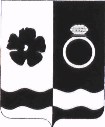 АДМИНИСТРАЦИЯ ПРИВОЛЖСКОГО МУНИЦИПАЛЬНОГО РАЙОНАПОСТАНОВЛЕНИЕОт 27.03.2020 №166 -пО внесении изменений в постановление администрацииПриволжского муниципального района от 29.08.2019 №435-п«Об утверждении муниципальной программы Приволжского городского поселения «Благоустройство территории Приволжского городского поселения на 2020-2022 годы»Руководствуясь статьей 179 Бюджетного кодекса Российской Федерации, решением Совета Приволжского городского поселения от 28.11.2012 № 67 «Об утверждении Положения о бюджетном процессе  в Приволжском городском поселении», постановлением администрации Приволжского муниципального района от 04.04.2016  № 192-п «Об утверждении Порядка разработки, реализации и оценки эффективности муниципальных программ Приволжского муниципального района и Приволжского городского поселения» администрация Приволжского муниципального района  п о с т а н о в л я е т: 	1. Внести в постановление администрации Приволжского муниципального района от 29.08.2019 № 435-п «Об утверждении муниципальной программы Приволжского городского поселения «Благоустройство территории Приволжского городского поселения на 2020-2022 годы» (далее-Постановление) следующие изменения: 	1.1 Изложить п.3 «Мероприятия подпрограммы» Приложения 2 в новой редакции, согласно Приложению к настоящему постановлению.	2. Разместить настоящее Постановление на официальном сайте администрации Приволжского муниципального района и опубликовать в информационном бюллетене «Вестник Совета и администрации Приволжского муниципального района». 3. Контроль исполнения настоящего Постановления возложить на Первого заместителя главы администрации Приволжского муниципального района В.Г. Нагацкого.4. Настоящее Постановление вступает в силу с момента его опубликования.Глава Приволжскогомуниципального района                                                                И.В. МельниковаПриложение к постановлению администрацииПриволжского муниципального района от 27.03.2020 №166-п 3. Мероприятия подпрограммы           Подпрограммой предусматривается выполнение следующих мероприятий: 	- обустройство мест массового отдыха;	- установка и демонтаж новогодней елки;       - содержание и мониторинг колодцев; 	-противоклещевая обработка территорий Василевского парка, содержание мест отдыха;   	- ликвидация несанкционированных свалок и навалов мусора; 	- содержание территории общего пользования городского кладбища;	- приобретение, монтаж, демонтаж баннеров;	- спиливание и уборка деревьев;	- побелка деревьев;	- кронирование деревьев;	- уничтожение борщевика;	- подрезка кустов;	- окос травы;	- посадка цветов, рассада, рыхление и подготовка почвы, полив, перекопка;	- установка детской спортивно-игровой площадки «Счастливы дети-счастливы родители» (г.Приволжск, пер.8 Марта, д.6, ул.Фурманова, д.15, ул.Социалистическая, д.2);	- установка детской игровой спортивной площадки «Весёлая поляна» (г.Приволжск, ул.Свердлова, ул.Кутузова, пер.Лесной, ул.Плесская, ул.Сумароковой);	- установка тренажерной площадки «Всей семьей на придомовую площадку» (г.Приволжск, ул.Фурманова, д.22А, д.20А,18А);	- установка детской спортивно-игровой площадки «Вместе с ребенком на улицу» (г.Приволжск, ул. Станционный проезд, д.16а, д.17а, ул.Фабричная, д.1А, д.4);	-установка детской игровой площадки «Все лучшее – детям» (г.Приволжск, ул.Льнянщиков, д.6а, д.10а, д.11а).	Содержание территории воинского захоронения (обелиска).           Мероприятие направлено на реализацию положений Закона РФ от 14 января 1993г. № 4292-1 «Об увековечении памяти погибших при защите Отечества» и предполагает организацию круглогодичного содержания и уборки территорий воинских захоронений, расположенных в границах городских кладбищ, а также захоронение непогребенных останков солдат, погибших при защите Отечества.  Кроме того, в рамках мероприятия проводится: оборудование мест для возложения венков, устройство пешеходных дорожек, озеленение, светотехническое оформление, содержание, ремонт объектов озеленения.  	В рамках мероприятий ежегодно проводятся работы: 	- по озеленению территорий общего пользования: обустройство газонов, посадка деревьев и кустарников, иные работы по обустройству (созданию) зеленых насаждений; 	- по уходу за зелеными насаждениями, расположенными на территориях общего пользования: санитарная обрезка и побелка стволов деревьев и кустарников, выкашивание газонов, иные работы по содержанию зеленых насаждений, уборка опавшей листвы, строительного и бытового мусора.  	Цветочное оформление.  	В рамках мероприятия ежегодно проводятся работы по цветочному оформлению территорий общего пользования: обустройство цветников, клумб.  Объем оказания муниципальной услуги устанавливается целевыми показателями реализации подпрограммы, размер бюджетных ассигнований определяется на основе нормативных затрат. Приобретение работ и услуг, связанных с оказанием услуги, осуществляется посредством размещения муниципального заказа и заключения муниципальных контрактов.  Срок выполнения мероприятия – 2020-2022 годы.            Ответственный исполнитель мероприятия – управление жилищно-коммунального хозяйства района администрации Приволжского муниципального района.Таблица 3. Бюджетные ассигнования на выполнение мероприятий подпрограммы.                                                                                                                          (руб.) 	В ходе реализации подпрограммы могут вноситься изменения и дополнения. Информация по объемам финансирования подпрограммы в 2020-2022 годы подлежит уточнению по мере формирования бюджета Приволжского городского поселения и выделения субсидий из федерального и областного бюджетов.  Общий объем финансирования подпрограммы на 2020-2022 годы имеет справочный (прогнозный) характер.»Извещениео предоставлении земельного участка в собственностьРуководствуясь п.п.15 п.2 статьи 39.6, статьей 39.18 Земельного Кодекса Российской Федерации, администрация Приволжского муниципального района сообщает о возможности предоставления в собственность земельного участка.Описание местоположения:1. Российская Федерация, Ивановская область, Приволжский муниципальный район, Ингарское сельское поселение, д. Тарханово, 49А, с кадастровым номером 37:13:031319:495, площадью 500 кв.м., категория земель: «земли населенных пунктов», разрешенное использование: «для садоводства».Граждане, заинтересованные в предоставлении земельного участка для указанных целей, в течение тридцати дней со дня опубликования настоящего извещения вправе подавать заявления о намерении участвовать в аукционе по продаже данного земельного участка.Заявления направляются в рабочее время (кроме выходных и праздничных дней) с 09:00 до 17:00 (перерыв с 12:00 до 13:00) по местному времени в адрес администрации Приволжского муниципального района: 155550, Ивановская область, г.Приволжск, ул.Революционная, д.63, 1 этаж, кабинет 3.Способ подачи заявлений: заявления подаются или направляются заинтересованными лицами по выбору лично или посредством почтовой связи на бумажном носителе, либо в форме электронных документов с использованием информационно-телекоммуникационной сети «Интернет» на адрес электронной почты: meleshenko@privadmin.ru (документы подписываются электронной подписью заявителя).Дата начала приема заявлений о намерении участвовать в аукционе по продаже такого земельного участка - 28.03.2020 г.Дата окончания приема заявлений о намерении участвовать в аукционе по продаже такого земельного участка - 27.04.2020 г.Подведение итогов - 28.04.2020 г.Граждане для ознакомления со схемой расположения земельного участка могут обращаться в администрацию Приволжского муниципального района по адресу: Ивановская область, г.Приволжск, ул.Революционная, д.63, 1 этаж, кабинет 3.Справки по телефону: 8(49339) 4-23-26.Извещениео предоставлении земельного участка в собственностьРуководствуясь п.п.15 п.2 статьи 39.6, статьей 39.18 Земельного Кодекса Российской Федерации, администрация Приволжского муниципального района сообщает о возможности предоставления в собственность земельного участка.Описание местоположения:1. Российская Федерация, Ивановская область, Приволжский муниципальный район, Ингарское сельское поселение, д. Тарханово, 49А, с кадастровым номером 37:13:031319:495, площадью 500 кв.м., категория земель: «земли населенных пунктов», разрешенное использование: «для садоводства».Граждане, заинтересованные в предоставлении земельного участка для указанных целей, в течение тридцати дней со дня опубликования настоящего извещения вправе подавать заявления о намерении участвовать в аукционе по продаже данного земельного участка.Заявления направляются в рабочее время (кроме выходных и праздничных дней) с 09:00 до 17:00 (перерыв с 12:00 до 13:00) по местному времени в адрес администрации Приволжского муниципального района: 155550, Ивановская область, г.Приволжск, ул.Революционная, д.63, 1 этаж, кабинет 3.Способ подачи заявлений: заявления подаются или направляются заинтересованными лицами по выбору лично или посредством почтовой связи на бумажном носителе, либо в форме электронных документов с использованием информационно-телекоммуникационной сети «Интернет» на адрес электронной почты: meleshenko@privadmin.ru (документы подписываются электронной подписью заявителя).Дата начала приема заявлений о намерении участвовать в аукционе по продаже такого земельного участка - 28.03.2020 г.Дата окончания приема заявлений о намерении участвовать в аукционе по продаже такого земельного участка - 27.04.2020 г.Подведение итогов - 28.04.2020 г.Граждане для ознакомления со схемой расположения земельного участка могут обращаться в администрацию Приволжского муниципального района по адресу: Ивановская область, г.Приволжск, ул.Революционная, д.63, 1 этаж, кабинет 3.Справки по телефону: 8(49339) 4-23-26.№ и дата принятия ДокументаНаименование документаНомерастраницСОВЕТ ПРИВОЛЖСКОГО МУНИЦИПАЛЬНОГО РАЙОНАСОВЕТ ПРИВОЛЖСКОГО МУНИЦИПАЛЬНОГО РАЙОНАСОВЕТ ПРИВОЛЖСКОГО МУНИЦИПАЛЬНОГО РАЙОНАот 26.03. 2020 №16Решение: О назначении даты проведения публичных слушаний по исполнению бюджета Приволжского муниципального района за 2019 год.4от 26.03. 2020 №17Решение: О внесении изменений в решение Совета Приволжского муниципального района от 30.01.2020 г. №7 «Об утверждении прогнозного плана приватизации муниципального имущества, находящегося в собственности Приволжского муниципального района, на 2020 год»5-6от 26.03.2020г. №18Решение: О награждении7от 26.03.2020 № 19Решение: О внесении изменений в Правила землепользования и застройки Ингарского сельского поселения8от 26.03.2020 №20Решение: О принятии имущества в собственность Приволжского муниципального района9-10от 26.03.2020 №21Решение: О внесение изменений в решение Совета района от 27.02.2020 № 13 «Об утверждении наказов избирателей депутатам Совета Приволжского муниципального района на 2020 год»11-12от 26.03.2020 №22Решение: О принятии имущества в собственность Приволжского муниципального района13-14от 26.03.2020 №23Решение: О согласовании принятия недвижимого имущества из собственности Ивановской области в собственность Приволжского муниципального района15от 26.03.2020 №24Решение: О внесении изменений и дополнений в решение Совета Приволжского муниципального района от 19.12.2019 № 89 «О бюджете Приволжского муниципального района на 2020 год и на плановый период 2021 и 2022 годов»16-95СОВЕТ ПРИВОЛЖСКОГО ГОРОДСКОГО ПОСЕЛЕНИЯСОВЕТ ПРИВОЛЖСКОГО ГОРОДСКОГО ПОСЕЛЕНИЯСОВЕТ ПРИВОЛЖСКОГО ГОРОДСКОГО ПОСЕЛЕНИЯот 25.03.2020 №25Решение: О внесении изменений и дополнений в решение Совета Приволжского городского поселения от 18.12.2019 № 40 «О бюджете Приволжского городского поселения на 2020 год и на плановый период 2021 и 2022 годов»96-146от 25.03.2020 №26Решение: О передаче имущества из муниципальной собственности Приволжского городского поселения в собственность Приволжского муниципального района147-148от 25.03.2020 №27Решение: О проведении публичных слушаний о внесении изменений в Правила землепользования и застройки Приволжского городского поселения149от 25.03.2020 №28Решение: По итогам публичных слушаний о внесении изменений в Правила землепользования и застройки Приволжского городского поселения150-151от 25.03.2020 №29Решение: По итогам публичных слушаний о внесении изменений в Правила землепользования и застройки Приволжского городского поселения152от 25.03.2020 №30Решение: О назначении даты проведения публичных слушаний по исполнению бюджета Приволжского городского поселения за 2019 год153АДМИНИСТРАЦИЯ ПРИВОЛЖСКОГО МУНИЦИПАЛЬНОГО РАЙОНААДМИНИСТРАЦИЯ ПРИВОЛЖСКОГО МУНИЦИПАЛЬНОГО РАЙОНААДМИНИСТРАЦИЯ ПРИВОЛЖСКОГО МУНИЦИПАЛЬНОГО РАЙОНАот 24.03.2020 № 156-пПостановление: О внесении изменений в постановление администрации Приволжского муниципального района от 26.08.2019 № 416-п «Об утверждении муниципальной программы Приволжского муниципального района «Энергосбережение и повышение энергетической эффективности в Приволжском муниципальном районе на 2020-2022 годы»154-169От 24.03.2020 № 157-пПостановление: О внесении изменений в постановление администрации Приволжского муниципального района от 26.07.2019 № 343-п «Об утверждении муниципальной программы «Развитие образования в Приволжском муниципальном районе на 2020-2022»»170-187От 27.03.2020 № 164-пПостановление: О внесении изменений в постановление администрации Приволжского муниципального района от 23.08.2016 №563-п «Об утверждении административного регламента по предоставлению муниципальной услуги «Предоставление информации об очерёдности предоставления жилых помещений муниципального жилищного фонда гражданам, состоящим на учёте в качестве нуждающихся в жилых помещениях, предоставляемых по договорам социального найма»188-189От 27.03.2020 № 165-пПостановление: О внесении изменений в постановление администрации Приволжского муниципального района от 23.08.2016 №564-п «Об утверждении административного регламента по предоставлению муниципальной услуги «Постановка граждан на учет в качестве нуждающихся в жилых помещениях, предоставляемых по договорам социального найма»190-191От 27.03.2020 № 166-пПостановление: О внесении изменений в постановление администрации Приволжского муниципального района от 29.08.2019 №435-п «Об утверждении муниципальной программы Приволжского городского поселения «Благоустройство территории Приволжского городского поселения на 2020-2022 годы»192-Извещение о предоставлении земельного участка в собственность196Встроенное помещение №2Назначение: нежилое,Ивановская область,Аукционс кадастровым номеромэтаж 1, общая площадьг. Приволжск, ул.37:13:010706:291121,5 кв.м.Фурманова, д.16НаименованиеимуществаАдрес места нахождения имуществаИндивидуализирующие характеристики имуществаАвтомобильная дорога общего пользования местного значенияИвановская область, Приволжский район, г. Приволжск, ул. ТехническаяСооружение дорожного транспорта с кадастровым номером 37:13:000000:614, протяженностью 501 м.Земельный участокИвановская область, Приволжский район, г. Приволжск, ул. ТехническаяКадастровый номер 37:13:010501:204, категория земель: Земли населенных пунктов, разрешенное использование: для автомобильных дорог, площадью 871 кв.м.Земельный участокИвановская область, Приволжский район, с. Ингарь (подъездные пути к улице Техническая)Кадастровый номер 37:13:030603:1316, категория земель: Земли населенных пунктов, разрешенное использование: для автомобильных дорог, площадью 3 826 кв.м.№Ф.И.О. депутатаНаказ, населенный пункт1Зобнин А. ВЗамена оконных рам в д/с № 5 - 100 тыс. руб.2Лесных С.И.Нужды д/с №10 «Солнышко» - 100 тыс. руб.3Астафьева И. Л.Замена окон в ОШ №12 г. Приволжска - 100 тыс. руб.4Королев JI.A.Установка веранды на территории МКДОУ Детский сад №2 «Радуга»300 тыс. руб.5Ершов А. ГУстановка веранды на территории МКДОУ Детский сад №2 «Радуга»300 тыс. руб.6Ветчинникова И. Б.Установка веранды на территории МКДОУ Детский сад №2 «Радуга»300 тыс. руб.7Берендеев П.В.Строительство лестницы в гору в д. Рогачево - 150 тыс. руб. Приобретение объекта для размещения раздевалки у хоккейнойплощадки - 150 тыс. руб.8Лебедева М. В.Строительство лестницы в гору в д. Рогачево - 150 тыс. руб. Приобретение объекта для размещения раздевалки у хоккейнойплощадки - 150 тыс. руб.9Кудреватых А. В.Строительство лестницы в гору в д. Рогачево - 150 тыс. руб. Приобретение объекта для размещения раздевалки у хоккейнойплощадки - 150 тыс. руб.10Привалова Н.В.Приобретение двухкамерного холодильника в д/с с. Гоки- Чириковы - 30 тыс. руб.;Установка светильников уличного освещения на территории Новского сельского поселения - 70 тыс. руб.; Обустройство хоккейной «коробки» с. Новое - 100тыс. руб;Приобретение спортивного инвентаря - 25 тыс. руб. Приобретение звуковой аппаратуры - 75 тыс. руб.11Куликов А.В.Приобретение двухкамерного холодильника в д/с с. Гоки- Чириковы - 30 тыс. руб.;Установка светильников уличного освещения на территории Новского сельского поселения - 70 тыс. руб.; Обустройство хоккейной «коробки» с. Новое - 100тыс. руб;Приобретение спортивного инвентаря - 25 тыс. руб. Приобретение звуковой аппаратуры - 75 тыс. руб.12Бойцов А. Ю.Приобретение двухкамерного холодильника в д/с с. Гоки- Чириковы - 30 тыс. руб.;Установка светильников уличного освещения на территории Новского сельского поселения - 70 тыс. руб.; Обустройство хоккейной «коробки» с. Новое - 100тыс. руб;Приобретение спортивного инвентаря - 25 тыс. руб. Приобретение звуковой аппаратуры - 75 тыс. руб.13Замураев А. А..- Уличное освещение проезжей части дорог д. Грязки, д. Федорище, д. Щербинино - 50,0 тыс. руб.;Текущий ремонт крыши административного здания д. Федорище - 250,0 тыс. руб.14Сазанова И.И.- Уличное освещение проезжей части дорог д. Грязки, д. Федорище, д. Щербинино - 50,0 тыс. руб.;Текущий ремонт крыши административного здания д. Федорище - 250,0 тыс. руб.15Соловьева Е. В.- Уличное освещение проезжей части дорог д. Грязки, д. Федорище, д. Щербинино - 50,0 тыс. руб.;Текущий ремонт крыши административного здания д. Федорище - 250,0 тыс. руб.НаименованиеимуществаАдрес места нахождения имуществаИндивидуализирующие характеристики имуществаАвтомобильная дорога общего пользования местного значенияИвановская область, Приволжский район, с.Ингарь, ул.ПолеваяСооружение дорожного транспорта с кадастровым номером 37:13:030603:1290, протяженностью 490 м.№ п/пНаименование имущества имуществаИндивидуализирующие характеристики имущества1Остановочный комплекс в с.ТолпыгиноБалансовая стоимость 30 000 рублей2Остановочный комплекс в д. Васькин ПотокБалансовая стоимость 30 000 рублей3Остановочный комплекс в с. КунестиноБалансовая стоимость 30 000 рублей4Остановочный комплекс в д. ТархановоБалансовая стоимость 30 000 рублейКБК (вид дохода)Наименование налога (сбора) платежав процентахв процентахКБК (вид дохода)Наименование налога (сбора) платежаБюджеты городских и сельских поселенийБюджетмуниципальногорайона1 09 07013 05Налог на рекламу, мобилизуемый на территориях муниципальных районов1001 09 07022 05Курортный сбор, мобилизуемый на территориях муниципальных районов1001 09 07033 05Целевые сборы с граждан и предприятий, учреждений, организаций на содержание милиции, на благоустройство территорий, на нужды образования и другие цели, мобилизуемые на территориях муниципальных районов1001 09 07043 05Лицензионный сбор за право торговли спиртными напитками, мобилизуемый на территориях муниципальных районов1001 09 07053 05Прочие местные налоги и сборы, мобилизуемые на территориях муниципальных районов1001 11 02033 05Доходы от размещения временно свободных средств бюджетов муниципальных районов1001 11 02033 10Доходы от размещения временно свободных средств бюджетов сельских поселений1001 11 02033 13Доходы от размещения временно свободных средств бюджетов городских поселений1001 13 01995 05Прочие доходы от оказания платных услуг (работ) получателями средств бюджетов муниципальных районов1001 13 01995 10Прочие доходы от оказания платных услуг (работ) получателями средств бюджетов сельских поселений1001 13 01995 13Прочие доходы от оказания платных услуг (работ) получателями средств бюджетов городских поселений1001 13 02065 05Доходы, поступающие в порядке возмещения расходов, понесенных в связи с эксплуатацией имущества100муниципальных районов1 13 02065 10Доходы, поступающие в порядке возмещения расходов, понесенных в связи с эксплуатацией имущества сельских поселений1001 13 02065 13Доходы, поступающие в порядке возмещения расходов, понесенных в связи с эксплуатацией имущества городских поселений1001 13 02995 05Прочие доходы от компенсации затрат бюджетов муниципальных районов1001 13 02995 10Прочие доходы от компенсации затрат бюджетов сельских поселений1001 13 02995 13Прочие доходы от компенсации затрат бюджетов городских поселений1001 15 02050 05Платежи, взимаемые органами местного самоуправления (организациями) муниципальных районов за выполнение определенных функций1001 15 02050 10Платежи, взимаемые органами местного самоуправления (организациями) сельских поселений за выполнение определенных функций1001 15 02050 13Платежи, взимаемые органами местного самоуправления (организациями) городских поселений за выполнение определенных функций1001 17 01050 05Невыясненные поступления, зачисляемые в бюджеты муниципальных районов1001 17 01050 10Невыясненные поступления, зачисляемые в бюджеты сельских поселений1001 17 01050 13Невыясненные поступления, зачисляемые в бюджеты городских поселений1001 17 02020 05Возмещение потерь сельскохозяйственного производства, связанных с изъятием сельскохозяйственных угодий, расположенных на межселенных территориях (по обязательствам, возникшим до 1 января 2008 года)1001 17 02020 10Возмещение потерь сельскохозяйственного производства, связанных с изъятием сельскохозяйственных угодий, расположенных на территориях сельских поселений (по обязательствам, возникшим до 1 января 2008 года)1001 17 02020 13Возмещение потерь100сельскохозяйственного производства, связанных с изъятием сельскохозяйственных угодий, расположенных на территориях городских поселений (по обязательствам, возникшим до 1 января 2008 года)1 17 05050 05Прочие неналоговые доходы бюджетов муниципальных районов1001 17 05050 10Прочие неналоговые доходы бюджетов сельских поселений1001 17 05050 13Прочие неналоговые доходы бюджетов городских поселений100117 14030 05Средства самообложения граждан, зачисляемые в бюджеты муниципальных районов1001 17 14030 10Средства самообложения граждан, зачисляемые в бюджеты сельских поселений1001 17 14030 13Средства самообложения граждан, зачисляемые в бюджеты городских поселений100Приложение №2 к решению Совета Приволжского муниципального района от 19.12.2019 № 89 "О бюджете Приволжского муниципального района на 2020 год и на плановый период 2021 и2022 годов"Приложение №2 к решению Совета Приволжского муниципального района от 19.12.2019 № 89 "О бюджете Приволжского муниципального района на 2020 год и на плановый период 2021 и2022 годов"Приложение №2 к решению Совета Приволжского муниципального района от 19.12.2019 № 89 "О бюджете Приволжского муниципального района на 2020 год и на плановый период 2021 и2022 годов"Доходы бюджета Приволжского муниципального района по кодам классификации доходов бюджетов на2020 год и на плановый период 2021 и 2022 годовДоходы бюджета Приволжского муниципального района по кодам классификации доходов бюджетов на2020 год и на плановый период 2021 и 2022 годовДоходы бюджета Приволжского муниципального района по кодам классификации доходов бюджетов на2020 год и на плановый период 2021 и 2022 годовДоходы бюджета Приволжского муниципального района по кодам классификации доходов бюджетов на2020 год и на плановый период 2021 и 2022 годовДоходы бюджета Приволжского муниципального района по кодам классификации доходов бюджетов на2020 год и на плановый период 2021 и 2022 годов(в редакции решения Совета от 26.03.2020 № 24)(в редакции решения Совета от 26.03.2020 № 24)(в редакции решения Совета от 26.03.2020 № 24)(в редакции решения Совета от 26.03.2020 № 24)(в редакции решения Совета от 26.03.2020 № 24)Единица измерения: руб.Единица измерения: руб.Единица измерения: руб.Единица измерения: руб.Единица измерения: руб.Код классификации доходов бюджетов РФНаименование доходов2020 год2021 год2022 год000 1 00 00000 00 0000 000НАЛОГОВЫЕ И НЕНАЛОГОВЫЕ ДОХОДЫ124 981 771,30106 680 279,35105 252 810,38000 1 01 00000 00 0000 000НАЛОГИ НА ПРИБЫЛЬ, ДОХОДЫ70 281 810,0069 199 700,0069 525 100,00182 1 01 02000 01 0000 110Налог на доходы физических лиц70 281 810,0069 199 700,0069 525 100,00182 1 01 02010 01 0000 110Налог на доходы физических лиц с доходов, источником которых является налоговый агент, за исключением доходов, в отношении которых исчисление и уплата налога осуществляются в соответствии со статьями 227, 227.1 и 228 Налогового кодекса Российской Федерации69 053 110,0067 910 000,0068 214 000,00182 1 01 02020 01 0000 110Налог на доходы физических лиц с доходов, полученных от осуществления деятельности физическими лицами, зарегистрированными в качестве индивидуальных предпринимателей,нотариусов, занимающихся частной практикой, адвокатов, учредивших адвокатские кабинеты и других лиц, занимающихся частной практикой в соответствии со статьей 227 Налогового кодекса Российской Федерации385 700,00410 700,00432 100,00182 1 01 02030 01 0000 110Налог на доходы физических лиц с доходов, полученных физическими лицами в соответствии со статьей 228 Налогового Кодекса Российской Федерации393 000,00429 000,00429 000,00182 1 01 02040 01 0000 110Налог на доходы физических лиц в виде фиксированных авансовых платежей с доходов, полученных физическими лицами, являющимися иностранными гражданами, осуществляющими трудовую деятельность по найму у физических лиц на основании патента в соответствии со статьей 227.1 Налогового кодекса Российской Федерации450 000,00450 000,00450 000,00000 1 03 00000 00 0000 000Налоги на товары (работы, услуги), реализуемые на территории РФ.4 638 300,505 031 879,555 294 965,58100 1 03 02000 01 0000 110Акцизы по подакцизным товарам (продукции), производимым на территории РФ.4 638 300,505 031 879,555 294 965,58100 1 03 02230 01 0000 110Доходы от уплаты акцизов на дизельное топливо, подлежащие распределению между бюджетами субъектов Российской Федерации и местными бюджетами с учётом установленных дифференцированных нормативов отчислений в местные бюджеты2 125 431,362 319 612,492 437 147,12100 1 03 02231 01 0000 110Доходы от уплаты акцизов на дизельное топливо, подлежащие распределению между бюджетами субъектов Российской Федерации и местными бюджетами с учетом установленных дифференцированных нормативов отчислений в местные бюджеты (по нормативам, установленным Федеральным законом о федеральном бюджете в целях формирования дорожных фондов субъектов Российской Федерации)2 125 431,362 319 612,492 437 147,12100 1 03 02240 01 0000 110Доходы от уплаты акцизов на моторные масла для дизельных и (или) карбюраторных (инжекторных) двигателей, подлежащие распределению между бюджетами субъектов Российской Федерации и местными бюджетами с учетом установленных дифференцированных нормативов отчислений в местные бюджеты10 947,7811 640,3212 016,55100 1 03 02241 01 0000 110Доходы от уплаты акцизов на моторные масла для дизельных и (или) карбюраторных (инжекторных) двигателей, подлежащие распределению между бюджетами субъектов Российской Федерации и местными бюджетами с учетом установленных дифференцированных нормативов отчислений в местные бюджеты (по нормативам, установленным Федеральным законом о федеральном бюджете в целях формирования дорожных фондов субъектов Российской Федерации)10 947,7811 640,3212 016,55100 1 03 02250 01 0000 110Доходы от уплаты акцизов на автомобильный бензин, подлежащие распределению между бюджетами субъектов Российской Федерации и местными бюджетами с учетом установленных дифференцированных нормативов отчислений в местные бюджеты2 776 212,643 021 410,753 155 133,19100 1 03 02251 01 0000 110Доходы от уплаты акцизов на автомобильный бензин, подлежащие распределению между бюджетами субъектов Российской Федерации и местными бюджетами с учетом установленных дифференцированных нормативов отчислений в местные бюджеты (по нормативам, установленным Федеральным законом о федеральном бюджете в целях формирования дорожных фондов субъектов Российской Федерации)2 776 212,643 021 410,753 155 133,19100 1 03 02260 01 0000 110Доходы от уплаты акцизов на прямогонный бензин, подлежащие распределению между бюджетами субъектов Российской Федерации и местными бюджетами с учётом установленных дифференцированных нормативов отчислений в местные бюджеты-274 291,28-320 784,01-309 331,28100 1 03 02261 01 0000 110Доходы от уплаты акцизов на прямогонный бензин, подлежащие распределению между бюджетами субъектов Российской Федерации и местными бюджетами с учетом установленных дифференцированных нормативов отчислений в местные бюджеты (по нормативам, установленным Федеральным законом о федеральном бюджете в целях формирования дорожных фондов субъектов Российской Федерации)-274 291,28-320 784,01-309 331,28000 1 05 00000 00 0000 000НАЛОГИ НА СОВОКУПНЫЙ ДОХОД9 292 000,002 667 000,00777 000,00182 1 05 02010 02 0000 110Единый налог на вмененный доход для отдельных видов деятельности8 820 000,002 190 000,00300 000,00182 1 05 03010 01 0000 110Единый сельскохозяйственный налог22 000,0022 000,0022 000,00182 1 05 04020 02 0000 110Налог, взимаемый в связи с применением патентной системы налогообложения, зачисляемый в бюджеты муниципальных районов450 000,00455 000,00455 000,00000 1 08 00000 00 0000 000ГОСУДАРСТВЕННАЯПОШЛИНА2 510 000,002 510 000,002 510 000,00182 1 08 03010 01 0000 110Государственная пошлина по делам, рассматриваемым в судах общей юрисдикции, мировыми судьями (за исключением Верховного Суда Российской Федерации)2 500 000,002 500 000,002 500 000,00303 1 08 07150 01 0000 110Госпошлина на выдачу разрешения на установку рекламной конструкции10 000,0010 000,0010 000,00000 1 11 00000 00 0000 000ДОХОДЫ ОТИСПОЛЬЗОВАНИЯИМУЩЕСТВА,НАХОДЯЩЕГОСЯ ВГОСУДАРСТВЕННОЙ ИМУНИЦИПАЛЬНОЙСОБСТВЕННОСТИ3 660 568,803 660 568,803 660 568,80303 1 11 05013 05 0000 120Доходы, получаемые в виде арендной платы за земельные участки, государственная собственность на которые не разграничена и которые расположены в границах сельских поселений и межселенных территорий муниципальных районов, а также средства от продажи права на заключение договоров аренды указанных земельных участков1 230 000,001 230 000,001 230 000,00313 1 11 05013 13 0000 120Доходы, получаемые в виде арендной платы за земельные участки, государственная собственность на которые не разграничена и которые расположены в границах городских поселений, а также средства от продажи права на заключение договоров аренды указанных земельных участков750 000,00750 000,00750 000,00220 1 11 05013 13 0000 120Доходы, получаемые в виде арендной платы за земельные участки, государственная собственность на которые не разграничена и которые расположены в границах городских поселений, а также средства от продажи права на заключение договоров аренды указанных земельных участков1 000 000,001 000 000,001 000 000,00303 1 11 05025 05 0000 120Доходы, получаемые в виде арендной платы, а также средства от продажи права на заключение договоров аренды за земли, находящиеся в собственности муниципальных районов (за исключением земельных участков муниципальных бюджетных и автономных учреждений)500 000,00500 000,00500 000,00303 1 11 05035 05 0000 120Доходы от сдачи в аренду имущества, находящегося в оперативном управлении органов управления муниципальных районов и созданных ими учреждений (за исключением имущества муниципальных бюджетных и автономных учреждений)60 568,8060 568,8060 568,80303 1 11 09045 05 0000 120Прочие поступления от использования имущества, находящегося в собственности муниципальных районов (за исключением имущества муниципальных бюджетных и автономных учреждений, а также имущества муниципальных унитарных предприятий, в том числе казенных)120 000,00120 000,00120 000,00000 1 12 00000 00 0000 000ПЛАТЕЖИ ПРИ ПОЛЬЗОВАНИИ ПРИРОДНЫМИ РЕСУРСАМИ429 000,00446 410,00464 220,00048 1 12 01010 01 6000 120Плата за выбросы загрязняющих веществ в атмосферный воздух стационарными объектами (федеральные государственные органы, Банк России, органы управления государственными внебюджетными фондами81 000,0084 300,0087 600,00Российской Федерации)048 1 12 01030 01 6000 120Плата за сбросы загрязняющих веществ в водные объекты (федеральные государственные органы, Банк России, органы управления государственными внебюджетными фондами Российской Федерации)100,00110,00120,00048 1 12 01041 01 6000 120Плата за размещение отходов производства (федеральные государственные органы, Банк России, органы управления государственными внебюджетными фондами Российской Федерации)3 300,003 600,003 800,00048 1 12 01042 01 6000 120Плата за размещение твердых коммунальных отходов(федеральные государственные органы, Банк России, органы управления государственными внебюджетными фондами Российской Федерации)344 600,00358 400,00372 700,00000 1 13 00000 00 0000 000ДОХОДЫ ОТ ОКАЗАНИЯ ПЛАТНЫХ УСЛУГ (РАБОТ) И КОМПЕНСАЦИИ ЗАТРАТ ГОСУДАРСТВА22 592 402,0022 577 921,0022 434 156,00073 1 13 01995 05 0001 130Прочие доходы от оказания платных услуг (работ) получателями средств бюджетов муниципальных районов (доходы от оказания платных услуг казенными учреждениями)19 166 992,0019 152 511,0019 008 746,00073 1 13 01995 05 0002 130Прочие доходы от оказания платных услуг (работ) получателями средств бюджетов муниципальных районов (прочие доходы от оказания платных услуг)3 295 410,003 295 410,003 295 410,00073 1 13 02995 05 0043 130Прочие доходы от компенсации затрат бюджетов муниципальных районов (прочие доходы от компенсации затрат)130 000,00130 000,00130 000,00000 1 14 00000 00 0000 000ДОХОДЫ ОТ ПРОДАЖИ МАТЕРИАЛЬНЫХ И НЕМАТЕРИАЛЬНЫХ АКТИВОВ11 369 000,00560 000,00560 000,00303 1 14 02053 05 0000 410Доходы от реализации иного имущества, находящегося в собственности муниципальных районов (за исключением имущества муниципальных бюджетных и автономных учреждений, а также имущества муниципальных унитарных предприятий, в том числе казенных), в части реализации основных средств по указанному имуществу10 409 000,000,000,00313 1 14 06013 13 0000 430Доходы от продажи земельных участков, государственная собственность на которые не разграничена и которые расположены в границах городских поселений200 000,00200 000,00200 000,00303 1 14 06013 05 0000 430Доходы от продажи земельных участков, государственная собственность на которые не разграничена и которые расположены в границах сельских поселений и межселенных территорий муниципальных районов700 000,00300 000,00300 000,00220 1 14 06013 13 0000 430Доходы от продажи земельных участков, государственная собственность на которые не разграничена и которые расположены в границах городских поселений60 000,0060 000,0060 000,00000 1 16 00000 00 0000 000ШТРАФЫ, САНКЦИИ, ВОЗМЕЩЕНИЕ УЩЕРБА115 250,0026 800,0026 800,00023 1 16 01053 01 0000 140Административные штрафы, установленные Главой 5 Кодекса Российской Федерации об административных правонарушениях, за административные правонарушения, посягающие на права граждан, налагаемые мировыми судьями, комиссиями по делам несовершеннолетних и защите их прав4 200,004 200,004 200,00023 1 16 01063 01 0000 140Административные штрафы, установленные Главой 6 Кодекса Российской Федерации об административных правонарушениях, за административные правонарушения, посягающие на здоровье,санитарно- эпидемиологическое благополучие населения и общественную нравственность, налагаемые мировыми судьями, комиссиями по делам несовершеннолетних и защите их прав4 200,004 200,004 200,00023 1 16 01123 01 0000 140Административные штрафы, установленные Главой 12 Кодекса Российской Федерации об административных правонарушениях, за административные правонарушения в области дорожного движения, налагаемые мировыми судьями, комиссиями по делам несовершеннолетних и защите их прав4 200,004 200,004 200,00023 1 16 01203 01 0000 140Административные штрафы, установленные Главой 20 Кодекса Российской Федерации об административных правонарушениях, за административные правонарушения, посягающие на общественный порядок и общественную безопасность, налагаемые мировыми судьями, комиссиями по делам несовершеннолетних и защите их прав4 200,004 200,004 200,00321 1 16 01193 01 0000 140Административные штрафы, установленные Главой 19 Кодекса Российской Федерации об административных правонарушениях, за административные правонарушения против порядка управления, налагаемые мировыми судьями, комиссиями по делам несовершеннолетних и защите их прав10 000,0010 000,0010 000,00188 1 16 10123 01 0051 140Доходы от денежных взысканий (штрафов), поступающие в счет погашения задолженности, образовавшейся до 1 января 2020 года, подлежащие зачислению в бюджет муниципального образования по нормативам, действовавшим в 2019 году88 450,000,000,00000 1 17 05050 05 0000 180Прочие неналоговые доходы бюджетов муниципальных районов93 440,000,000,00073 1 17 05050 05 0003 180Прочие неналоговые доходы бюджетов муниципальных районов (средства, полученные от спонсорской помощи)20 000,00303 1 17 05050 05 0007 180Прочие неналоговые доходы бюджетов муниципальных районов (предоставление права на установку и эксплуатацию рекламных конструкций)73 440,000,000,00000 2 00 00000 00 0000 000БЕЗВОЗМЕЗДНЫЕПОСТУПЛЕНИЯ242 343 748,55213 653 275,25212 647 965,57000 2 02 00000 00 0000 000БЕЗВОЗМЕЗДНЫЕ ПОСТУПЛЕНИЯ ОТ ДРУГИХ БЮДЖЕТОВ БЮДЖЕТНОЙ СИСТЕМЫ РОССИЙСКОЙ ФЕДЕРАЦИИ242 364 728,92213 653 275,25212 647 965,57000 2 02 10000 00 0000 150Дотации бюджетам бюджетной системы Российской Федерации97 134 140,0069 572 500,0071 747 900,00092 2 02 15001 05 0000 150Дотации бюджетам муниципальных районов на выравнивание бюджетной обеспеченности85 502 500,0069 572 500,0071 747 900,00092 2 02 15002 05 0000 150Дотации бюджетам муниципальных районов на поддержку мер по обеспечению сбалансированности бюджетов11 631 640,000,000,00000 2 02 20000 00 0000 150Субсидии бюджетам бюджетной системы Российской Федерации (межбюджетные субсидии)16 167 686,2314 475 854,2911 233 341,61092 2 02 20216 05 0000 150Субсидии бюджетам муниципальных районов на осуществление дорожной деятельности в отношении автомобильных дорог общего пользования, а также капитального ремонта и ремонта дворовых территорий многоквартирных домов, проездов к дворовым территориям многоквартирных домов населенных пунктов3 770 237,343 622 866,503 843 922,76092 2 02 25097 05 0000 150Субсидии бюджетам муниципальных районов на создание вобщеобразовательных организациях, расположенных в сельской местности и малых городах, условий для занятий физической культурой и спортом0,002 238 602,202 268 978,50092 2 02 25169 05 0000 150Субсидии бюджетам муниципальных районов на создание (обновление) материально-технической базы для реализации основных и дополнительных общеобразовательных программ цифрового и гуманитарного профилей в общеобразовательных организациях, расположенных в2 234 117,361 126 952,860,00сельской местности и малых городах092 2 02 25210 05 0000 150Субсидии бюджетам муниципальных районов на внедрение целевой модели цифровой образовательной среды в общеобразовательных организациях и профессиональных образовательных организациях2 259 172,912 254 547,330,00092 2 02 29999 05 0000 150Прочие субсидии бюджетам муниципальных районов7 904 158,625 232 885,405 120 440,35000 2 02 30000 00 0000 150Субвенции бюджетам бюджетной системы Российской Федерации128 251 043,17129 604 920,96129 666 723,96092 2 02 30024 05 0000 150Субвенции бюджетам муниципальных районов на выполнение передаваемых полномочий субъектов Российской Федерации3 030 752,672 948 095,962 948 095,96092 2 02 35082 05 0000 150Субвенции бюджетам муниципальных районов на предоставление жилых помещений детям-сиротам и детям,оставшимся без попечения родителей,лицам из их числа по договорам найма специализированных жилых помещений2 146 914,002 146 914,002 146 914,00092 2 02 35120 05 0000 150Субвенции бюджетам муниципальных районов на осуществление полномочий по составлению (изменению) списков кандидатов в присяжные заседатели федеральных судов общей юрисдикции в Российской Федерации3 903,004 174,0065 977,00092 2 02 39999 05 0000 150Прочие субвенции бюджетам муниципальных районов123 069 473,50124 505 737,00124 505 737,00092 2 02 40000 00 0000 150ИНЫЕ МЕЖБЮДЖЕТНЫЕ ТРАНСФЕРТЫ811 859,520,000,00092 2 02 45097 05 0000 150Межбюджетные трансферты, передаваемые бюджетам муниципальных районов на создание вобщеобразовательных организациях, расположенных в сельской местности, условий для занятий физической культурой и спортом0,000,000,00092 2 02 40014 05 0000 150Межбюджетные трансферты, передаваемые бюджетам муниципальных районов из бюджетов поселений на осуществление части полномочий по решению вопросов местного значения в соответствии с заключенными соглашениями811 859,52092 2 02 45453 05 0000 150Межбюджетные трансферты, передаваемые бюджетам муниципальных районов на создание виртуальных концертных залов000 2 18 00000 00 0000 000Доходы бюджетов бюджетной системы Российской Федерации от возврата бюджетами бюджетной системы Российской Федерации и организациями остатков субсидий,субвенций и иных межбюджетных трансфертов, имеющих целевое назначение, прошлых лет11 488,130,000,00092 2 18 60010 05 0000 150Доходы бюджетов муниципальных районов от возврата прочих остатков субсидий, субвенций и иных межбюджетных трансфертов, имеющих целевое назначение, прошлых лет из бюджетов поселений11 488,130,000,00000 2 19 00000 00 0000 000ВОЗВРАТ ОСТАТКОВ СУБСИДИЙ, СУБВЕНЦИЙ И ИНЫХ МЕЖБЮДЖЕТНЫХ ТРАНСФЕРТОВ, ИМЕЮЩИХ ЦЕЛЕВОЕ НАЗНАЧЕНИЕ, ПРОШЛЫХ ЛЕТ-32 468,50092 2 19 60010 05 0000 150Возврат прочих остатков субсидий, субвенций и иных межбюджетных трансфертов, имеющих целевое назначение, прошлых лет из бюджетов муниципальных районов-32 468,50Всего доходов367 325 519,85320 333 554,60317 900 775,95Код классификации доходов бюджетов РФ, код главного администратора доходовНаименование главного администратора (администратора) доходов бюджета, кода доходов бюджета023Департамент социальной защиты населения Ивановской области1 16 01053 01 0000 140Административные штрафы, установленные Главой 5 Кодекса Российской Федерации об административных правонарушениях, за административные правонарушения, посягающие на права граждан, налагаемые мировыми судьями, комиссиями по делам несовершеннолетних и защите их прав1 16 01063 01 0000 140Административные штрафы, установленные Главой 6 Кодекса Российской Федерации об административных правонарушениях, за административные правонарушения, посягающие на здоровье, санитарно-эпидемиологическое благополучие населения и общественную нравственность, налагаемые мировыми судьями, комиссиями по делам несовершеннолетних и защите их прав1 16 01123 01 0000 140Административные штрафы, установленные Главой 12 Кодекса Российской Федерации об административных правонарушениях, за административные правонарушения в области дорожного движения, налагаемые мировыми судьями, комиссиями по делам несовершеннолетних и защите их прав1 16 01203 01 0000 140Административные штрафы, установленные Главой 20 Кодекса Российской Федерации об административных правонарушениях, за административные правонарушения, посягающие на общественный порядок и общественную безопасность, налагаемые мировыми судьями, комиссиями по делам несовершеннолетних и защите их прав043Служба государственного финансового контроля Ивановской области1 16 10123 01 0051 140Доходы от денежных взысканий (штрафов), поступающие в счет погашения задолженности, образовавшейся до 1 января 2020 года, подлежащие зачислению в бюджет муниципального образования по нормативам, действовавшим в 2019 году (доходы бюджетов муниципальных районов за исключением доходов, направляемых на формирование муниципального дорожного фонда, а также иных платежей в случае принятия решения финансовым органом муниципального образования о раздельном учете задолженности)048Межрегиональное управление Федеральной службы по надзору в сфере природопользования по Владимирской и Ивановской областям1 12 01010 01 6000 120Плата за выбросы загрязняющих веществ в атмосферный воздух стационарными объектами (федеральные государственные органы, Банк России, органы управления государственными внебюджетными фондами Российской Федерации)1 12 01030 01 6000 120Плата за сбросы загрязняющих веществ в водные объекты (федеральные государственные органы, Банк России, органы управления государственными внебюджетными фондами Российской Федерации)1 12 01041 01 6000 120Плата за размещение отходов производства (федеральные государственные органы, Банк России, органы управления государственными внебюджетными фондами Российской Федерации)1 12 01042 01 6000 120Плата за размещение твердых коммунальных отходов (федеральные государственные органы, Банк России, органы управления государственными внебюджетными фондами Российской Федерации)073МКУ Отдел образования администрации Приволжского муниципального района1 13 01995 05 0001 130Прочие доходы от оказания платных услуг (работ) получателями средств бюджетов муниципальных районов (доходы от оказания платных услуг казенными учреждениями)1 13 01995 05 0002 130Прочие доходы от оказания платных услуг (работ) получателями средств бюджетов муниципальных районов (прочие доходы от оказания платных услуг)1 13 02995 05 0000 130Прочие доходы от компенсации затрат бюджетов муниципальных районов1 17 01050 05 0000 180Невыясненные поступления, зачисляемые в бюджеты муниципальных районов1 17 05050 05 0003 180Прочие неналоговые доходы бюджетов муниципальных районов (средства, полученные от спонсорской помощи)092Финансовое управление администрации Приволжского муниципального района1 13 02995 05 0043 130Прочие доходы от компенсации затрат бюджетов муниципальных районов (прочие доходы от компенсации затрат)1 16 01074 01 0000 140Административные штрафы, установленные Главой 7 Кодекса Российской Федерации об административных правонарушениях, за административные правонарушения в области охраны собственности, выявленные должностными лицами органов муниципального контроля1 16 01154 01 0000 140Административные штрафы, установленные Главой 15 Кодекса Российской Федерации об административных правонарушениях, за административные правонарушения в области финансов, налогов и сборов, страхования, рынка ценных бумаг (за исключением штрафов, указанных в пункте 6 статьи 46 Бюджетного кодекса Российской Федерации), выявленные должностными лицами органов муниципального контроля1 16 10061 05 0000 140Платежи в целях возмещения убытков, причиненных уклонением от заключения с муниципальным органом муниципального района (муниципальным казенным учреждением) муниципального контракта, а также иные денежные средства, подлежащие зачислению в бюджетмуниципального района за нарушение законодательства Российской Федерации о контрактной системе в сфере закупок товаров, работ, услуг для обеспечения государственных и муниципальных нужд (за исключением муниципального контракта, финансируемого за счет средств муниципального дорожного фонда)1 16 07090 05 0000 140Иные штрафы, неустойки, пени, уплаченные в соответствии с законом или договором в случае неисполнения или ненадлежащего исполнения обязательств перед муниципальным органом, (муниципальным казенным учреждением) муниципального района1 16 10100 05 0000 140Денежные взыскания, налагаемые в возмещение ущерба, причиненного в результате незаконного или нецелевого использования бюджетных средств (в части бюджетов муниципальных районов)1 17 01050 05 0000 180Невыясненные поступления, зачисляемые в бюджеты муниципальных районов1 17 05050 05 0004 180Прочие неналоговые доходы бюджетов муниципальных районов (прочие неналоговые доходы)2 00 00000 00 0000 000БЕЗВОЗМЕЗДНЫЕ ПОСТУПЛЕНИЯ2 02 15001 05 0000 150Дотации бюджетам муниципальных районов на выравнивание бюджетной обеспеченности из бюджета субъекта Российской Федерации2 02 15002 05 0000 150Дотации бюджетам муниципальных районов на поддержку мер по обеспечению сбалансированности бюджетов2 02 20000 00 0000 150Субсидии бюджетам бюджетной системы Российской Федерации (межбюджетные субсидии)2 02 20216 05 0000 150Субсидии бюджетам муниципальных районов на осуществление дорожной деятельности в отношении автомобильных дорог общего пользования, а также капитального ремонта и ремонта дворовых территорий многоквартирных домов, проездов к дворовым территориям многоквартирных домов населенных пунктов2 02 25097 05 0000 150Субсидии бюджетам муниципальных районов на создание в общеобразовательных организациях, расположенных в сельской местности и малых городах, условий для занятий физической культурой и спортом2 02 25169 05 0000 150Субсидии бюджетам муниципальных районов на создание (обновление) материально-технической базы для реализации основных и дополнительных общеобразовательных программ цифрового и гуманитарного профилей в общеобразовательных организациях, расположенных в сельской местности и малых городах2 02 25210 05 0000 150Субсидии бюджетам муниципальных районов на внедрение целевой модели цифровой образовательной среды в общеобразовательных организациях и профессиональных образовательных организациях2 02 25519 05 0000 150Субсидии бюджетам муниципальных районов на поддержку отрасли культуры2 02 27112 05 0000 150Субсидии бюджетам муниципальных районов на софинансирование капитальных вложений в объекты муниципальной собственности2 02 29999 05 0000 150Прочие субсидии бюджетам муниципальных районов2 02 30000 00 0000 150Субвенции бюджетам бюджетной системы Российской Федерации2 02 35082 05 0000 150Субвенции бюджетам муниципальных районов на предоставление жилых помещений детям-сиротам и детям, оставшимся без попечения родителей, лицам из их числа по договорам найма специализированных жилых помещений2 02 35120 05 0000 150Субвенции бюджетам муниципальных районов на осуществление полномочий по составлению (изменению) списков кандидатов в присяжные заседатели федеральных судов общей юрисдикции в Российской Федерации2 02 30024 05 0000 150Субвенции бюджетам муниципальных районов на выполнение передаваемых полномочий субъектов Российской Федерации2 02 39999 05 0000 150Прочие субвенции бюджетам муниципальных районов2 02 40014 05 0000 150Межбюджетные трансферты, передаваемые бюджетам муниципальных районов из бюджетов поселений на осуществление части полномочий по решению вопросов местного значения в соответствии с заключенными соглашениями2 02 45097 05 0000 150Межбюджетные трансферты, передаваемые бюджетам муниципальных районов на создание в общеобразовательных организациях, расположенных в сельской местности, условий для занятий физической культурой и спортом2 02 45453 05 0000 150Межбюджетные трансферты, передаваемые бюджетам муниципальных районов на создание виртуальных концертных залов2 02 49999 05 0000 150Прочие межбюджетные трансферты, передаваемые бюджетам муниципальных районов2 08 00000 00 0000 000ПЕРЕЧИСЛЕНИЯ ДЛЯ ОСУЩЕСТВЛЕНИЯ ВОЗВРАТА (ЗАЧЕТА) ИЗЛИШНЕ УПЛАЧЕННЫХ ИЛИ ИЗЛИШНЕ ВЗЫСКАННЫХ СУММ НАЛОГОВ, СБОРОВ И ИНЫХ ПЛАТЕЖЕЙ, А ТАКЖЕ СУММ ПРОЦЕНТОВ ЗА НЕСВОЕВРЕМЕННОЕ ОСУЩЕСТВЛЕНИЕ ТАКОГО ВОЗВРАТА И ПРОЦЕНТОВ, НАЧИСЛЕННЫХ НА ИЗЛИШНЕ ВЗЫСКАННЫЕ СУММЫ2 08 05000 05 0000 150Перечисления из бюджетов муниципальных районов (в бюджеты муниципальных районов) для осуществления возврата (зачета) излишне уплаченных или излишне взысканных сумм налогов, сборов и иных платежей, а также сумм процентов за несвоевременное осуществление такого возврата и процентов, начисленных на излишне взысканные суммы2 18 00000 00 0000 000ДОХОДЫ БЮДЖЕТОВ БЮДЖЕТНОЙ СИСТЕМЫ РОССИЙСКОЙ ФЕДЕРАЦИИ ОТ ВОЗВРАТА ОСТАТКОВ СУБСИДИЙ, СУБВЕНЦИЙ И ИНЫХ МЕЖБЮДЖЕТНЫХ ТРАНСФЕРТОВ, ИМЕЮЩИХ ЦЕЛЕВОЕ НАЗНАЧЕНИЕ, ПРОШЛЫХ ЛЕТ2 18 05030 05 0000 150Доходы бюджетов муниципальных районов от возврата иными организациями остатков субсидий прошлых лет2 19 00000 00 0000 000ВОЗВРАТ ОСТАТКОВ СУБСИДИЙ, СУБВЕНЦИЙ И ИНЫХ МЕЖБЮДЖЕТНЫХ ТРАНСФЕРТОВ, ИМЕЮЩИХ ЦЕЛЕВОЕ НАЗНАЧЕНИЕ, ПРОШЛЫХ ЛЕТ2 19 60010 05 0000 150Возврат прочих остатков субсидий, субвенций и иных межбюджетных трансфертов, имеющих целевое назначение, прошлых лет из бюджетов муниципальных районов100Управление Федерального казначейства по Ивановской области1 03 00000 00 0000 000Налоги на товары (работы, услуги), реализуемые на территории РФ.1 03 02000 01 0000 110Акцизы по подакцизным товарам (продукции), производимым на территории РФ.1 03 02231 01 0000 110Доходы от уплаты акцизов на дизельное топливо, подлежащие распределению между бюджетами субъектов Российской Федерации и местными бюджетами с учетом установленных дифференцированных нормативов отчислений в местные бюджеты (по нормативам, установленным Федеральным законом о федеральном бюджете в целях формирования дорожных фондов субъектов Российской Федерации)1 03 02241 01 0000 110Доходы от уплаты акцизов на моторные масла для дизельных и (или) карбюраторных (инжекторных) двигателей, подлежащие распределению между бюджетами субъектов Российской Федерации и местными бюджетами с учетом установленных дифференцированных нормативов отчислений в местные бюджеты (по нормативам, установленным Федеральным законом о федеральном бюджете в целях формирования дорожных фондов субъектов Российской Федерации)1 03 02251 01 0000 110Доходы от уплаты акцизов на автомобильный бензин, подлежащие распределению между бюджетами субъектов Российской Федерации и местными бюджетами с учетом установленных дифференцированных нормативов отчислений в местные бюджеты (по нормативам, установленным Федеральным законом о федеральном бюджете в целях формирования дорожных фондов субъектов Российской Федерации)1 03 02261 01 0000 110Доходы от уплаты акцизов на прямогонный бензин, подлежащие распределению между бюджетами субъектов Российской Федерации и местными бюджетами с учетом установленных дифференцированных нормативов отчислений в местные бюджеты (по нормативам, установленным Федеральным законом о федеральном бюджете в целях формирования дорожных фондов субъектов Российской Федерации)182Управление Федеральной налоговой службы по Ивановской области1 01 02010 01 0000 110Налог на доходы физических лиц с доходов, источником которых является налоговый агент, за исключением доходов, в отношении которых исчисление и уплата налога осуществляются в соответствии со статьями 227, 227.1 и 228 Налогового кодекса Российской Федерации1 01 02020 01 0000 110Налог на доходы физических лиц с доходов, полученных от осуществления деятельности физическими лицами, зарегистрированными в качестве индивидуальных предпринимателей, нотариусов, занимающихся частной практикой, адвокатов, учредивших адвокатские кабинеты и других лиц, занимающихся частной практикой в соответствии со статьей 227 Налогового кодекса Российской Федерации1 01 02030 01 0000 110Налог на доходы физических лиц с доходов, полученных физическими лицами в соответствии со статьей 228 Налогового Кодекса Российской Федерации1 01 02040 01 0000 110Налог на доходы физических лиц в виде фиксированных авансовых платежей с доходов, полученных физическими лицами, являющимися иностранными гражданами, осуществляющими трудовую деятельность по найму у физических лиц на основании патента в соответствии со статьей 227.1 Налогового кодекса Российской Федерации1 05 02010 02 0000 110Единый налог на вмененный доход для отдельных видов деятельности1 05 03010 01 0000 110Единый сельскохозяйственный налог1 05 03020 01 0000 110Единый сельскохозяйственный налог (за налоговые периоды, истекшие до 1 января 2011 года)1 05 04020 02 0000 110Налог, взимаемый в связи с применением патентной системы налогообложения, зачисляемый в бюджеты муниципальных районов1 08 03010 01 0000 110Государственная пошлина по делам, рассматриваемым в судах общей юрисдикции, мировыми судьями (за исключением Верховного Суда Российской Федерации)1 09 01030 05 0000 110Налог на прибыль организаций, зачислявшийся до 1 января 2005 года в местные бюджеты, мобилизуемый на территориях муниципальных районов1 09 04010 02 0000 110Налог на имущество предприятий1 09 06010 02 0000 110Налог с продаж1 09 04053 05 0000 110Земельный налог (по обязательствам, возникшим до 1 января 2006 года), мобилизуемый на межселенных территориях Налог с продаж1 09 06010 02 0000 110Налог с продаж1 09 07053 05 0000 110Прочие местные налоги и сборы, мобилизуемые на территориях муниципальных районов220Администрация Плёсского городского поселения1 14 06013 13 0000 430Доходы от продажи земельных участков, государственная собственность на которые не разграничена и которые расположены в границах городских поселений1 11 05013 13 0000 120Доходы, получаемые в виде арендной платы за земельные участки, государственная собственность на которые не разграничена и которые расположены в границах городских поселений, а также средства от продажи права на заключение договоров аренды указанных земельных участков303Администрация Приволжского муниципального района1 08 07150 01 0000 110Госпошлина на выдачу разрешения на установку рекламной конструкции1 11 05013 05 0000 120Доходы, получаемые в виде арендной платы за земельные участки, государственная собственность на которые не разграничена и которые расположены в границах сельских поселений и межселенных территорий муниципальных районов, а также средства от продажи права на заключение договоров аренды указанных земельных участков1 11 05025 05 0000 120Доходы, получаемые в виде арендной платы, а также средства от продажи права на заключение договоров аренды за земли, находящиеся в собственности муниципальных районов (за исключением земельных участков муниципальных бюджетных и автономных учреждений)1 11 05035 05 0000 120Доходы от сдачи в аренду имущества, находящегося в оперативном управлении органов управления муниципальных районов и созданных ими учреждений (за исключением имущества муниципальных бюджетных и автономных учреждений)1 11 07015 05 0000 120Доходы от перечисления части прибыли, остающейся после уплаты налогов и иных обязательных платежей муниципальных унитарных предприятий, созданных муниципальными районами1 11 09045 05 0000 120Прочие поступления от использования имущества, находящегося в собственности муниципальных районов (за исключением имущества муниципальных бюджетных и автономных учреждений, а также имущества муниципальных унитарных предприятий, в том числе казенных)1 13 02995 05 0043 130Прочие доходы от компенсации затрат бюджетов муниципальных районов (прочие доходы от компенсации затрат)1 13 02995 05 0045 130Прочие доходы от компенсации затрат бюджетов муниципальных районов (за отпущенные материальнотехнические ресурсы (запасы)).1 14 02053 05 0000 410Доходы от реализации иного имущества, находящегося в собственности муниципальных районов (за исключением имущества муниципальных бюджетных и автономных учреждений, а также имущества муниципальных унитарных предприятий, в том числе казенных), в части реализации основных средств по указанному имуществу1 14 06013 05 0000 430Доходы от продажи земельных участков, государственная собственность на которые не разграничена и которые расположены в границах сельских поселений и межселенных территорий муниципальных районов1 14 06025 05 0000 430Доходы от продажи земельных участков, находящихся в собственности муниципальных районов (за исключением земельных участков муниципальных бюджетных и автономных учреждений)1 16 10123 01 0051 140Доходы от денежных взысканий (штрафов), поступающие в счет погашения задолженности, образовавшейся до 1 января 2020 года, подлежащие зачислению в бюджет муниципального образования по нормативам, действовавшим в 2019 году (доходы бюджетов муниципальных районов за исключением доходов, направляемых на формирование муниципального дорожного фонда, а также иных платежей в случае принятия решения финансовым органом муниципального образования о раздельном учете задолженности)1 16 10123 01 0052 140Доходы от денежных взысканий (штрафов), поступающие в счет погашения задолженности, образовавшейся до 1 января 2020 года, подлежащие зачислению в бюджет муниципального образования по нормативам, действовавшим в 2019 году (доходы бюджетов муниципальных районов, направляемые на формирование муниципального дорожного фонда)1 16 01054 01 0000 140Административные штрафы, установленные Главой 5 Кодекса Российской Федерации об административных правонарушениях, за административные правонарушения, посягающие на права граждан, выявленные должностными лицами органов муниципального контроля1 16 01064 01 0000 140Административные штрафы, установленные Главой 6 Кодекса Российской Федерации об административных правонарушениях, за административные правонарушения, посягающие на здоровье, санитарно-эпидемиологическое благополучие населения и общественную нравственность, выявленные должностными лицами органов муниципального контроля1 16 01074 01 0000 140Административные штрафы, установленные Главой 7 Кодекса Российской Федерации об административных правонарушениях, за административные правонарушения в области охраны собственности, выявленные должностными лицами органов муниципального контроля1 16 01084 01 0000 140Административные штрафы, установленные Главой 8 Кодекса Российской Федерации об административных правонарушениях, за административные правонарушения в области охраны окружающей среды и природопользования, выявленные должностными лицами органов муниципального контроля1 16 01094 01 0000 140Административные штрафы, установленные Главой 9 Кодекса Российской Федерации об административных правонарушениях, за административные правонарушения в промышленности, строительстве и энергетике, выявленные должностными лицами органов муниципального контроля1 16 01104 01 0000 140Административные штрафы, установленные Главой 10 Кодекса Российской Федерации об административных правонарушениях, за административные правонарушения в сельском хозяйстве, ветеринарии и мелиорации земель, выявленные должностными лицами органов муниципальногоконтроля1 16 01114 01 0000 140Административные штрафы, установленные Главой 11 Кодекса Российской Федерации об административных правонарушениях, за административные правонарушения на транспорте, выявленные должностными лицами органов муниципального контроля1 16 01134 01 0000 140Административные штрафы, установленные Главой 13 Кодекса Российской Федерации об административных правонарушениях, за административные правонарушения в области связи и информации, выявленные должностными лицами органов муниципального контроля1 16 01144 01 0000 140Административные штрафы, установленные Главой 14 Кодекса Российской Федерации об административных правонарушениях, за административные правонарушения в области предпринимательской деятельности и деятельности саморегулируемых организаций, выявленные должностными лицами органов муниципального контроля1 16 01154 01 0000 140Административные штрафы, установленные Главой 15 Кодекса Российской Федерации об административных правонарушениях, за административные правонарушения в области финансов, налогов и сборов, страхования, рынка ценных бумаг (за исключением штрафов, указанных в пункте 6 статьи 46 Бюджетного кодекса Российской Федерации), выявленные должностными лицами органов муниципального контроля1 16 01174 01 0000 140Административные штрафы, установленные Главой 17 Кодекса Российской Федерации об административных правонарушениях, за административные правонарушения, посягающие на институты государственной власти, выявленные должностными лицами органов муниципального контроля1 16 01184 01 0000 140Административные штрафы, установленные Главой 18 Кодекса Российской Федерации об административных правонарушениях, за административные правонарушения в области защиты государственной границы Российской Федерации и обеспечения режима пребывания иностранных граждан или лиц без гражданства на территории Российской Федерации, выявленные должностными лицами органов муниципального контроля1 16 01194 01 0000 140Административные штрафы, установленные Главой 19 Кодекса Российской Федерации об административных правонарушениях, за административные правонарушения против порядка управления, выявленные должностными лицами органов муниципального контроля1 16 01204 01 0000 140Административные штрафы, установленные Главой 20 Кодекса Российской Федерации об административных правонарушениях, за административные правонарушения, посягающие на общественный порядок и общественную безопасность, выявленные должностными лицами органов муниципального контроля1 16 02020 02 0000 140Административные штрафы, установленные законами субъектов Российской Федерации об административных правонарушениях, за нарушение муниципальных правовых47актов1 16 07010 05 0000 140Штрафы, неустойки, пени, уплаченные в случае просрочки исполнения поставщиком (подрядчиком, исполнителем) обязательств, предусмотренных муниципальным контрактом, заключенным муниципальным органом, казенным учреждением муниципального района1 16 07090 05 0000 140Иные штрафы, неустойки, пени, уплаченные в соответствии с законом или договором в случае неисполнения или ненадлежащего исполнения обязательств перед муниципальным органом, (муниципальным казенным учреждением) муниципального района1 17 05050 05 0004 180Прочие неналоговые доходы бюджетов муниципальных районов (прочие неналоговые доходы)1 17 05050 05 0003 180Прочие неналоговые доходы бюджетов муниципальных районов (средства, полученные от спонсорской помощи)1 17 01050 05 0000 180Невыясненные поступления, зачисляемые в бюджеты муниципальных районов313Администрация Приволжского муниципального района1 14 06013 13 0000 430Доходы от продажи земельных участков, государственная собственность на которые не разграничена и которые расположены в границах городских поселений1 11 05013 13 0000 120Доходы, получаемые в виде арендной платы за земельные участки, государственная собственность на которые не разграничена и которые расположены в границах городских поселений, а также средства от продажи права на заключение договоров аренды указанных земельных участков321Управление Федеральной службы государственной регистрации, кадастра и картографии по Ивановской области000 1 16 01193 01 0000 140Административные штрафы, установленные Главой 19 Кодекса Российской Федерации об административных правонарушениях, за административные правонарушения против порядка управления, налагаемые мировыми судьями, комиссиями по делам несовершеннолетних и защите их правПриложение № 4Приложение № 4Приложение № 4Приложение № 4к решению Совета Приволжского муниципального районаот 19.12.2019 № 89 "О бюджете Приволжского муниципального района на 2020 год и на плановый период 2021 и 2022 годов"к решению Совета Приволжского муниципального районаот 19.12.2019 № 89 "О бюджете Приволжского муниципального района на 2020 год и на плановый период 2021 и 2022 годов"к решению Совета Приволжского муниципального районаот 19.12.2019 № 89 "О бюджете Приволжского муниципального района на 2020 год и на плановый период 2021 и 2022 годов"к решению Совета Приволжского муниципального районаот 19.12.2019 № 89 "О бюджете Приволжского муниципального района на 2020 год и на плановый период 2021 и 2022 годов"к решению Совета Приволжского муниципального районаот 19.12.2019 № 89 "О бюджете Приволжского муниципального района на 2020 год и на плановый период 2021 и 2022 годов"к решению Совета Приволжского муниципального районаот 19.12.2019 № 89 "О бюджете Приволжского муниципального района на 2020 год и на плановый период 2021 и 2022 годов"к решению Совета Приволжского муниципального районаот 19.12.2019 № 89 "О бюджете Приволжского муниципального района на 2020 год и на плановый период 2021 и 2022 годов"к решению Совета Приволжского муниципального районаот 19.12.2019 № 89 "О бюджете Приволжского муниципального района на 2020 год и на плановый период 2021 и 2022 годов"Источники внутреннего финансирования дефицита бюджета Приволжского муниципального района на2020 год и на плановый период 2021 и 2022 годовИсточники внутреннего финансирования дефицита бюджета Приволжского муниципального района на2020 год и на плановый период 2021 и 2022 годовИсточники внутреннего финансирования дефицита бюджета Приволжского муниципального района на2020 год и на плановый период 2021 и 2022 годовИсточники внутреннего финансирования дефицита бюджета Приволжского муниципального района на2020 год и на плановый период 2021 и 2022 годовИсточники внутреннего финансирования дефицита бюджета Приволжского муниципального района на2020 год и на плановый период 2021 и 2022 годовИсточники внутреннего финансирования дефицита бюджета Приволжского муниципального района на2020 год и на плановый период 2021 и 2022 годов(в редакции решения Совета от 26.03.2020 № 24)(в редакции решения Совета от 26.03.2020 № 24)(в редакции решения Совета от 26.03.2020 № 24)(в редакции решения Совета от 26.03.2020 № 24)(в редакции решения Совета от 26.03.2020 № 24)(в редакции решения Совета от 26.03.2020 № 24)Единица измерения: руб.Единица измерения: руб.Код классификации источников финансирования дефицитов бюджетовКод классификации источников финансирования дефицитов бюджетовНаименование кода группы, подгруппы, статьи, вида источников финансирования дефицита2020 год2021 год2022 годглавногоадминистраторагруппы, подгруппы, статьи, вида источников финансировани я дефицитаНаименование кода группы, подгруппы, статьи, вида источников финансирования дефицита2020 год2021 год2022 год09201 00 00 00 00 0000 000Источники внутреннего финансирования дефицитов бюджетов3 705 673,340,000,0009201 02 00 00 00 0000 000Кредиты кредитных организаций в валюте Российской Федерации0,000,000,0009201 02 00 00 00 0000 700Получение кредитов от кредитных организаций в валюте Российской Федерации0,000,000,0009201 02 00 00 05 0000 710Получение кредитов от кредитных организаций бюджетами муниципальных районов в валюте Российской Федерации09201 02 00 00 00 0000 800Погашение кредитов, предоставленных кредитными организациями в валюте Российской Федерации0,000,000,0009201 02 00 00 05 0000 810Погашение бюджетами муниципальных районов кредитов от кредитных организаций в валюте Российской Федерации30301 03 00 00 00 0000 000Бюджетные кредиты от других бюджетов бюджетной системы Российской Федерации0,000,000,0030301 03 01 00 00 0000 000Бюджетные кредиты от других бюджетов бюджетной системы Российской Федерации в валюте Российской Федерации0,000,000,0030301 03 01 00 00 0000 700Получение бюджетных кредитов от других бюджетов бюджетной системы Российской Федерации в валюте Российской Федерации0,000,000,0030301 03 01 00 05 0000 710Получение кредитов от других бюджетов бюджетной системы Российской Федерации бюджетами муниципальных районов в валюте Российской Федерации30301 03 01 00 00 0000 800Погашение бюджетных кредитов, полученных от других бюджетов бюджетной системы Российской Федерации в валюте Российской Федерации0,000,000,0030301 03 01 00 05 0000 810Погашение бюджетами муниципальных районов кредитов от других бюджетов бюджетной системы Российской Федерации в валюте Российской Федерации09201 05 00 00 00 0000 000Изменение остатков средств на счетах по учету средств бюджетов3 705 673,340,000,0009201 05 00 00 00 0000 500Увеличение остатков средств бюджетов-367 325 519,85-320 333 554,60-317 900 775,9509201 05 02 00 00 0000 500Увеличение прочих остатков средств бюджетов-367 325 519,85-320 333 554,60-317 900 775,9509201 05 02 01 00 0000 510Увеличение прочих остатков денежных средств бюджетов-367 325 5 1 9,85-320 333 554,60-317 900 775,9509201 05 02 01 05 0000 510Увеличение прочих остатков денежных средств бюджетов муниципальных районов-367 325 519,85-320 333 554,60-317 900 775,9509201 05 00 00 00 0000 600Уменьшение остатков средств бюджетов371 031 193,19320 333 554,60317 900 775,9509201 05 02 00 00 0000 600Уменьшение прочих остатков средств бюджетов371 031 193,19320 333 554,60317 900 775,9509201 05 02 01 00 0000 610Уменьшение прочих остатков денежных средств бюджетов371 031 193,19320 333 554,60317 900 775,9509201 05 02 01 05 0000 610Уменьшение прочих остатков денежных средств бюджетов муниципальных районов371 031 193,19320 333 554,60317 900 775,95бюджетов092Финансовое управление администрации Приволжского муниципального района092 01 02 00 00 05 0000 710Получение кредитов от кредитных организаций бюджетами муниципальных районов в валюте Российской Федерации092 01 02 00 00 05 0000 810Погашение бюджетами муниципальных районов кредитов от кредитных организаций в валюте Российской Федерации092 01 05 02 01 05 0000 510Увеличение прочих остатков денежных средств бюджетов муниципальных районов092 01 05 02 01 05 0000 610Уменьшение прочих остатков денежных средств бюджетов муниципальных районов303Администрация Приволжского муниципального района303 01 03 01 00 05 0000 710Получение кредитов от других бюджетов бюджетной системы Российской Федерации бюджетами муниципальных районов в валюте Российской Федерации303 01 03 01 00 05 0000 810Погашение бюджетами муниципальных районов кредитов от других бюджетов бюджетной системы Российской Федерации в валюте Российской ФедерацииПриложение № 6 к решению Совета Приволжского муниципального района от 19.12.2019 № 89 "О бюджете Приволжского муниципальногорайонана 2020 год и на плановый период 2021 и2022 годов"Приложение № 6 к решению Совета Приволжского муниципального района от 19.12.2019 № 89 "О бюджете Приволжского муниципальногорайонана 2020 год и на плановый период 2021 и2022 годов"Приложение № 6 к решению Совета Приволжского муниципального района от 19.12.2019 № 89 "О бюджете Приволжского муниципальногорайонана 2020 год и на плановый период 2021 и2022 годов"Приложение № 6 к решению Совета Приволжского муниципального района от 19.12.2019 № 89 "О бюджете Приволжского муниципальногорайонана 2020 год и на плановый период 2021 и2022 годов"Приложение № 6 к решению Совета Приволжского муниципального района от 19.12.2019 № 89 "О бюджете Приволжского муниципальногорайонана 2020 год и на плановый период 2021 и2022 годов"Распределение бюджетных ассигнований бюджета Приволжского муниципального района по целевым статьям (муниципальным программам и непрограммным направлениям деятельности), группам видов расходов классификации расходов бюджетов на 2020 год и на плановый период 2021 и 2022 годовРаспределение бюджетных ассигнований бюджета Приволжского муниципального района по целевым статьям (муниципальным программам и непрограммным направлениям деятельности), группам видов расходов классификации расходов бюджетов на 2020 год и на плановый период 2021 и 2022 годовРаспределение бюджетных ассигнований бюджета Приволжского муниципального района по целевым статьям (муниципальным программам и непрограммным направлениям деятельности), группам видов расходов классификации расходов бюджетов на 2020 год и на плановый период 2021 и 2022 годовРаспределение бюджетных ассигнований бюджета Приволжского муниципального района по целевым статьям (муниципальным программам и непрограммным направлениям деятельности), группам видов расходов классификации расходов бюджетов на 2020 год и на плановый период 2021 и 2022 годовРаспределение бюджетных ассигнований бюджета Приволжского муниципального района по целевым статьям (муниципальным программам и непрограммным направлениям деятельности), группам видов расходов классификации расходов бюджетов на 2020 год и на плановый период 2021 и 2022 годовРаспределение бюджетных ассигнований бюджета Приволжского муниципального района по целевым статьям (муниципальным программам и непрограммным направлениям деятельности), группам видов расходов классификации расходов бюджетов на 2020 год и на плановый период 2021 и 2022 годов(в редакции решения Совета от 26.03.2020 № 24)(в редакции решения Совета от 26.03.2020 № 24)(в редакции решения Совета от 26.03.2020 № 24)(в редакции решения Совета от 26.03.2020 № 24)(в редакции решения Совета от 26.03.2020 № 24)(в редакции решения Совета от 26.03.2020 № 24)Единица измерения:руб.Единица измерения:руб.Наименование расходовКодцелевойстатьиКодвидарасходов2020год2021год2022годМуниципальная программа "Долгосрочная сбалансированность и устойчивость бюджетной системы Приволжского муниципального района"01 0 00 00000500000,00500000,00500000,00Подпрограмма "Управление муниципальным долгом"01 1 00 000000,000,000,00Основное мероприятие "Расходы на обслуживание муниципального долга"01 1 01 000000,000,000,00Обслуживание муниципального долга (Обслуживание муниципального долга)01 1 01 208007000,000,000,00Подпрограмма "Обеспечение финансирования непредвиденных расходов районного бюджета"01 2 00 00000500000,00500000,00500000,00Основное мероприятие "Расходование средств резервного фонда"01 2 01 00000500000,00500000,00500000,00Резервный фонд Администрации Приволжского муниципального района (Иные бюджетные ассигнования)01 201 20810800500000,00500000,00500000,00Муниципальная программа "Развитие дополнительного образования в сфере культуры в Приволжском муниципальном районе"02 0 00 000007 350 813,405 715 873,405 715 873,40Подпрограмма "Развитие дополнительного образования в Приволжском муниципальном районе"02 1 00 000007 350 813,405 715 873,405 715 873,40Основное мероприятие "Развитие дополнительного образования в сфере культуры"02 1 01 000007 350 813,405 715 873,405 715 873,40Расходы на обеспечение деятельности (оказание услуг) муниципальных учреждений дополнительного образования (Предоставление субсидий бюджетным, автономным учреждениям и иным некоммерческим организациям)02 1 01 035906005 629 823,935 715 873,405 715 873,40Поэтапное доведение средней заработной платы педагогическим работникам муниципальных организаций дополнительного образования детей в сфере культуры и искусства до средней заработной платы в Ивановской области. (Предоставление субсидий бюджетным, автономным учреждениям и иным некоммерческим организациям)02 1 01 814306001 634 940,000,000,00Расходы на поэтапное доведение средней заработной платы педагогическим работникам муниципальных организаций дополнительного образования детей в сфере культуры и искусства до средней заработной платы в Ивановской области (Предоставление субсидий бюджетным, автономным учреждениям и иным некоммерческим организациям)02 1 01 S143060086049,470,000,00Муниципальная программа "Развитие образования в Приволжском муниципальном районе"03 0 00 00000278 011 436,47238 742 321,54236 198 415,81Подпрограмма "Развитие образования"03 1 00 00000273 756 532,47234 356 239,68231 632 300,52Основное мероприятие "Предоставление общедоступного и бесплатного дошкольного образования в муниципальных образовательных организациях"03 1 01 00000138 117 590,89116 969 608,04121 508 562,10Расходы на обеспечение деятельности (оказание услуг) муниципальных учреждений дошкольного образования (Расходы на выплаты персоналу в целях обеспечения выполнения функций государственными (муниципальными) органами, казенными учреждениями, органами управления государственными внебюджетными фондами)03 1 01 0159010031 405 896,1031 409 127,1031 413 704,93Расходы на обеспечение деятельности (оказание услуг) муниципальных учреждений дошкольного образования (Закупка товаров, работ и услуг для государственных (муниципальных) нужд)03 1 01 0159020045 501 963,2026 661 677,5131 195 453,74Расходы на обеспечение деятельности (оказание услуг) муниципальных учреждений дошкольного образования (Иные бюджетные ассигнования)03 1 01 01590800704757,85538927,43539527,43Расходы на погашение кредиторской задолженности (Закупка товаров, работ и услуг для государственных (муниципальных) нужд)03 1 01 095902001 743 584,000,000,00Финансовое обеспечение государственных гарантий реализации прав на получение общедоступного и бесплатного дошкольного образования в муниципальных дошкольных образовательных организациях и возмещение затрат на финансовое обеспечение получения дошкольного образования в частных дошкольных образовательных организациях, включая расходы на оплату труда, на учебники и учебные, учебно-наглядные пособия, технические средства обучения, игры, игрушки (за исключением расходов на содержание зданий и оплату коммунальных услуг) (Расходы на выплаты персоналу в целях обеспечения выполнения функций государственными (муниципальными) органами, казенными учреждениями, органами управления государственными внебюджетными фондами)03 1 01 8017010058 125 499,0058 137 126,0058 137 126,00Финансовое обеспечение государственных гарантий реализации прав на получение общедоступного и бесплатного дошкольного образования в муниципальных дошкольных образовательных организациях и возмещение затрат на финансовое обеспечение получения дошкольного образования в частных дошкольных образовательных организациях, включая расходы на оплату труда, на учебники и учебные, учебно-наглядные пособия, технические средства обучения, игры, игрушки (за исключением расходов на содержание зданий и оплату коммунальных услуг)03 1 01 80170200477996,00222750,00222750,00(Закупка товаров, работ и услуг для государственных (муниципальных) нужд)Укрепление материально-технической базы муниципальных образовательных учреждений (Закупка товаров, работ и услуг для государственных (муниципальных) нужд)03 1 01 S1950200157894,740,000,00Основное мероприятие "Развитие общего образования"03 1 02 00000113 199 306,0896 022 786,6192 891 776,79Расходы на финансирование и создание центра гуманитарного профиля (Закупка товаров, работ и услуг для государственных (муниципальных) нужд)03 1 02 016902001 599 774,33799886,160,00Расходы на обеспечение деятельности (оказание услуг) муниципальных учреждений общего образования (Расходы на выплаты персоналу в целях обеспечения выполнения функций государственными (муниципальными) органами, казенными учреждениями, органами управления государственными внебюджетными фондами)03 1 02 025901006 310 668,316 262 079,606 265 679,60Расходы на обеспечение деятельности (оказание услуг) муниципальных учреждений общего образования (Закупка товаров, работ и услуг для государственных (муниципальных) нужд)03 1 02 0259020026 424 113,7415 690 070,4413 321 954,54Расходы на обеспечение деятельности (оказание услуг) муниципальных учреждений общего образования (Предоставление субсидий бюджетным, автономным учреждениям и иным некоммерческим организациям)03 1 02 025906009 262 522,326 353 732,416 389 105,65Расходы на обеспечение деятельности (оказание услуг) муниципальных учреждений общего образования (Иные межбюджетные ассигнования)03 1 02 025908001 054 363,82771157,00769176,00Расходы на погашение кредиторской задолженности (Закупка товаров, работ и услуг для государственных (муниципальных) нужд)03 1 02 095902003 074 545,060,000,00Финансовое обеспечение государственных гарантий реализации прав на получение общедоступного и бесплатного дошкольного, начального общего, основного общего, среднего общего образования в муниципальных общеобразовательных организациях, обеспечение дополнительного образования в общеобразовательных организациях, включая расходы на оплату труда, на учебники и учебные, учебно-наглядные пособия, технические средства обучения, игры, игрушки (за исключением расходов на содержание зданий и оплату коммунальных услуг) (Расходы на выплаты персоналу в целях обеспечения выполнения функций государственными (муниципальными) органами, казенными учреждениями, органами управления государственными внебюджетными фондами)03 1 02 8015010061 123 739,0063 054 332,0063 054 332,00Финансовое обеспечение государственных гарантий реализации прав на получение общедоступного и бесплатного дошкольного, начального общего, основного общего, среднего общего образования в муниципальных общеобразовательных организациях, обеспечение дополнительного образования в общеобразовательных организациях, включая расходы на оплату труда, на учебники и учебные, учебно-наглядные пособия, технические средства обучения, игры, игрушки (за исключением расходов на содержание зданий и оплату коммунальных услуг) (Закупка товаров, работ и услуг для государственных (муниципальных) нужд)03 1 02 801502002 033 144,001 682 096,001 682 096,00Возмещение затрат на финансовое обеспечение получения дошкольного, начального общего, основного общего, среднего общего образования в частных общеобразовательных организациях, осуществляющих образовательную деятельность по имеющим государственную аккредитацию основным общеобразовательным программам, включая расходы на оплату труда, приобретение учебников и учебных пособий, средств обучения, игр и игрушек (за исключением расходов на содержание зданий и оплату коммунальных услуг) (Предоставление субсидий бюджетным, автономным учреждениям и иным некоммерческим организациям)03 1 02 801606001 309 095,501 409 433,001 409 433,00Расходы на софинансирование расходных обязательств органов местного самоуправления по организации питания обучающихся 1-4 классов муниципальных общеобразовательных организаций (Закупка товаров, работ и услуг для государственных (муниципальных) нужд)03 1 02 800802000,000,000,00Расходы на софинансирование расходных обязательств органов местного самоуправления по организации питания обучающихся 1-4 классов муниципальных общеобразовательных организаций. Софинансирование за счет средств бюджета Приволжского муниципального района(Закупка товаров, работ и услуг для государственных (муниципальных) нужд)03 1 02 S00802001 007 340,000,000,00Основное мероприятие "Развитие дополнительного образования"03 1 03 0000011 077 923,4810 965 937,6110 721 636,71Расходы на обеспечение деятельности (оказание услуг) муниципальных учреждений дополнительного образования (Расходы на выплаты персоналу в целях обеспечения выполнения функций государственными (муниципальными) органами, казенными учреждениями, органами управления государственными внебюджетными фондами)03 1 03 035901008 816 241,269 705 636,439 706 726,43Расходы на обеспечение деятельности (оказание услуг) муниципальных учреждений дополнительного образования (Закупка товаров, работ и услуг для государственных (муниципальных) нужд)03 1 03 035902001 426 046,571 259 051,181 013 660,28Расходы на обеспечение деятельности (оказание услуг) муниципальных учреждений дополнительного образования (Иные бюджетные ассигнования)03 1 03 035908001250,001250,001250,00Расходы, связанные с поэтапным доведением средней заработной платы педагогическим работникам иных муниципальных организаций дополнительного образования детей до средней заработной платы учителей в Ивановской области (Расходы на выплаты персоналу в целях обеспечения выполнения функций государственными (муниципальными) органами, казенными учреждениями, органами управления государственными внебюджетными фондами)03 1 03 81420100346849,160,000,00Расходы на поэтапное доведение средней заработной платы педагогическим работникам иных муниципальных организаций дополнительного образования детей до средней заработной платы учителей в Ивановской области (Расходы на выплаты персоналу в целях обеспечения выполнения функций государственными (муниципальными) органами, казенными учреждениями, органами управления государственными внебюджетными фондами)03 1 03 S1420100109531,310,000,00Расходы, связанные с поэтапным доведением средней заработной платы педагогическим работникам муниципальных организаций дополнительного образования детей в сфере физической культуры и спорта до средней заработной платы учителей в Ивановской области (Расходы на выплаты персоналу в целях обеспечения выполнения функций государственными (муниципальными) органами, казенными учреждениями, органами управления государственными внебюджетными фондами)03 1 03 81440100359104,920,000,00Расходы на поэтапное доведение средней заработной платы педагогическим работникам муниципальных организаций дополнительного образования детей в сфере физической культуры и спорта до средней заработной платы учителей в Ивановской области (Расходы на выплаты персоналу в целях обеспечения выполнения функций государственными (муниципальными) органами, казенными учреждениями, органами управления государственными внебюджетными фондами)03 1 03 S144010018900,260,000,00Основное мероприятие "Финансовое обеспечение мер социальной поддержки в сфере образования"03 1 04 000002 457 587,902 448 721,902 448 721,90Осуществление переданных органам местного самоуправления государственных полномочий Ивановской области по присмотру и уходу за детьми- сиротами и детьми, оставшимися без попечения родителей, детьми-инвалидами в дошкольных группах муниципальных общеобразовательных организаций (Расходы на выплаты персоналу в целях обеспечения выполнения функций государственными (муниципальными) органами, казенными учреждениями, органами управления государственными внебюджетными фондами)03 1 04 8009010015624,0015624,0015624,00Осуществление переданных органам местного самоуправления государственных полномочий Ивановской области по присмотру и уходу за детьми- сиротами и детьми, оставшимися без попечения родителей, детьми-инвалидами в дошкольных группах муниципальных общеобразовательных организаций (Закупка товаров, работ и услуг для государственных (муниципальных) нужд)03 1 04 8009020020721,0020318,0020318,00Осуществление переданных органам местного самоуправления государственных полномочий Ивановской области по присмотру и уходу за детьми- сиротами и детьми, оставшимися без попечения родителей, детьми-инвалидами в муниципальных дошкольных образовательных организациях и детьми, нуждающимися в длительном лечении, в муниципальных дошкольных образовательных организациях, осуществляющих оздоровление (Расходы на выплаты персоналу в целях обеспечения выполнения функций государственными (муниципальными) органами, казенными учреждениями, органами управления государственными внебюджетными фондами)03 1 04 80100100140616,00140616,00140616,00Осуществление переданных органам местного самоуправления государственных полномочий Ивановской области по присмотру и уходу за детьми- сиротами и детьми, оставшимися без попечения родителей, детьми-инвалидами в муниципальных дошкольных образовательных организациях и детьми, нуждающимися в длительном лечении, в муниципальных дошкольных образовательных организациях, осуществляющих оздоровление (Закупка товаров, работ и услуг для государственных (муниципальных) нужд)03 1 04 80100200448535,00440072,00440072,00Осуществление переданных органам местного самоуправления государственных полномочий Ивановской области по выплате компенсации части родительской платы за присмотр и уход за детьми в образовательных организациях, реализующих образовательную программу дошкольного образования (Социальное обеспечение и иные выплаты населению)03 1 04 801103001 832 091,901 832 091,901 832 091,90Основное мероприятие "Пожарная и антитеррористическая безопасность образовательных организаций"03 1 05 000002 563 956,201 864 088,351 469 305,52Организация мероприятий по пожарной и антитеррористической безопасности (Закупка товаров, работ и услуг для государственных (муниципальных) нужд)03 1 05 075902002 563 956,201 864 088,351 469 305,52Основное мероприятие "Ремонт образовательных учреждений"03 1 06 000001 846 423,78442041,00300400,00Проведение ремонтных работ образовательных учреждений (Закупка товаров, работ и услуг для государственных (муниципальных) нужд)03 1 06 085902001 846 423,78442041,00300400,00Региональный проект "Современная среда"03 1 E1 000002 234 343,031 127 066,700,00Создание (обновление) материально-технической базы для реализации основных и дополнительных общеобразовательных программ цифрового и гуманитарного профилей в общеобразовательных организациях, расположенных в сельской местности и малых городах (Закупка товаров, работ и услуг для государственных (муниципальных) нужд)03 1 E1 516902002 234 343,031 127 066,700,00Региональный проект "Успех каждого ребенка"03 1 Е2 000000,002 261 214,402 291 897,50Расходы на издание в общеобразовательных организациях, расположенных в сельской местности и малых городах, условий для занятий физической культурой и спортом (Закупка товаров, работ и услуг для государственных (муниципальных) нужд)03 1 Е2 509702000,002 261 214,402 291 897,50Региональный проект "Цифровая образовательная среда"03 1 E4 000002 259 401,112 254 775,070,00Внедрение целевой модели цифровой образовательной среды в общеобразовательных организациях и профессиональных образовательных организациях (Закупка товаров, работ и услуг для государственных (муниципальных) нужд)03 1 E4 521002002 259 401,112 254 775,070,00Подпрограмма "Выявление и поддержка одаренных детей"03 2 00 00000300000,00300000,00300000,00Основное мероприятие "Выявление и поддержка одаренных детей"03 2 01 00000300000,00300000,00300000,00Организация мероприятий по поддержке одаренных детей (Расходы на выплаты персоналу в целях обеспечения выполнения функций государственными (муниципальными) органами, казенными учреждениями, органами управления государственными внебюджетными фондами)03 2 01 055901006000,006000,006000,00Организация мероприятий по поддержке одаренных детей (Закупка товаров, работ и услуг для государственных (муниципальных) нужд)03 2 01 05590200294000,00294000,00294000,00Подпрограмма "Привлечение молодых специалистов для работы в сфере образования. Целевое обучение выпускников по педагогическим специальностям"03 3 00 00000172000,00172000,00172000,00Основное мероприятие "Привлечение молодых специалистов для работы в сфере образования"03 3 01 00000172000,00172000,00172000,00Поддержка молодых специалистов (Расходы на выплаты персоналу в целях обеспечения выполнения функций государственными (муниципальными) органами, казенными учреждениями, органами управления государственными внебюджетными фондами)03 3 01 065901000,00136000,00136000,00Поддержка молодых специалистов (Расходы на выплаты персоналу в целях обеспечения выполнения функций государственными (муниципальными) органами, казенными учреждениями, органами управления государственными внебюджетными фондами)03 3 01 0659020036000,0036000,0036000,00Поддержка молодых специалистов (Социальное обеспечение и иные выплаты населению)03 3 01 06590300136000,000,000,00Подпрограмма "Организация временного трудоустройства несовершеннолетних граждан. Организация отдыха и оздоровления детей в каникулярное время"03 4 00 000001 166 100,001 165 400,001 165 400,00Основное мероприятие "Организация временного трудоустройства несовершеннолетних граждан"03 4 01 00000149000,00149000,00149000,00Расходы на проведение мероприятий для детей и молодежи (Закупка товаров, работ и услуг для государственных (муниципальных) нужд)03 4 01 00100200149000,00149000,00149000,00Основное мероприятие "Организация отдыха и оздоровления детей в каникулярное время"03 4 02 000001 017 100,001 016 400,001 016 400,00Мероприятия по организации отдыха и оздоровлению детей в каникулярное время (Межбюджетные трансферты)03 4 02 10190500700,000,000,00Расходы по организации отдыха детей в каникулярное время в части организации двухразового питания в лагерях дневного пребывания (Закупка товаров, работ и услуг для государственных (муниципальных) нужд)03 4 02 S0190200142296,00142296,000,00Расходы по организации отдыха детей в каникулярное время в части организации двухразового питания в лагерях дневного пребывания (Предоставление субсидий бюджетным, автономным учреждениям и иным некоммерческим организациям)03 4 02 S0190600823284,00823284,00965580,00Осуществление переданных государственных полномочий по организации двухразового питания детей- сирот и детей, находящихся в трудной жизненной ситуации, в лагерях дневного пребывания (Предоставление субсидий бюджетным, автономным учреждениям и иным некоммерческим организациям)03 4 02 8020060050820,0050820,0050820,00Подпрограмма "Обеспечение доступности услуг в сфере образования для детей-инвалидов"03 5 00 00000111700,0045000,0045000,00Основное мероприятие "Создание в образовательных организациях условий для инклюзивного образования детей-инвалидов, в том числе создание универсальной безбарьерной среды для беспрепятственного доступа и оснащение образовательных организаций специальным, в том числе учебным, реабилитационным, компьютерным оборудованием"03 5 01 00000111700,0045000,0045000,00Расходы на мероприятия по обучению детей-инвалидов (Закупка товаров, работ и услуг для государственных (муниципальных) нужд)03 5 01 01490200111700,0045000,0045000,00Основное мероприятие "Организация и проведение общественно-просветительских кампаний по распределению идей, принципов и средств формирования доступной среды для детей-инвалидов"03 5 02 000000,000,000,00Подпрограмма "Обеспечение проведения государственной итоговой аттестации выпускников"03 6 00 00000212700,000,000,00Основное мероприятие "Укрепление материальнотехнической базы пунктов проведения экзаменов"03 6 01 00000212700,000,000,00Проведение государственной итоговой аттестации выпускников (Закупка товаров, работ и услуг для государственных (муниципальных) нужд)03 6 01 01790200212700,000,000,00Подпрограмма "Улучшение условий и охраны труда в муниципальных образовательных учреждениях Приволжского муниципального района"03 7 00 000001 677 226,001 891 393,061 951 426,49Основное мероприятие "Улучшение условий и охраны труда в муниципальных образовательных учреждениях Приволжского муниципального района"03 7 01 000001 677 226,001 891 393,061 951 426,49Охрана труда (Закупка товаров, работ и услуг для государственных (муниципальных) нужд)03 7 01 411002001 677 226,001 891 393,061 951 426,49Подпрограмма "Организация спортивной подготовки в учреждениях дополнительного образования"03 8 00 00000615178,00812288,80932288,80Основное мероприятие "Спортивная подготовка в учреждениях дополнительного образования"03 8 01 00000615178,00812288,80932288,80Расходы на реализацию спортивной подготовки в учреждениях дополнительного образования (Расходы на выплаты персоналу в целях обеспечения выполнения функций государственными (муниципальными) органами, казенными учреждениями, органами управления государственными внебюджетными фондами)03 8 01 01890100441878,00382288,80385288,80Расходы на реализацию спортивной подготовки в учреждениях дополнительного образования (Закупка товаров, работ и услуг для государственных (муниципальных) нужд)03 8 01 01890200173300,00430000,00547000,00Муниципальная программа "Управление муниципальной собственностью и земельными участками в Приволжском муниципальном районе"04 0 00 000001 668 817,251 600 000,001 600 000,00Подпрограмма "Формирование, эффективное управление и распоряжение муниципальным имуществом Приволжского муниципального района"04 1 00 000001 150 000,001 100 000,001 100 000,00Основное мероприятие "Организация учета и содержание муниципального имущества Приволжского муниципального района"04 1 01 000001 150 000,001 100 000,001 100 000,00Организация учета муниципального имущества и проведение его технической инвентаризации (Закупка товаров, работ и услуг для государственных (муниципальных) нужд)04 1 01 2091020050000,00200000,00200000,00Расходы на содержание казны (Закупка товаров, работ и услуг для государственных (муниципальных) нужд)04 1 01 209202001 000 000,00800000,00800000,00Проведение независимой оценки размера арендной платы, рыночной стоимости муниципального имущества, а также земельных участков, находящихся в государственной собственности до разграничения (Закупка товаров, работ и услуг для государственных (муниципальных) нужд)04 1 01 20930200100000,00100000,00100000,00Подпрограмма "Эффективное управление и распоряжение земельными ресурсами Приволжского муниципального района"04 2 00 00000218833,33200000,00200000,00Основное мероприятие "Организация учета и формирование земельных участков Приволжского муниципального района"04 2 01 00000218833,33200000,00200000,00Выполнение кадастровых работ по межеванию, формированию земельных участков (Закупка товаров, работ и услуг для государственных (муниципальных) нужд)04 2 01 20950200218833,33200000,00200000,00Подпрограмма "Комплексные кадастровые работы на территории Приволжского муниципального района"04 3 00 00000200000,00200000,00200000,00Основное мероприятие "Разработка проекта планировки и межевания территории Приволжского муниципального района"04 3 01 00000200000,00200000,00200000,00Разработка проекта планировки и межевания территории (Закупка товаров, работ и услуг для государственных (муниципальных) нужд)04 3 01 20960200200000,00200000,00200000,00Подпрограмма "Установление границ населенных пунктов на территории Приволжского муниципального района "04 4 00 0000099983,92100000,00100000,00Основное мероприятие "Землеустроительные работы"04 4 01 0000099983,92100000,00100000,00Землеустроительные работы (Закупка товаров, работ и услуг для государственных (муниципальных) нужд)04 4 01 2098020099983,92100000,00100000,00Муниципальная программа "Безопасный район"05 0 00 00000926804,00300000,00300000,00Подпрограмма "Осуществление мероприятий по гражданской обороне, защите населения и территории Приволжского муниципального района от чрезвычайных ситуаций природного и техногенного характера, проявлений терроризма и экстремизма"05 1 00 00000300000,00300000,00300000,00Основное мероприятие "Мероприятия по гражданской обороне, защите населения и территорий Приволжского муниципального района от чрезвычайных ситуаций природного и техногенного характера"05 1 01 00000300000,00300000,00300000,00Подготовка населения и организаций к действиям в чрезвычайной ситуации в мирное и военное время (Закупка товаров, работ и услуг для государственных (муниципальных) нужд)05 1 01 90010200300000,00300000,00300000,00Подпрограмма"Обеспечение безопасности гидротехнических сооружений на территории Приволжского муниципального района"05 2 00 00000626804,000,000,00Основное мероприятие "Обеспечение безопасности гидротехнических сооружений"05 2 01 00000626804,000,000,00Расходы связанные с организацией безопасности, содержанием и эксплуатацией гидротехнических сооружений (Иные бюджетные ассигнования)05 2 01 90070800626804,000,000,00Муниципальная программа "Благоустройство территории Приволжского муниципального района"06 0 00 000004 669 127,875 446 435,775 282 697,56Подпрограмма "Организация обезвреживания и размещения отходов"06 1 00 00000438970,00438970,00438970,00Основное мероприятие "Обеспечение экологической безопасности использования, обезвреживания и размещения отходов от объектов жилищного фонда, предприятий и организаций Приволжского муниципального района"06 1 01 00000438970,00438970,00438970,00Субсидия на реализацию мер по обеспечению экологической безопасности использования, обезвреживания и размещения отходов от объектов жилищного фонда, предприятий и организаций Приволжского муниципального района (Иные бюджетные ассигнования)06 1 01 60010800102970,00102970,00102970,00Финансовое обеспечение на участие в организации деятельности по сбору (в том числе раздельному сбору) и транспортированию твердых коммунальных отходов. (Закупка товаров, работ и услуг для государственных (муниципальных) нужд)06 1 01 00420200336000,00336000,00336000,00Подпрограмма "Санитарно-эпидемиологическое, экологическое и безопасное благосостояние населения"06 2 00 000004 091 907,874 865 090,774 746 727,56Основное мероприятие"Отлов и содержание безнадзорных животных"06 2 01 0000069758,8825474,5625474,56Осуществление отдельных государственных полномочий в области обращения с животными в части организации мероприятий при осуществлении деятельности по обращению с животными без владельцев (Закупка товаров, работ и услуг для государственных (муниципальных) нужд)06 2 01 8037020069758,8825474,5625474,56Основное мероприятие "Содержание объектов инженерной защиты (дамбы, дренажные системы, водоперекачивающие станции)"06 2 02 000004 022 148,994 839 616,214 721 253,00Субсидия на текущее содержание инженерной защиты (дамбы, дренажные системы, водоперекачивающие станции) (Иные бюджетные ассигнования)06 2 02 S05408004 022 148,994 839 616,214 721 253,00Основное мероприятие "Организация безопасности, содержание и эксплуатация гидротехнических сооружений"06 2 03 000000,000,000,00Субсидия на проведение мероприятий, связанных с организацией безопасности, содержанием и эксплуатацией гидротехнических сооружений (Иные бюджетные ассигнования)06 2 03 600308000,000,000,00Подпрограмма "Благоустройство территорий общего пользования"06 3 00 00000138250,00142375,0097000,00Основное мероприятие"Организация ритуальных услуг и содержание мест захоронения"06 3 01 00000138250,00142375,0097000,00Финансовое обеспечение на организацию ритуальных услуг и содержание мест захоронения . (Закупка товаров, работ и услуг для государственных (муниципальных)нужд)06 3 01 004302000,0097000,0097000,00Финансовое обеспечение на организацию ритуальных услуг и содержание мест захоронения. (Межбюджетные трансферты)06 3 01 0043050097000,000,000,00Субсидия на транспортировку умерших в морг (Иные бюджетные ассигнования)06 3 01 6002080041250,0045375,000,00Муниципальная программа "Отдельные вопросы жилищно - коммунального хозяйства в Приволжском муниципальном районе"08 0 00 00000836060,13510300,00510300,00Подпрограмма "Жилищно - коммунальная инфраструктура"08 1 00 00000836 060,13510300,00510300,00Основное мероприятие "Теплоснабжение"08 1 01 000000,000,000,00Актуализация схемы теплоснабжения Приволжского муниципального района (Закупка товаров, работ и услуг для государственных (муниципальных) нужд)08 1 01 280402000,000,000,00Основное мероприятие "Водоснабжение"08 1 03 00000378300,00258300,00258300,00Финансовое обеспечение на организацию в границах поселений электро-, тепло-, газо- и водоснабжения населения, водоотведения, снабжения населения топливом в пределах полномочий, установленных законодательством РФ в части нецентрализованных источников водоснабжения (содержание колодцев). (Закупка товаров, работ и услуг для государственных (муниципальных) нужд)08 1 03 004402000,00258300,00258300,00Фининсовое обеспечение на организацию в границах поселений электро-, тепло-, газо- и водоснабжения населения, водоотведения, снабжения населения топливом в пределах полномочий, установленных законодательством РФ в части нецентрализованных источников водоснабжения (содержание колодцев). (Межбюджетные трансферты)08 1 03 00440500258300,000,000,00Финансовое обеспечение на организацию в границах поселений электро-, тепло-, газо- и водоснабжения населения, водоотведения, снабжения, снабжения населения топливом в пределах полномочий, установленных законодательством РФ, в части централизованных источников водоснабжения (Межбюджетные трансферты)08 1 03 00470500120000,000,000,00Основное мероприятие "Капитальный ремонт муниципального жилищного фонда"08 1 04 00000457760,13252000,00252000,00Финансовое обеспечение на организацию обеспечения проживающих в поселениях и нуждающихся в жилых помещениях малоимущих граждан жилыми помещениями, организацию строительства и содержания муниципального жилищного фонда, создание условий для жилищного строительства, осуществление муниципального жилищного контроля, а также иных полномочий органов местного самоуправления в соответствии с жилищным законодательством . (Закупка товаров, работ и услуг для государственных (муниципальных) нужд)08 1 04 00410200252000,00252000,00252000,00Обеспечение прочих обязательств администрации (Закупка товаров, работ и услуг для государственных (муниципальных) нужд)08 1 04 01400200203910,200,000,00Обеспечение прочих обязательств администрации (Иные бюджетные ассигнования)08 1 04 014008001849,930,000,00Муниципальная программа "Развитие сельского хозяйства и регулирование рынков сельскохозяйственной продукции, сырья и продовольствия в Приволжском муниципальном районе Ивановской области"10 0 00 00000777849,5030000,0030000,00Подпрограмма «Развитие отрасли растениеводства и животноводства, переработки и реализации продукции»10 1 00 0000030000,0030000,0030000,00Основное мероприятие "Расходы на развитие отрасли растениеводства и животноводства, переработки и реализации продукции".10 1 01 0000030000,0030000,0030000,00Проведение мероприятий на территории Приволжского муниципального района (Закупка товаров, работ и услуг для государственных (муниципальных) нужд)10 1 01 1001020030000,0030000,0030000,00Подпрограмма "Устойчивое развитие сельских территорий в Приволжском муниципальном районе"10 2 00 00000747849,500,000,00Основное мероприятие "Создание условий для развития сельсих территорий"10 2 01 00000747849,500,000,00Комплексное обустройство объектами социальной и инженерной инфраструктуры населенных пунктов, расположенных в сельской местности. Софинансирование бюджета Приволжского муниципального района (Капитальные вложения в объекты государственной (муниципальной) собственности)10 2 01 L5672400747849,500,000,00Муниципальная программа "Совершенствование местного самоуправления Приволжского муниципального района"11 0 00 000003 141 220,603 109 273,603 109 273,60Подпрограмма "Развитие муниципальной службы Приволжского муниципального района"11 1 00 000002 006 419,801 974 472,801 974 472,80Основное мероприятие "Создание условий для профессионального развития и подготовки кадров муниципальной службы"11 1 01 00000174000,00174000,00174000,00Расходы на создание условий для профессионального развития и подготовки кадров муниципальной службы (Расходы на выплаты персоналу в целях обеспечения выполнения функций государственными (муниципальными) органами, казенными учреждениями, органами управления государственными внебюджетными фондами)11 1 01 025001000,000,000,00Расходы на создание условий для профессионального развития и подготовки кадров муниципальной службы (Закупка товаров, работ и услуг для государственных (муниципальных) нужд)11 1 01 02500200174000,00174000,00174000,00Основное мероприятие "Доплата к пенсиям муниципальным служащим"11 1 02 000001 832 419,801 800 472,801 800 472,80Доплата к пенсиям муниципальным служащим (Социальное обеспечение и иные выплаты населению)11 1 02 702003001 832 419,801 800 472,801 800 472,80Подпрограмма "Информационная открытость органов местного самоуправления Приволжского муниципального района и общественные связи"11 2 00 0000064800,8064800,8064800,80Основное мероприятие " Официальное опубликование правовых актов "11 2 01 0000064800,8064800,8064800,80Официальное опубликование правовых актов (Закупка товаров, работ и услуг для государственных (муниципальных) нужд)11 2 01 0004020064800,8064800,8064800,80Подпрограмма "Информатизация администрации Приволжского муниципального района, ее структурных подразделений"11 3 00 00000885000,00885000,00885000,00Основное мероприятие "Обеспечение средствами информатизации"11 3 01 00000885000,00885000,00885000,00Обеспечение средствами информатизации (Закупка товаров, работ и услуг для государственных (муниципальных) нужд)11 3 01 00080200885000,00885000,00885000,00Подпрограмма "Улучшение условий и охраны труда в администрации Приволжского муниципального района"11 4 00 00000185000,00185000,00185000,00Основное мероприятие "Охрана труда"11 4 01 00000185000,00185000,00185000,00Диспансеризация муниципальных служащих (Закупка товаров, работ и услуг для государственных (муниципальных) нужд)11 4 01 00090200185000,00185000,00185000,00Муниципальная программа "Обеспечение доступным и комфортным жильем населения Приволжского муниципального района Ивановской области"12 0 00 000000,00338850,0067770,00Подпрограмма "Обеспечение жильем молодых семей"12 1 00 000000,00248490,0067770,00Основное мероприятие "Социальное обеспечение и выплаты молодым семьям"12 1 01 000000,00248490,0067770,00Предоставление социальных выплат молодым семьям на приобретение жилых помещений или строительство индивидуальных жилых домов. Софинансирование районного бюджета. (Социальное обеспечение и иные выплаты населению)12 1 01 L49703000,00248490,0067770,00Подпрограмма "Муниципальная и государственная поддержка граждан в сфере ипотечного жилищного кредитования"12 2 00 000000,0090360,000,00Основное мероприятие "Социальное обеспечение граждан"12 2 01 000000,0090360,000,00Предоставление субсидий гражданам на оплату первоначального взноса при получении ипотечного жилищного кредита или на погашение основной суммы долга и уплату процентов по ипотечному жилищному кредиту (в том числе рефинансированному). Софинансирование районного бюджета (Социальное обеспечение и иные выплаты населению)12 2 01 700203000,0090360,000,00Подпрограмма "Развитие газификации Приволжского муниципального района"12 3 00 000000,000,000,00Основное мероприятие "Развитие газификации на территории Приволжского муниципального района"12 3 01 000000,000,000,00Подпрограмма "Обеспечение инженерной инфраструктурой земельных участков, предназначенных для бесплатного предоставления семьям с тремя и более детьми, в Приволжском мниципальном районе"12 4 00 000000,000,000,00Основное мероприятие "Обеспечение инженерной инфраструктурой земельных участков"12 4 01 000000,000,000,00Подпрограмма "Модернизация объектов коммунальной инфраструктуры"12 5 00 000000,000,000,00Основное мероприятие "Модернизация объектов коммунальной инфраструктуры"12 5 01 000000,000,000,00Муниципальная программа "Профилактика правонарушений на территории Приволжского муниципального района"13 0 00 00000461637,39432131,00432131,00Подпрограмма "Профилактика правонарушений, борьба с преступностью и обеспечение безопасности граждан"13 1 00 0000020800,0020800,0020800,00Основное мероприятие "Противодействие терроризму, экстремизму и организованной преступности"13 1 01 000005800,005800,005800,00Выплата единовременного денежного вознаграждения гражданам за добровольную сдачу незаконно хранящегося оружия, боеприпасов, взрывчатых веществ, взрывчатых устройств (Социальное обеспечение и иные выплаты населению)13 1 01 010003005800,005800,005800,00Основное мероприятие "Профилактика правонарушений"13 1 02 0000015000,0015000,0015000,00Проведение мероприятий по профилактике правонарушений (Закупка товаров, работ и услуг для государственных (муниципальных) нужд)13 1 02 0200020015000,0015000,0015000,00Подпрограмма "Профилактика безнадзорности и правонарушений среди несовершеннолетних на территории Приволжского муниципального района"13 2 00 00000440837,39411331,00411331,00Основное мероприятие "Профилактика правонарушений несовершеннолетних"13 2 01 00000440837,39411331,00411331,00Осуществление полномочий по созданию и организации деятельности муниципальных комиссий по делам несовершеннолетних и защите их прав (Расходы на выплаты персоналу в целях обеспечения выполнения функций государственными (муниципальными) органами, казенными учреждениями, органами управления государственными внебюджетными фондами)13 2 01 80360100440837,39411331,00411331,00Осуществление полномочий по созданию и организации деятельности муниципальных комиссий по делам несовершеннолетних и защите их прав (Закупка товаров, работ и услуг для государственных (муниципальных) нужд)13 2 01 803602000,000,000,00Муниципальная программа "Развитие субъектов малого и среднего предпринимательства в Приволжском муниципальном районе"14 0 00 0000040000,0040000,0040000,00Подпрограмма "Организационная, консультационная и информационная поддержка субъектов малого и среднего предпринимательства"14 1 00 0000040000,0040000,0040000,00Основное мероприятие "Расходы на финансовую поддержку субъектов малого и среднего предпринимательства"14 1 01 0000040000,0040000,0040000,00Проведение мероприятий на территории Приволжского муниципального района (Закупка товаров, работ и услуг для государственных (муниципальных) нужд)14 1 01 1001020040000,0040000,0040000,00Муниципальная программа "Комплексное развитие транспортной инфраструктуры Приволжского муниципального района"15 0 00 000009 951 158,988 654 746,059 138 888,34Подпрограмма "Дорожное хозяйство"15 1 00 000009 951 158,988 654 746,059 138 888,34Основное мероприятие "Организация функционирования автомобильных дорог общего пользования"15 1 01 000004 625 615,434 087 794,294 087 794,29Финансовое обеспечение на организацию дорожной деятельности в отношении автомобильных дорог местного значения в границах населенных пунктов поселений и обеспечение безопасности дорожного движения на них, включая создание и обеспечение функционирования парковок (парковочных мест), осуществление муниципального контроля за сохранностью автомобильных дорог местного значения в границах населенных пунктов поселения, а также осуществление иных полномочий в области использования автомобильных дорог и осуществления дорожной деятельности в соответствии с законодательством Российской Федерации. (Закупка товаров, работ и услуг для государственных (муниципальных) нужд)15 1 01 004002000,002 615 515,722 615 515,72Финансовое обеспечение на организацию дорожной деятельности в отношении автомобильных дорог местного значения в границах населенных пунктов поселений и обеспечение безопасности дорожного движения на них, включая создание и обеспечение функционирования парковок (парковочных мест), осуществление муниципального контроля за сохранностью автомобильных дорог местного значения в границах населенных пунктов поселения, а также осуществление иных полномочий в области использования автомобильных дорог и осуществления дорожной деятельности в соответствии с законодательством Российской Федерации. (Межбюджетные трансферты)15 1 01 004005002 965 515,720,000,00Финансовое обеспечение на организацию дорожной деятельности в отношении автомобильных дорог местного значения вне границ населенных пунктов в границах муниципального района, осуществление муниципального контроля за сохранностью автомобильных дорог местного значения вне границ населенных пунктов в границах муниципального района и обеспечение безопасности дорожного движения на них, а также осуществление иных полномочий в области использования автомобильных дорог и осуществления дорожной деятельности в соответствии с законодательством Российской Федерации. (Закупка товаров, работ и услуг для государственных (муниципальных) нужд)15 1 01 004502000,001 472 278,571 472 278,57Финансовое обеспечение на организацию дорожной деятельности в отношении автомобильных дорог местного значения вне границ населенных пунктов в границах муниципального района, осуществление муниципального контроля за сохранностью автомобильных дорог местного значения вне границ населенных пунктов в границах муниципального района и обеспечение безопасности дорожного движения на них, а также осуществление иных полномочий в области использования автомобильных дорог и осуществления дорожной деятельности в соответствии с законодательством Российской Федерации. (Межбюджетные трансферты)15 1 01 004505001 660 099,710,000,00Основное мероприятие "Капитальный ремонт и ремонт дорожной сети"15 1 02 000005 325 543,554 566 951,765 051 094,05Государственная экспертиза по определению достоверной сметной стоимости работ по ремонту автомобильных дорог (Закупка товаров, работ и услуг для государственных (муниципальных) нужд)15 1 02 2214020028800,000,000,00Ремонт автомобильных дорог (Закупка товаров, работ и услуг для государственных (муниципальных) нужд)15 1 02 231202001 328 072,66753408,071 004 859,56Расходы на проектирование строительства (реконструкции), капитального ремонта, строительство (реконструкцию), капитальный ремонт, ремонт и содержание автомобильных дорог общего пользования местного значения, в том числе на формирование муниципальных дорожных фондов (Закупка товаров, работ и услуг для государственных (муниципальных) нужд)15 1 02 S05102003 968 670,893 813 543,694 046 234,49Муниципальная программа "Создание условий для оказания медицинской помощи населению на территории Приволжского муниципальног района"16 0 00 0000088000,0088000,0088000,00Подпрограмма "Социально-экономическая поддержка молодых специалистов сферы здравоохранения в Приволжском муниципальном районе"16 1 00 0000088000,0088000,0088000,00Основное мероприятие "Материальная поддержка молодых специалистов"16 1 01 0000088000,0088000,0088000,00Поддержка молодых специалистов (Социальное обеспечение и иные выплаты населению)16 1 01 0659030088000,0088000,0088000,00Подпрограмма "Реализация мероприятий по развитию сети фельдшерско-акушерских пунктов и офисов врачей общей практики в сельских поселениях Приволжского муниципального района"16 2 00 000000,000,000,00Основное мероприятие "Проведение экспертизы ПСД"16 2 01 000000,000,000,00Проведение экспертизы ПСД на строительство ФАП (Закупка товаров, работ и услуг для государственных (муниципальных) нужд)16 2 01 400302000,000,000,00Муниципальная программа "Создание условий для развития массового спорта в Приволжском муниципальном районе"17 0 00 00000100000,00100000,00100000,00Подпрограмма "Развитие массового спорта в Приволжском муниципальном районе"17 1 00 00000100000,00100000,00100000,00Основное мероприятие "Проведение спортивных мероприятий"17 1 01 00000100000,00100000,00100000,00Расходы на проведение мероприятий в области массового спорта (Закупка товаров, работ и услуг для государственных (муниципальных) нужд)17 1 01 00120200100000,00100000,00100000,00Муниципальная программа "Улучшение условий и охраны труда в Приволжском муниципальном районе"18 0 00 000003000,003000,003000,00Подпрограмма "Улучшение условий и охраны труда в учреждениях и предприятиях Приволжского муниципального района"18 1 00 000003000,003000,003000,00Основное мероприятие "Улучшение условий и охраны труда работников"18 1 01 000000,000,000,00Основное мероприятие "Содействие в улучшении условий и охраны труда в целях снижения производственного травматизма и профессиональной заболеваемости работников"18 1 02 000003000,003000,003000,00Улучшение условий и охраны труда в учреждениях и предприятиях Приволжского муниципального района (Закупка товаров, работ и услуг для государственных (муниципальных) нужд)18 1 02 411002003000,003000,003000,00Основное мероприятие "Информационное обеспечение в области охраны труда"18 1 03 000000,000,000,00Муниципальная программа "Обеспечение объектами инженерной инфраструктуры и услугами жилищнокоммунального хозяйства населения Приволжского муниципального района"19 0 00 000002 321 950,000,000,00Подпрограмма "Развитие газификации Приволжского муниципального района"19 1 00 000001 400 250,000,000,00Основное мероприятие "Газификация населенных пунктов"19 1 01 000001 400 250,000,000,00Расходы на разработку (корректировку) проектной документации и газификацию населенных пунктов, объектов социальной инфраструктуры (Закупка товаров, работ и услуг для государственных (муниципальных) нужд)19 1 01 S29902001 400 250,000,000,00Подпрограмма "Переселение граждан из аварийного жилищного фонда Приволжского муниципального района"19 4 00 00000921700,000,000,00Основное мероприятие "Переселение граждан"19 4 01 00000921700,000,000,00Обеспечение прочих обязательств администрации (Капитальные вложения в объекты государственной (муниципальной) собственности)19 4 01 01400400921700,000,000,00Непрограммные направления деятельности60 183 317,6050 316 303,7645 934 390,72Обеспечение прочих обязательств администрации (Закупка товаров, работ и услуг для государственных (муниципальных) нужд)40 9 00 01400200374322,720,000,00Обеспечение функций органов местного самоуправления (Расходы на выплаты персоналу в целях обеспечения выполнения функций государственными (муниципальными) органами, казенными учреждениями, органами управления государственными внебюджетными фондами)40 9 00 0150010032 533 062,1732 185 910,4531 673 803,92Обеспечение функций органов местного самоуправления (Закупка товаров, работ и услуг для государственных (муниципальных) нужд)40 9 00 01500200690066,770,000,00Обеспечение функций органов местного самоуправления (Иные бюджетные ассигнования)40 9 00 0150080055640,001000,001000,00Обеспечение функций органов местного самоуправления. Передача (исполнение) осуществления части полномочий в соответствии с заключенными соглашениями (Расходы на выплаты персоналу в целях обеспечения выполнения функций государственными (муниципальными) органами, казенными учреждениями, органами управления государственными внебюджетными фондами)40 9 00 01510100759599,910,000,00Обеспечение функционирования представительного органа муниципального образования. Передача (исполнение) осуществления части полномочий в соответствии с заключенными соглашениями (Расходы на выплаты персоналу в целях обеспечения выполнения функций государственными (муниципальными) органами, казенными учреждениями, органами управления государственными внебюджетными фондами)40 9 00 0152010052259,610,000,00Обеспечение функционирования высшего должностного лица органа местного самоуправления (Расходы на выплаты персоналу в целях обеспечения выполнения функций государственными (муниципальными) органами, казенными учреждениями, органами управления государственными внебюджетными фондами)40 9 00 0170 01001 575 420,001 575 420,001 575 420,00Обеспечение функционирования Председателя представительного органа муниципального образования (Расходы на выплаты персоналу в целях обеспечения выполнения функций государственными (муниципальными) органами, казенными учреждениями, органами управления государственными внебюджетными фондами)40 9 00 01800100857445,12857445,12857445,12Обеспечение функционирования представительного органа муниципального образования (Расходы на выплаты персоналу в целях обеспечения выполнения функций государственными (муниципальными) органами, казенными учреждениями, органами управления государственными внебюджетными фондами)40 9 00 0190 01001 340 890,741 340 890,741 340 890,74Обеспечение функционирования представительного органа муниципального образования (Закупка товаров, работ и услуг для государственных (муниципальных) нужд)40 9 00 0190 0200256759,690,000,00Обеспечение функционирования представительного органа муниципального образования (Иные бюджетные ассигнования)40 9 00 019008002000,002000,002000,00Выплаты депутатам и их помощников (Закупка товаров, работ и услуг для государственных (муниципальных) нужд)40 9 00 01910200346100,000,000,00Осуществление полномочий по составлению списков кандидатов в присяжные заседатели федеральных судов общей юрисдикции в Российской Федерации (Межбюджетные трансферты)40 9 00 512005003903,004174,0065977,00Материальное вознаграждение гражданам, награжденным Почетной грамотой (Иные бюджетные ассигнования)40 9 00 7010080045000,000,000,00Осуществление отдельных государственных полномочий в сфере административных правонарушений (Закупка товаров, работ и услуг для государственных (муниципальных) нужд)40 9 00 8035020011748,5011748,5011748,50Оказание гуманитарной помощи и ликвидация последствий чрезвычайных ситуаций природного и техногенного характера (Закупка товаров, работ и услуг для государственных (муниципальных) нужд)41 9 00 900702000,010,010,01Средства на оплату членских взносов Совета муниципальных образований (Иные бюджетные ассигнования)41 9 00 9016080047626,000,000,00Исполнение обязательств по исполнительным листам (Закупка товаров, работ и услуг для государственных (муниципальных) нужд)41 9 00 27770200137993,720,000,00Исполнение обязательств по исполнительным листам (Иные бюджетные ассигнования)41 9 00 277708002 680 608,350,000,00Расходы на обеспечение деятельности (оказание услуг) муниципальных учреждений по другим вопросам (Расходы на выплаты персоналу в целях обеспечения выполнения функций государственными (муниципальными) органами, казенными учреждениями, органами управления государственными внебюджетными фондами)42 9 00 0459010012 440 362,6112 190 800,948 259 191,43Расходы на обеспечение деятельности (оказание услуг) муниципальных учреждений по другим вопросам (Закупка товаров, работ и услуг для государственных (муниципальных) нужд)42 9 00 045902002 184 594,680,000,00Расходы на обеспечение деятельности (оказание услуг) муниципальных учреждений по другим вопросам (Иные бюджетные ассигнования)42 9 00 0459080018500,000,000,00Финансовое обеспечение на комплектование книжных фондов библиотек муниципальных образований (Закупка товаров, работ и услуг для государственных (муниципальных) нужд)43 9 00 L51912000,000,000,00Предоставление жилых помещений детям-сиротам и детям, оставшимся без попечения родителей, лицам из их числа по договорам найма специализированных жилых помещений (Капитальные вложения в объекты недвижимого имущества государственной (муниципальной)собственности)49 9 00 R08204002 146 914,002 146 914,002 146 914,00Мероприятия в области социальной политики. Расходы на оказание финансовой помощи некоммерческим организациям (Предоставление субсидий бюджетным, автономным учреждениям и иным некоммерческим организациям)51 9 00 70030600122500,000,000,00Выполнение наказов избирателей (Закупка товаров, работ и услуг для государственных (муниципальных) нужд)53 9 00 01990200630000,000,000,00Выполнение наказов избирателей. (Межбюджетные трансферты)53 9 00 01990500870000,000,000,00ИТОГО371 031 193,19315 927 235,12309 050 740,43Приложение № 7 к решению Совета ПриволжскогоПриложение № 7 к решению Совета Приволжскогомуниципального района от 19.12.2019 № 89 "О бюджете Приволжского муниципального района на 2020 год и на плановый период 2021 и 2022 годов"муниципального района от 19.12.2019 № 89 "О бюджете Приволжского муниципального района на 2020 год и на плановый период 2021 и 2022 годов"муниципального района от 19.12.2019 № 89 "О бюджете Приволжского муниципального района на 2020 год и на плановый период 2021 и 2022 годов"Ведомственная структура расходов бюджета Приволжского муниципального района на 2020 год и наВедомственная структура расходов бюджета Приволжского муниципального района на 2020 год и наВедомственная структура расходов бюджета Приволжского муниципального района на 2020 год и наВедомственная структура расходов бюджета Приволжского муниципального района на 2020 год и наВедомственная структура расходов бюджета Приволжского муниципального района на 2020 год и наВедомственная структура расходов бюджета Приволжского муниципального района на 2020 год и наВедомственная структура расходов бюджета Приволжского муниципального района на 2020 год и наВедомственная структура расходов бюджета Приволжского муниципального района на 2020 год и наплановый период 2021 и 2022 годовплановый период 2021 и 2022 годовплановый период 2021 и 2022 годовплановый период 2021 и 2022 годовплановый период 2021 и 2022 годов(в редакции решения Совета от 26.03.2020 № 24)(в редакции решения Совета от 26.03.2020 № 24)(в редакции решения Совета от 26.03.2020 № 24)(в редакции решения Совета от 26.03.2020 № 24)(в редакции решения Совета от 26.03.2020 № 24)(в редакции решения Совета от 26.03.2020 № 24)(в редакции решения Совета от 26.03.2020 № 24)(в редакции решения Совета от 26.03.2020 № 24)Единицаизмерения: руб.измерения: руб.Наименование расходовКоКодКодКод20202021 год2022драздцелеввидагодгодглаелаойрасховыстатьидовМуниципальное казённое учреждение отдел07293 284250 933244 457образования администрации Приволжского3193,76122,48607,24муниципального районаРасходы на обеспечение деятельности07070103 110031 40531 40931 413(оказание услуг) муниципальных учреждений301896,10127,10704,93дошкольного образования (Расходы на выплаты персоналу в целях обеспечения выполнения функций государственными (муниципальными) органами, казенными учреждениями, органами управления государственными внебюджетными фондами)01590Расходы на обеспечение деятельности07070103 120045 50126 66131 195(оказание услуг) муниципальных учреждений301963,20677,51453,74дошкольного образования (Закупка товаров, работ и услуг для государственных (муниципальных) нужд)01590Расходы на обеспечение деятельности07070103 1800704538539(оказание услуг) муниципальных учреждений301757,85927,43527,43дошкольного образования (Иные бюджетные ассигнования)01590Расходы на погашение кредиторской07070103 12001 7430,000,00задолженности (Закупка товаров, работ и301584,00услуг для государственных (муниципальных) нужд)09590Финансовое обеспечение государственных07070103 110058 12558 13758 137гарантий реализации прав на получение301499,00126,00126,00общедоступного и бесплатного дошкольного образования в муниципальных дошкольных образовательных организациях и возмещение затрат на финансовое обеспечение получения дошкольного образования в частных дошкольных образовательных организациях, включая расходы на оплату труда, на учебники и учебные, учебно-наглядные пособия, технические средства обучения, игры, игрушки (за исключением расходов на80170содержание зданий и оплату коммунальныхуслуг) (Расходы на выплаты персоналу вцелях обеспечения выполнения функций государственными (муниципальными) органами, казенными учреждениями, органами управления государственными внебюджетными фондами)Финансовое обеспечение государственных07070103 1200477222222гарантий реализации прав на получение301996,00750,00750,00общедоступного и бесплатного дошкольного образования в муниципальных дошкольных образовательных организациях и возмещение затрат на финансовое обеспечение получения дошкольного образования в частных дошкольных образовательных организациях, включая расходы на оплату труда, на учебники и учебные, учебно-наглядные пособия, технические средства обучения, игры, игрушки (за исключением расходов на80170содержание зданий и оплату коммунальныхуслуг) (Закупка товаров, работ и услуг для государственных (муниципальных) нужд)Укрепление материально-технической базы07070103 12001570,000,00муниципальных образовательных301894,74учреждений (Закупка товаров, работ и услуг для государственных (муниципальных) нужд)S1950Осуществление переданных органам07070103 1100182140140местного самоуправления государственных304280,00616,00616,00полномочий Ивановской области по80100присмотру и уходу за детьми-сиротами и детьми, оставшимися без попеченияродителей, детьми-инвалидами вмуниципальных дошкольных образовательных организациях и детьми, нуждающимися в длительном лечении, в муниципальных дошкольных образовательных организациях, осуществляющих оздоровление (Расходы на выплаты персоналу в целях обеспечения выполнения функций государственными (муниципальными) органами, казенными учреждениями, органами управления государственными внебюджетными фондами)Осуществление переданных органам07070103 1200406440440местного самоуправления государственных304871,00072,00072,00полномочий Ивановской области по80100присмотру и уходу за детьми-сиротами и детьми, оставшимися без попеченияродителей, детьми-инвалидами вмуниципальных дошкольных образовательных организациях и детьми, нуждающимися в длительном лечении, в муниципальных дошкольныхобразовательных организациях, осуществляющих оздоровление (Закупка товаров, работ и услуг для государственных (муниципальных) нужд)Организация мероприятий по пожарной и07070103 12001 387960854антитеррористической безопасности (Закупка305889,19614,70707,44товаров, работ и услуг для государственных (муниципальных) нужд)07590Проведение ремонтных работ07070103 12001 750442300образовательных учреждений (Закупка306134,45041,00400,00товаров, работ и услуг для государственных (муниципальных) нужд)08590Расходы на мероприятия по обучению детей-07070103 5200804545инвалидов (Закупка товаров, работ и услуг301800,00000,00000,00для государственных (муниципальных) нужд)01490Охрана труда (Закупка товаров, работ и услуг07070103 7200898961995для государственных (муниципальных) нужд)30141100454,00769,86094,07Выполнение наказов избирателей (Закупка07070153 92005300,000,00товаров, работ и услуг для государственных300000,00(муниципальных) нужд)01990Расходы на финансирование и создание07070203 12001 599799центра гуманитарного профиля (Закупка302774,33886,16товаров, работ и услуг для государственных (муниципальных) нужд)01690Расходы на обеспечение деятельности07070203 11006 3106 2626 265(оказание услуг) муниципальных учреждений302668,31079,60679,60общего образования (Расходы на выплаты персоналу в целях обеспечения выполнения функций государственными (муниципальными) органами, казенными учреждениями, органами управления государственными внебюджетными фондами)02590Расходы на обеспечение деятельности07070203 120026 42415 69013 321(оказание услуг) муниципальных учреждений302113,74070,44954,54общего образования (Закупка товаров, работ и услуг для государственных (муниципальных) нужд)02590Расходы на обеспечение деятельности07070203 18001 054771769(оказание услуг) муниципальных учреждений302363,82157,00176,00общего образования (Иные межбюджетные ассигнования)02590Расходы на погашение кредиторской07070203 12003 0740,000,00задолженности (Закупка товаров, работ и302545,06услуг для государственных (муниципальных) нужд)09590Расходы на софинансирование расходных07070203 12000,000,000,00обязательств органов местного302самоуправления по организации питания обучающихся 1-4 классов муниципальных общеобразовательных организаций (Закупка товаров, работ и услуг для государственных (муниципальных) нужд)80080Расходы на софинансирование расходных07070203 12001 0070,000,00обязательств органов местного302340,00самоуправления по организации питания обучающихся 1-4 классов муниципальных общеобразовательных организаций (Закупка товаров, работ и услуг для государственных (муниципальных) нужд)S0080Финансовое обеспечение государственных07070203 110061 12363 05463 054гарантий реализации прав на получение302739,00332,00332,00общедоступного и бесплатного дошкольного, начального общего, основного общего, среднего общего образования в муниципальных общеобразовательных организациях, обеспечение дополнительного образования в общеобразовательных организациях, включая расходы на оплату труда, на учебники и учебные, учебнонаглядные пособия, технические средства обучения, игры, игрушки (за исключением80150расходов на содержание зданий и оплатукоммунальных услуг) (Расходы на выплаты персоналу в целях обеспечения выполнения функций государственными (муниципальными) органами, казенными учреждениями, органами управления государственными внебюджетными фондами)Финансовое обеспечение государственных07070203 12002 0331 6821 682гарантий реализации прав на получение302144,00096,00096,00общедоступного и бесплатного дошкольного, начального общего, основного общего, среднего общего образования в муниципальных общеобразовательных организациях, обеспечение дополнительного образования в общеобразовательных организациях, включая расходы на оплату труда, на учебники и учебные, учебнонаглядные пособия, технические средства обучения, игры, игрушки (за исключением80150расходов на содержание зданий и оплатукоммунальных услуг) (Закупка товаров, работ и услуг для государственных (муниципальных) нужд)Возмещение затрат на финансовое07070203 16001 3091 4091 409обеспечение получения дошкольного,302095,50433,00433,00начального общего, основного общего, среднего общего образования в частных общеобразовательных организациях, осуществляющих образовательную деятельность по имеющим государственную аккредитацию основным общеобразовательным программам, включая расходы на оплату труда, приобретение учебников и учебных пособий, средств обучения, игр и игрушек (за исключением80160расходов на содержание зданий и оплатукоммунальных услуг) (Предоставление субсидий бюджетным, автономным учреждениям и иным некоммерческим организациям)Осуществление переданных органам местного самоуправления государственных полномочий Ивановской области по присмотру и уходу за детьми-сиротами и детьми, оставшимися без попечения родителей, детьми-инвалидами в дошкольных группах муниципальных общеобразовательных организаций (Расходы на выплаты персоналу в целях обеспечения выполнения функций государственными (муниципальными) органами, казенными учреждениями, органами управления государственными внебюджетными фондами)07307021048009010015624,0015624,0015624,00Осуществление переданных органам местного самоуправления государственных полномочий Ивановской области по присмотру и уходу за детьми-сиротами и детьми, оставшимися без попечения родителей, детьми-инвалидами в дошкольных группах муниципальных общеобразовательных организаций (Закупка товаров, работ и услуг для государственных (муниципальных) нужд)07307021048009020020721,0020318,0020318,00Организация мероприятий по пожарной и антитеррористической безопасности (Закупка товаров, работ и услуг для государственных (муниципальных) нужд)073070203 1 05075902001 096 723,77721767,13531920,89Проведение ремонтных работ образовательных учреждений (Закупка товаров, работ и услуг для государственных (муниципальных) нужд)073070203 1 060859020096289,330,000,00Создание (обновление) материальнотехнической базы для реализации основных и дополнительных общеобразовательных программ цифрового и гуманитарного профилей в общеобразовательных организациях, расположенных в сельской местности и малых городах (Закупка товаров, работ и услуг для государственных (муниципальных) нужд)073070203 1 E1516902002 234 343,031 127 066,700,00Расходы на издание в общеобразовательных организациях, расположенных в сельской местности и малых городах, условий для занятий физической культурой и спортом (Закупка товаров, работ и услуг для государственных (муниципальных) нужд)073070203 1 Е2509702000,002 261 214,402 291 897,50Внедрение целевой модели цифровой образовательной среды в общеобразовательных организациях и профессиональных образовательных организациях (Закупка товаров, работ и услуг для государственных (муниципальных) нужд)073070203 1 E4521002000,000,000,00Расходы на мероприятия по обучению детей- инвалидов (Закупка товаров, работ и услуг для государственных (муниципальных) нужд)073070203 5 010149020016000,000,000,00Проведение государственной итоговой аттестации выпускников (Закупка товаров, работ и услуг для государственных (муниципальных) нужд)073070203 6 0101790200212700,000,000,00Охрана труда (Закупка товаров, работ и услуг для государственных (муниципальных) нужд)073070203 7 0141100200642112,00765557,20810579,42Выполнение наказов избирателей (Закупка07070253 92001000,000,00товаров, работ и услуг для государственных (муниципальных) нужд)30001990000,00Расходы на обеспечение деятельности07070303 11008 8169 7059 706(оказание услуг) муниципальных учреждений дополнительного образования (Расходы на выплаты персоналу в целях обеспечения выполнения функций государственными (муниципальными) органами, казенными учреждениями, органами управления государственными внебюджетными фондами)30303590241,26636,43726,43Расходы на обеспечение деятельности07070303 12001 4261 2591 013(оказание услуг) муниципальных учреждений дополнительного образования (Закупка товаров, работ и услуг для государственных (муниципальных) нужд)30303590046,57051,18660,28Расходы на обеспечение деятельности07070303 1800111(оказание услуг) муниципальных учреждений дополнительного образования (Иные бюджетные ассигнования)30303590250,00250,00250,00Расходы, связанные с поэтапным07070303 11003460,000,00доведением средней заработной платы педагогическим работникам иных муниципальных организаций дополнительного образования детей до средней заработной платы учителей в Ивановской области (Расходы на выплаты персоналу в целях обеспечения выполнения функций государственными (муниципальными) органами, казенными учреждениями, органами управления государственными внебюджетными фондами)30381420849,16Расходы на поэтапное доведение средней07070303 11001090,000,00заработной платы педагогическим работникам иных муниципальных организаций дополнительного образования детей до средней заработной платы учителей в Ивановской области (Расходы на выплаты персоналу в целях обеспечения выполнения функций государственными (муниципальными) органами, казенными учреждениями, органами управления государственными внебюджетными фондами)303S1420531,31Расходы, связанные с поэтапным07070303 11003590,000,00доведением средней заработной платы педагогическим работникам муниципальных организаций дополнительного образования детей в сфере физической культуры и спорта до средней заработной платы учителей в Ивановской области (Расходы на выплаты персоналу в целях обеспечения выполнения функций государственными (муниципальными) органами, казенными учреждениями, органами управления государственными внебюджетными фондами)30381440104,92Расходы на поэтапное доведение средней07070303 1100180,000,00заработной платы педагогическим303900,26работникам муниципальных организаций дополнительного образования детей в сфере физической культуры и спорта до средней заработной платы учителей в Ивановской области (Расходы на выплаты персоналу в целях обеспечения выполнения функций государственными (муниципальными) органами, казенными учреждениями, органами управления государственными внебюджетными фондами)S1440Организация мероприятий по пожарной и07070303 12007918182антитеррористической безопасности (Закупка305343,24706,52677,19товаров, работ и услуг для государственных (муниципальных) нужд)07590Проведение ремонтных работ07070303 12000,000,000,00образовательных учреждений (Закупка306товаров, работ и услуг для государственных (муниципальных) нужд)08590Расходы на мероприятия по обучению детей-07070303 5200140,000,00инвалидов (Закупка товаров, работ и услуг301900,00для государственных (муниципальных) нужд)01490Охрана труда (Закупка товаров, работ и услуг07070303 720093120102для государственных (муниципальных) нужд)30141100460,00866,00553,00Расходы на проведение мероприятий для07070703 4200149149149детей и молодежи (Закупка товаров, работ и301000,00000,00000,00услуг для государственных (муниципальных) нужд)00100Расходы по организации отдыха детей в07070703 4600823823965каникулярное время в части организации302284,00284,00580,00двухразового питания в лагерях дневного пребывания (Предоставление субсидий бюджетным, автономным учреждениям и иным некоммерческим организациям)S0190Расходы по организации отдыха детей в07070703 42001421420,00каникулярное время в части организации302296,00296,00двухразового питания в лагерях дневного пребывания (Закупка товаров, работ и услуг для государственных (муниципальных) нужд)S0190Осуществление переданных государственных07070703 4600505050полномочий по организации двухразового302820,00820,00820,00питания детей-сирот и детей, находящихся в80200трудной жизненной ситуации, в лагеряхдневного пребывания (Предоставление субсидий бюджетным, автономным учреждениям и иным некоммерческим организациям)Расходы на обеспечение деятельности07070903 16009 2626 3536 389(оказание услуг) муниципальных учреждений302522,32732,41105,65общего образования (Предоставление субсидий бюджетным, автономным учреждениям и иным некоммерческим организациям)02590Внедрение целевой модели цифровой07070903 12002 2592 254образовательной среды в3Е4401,11775,07общеобразовательных организациях и профессиональных образовательных организациях (Закупка товаров, работ и услуг для государственных (муниципальных) нужд)52100Организация мероприятий по поддержке07070903 2100666одаренных детей (Расходы на выплаты301000,00000,00000,00персоналу в целях обеспечения выполнения функций государственными (муниципальными) органами, казенными учреждениями, органами управления государственными внебюджетными фондами)05590Организация мероприятий по поддержке07070903 2200294294294одаренных детей (Закупка товаров, работ и301000,00000,00000,00услуг для государственных (муниципальных) нужд)05590Поддержка молодых специалистов (Расходы07070903 31000,00136136на выплаты персоналу в целях обеспечения301000,00000,00выполнения функций государственными (муниципальными) органами, казенными учреждениями, органами управления государственными внебюджетными фондами)06590Поддержка молодых специалистов (Закупка07070903 3200363636товаров, работ и услуг для государственных301000,00000,00000,00(муниципальных) нужд)06590Поддержка молодых специалистов07070903 33001360,000,00(Социальное обеспечение и иные выплаты301000,00населению)06590Охрана труда (Закупка товаров, работ и услуг07070903 7200434343для государственных (муниципальных) нужд)30141100200,00200,00200,00Расходы на обеспечение деятельности07070942 910012 44012 1908 259(оказание услуг) муниципальных учреждений300362,61800,94191,43по другим вопросам (Расходы на выплаты персоналу в целях обеспечения выполнения функций государственными (муниципальными) органами, казенными учреждениями, органами управления государственными внебюджетными фондами)04590Расходы на обеспечение деятельности07070942 92002 1840,000,00(оказание услуг) муниципальных учреждений300594,68по другим вопросам (Закупка товаров, работ и услуг для государственных (муниципальных) нужд)04590Расходы на обеспечение деятельности07070942 9800180,000,00(оказание услуг) муниципальных учреждений300500,00по другим вопросам (Иные бюджетные ассигнования)04590Осуществление переданных органам07100403 13001 8321 8321 832местного самоуправления государственных304091,90091,90091,90полномочий Ивановской области по выплате80110компенсации части родительской платы заприсмотр и уход за детьми в образовательных организациях, реализующих образовательную программу дошкольного образования (Социальное обеспечение и иные выплаты населению)Расходы на реализацию спортивной07110103 8100441382385подготовки в учреждениях дополнительного301878,00288,80288,80образования (Расходы на выплаты персоналу в целях обеспечения выполнения функций государственными (муниципальными) органами, казенными учреждениями, органами управления государственными внебюджетными фондами)01890Расходы на реализацию спортивной07110103 8200173430547подготовки в учреждениях дополнительного301300,00000,00000,00образования (Закупка товаров, работ и услуг для государственных (муниципальных) нужд)01890Финансовое управление администрации0910 3009 2449 244Приволжского муниципального района2993,93811,16811,16Обеспечение функций органов местного09010640 91008 2458 2398 239самоуправления (Расходы на выплаты200811,16811,16811,16персоналу в целях обеспечения выполнения функций государственными (муниципальными) органами, казенными учреждениями, органами управления государственными внебюджетными фондами)01500Обеспечение функций органов местного09010640 92004000,000,00самоуправления (Закупка товаров, работ и200866,77услуг для государственных (муниципальных) нужд)01500Обеспечение функций органов местного09010640 9800111самоуправления (Иные бюджетные200000,00000,00000,00ассигнования)01500Обеспечение функций органов местного09010640 91006490,000,00самоуправления. Передача (исполнение)200316,00осуществления части полномочий в01510соответствии с заключенными соглашениями(Расходы на выплаты персоналу в целях обеспечения выполнения функций государственными (муниципальными) органами, казенными учреждениями, органами управления государственными внебюджетными фондами)Обеспечение средствами информатизации09010611 3200885885885(Закупка товаров, работ и услуг для201000,00000,00000,00государственных (муниципальных) нужд)00080Диспансеризация муниципальных служащих09010611 4200454545(Закупка товаров, работ и услуг для201000,00000,00000,00государственных (муниципальных) нужд)00090Расходы на создание условий для09070511 11000,000,000,00профессионального развития и подготовки201кадров муниципальной службы (Расходы на выплаты персоналу в целях обеспечения выполнения функций государственными (муниципальными) органами, казенными учреждениями, органами управления государственными внебюджетными фондами)02500Расходы на создание условий для09070511 1200747474профессионального развития и подготовки201000,00000,00000,00кадров муниципальной службы (Закупка товаров, работ и услуг для государственных (муниципальных) нужд)02500Совет Приволжского муниципального района122 8822 2002 2002696,16335,86335,86Обеспечение функционирования12010340 9100857857857Председателя представительного органа200445,12445,12445,12муниципального образования (Расходы на выплаты персоналу в целях обеспечения выполнения функций государственными (муниципальными) органами, казенными учреждениями, органами управления государственными внебюджетными фондами)01800Обеспечение функционирования12010340 9100790,000,00представительного органа муниципального200500,61образования. Передача (исполнение)01520осуществления части полномочий всоответствии с заключенными соглашениями(Расходы на выплаты персоналу в целях обеспечения выполнения функций государственными (муниципальными) органами, казенными учреждениями, органами управления государственными внебюджетными фондами)Обеспечение функционирования12010340 9 01001 3401 3401 340представительного органа муниципального20890,74890,74890,74образования (Расходы на выплаты персоналу в целях обеспечения выполнения функций государственными (муниципальными) органами, казенными учреждениями,01900органами управления государственными внебюджетными фондами)Обеспечение функционирования12010340 9 02002560,000,00представительного органа муниципального20759,69образования (Закупка товаров, работ и услуг для государственных (муниципальных) нужд)01900Обеспечение функционирования12010340 9 0800222представительного органа муниципального20000,00000,00000,00образования (Иные бюджетные ассигнования)01900Выплата депутатам и их помощников12010340 92003460,000,00(Закупка товаров, работ и услуг для200100,00государственных (муниципальных) нужд)01910Администрация Приволжского3064 56353 54853 147муниципального района3309,34965,62986,17Обеспечение функционирования высшего30010240 9 01001 5751 5751 575должностного лица органа местного30420,00420,00420,00самоуправления (Расходы на выплаты персоналу в целях обеспечения выполнения функций государственными (муниципальными) органами, казенными учреждениями, органами управления государственными внебюджетными фондами)01700Обеспечение функций органов местного30010440 910024 28723 94623 433самоуправления (Расходы на выплаты300251,01099,29992,76персоналу в целях обеспечения выполнения функций государственными (муниципальными) органами, казенными учреждениями, органами управления государственными внебюджетными фондами)01500Обеспечение функций органов местного30010440 92002890,000,00самоуправления (Закупка товаров, работ и300200,00услуг для государственных (муниципальных) нужд)01500Обеспечение функций органов местного30010440 9800540,000,00самоуправления (Иные бюджетные300640,00ассигнования)01500Обеспечение функций органов местного30010440 9100830,000,00самоуправления. Передача (исполнение)300042,91осуществления части полномочий в01510соответствии с заключенными соглашениямив рамках непрограммных направленийдеятельности (Расходы на выплаты персоналу в целях обеспечения выполнения функций государственными (муниципальными) органами, казеннымиучреждениями, органами управления государственными внебюджетными фондами)Осуществление полномочий по созданию и30010413 2100440411411организации деятельности муниципальных301837,39331,00331,00комиссий по делам несовершеннолетних и80360защите их прав (Расходы на выплаты персоналу в целях обеспечения выполнения функций государственными (муниципальными) органами, казенными учреждениями, органами управления государственными внебюджетными фондами)Осуществление полномочий по расчету и30010540 95003465предоставлению бюджетам поселений300903,00174,00977,00субвенций на осуществление полномочий по составлению списков кандидатов в присяжные заседатели федеральных судов общей юрисдикции в Российской Федерации (Межбюджетные трансферты)51200Резервный фонд Администрации30011101 2800500500500Приволжского муниципального района (Иные301 208000,00000,00000,00бюджетные ассигнования)10Организация учета муниципального30011304 120050200200имущества и проведение его технической301000,00000,00000,00инвентаризации (Закупка товаров, работ и услуг для государственных (муниципальных) нужд)20910Расходы на содержание казны (Закупка30011304 12001 000800800товаров, работ и услуг для государственных301000,00000,00000,00(муниципальных) нужд)20920Проведение независимой оценки размера30011304 1200100100100арендной платы, рыночной стоимости301000,00000,00000,00муниципального имущества, а также земельных участков, находящихся в государственной собственности до разграничения (Закупка товаров, работ и услуг для государственных (муниципальных) нужд)20930Выполнение кадастровых работ по30011304 2200150200200межеванию, формированию земельных301000,00000,00000,00участков (Закупка товаров, работ и услуг для государственных (муниципальных) нужд)20950Разработка проекта планировки и межевания30011304 3200200200200территории (Закупка товаров,работ и услуг301000,00000,00000,00для государственных (муниципальных) нужд)20960Землеустроительные работы (Закупка30011304 420099100100товаров, работ и услуг для государственных301983,92000,00000,00(муниципальных) нужд)20980Официальное опубликование правовых актов30011311 2200646464(Закупка товаров, работ и услуг для301800,80800,80800,80государственных (муниципальных) нужд)00040Диспансеризация муниципальных служащих30011311 4200140140140(Закупка товаров, работ и услуг для301000,00000,00000,00государственных (муниципальных) нужд)00090Выплата единовременного денежного30011313 1300555вознаграждения гражданам за добровольную301800,00800,00800,00сдачу незаконно хранящегося оружия, боеприпасов, взрывчатых веществ,взрывчатых устройств (Социальное обеспечение и иные выплаты населению)01000Проведение мероприятий по профилактике30011313 1200151515правонарушений (Закупка товаров, работ и302000,00000,00000,00услуг для государственных (муниципальных) нужд)02000Проведение мероприятий на территории30011314 1200404040Приволжского муниципального района301000,00000,00000,00(Закупка товаров, работ и услуг для государственных (муниципальных) нужд)10010Поддержка молодых специалистов (Закупка30011316 1300888888товаров, работ и услуг для государственных301000,00000,00000,00(муниципальных) нужд)06590Улучшение условий и охраны труда в30011318 1200333учреждениях и предприятиях Приволжского302000,00000,00000,00муниципального района41100Материальное вознаграждение гражданам,30011340 9800450,000,00награжденным Почетной грамотой (Иные300000,00бюджетные ассигнования)70100Осуществление отдельных государственных30011340 9200111111полномочий в сфере административных300748,50748,50748,50правонарушений (Закупка товаров, работ и услуг для государственных (муниципальных) нужд)80350Оплата годовых членских взносов в Союз30011341 9800470,000,00малых городов России и в Совет300626,00муниципальных образований (Иные бюджетные ассигнования)90160Исполнение обязательств по30011341 98002 6800,000,00исполнительным листам (Иные бюджетные300608,35ассигнования)27770Исполнение обязательств по30011341 92001370,000,00исполнительным листам (Закупка товаров,300993,72работ и услуг для государственных (муниципальных) нужд)27770Выполнение наказов избирателей30011353 95002500,000,00(Межбюджетные трансферты)30001990000,00Подготовка населения и организаций к30030905 1200300300300действиям в чрезвычайной ситуации в301000,00000,00000,00мирное и военное время (Закупка товаров, работ и услуг для государственных (муниципальных) нужд)90010Оказание гуманитарной помощи и30030941 92000,010,010,01ликвидация последствий чрезвычайных300ситуаций природного и техногенного90070характера (Закупка товаров, работ и услуг для государственных (муниципальных) нужд)Осуществление отдельных государственных30040506 2200692525полномочий в области обращения с301758,88474,56474,56животными в части организации мероприятий80370при осуществлении деятельности по обращению с животными без владельцев (Закупка товаров, работ и услуг для государственных (муниципальных) нужд)Проведение мероприятий на территории30040510 1200303030Приволжского муниципального района301000,00000,00000,00(Закупка товаров, работ и услуг для государственных (муниципальных) нужд)10010Расходы связанные с организацией30040605 28006260,000,00безопасности, содержанием и эксплуатацией301804,00гидротехнических сооружений (Иные бюджетные ассигнования)90070Субсидия на текущее содержание30040606 28004 0224 8394 721инженерной защиты (дамбы, дренажные302148,99616,21253,00системы, водоперекачивающие станции) (Иные бюджетные ассигнования)S0540Выполнение кадастровых работ по30040904 2200680,000,00межеванию, формированию земельных301833,33участков (Закупка товаров, работ и услуг для государственных (муниципальных) нужд)20950Фининсовое обеспечение на организацию30040915 12000,002 6152 615дорожной деятельности в отношении301515,72515,72автомобильных дорог местного значения в00400границах населенных пунктов поселений иобеспечение безопасности дорожного движения на них, включая создание и обеспечение функционирования парковок (парковочных мест), осуществление муниципального контроля за сохранностью автомобильных дорог местного значения в границах населенных пунктов поселения, атакже осуществление иных полномочий вобласти использования автомобильных дороги осуществления дорожной деятельности всоответствии с законодательством Российской Федерации. (Закупка товаров, работ и услуг для государственных (муниципальных) нужд)Фининсовое обеспечение на организацию30040915 15002 9650,000,00дорожной деятельности в отношении301515,72автомобильных дорог местного значения в00400границах населенных пунктов поселений иобеспечение безопасности дорожного движения на них, включая создание и обеспечение функционирования парковок (парковочных мест), осуществление муниципального контроля за сохранностью автомобильных дорог местного значения в границах населенных пунктов поселения, атакже осуществление иных полномочий вобласти использования автомобильных дороги осуществления дорожной деятельности всоответствии с законодательствомРоссийской Федерации. (Межбюджетные трансферты)Финансовое обеспечение на организацию дорожной деятельности в отношении автомобильных дорог местного значения вне границ населенных пунктов в границах муниципального района, осуществление муниципального контроля за сохранностью автомобильных дорог местного значения вне границ населенных пунктов в границах муниципального района и обеспечение безопасности дорожного движения на них, а также осуществление иных полномочий в области использования автомобильных дорог и осуществления дорожной деятельности в соответствии с законодательством Российской Федерации. (Закупка товаров, работ и услуг для государственных (муниципальных) нужд)303040915 1 01004502000,001 472 278,571 472 278,57Финансовое обеспечение на организацию дорожной деятельности в отношении автомобильных дорог местного значения вне границ населенных пунктов в границах муниципального района, осуществление муниципального контроля за сохранностью автомобильных дорог местного значения вне границ населенных пунктов в границах муниципального района и обеспечение безопасности дорожного движения на них, а также осуществление иных полномочий в области использования автомобильных дорог и осуществления дорожной деятельности в соответствии с законодательством Российской Федерации. (Межбюджетные трансферты)303040915 1 01004505001 660 099,710,000,00Государственная экспертиза по определению достоверности сметной стоимости работ по ремонту автомобильных дорог (Закупка товаров, работ и услуг для государственных (муниципальных) нужд)303040915 1 022214020028800,000,000,00Ремонт автомобильных дорог (Закупка товаров, работ и услуг для государственных (муниципальных) нужд)303040915 1 02231202001 328 072,66753408,071 004 859,56Расходы на проектирование строительства (реконструкции), капитального ремонта, строительство (реконструкцию), капитальный ремонт, ремонт и содержание автомобильных дорог общего пользования местного значения, в том числе на формирование муниципальных дорожных фондов (Закупка товаров, работ и услуг для государственных (муниципальных) нужд)303040915 1 02S05102003 968 670,893 813 543,694 046 234,49Выполнение наказов избирателей (Межбюджетные трансферты)ОСО со040953 9 000199050050000,000,000,00Обеспечение прочих обязательств администрации (Закупка товаров, работ и услуг для государственных (муниципальных) нужд)303041240 9 0001400200374322,720,000,00Финансовое обеспечение на организацию обеспечения проживающих в поселениях и нуждающихся в жилых помещениях малоимущих граждан жилыми помещениями, организацию строительства и содержания муниципального жилищного фонда, создание условий для жилищного строительства, осуществление муниципального жилищного контроля, а также иных полномочий органов местного самоуправления в соответствии с жилищным законодательством . (Закупка товаров, работ и услуг для государственных (муниципальных) нужд)303050108 1 0400410200445048,56252000,00252000,00Обеспечение прочих обязательств администрации в рамках подпрограммы "Переселение граждан из аварийного жилищного фонда Приволжского муниципального района" муниципальной программы "Обеспечение объектами инженерной инфраструктуры и услугами жилищно-коммунального хозяйства населения Приволжского муниципального района". (Капитальные вложения в объекты недвижимого имущества государственной (муниципальной)собственности)303050119 4 0101400400921700,000,000,00Обеспечение прочих обязательств администрации (Закупка товаров, работ и услуг для государственных (муниципальных) нужд)303050108 1 040140020010861,640,000,00Обеспечение прочих обязательств администрации (Иные бюджетные ассигнования)303050108 1 04014008001849,930,000,00Фининсовое обеспечение на организацию в границах поселений электро-, тепло-, газо- и водоснабжения населения, водоотведения, снабжения населения топливом в пределах полномочий, установленных законодательством РФ, в части нецентрализованных источников водоснабжения (содержание колодцев). (Закупка товаров, работ и услуг для государственных (муниципальных) нужд)303050208 1 03004402000,00258300,00258300,00Фининсовое обеспечение на организацию в границах поселений электро-, тепло-, газо- и водоснабжения населения, водоотведения, снабжения населения топливом в пределах полномочий, установленных законодательством РФ, в части нецентрализованных источников водоснабжения (содержание колодцев). (Межбюджетные трансферты)303050208 1 0300440500258300,000,000,00Фининсовое обеспечение на организацию в30050208 15001200,000,00границах поселений электро-, тепло-, газо- и303000,00водоснабжения населения, водоотведения, снабжения населения топливом в пределах00470полномочий, установленныхзаконодательством РФ, в части централизованных источников водоснабжения. (Межбюджетные трансферты)Расходы на разработку (корректировку)30050219 12001 4000,000,00проектной документации и газификацию301250,00населенных пунктов, объектов социальной инфраструктуры в рамках подпрограммы "Развитие газификации Приволжского муниципального района" муниципальной программы "Обеспечение объектами инженерной инфраструктуры и услугамиS2990жилищно-коммунального хозяйстванаселения Приволжского муниципального района". (Закупка товаров, работ и услуг для государственных (муниципальных) нужд)Субсидия на реализацию мер по30050306 1800102102102обеспечению экологической безопасности301970,00970,00970,00использования, обезвреживания и размещения отходов от объектов жилищного фонда, предприятий и организаций Приволжского муниципального района (Иные бюджетные ассигнования)60010Финансовое обеспечение на участие в30050306 1200336336336организации деятельности по сбору (в том301000,00000,00000,00числе раздельному сбору) и транспортированию твердых коммунальных отходов. (Закупка товаров, работ и услуг для государственных (муниципальных) нужд)00420Финансовое обеспечение на организацию30050306 32000,009797ритуальных услуг и содержание мест301000,00000,00захоронения. (Закупка товаров, работ и услуг для государственных (муниципальных) нужд)00430Финансовое обеспечение на организацию30050306 3500970,000,00ритуальных услуг и содержание мест301000,00захоронения. (Межбюджетные трансферты)00430Субсидия на транспортировку умерших в30050306 380041450,00морг (Иные бюджетные ассигнования)30160020250,00375,00Выполнение наказов избирателей (Закупка30050353 92000,000,000,00товаров, работ и услуг для государственных300(муниципальных) нужд)01990Выполнение наказов избирателей30050353 95002200,000,00(Межбюджетные трансферты)30001990000,00Расходы на обеспечение деятельности30070302 16005 6295 7155 715(оказание услуг) муниципальных учреждений301823,93873,40873,40дополнительного образования (Предоставление субсидий бюджетным, автономным учреждениям и иным некоммерческим организациям)03590Поэтапное доведение средней заработной30070302 16001 6340,000,00платы педагогическим работникам301940,00муниципальных организаций81430дополнительного образования детей в сфере культуры и искусства до средней заработной платы в Ивановской области (Предоставление субсидий бюджетным, автономным учреждениям и иным некоммерческим организациям)Расходы на поэтапное доведение средней30070302 1600860,000,00заработной платы педагогическим301049,47работникам муниципальных организаций дополнительного образования детей в сфере культуры и искусства до средней заработной платы в Ивановской области (Предоставление субсидий бюджетным, автономным учреждениям и иным некоммерческим организациям)S1430Расходы на создание условий для30070511 1200100100100профессионального развития и подготовки301000,00000,00000,00кадров муниципальной службы (Закупка товаров, работ и услуг для государственных (муниципальных) нужд)02500Мероприятия по организации отдыха и30070703 4500700,000,000,00оздоровлению детей в каникулярное время302(Межбюджетные трансферты)10190Выполнение наказов избирателей30080153 9500750,000,00(Межбюджетные трансферты)30001990000,00Доплата к пенсиям муниципальным30100111 13001 8321 8001 800служащим (Социальное обеспечение и иные302419,80472,80472,80выплаты населению)70200Предоставление социальных выплат30100312 13000,0024867молодым семьям на приобретение301490,00770,00(строительство) жилого помещения (Социальное обеспечение и иные выплаты населению)L4970Предоставление субсидий гражданам на30100312 23000,00900,00оплату первоначального взноса при301360,00получении ипотечного жилищного кредита70020или на погашение основной суммы долга иуплату процентов по ипотечному жилищному кредиту (в том числе рефинансированному). Софинансирование районного бюджета. (Социальное обеспечение и иные выплаты населению)Мероприятия в области социальной30100351 96001220,000,00политики. Расходы на оказание финансовой300500,00помощи некоммерческим организациям (Предоставление субсидий бюджетным, автономным учреждениям и иным некоммерческим организациям)70030Предоставление жилых помещений детям-30100449 94002 1462 1462 146сиротам и детям, оставшимся без попечения300R08914,00914,00914,00родителей, лицам из их числа по договорам20найма специализированных жилыхпомещений (Капитальные вложения в объекты недвижимого имущества государственной (муниципальной) собственности)Комплексное обустройство объектами социальной и инженерной инфраструктуры населенных пунктов, расположенных в сельской местности. Софинансирование бюджета Приволжского муниципального района (Капитальные вложения в объекты государственной (муниципальной) собственности)Осо со110110 2 01L5672400747849,500,000,00Выполнение наказов избирателей30110153 95002750,000,00(Межбюджетные трансферты)300000,0001990Расходы на проведение мероприятий в30110217 1200100100100области массового спорта (Закупка товаров,301000,00000,00000,00работ и услуг для государственных00120(муниципальных) нужд)ИТОГО371 031315 927309 050193,19235,12740,43Приложение № 8 к решению Совета Приволжского муниципального района от 19.12.2019 № 89"О бюджете Приволжского муниципального района на 2020 год и на плановый период 2021 и 2022 годов"Приложение № 8 к решению Совета Приволжского муниципального района от 19.12.2019 № 89"О бюджете Приволжского муниципального района на 2020 год и на плановый период 2021 и 2022 годов"Приложение № 8 к решению Совета Приволжского муниципального района от 19.12.2019 № 89"О бюджете Приволжского муниципального района на 2020 год и на плановый период 2021 и 2022 годов"Распределение бюджетных ассигнований бюджета Приволжского муниципального района по разделам и подразделам классификации расходов бюджетов на 2020 год и плановый период 2021 и 2022 годовРаспределение бюджетных ассигнований бюджета Приволжского муниципального района по разделам и подразделам классификации расходов бюджетов на 2020 год и плановый период 2021 и 2022 годовРаспределение бюджетных ассигнований бюджета Приволжского муниципального района по разделам и подразделам классификации расходов бюджетов на 2020 год и плановый период 2021 и 2022 годовРаспределение бюджетных ассигнований бюджета Приволжского муниципального района по разделам и подразделам классификации расходов бюджетов на 2020 год и плановый период 2021 и 2022 годовРаспределение бюджетных ассигнований бюджета Приволжского муниципального района по разделам и подразделам классификации расходов бюджетов на 2020 год и плановый период 2021 и 2022 годов(в редакции решения Совета от 26.03.2020 № 24)(в редакции решения Совета от 26.03.2020 № 24)(в редакции решения Совета от 26.03.2020 № 24)(в редакции решения Совета от 26.03.2020 № 24)(в редакции решения Совета от 26.03.2020 № 24)Единица измерения: руб.Единица измерения: руб.Раздел/подразделНаименование2020 год2021 год2022 год0100Общегосударственные вопросы45 473 545,6939 776 520,6139 326 217,080102Функционирование высшего должностного лица органа местного самоуправления1 575 420,001 575 420,001 575 420,000103Функционирование законодательных органов местного самоуправления2 882 696,162 200 335,862 200 335,860104Функционирование высших органов исполнительной власти местных администраций25 154 971,3124 357 430,2923 845 323,760105Судебная система3 903,004 174,0065 977,000106Обеспечение деятельности финансовых органов10 226 993,939 170 811,169 170 811,160111Резервные фонды500 000,00500 000,00500 000,000113Другие общегосударственные вопросы5 129 561,291 968 349,301 968 349,300300Национальная безопасность и правоохранительная деятельность300 000,01300 000,01300 000,010309Предупреждение и ликвидация последствий чрезвычайных ситуаций300 000,01300 000,01300 000,010400Национальная экономика15 193 026,9013 549 836,2613 915 615,900405Сельское хозяйство и рыболовство99 758,8855 474,0055 474,560406Водное хозяйство4 648 952,994 839 616,214 721 253,000409Дорожное хозяйство (дорожные фонды)10 069 992,318 654 746,059 138 888,340412Другие вопросы в области национальной экономики374 322,720,000,000500Жилищно-коммунальное хозяйство3 955 230,131 091 645,001 046 270,000501Жилищное хозяйство1 379 460,13252 000,00252 000,000502Коммунальное хозяйство1 778 550,00258 300,00258 300,000503Благоустройство797 220,00581 345,00535 970,000700Образование298 362 437,26254 178 615,18247 583 099,940701Дошкольное образование143 354 019,53119 959 721,60124 284 451,610702Общее образование108 371 296,8994 580 601,6390 173 010,950703Дополнительное образование детей18 61616 98416 622440,12383,53740,300705Профессиональная подготовка,повышение квалификации174 000,00174 000,00174 000,000707Молодежная политика и оздоровление детей1 166 100,001 165 400,001 165 400,000709Другие вопросы в области образования26 680 580,7221 314 508,4215 163 497,080800Культура, кинематография75 000,000,000,000801Культура75 000,000,000,001000Социальная политика5 933 925,706 118 328,705 847 248,701001Пенсионное обеспечение1 832 419,801 800 472,801 800 472,801003Социальное обеспечение населения122 500,00338 850,0067 770,001004Охрана семьи и детства3 979 005,903 979 005,903 979 005,901100Физическая культура и спорт1 738 027,50912 288,801 032 288,801101Физическая культура1 638 027,50812 288,80932 288,801102Массовый спорт100 000,00100 000,00100 000,00ВСЕГО РАСХОДОВ371 031 193,19315 927 234,56309 050 740,43Наименование муниципального образованияСумма, руб.Сумма, руб.Сумма, руб.Наименование муниципального образования2020 год2021 год2022 годПриволжское городское поселение3 193,003 415,0045 153,01Плесское городское поселение7010,06Ингарское сельское поселение710,00759,008 453,30Новское сельское поселение3 917,38Рождественское сельское поселение1 443,25Наименование муниципального образованияСумма, руб.Ингарское сельское поселение1 751 348,91Новское сельское поселение450 783,31Рождественское сельское поселение763 383,50Наименование муниципального образованияСумма, руб.Плесское городское поселение579 055,44Ингарское сельское поселение479 099,44Новское сельское поселение472 492,10Рождественское сельское поселение129 452,73Наименование муниципального образованияСумма, руб.Ингарское сельское поселение113 400,00Новское сельское поселение75 600,00Рождественское сельское поселение69 300,00Наименование муниципального образованияСумма, руб.Новское сельское поселение120 000,0Наименование муниципального образованияСумма, руб.Ингарское сельское поселение63 000,00Новское сельское поселение17 000,00Рождественское сельское поселение17 000,00Наименование муниципального образованияСумма, руб.Ингарское сельское поселение300 000,00Новское сельское поселение270 000,00Рождественское сельское поселение300 000,00Вид долгового обязательстваСумма, руб.Сумма, руб.Сумма, руб.Вид долгового обязательства2020 год2021 год2022 год1234Бюджетные кредиты от других бюджетов бюджетной системы Российской Федерации0,00,00,0Привлечение0,00,00,0Погашение0,00,00,0Кредиты кредитных организаций0,00,00,0Привлечение0,00,00,0Погашение0,00,00,0№п/пЦельгарантированияНаименованиепринципалаСумма гарантирования, руб.Сумма гарантирования, руб.Сумма гарантирования, руб.НаличиеправарегрессноготребованияПроверкафинансовогосостоянияпринципалаИныеусловияпредоставлениямуниципальныхгарантий№п/пЦельгарантированияНаименованиепринципала2020 год2021 год2022 годНаличиеправарегрессноготребованияПроверкафинансовогосостоянияпринципалаИныеусловияпредоставлениямуниципальныхгарантий123456789---------Приложение №1к решению Совета Приволжского городского поселения от 18.12.2019 № 40 "О бюджете Приволжского городского поселения на 2020 год и на плановый период 2021 и 2022 годов"Приложение №1к решению Совета Приволжского городского поселения от 18.12.2019 № 40 "О бюджете Приволжского городского поселения на 2020 год и на плановый период 2021 и 2022 годов"Приложение №1к решению Совета Приволжского городского поселения от 18.12.2019 № 40 "О бюджете Приволжского городского поселения на 2020 год и на плановый период 2021 и 2022 годов"Доходы бюджета Приволжского городского поселения по кодам классификации доходов бюджетов на 2020 год и на плановый период 2021 и 2022 годовДоходы бюджета Приволжского городского поселения по кодам классификации доходов бюджетов на 2020 год и на плановый период 2021 и 2022 годовДоходы бюджета Приволжского городского поселения по кодам классификации доходов бюджетов на 2020 год и на плановый период 2021 и 2022 годовДоходы бюджета Приволжского городского поселения по кодам классификации доходов бюджетов на 2020 год и на плановый период 2021 и 2022 годовДоходы бюджета Приволжского городского поселения по кодам классификации доходов бюджетов на 2020 год и на плановый период 2021 и 2022 годов(в редакции решения Совета от 25.03.2020 № 25)(в редакции решения Совета от 25.03.2020 № 25)(в редакции решения Совета от 25.03.2020 № 25)(в редакции решения Совета от 25.03.2020 № 25)(в редакции решения Совета от 25.03.2020 № 25)Единица измерения: руб.Единица измерения: руб.Единица измерения: руб.КодклассификациидоходовбюджетовРоссийскойФедерацииНаименование доходов2020 год2021 год2022 год000 1 00 00000 00 0000 000НАЛОГОВЫЕ И НЕНАЛОГОВЫЕ ДОХОДЫ86 942 398,2887 105 686,4487 908 469,37000 1 01 00000 00 0000 000НАЛОГИ НА ПРИБЫЛЬ, ДОХОДЫ75 538 500,0076 769 000,0077 385 000,00000 1 01 02000 01 0000 110Налог на доходы физических лиц75 538 500,0076 769 000,0077 385 000,00182 1 01 02010 01 0000 110Налог на доходы физических лиц с доходов, источником которых является налоговый агент, за исключением доходов, в отношении которых исчисление и уплата налога осуществляются в соответствии со статьями 227, 227.1 и 228 Налогового кодекса Российской Федерации75 178 000,0076 405 000,0077 021 000,00182 1 01 02020 01 0000 110Налог на доходы физических лиц с доходов, полученных от осуществления деятельности физическими лицами, зарегистрированными в качестве индивидуальных предпринимателей, нотариусов, занимающихся частной практикой, адвокатов, учредивших адвокатские кабинеты и других лиц, занимающихся частной практикой в соответствии со статьей 227 Налогового кодекса Российской Федерации73 500,0077 000,0077 000,00182 1 01 02030 01 0000 110Налог на доходы физических лиц с доходов, полученных физическими лицами в соответствии со статьей 228 Налогового Кодекса Российской Федерации287 000,00287 000,00287 000,00000 1 03 00000 00 0000 000Налоги на товары (работы, услуги), реализуемые на территории РФ.1 706 317,801 851 105,961 947 888,89100 1 03 02000 01 0000 110Акцизы по подакцизным товарам (продукции), производимым на территории РФ.1 706 317,801 851 105,961 947 888,89100 1 03 02230 01 0000 110Доходы от уплаты акцизов на дизельное топливо, подлежащие распределению между бюджетами субъектов Российской Федерации и местными бюджетами с учётом установленных дифференцированных нормативов отчислений в местные бюджеты781 894,44853 328,95896 567,07100 1 03 02231 01 0000 110Доходы от уплаты акцизов на дизельное топливо, подлежащие распределению между бюджетами субъектов Российской Федерации и местными бюджетами с учетом установленных дифференцированных нормативов отчислений в местные бюджеты (по нормативам, установленным Федеральным законом о федеральном бюджете в целях формирования дорожных фондов субъектов Российской Федерации)781 894,44853 328,95896 567,07100 1 03 02240 01 0000 110Доходы от уплаты акцизов на моторные масла для дизельных и (или) карбюраторных (инжекторных) двигателей, подлежащие распределению между бюджетами субъектов Российской Федерации с учётом установленных дифференцированных нормативов отчислений в местные бюджеты4 027,424 282,194 420,60100 1 03 02241 01 0000 110Доходы от уплаты акцизов на моторные масла для дизельных и (или) карбюраторных (инжекторных) двигателей, подлежащие распределению между бюджетами субъектов Российской Федерации и местными бюджетами с учетом установленных дифференцированных нормативов отчислений в местные бюджеты (по нормативам, установленным Федеральным законом о федеральном бюджете в целях формирования дорожных фондов субъектов Российской Федерации)4 027,424 282,194 420,60100 1 03 02250 01 0000 110Доходы от уплаты акцизов на автомобильный бензин, подлежащие распределению между бюджетами субъектов Российской Федерации и местными бюджетами с учётом установленных нормативов отчислений в местные бюджеты1 021 301,021 111 503,441 160 696,66100 1 03 02251 01 0000 110Доходы от уплаты акцизов на автомобильный бензин, подлежащие распределению между бюджетами субъектов Российской Федерации и местными бюджетами с учетом установленных дифференцированных нормативов отчислений в местные бюджеты (по нормативам, установленным Федеральным законом о федеральном бюджете в целях формирования дорожных фондов субъектов Российской Федерации)1 021 301,021 111 503,441 160 696,66100 1 03 02260 01 0000 110Доходы от уплаты акцизов на прямогонный бензин, подлежащие распределению между бюджетами субъектов Российской Федерации и местными бюджетами с учётом установленных дифференцированных нормативов отчислений в местные бюджеты-100 905,08-118 008,62-113 795,44100 1 03 02261 01 0000 110Доходы от уплаты акцизов на прямогонный бензин, подлежащие распределению между бюджетами субъектов Российской Федерации и местными бюджетами с учетом установленных дифференцированных нормативов отчислений в местные бюджеты (по нормативам, установленным Федеральным законом о федеральном бюджете в целях формирования дорожных фондов субъектов Российской Федерации)-100 905,08-118 008,62-113 795,44000 1 06 00000 00 0000 000НАЛОГИ НА ИМУЩЕСТВО5 550 000,005 750 000,005 800 000,00182 1 06 01030 13 0000 110Налог на имущество физических лиц, взимаемый по ставкам, применяемым к объектам налогообложения, расположенным в границах городских поселений2 050 000,002 100 000,002 150 000,00182 1 06 06000 00 0000 110Земельный налог3 500 000,003 650 000,003 650 000,00182 1 06 06033 13 0000 110Земельный налог с организаций, обладающих земельным участком, расположенным в границах городских поселений1 900 000,001 950 000,001 950 000,00182 1 06 06043 13 0000 110Земельный налог с физических лиц, обладающих земельным участком, расположенным в границах городских поселений1 600 000,001 700 000,001 700 000,00000 1 11 00000 00 0000 000ДОХОДЫ ОТ ИСПОЛЬЗОВАНИЯ ИМУЩЕСТВА, НАХОДЯЩЕГОСЯ В ГОСУДАРСТВЕННОЙ И МУНИЦИПАЛЬНОЙ СОБСТВЕННОСТИ2 270 580,481 905 580,481 925 580,48313 1 11 05013 13 0000 120Доходы, получаемые в виде арендной платы за земельные участки, государственная собственность на которые не разграничена и которые расположены в границах городских поселений, а также средства от продажи права на заключение договоров аренды указанных земельных участков750 000,00750 000,00750 000,00313 1 11 05025 13 0000 120Доходы, получаемые в виде арендной платы, а также средства от продажи права на заключение договоров аренды за земли, находящиеся в собственности городских поселений (за исключением земельных участков муниципальных бюджетных и автономных учреждений)108 240,00108 240,00108 240,00313 1 11 05035 13 0000 120Доходы от сдачи в аренду имущества, находящегося в оперативном управлении органов управления городских поселений и созданных ими учреждений (за исключением имущества муниципальных бюджетных и автономных учреждений)317 340,48317 340,48317 340,48314 1 11 05035 13 0000 120Доходы от сдачи в аренду имущества, находящегося в оперативном управлении органов управления городских поселений и созданных ими учреждений (за исключением имущества муниципальных бюджетных и автономных учреждений)215 000,00230 000,00250 000,00313 1 11 09045 13 0000 120Прочие поступления от использования имущества, находящегося в собственности городских поселений (за исключением имущества муниципальных бюджетных и автономных учреждений, а также имущества муниципальных унитарных предприятий, в том числе казенных)880 000,00500 000,00500 000,00000 1 13 00000 00 0000 000ДОХОДЫ ОТ ОКАЗАНИЯ ПЛАТНЫХ УСЛУГ (РАБОТ) И КОМПЕНСАЦИИ ЗАТРАТ ГОСУДАРСТВА835 000,00630 000,00650 000,00314 1 13 01995 13 0001 130Прочие доходы от оказания платных услуг (работ) получателями средств бюджетов городских поселений (доходы от оказания платных услуг казенными учреждениями)170 000,00170 000,00170 000,00154 1 13 01995 13 0002 130Прочие доходы от оказания платных услуг (работ) получателями средств бюджетов городских поселений (прочие доходы от оказания платных услуг)30 000,0030 000,0030 000,00314 1 13 02065 13 0000 130Доходы, поступающие в порядке возмещения расходов, понесенных в связи с эксплуатацией имущества городских поселений410 000,00430 000,00450 000,00313 1 13 02995 13 0044 130Прочие доходы от компенсации затрат бюджетов городских поселений (выплата за дополнительные площади)225 000,000,000,00000 1 14 00000 00 0000 000ДОХОДЫ ОТ ПРОДАЖИ МАТЕРИАЛЬНЫХ И НЕМАТЕРИАЛЬНЫХ АКТИВОВ1 042 000,00200 000,00200 000,00313 1 14 02053 13 0000 410Доходы от реализации иного имущества, находящегося в собственности городских поселений (за исключением имущества муниципальных бюджетных и автономных учреждений, а также имущества муниципальных унитарных предприятий, в том числе казенных), в части реализации основных средств по указанному имуществу842 000,000,000,00313 1 14 06013 13 0000 430Доходы от продажи земельных участков, государственная собственность на которые не разграничена и которые расположены в границах городских поселений200 000,00200 000,00200 000,00000 2 00 00000 00 0000 000БЕЗВОЗМЕЗДНЫЕ ПОСТУПЛЕНИЯ34 294 625,1917 328 692,0616 092 730,70000 2 02 00000 00 0000 000БЕЗВОЗМЕЗДНЫЕ ПОСТУПЛЕНИЯ ОТ ДРУГИХ БЮДЖЕТОВ БЮДЖЕТНОЙ СИСТЕМЫ РОССИЙСКОЙ ФЕДЕРАЦИИ37 978 511,4817 328 692,0616 092 730,70000 2 02 10000 00 0000 150Дотации бюджетам бюджетной системы Российской Федерации20 043 270,0013 416 000,0011 908 000,00192 2 02 15001 13 0000 150Дотации бюджетам городских поселений на выравнивание бюджетной обеспеченности из бюджета субъекта Российской Федерации14 826 800,0013 416 000,0011 908 000,00192 2 02 15002 13 0000 150Дотации бюджетам городских поселений на поддержку мер по обеспечению сбалансированности бюджетов5 216 470,00000 2 02 20000 00 0000 150Субсидии бюджетам бюджетной системы Российской Федерации (межбюджетные субсидии)17 324 748,483 294 177,063 495 177,69192 2 02 20216 13 0000 150Субсидии бюджетам городских поселений на осуществление дорожной деятельности в отношении автомобильных дорог общего пользования, а также капитального ремонта и ремонта дворовых территорий многоквартирных домов, проездов к дворовым территориям многоквартирных домов населенных пунктов3 428 177,483 294 177,063 495 177,69192 2 02 25555 13 0000 150Субсидии бюджетам городских поселений на поддержку государственных программ субъектов Российской Федерации и муниципальных программ формирования современной городской среды5 000 000,00000 2 02 29999 00 0000 150Прочие субсидии8 896 571,000,000,00192 2 02 29999 13 0000 150Прочие субсидии бюджетам городских поселений8 896 571,00000 2 02 30000 00 0000 150Субвенции бюджетам бюджетной системы Российской Федерации610 493,00618 515,00689 553,01192 2 02 35118 13 0000 150Субвенции бюджетам городских поселений на осуществление первичного воинского учета на территориях, где отсутствуют военные комиссариаты607 300,00615 100,00644 400,00192 2 02 35120 13 0000 150Субвенции бюджетам городских поселений на осуществление полномочий по составлению (изменению) списков кандидатов в присяжные заседатели федеральных судов общей юрисдикции в Российской Федерации3 193,003 415,0045 153,01000 2 19 00000 00 0000 000ВОЗВРАТ ОСТАТКОВ СУБСИДИЙ, СУБВЕНЦИЙ И ИНЫХ МЕЖБЮДЖЕТНЫХ ТРАНСФЕРТОВ, ИМЕЮЩИХ ЦЕЛЕВОЕ НАЗНАЧЕНИЕ, ПРОШЛЫХ ЛЕТ-3 683 886,29192 2 19 60010 13 0000 150Возврат прочих остатков субсидий, субвенций и иных межбюджетных трансфертов, имеющих целевое назначение, прошлых лет из бюджетов городских поселений-3 683 886,29ВСЕГОДОХОДОВ121 237 023,47104 434 378,50104 001 200,07Код классификации доходов бюджетов РФ, код главного администратора (администратора) доходовНаименование главного администратора (администратора) доходов бюджета, кода доходов бюджета043Служба государственного финансового контроля Ивановской области1 16 10123 01 0031 140Доходы от денежных взысканий (штрафов), поступающие в счет погашения задолженности, образовавшейся до 1 января 2020 года, подлежащие зачислению в бюджет муниципального образования по нормативам, действовавшим в 2019 году (доходы бюджетов городских поселений за исключением доходов, направляемых на формирование муниципального дорожного фонда, а также иных платежей в случае принятия решения финансовым органом муниципального образования о раздельном учете задолженности)100Управление Федерального казначейства по Ивановской области1 03 00000 00 0000 000Налоги на товары (работы, услуги), реализуемые на территории РФ.1 03 02000 01 0000 110Акцизы по подакцизным товарам (продукции), производимым на территории РФ.1 03 02231 01 0000 110Доходы от уплаты акцизов на дизельное топливо, подлежащие распределению между бюджетами субъектов Российской Федерации и местными бюджетами с учетом установленных дифференцированных нормативов отчислений в местные бюджеты (по нормативам, установленным Федеральным законом о федеральном бюджете в целях формирования дорожных фондов субъектов Российской Федерации)1 03 02241 01 0000 110Доходы от уплаты акцизов на моторные масла для дизельных и (или) карбюраторных (инжекторных) двигателей, подлежащие распределению между бюджетами субъектов Российской Федерации и местными бюджетами с учетом установленных дифференцированных нормативов отчислений в местные бюджеты (по нормативам, установленным Федеральным законом о федеральном бюджете в целях формирования дорожных фондов субъектов Российской Федерации)1 03 02251 01 0000 110Доходы от уплаты акцизов на автомобильный бензин, подлежащие распределению между бюджетами субъектов Российской Федерации и местными бюджетами с учетом установленных дифференцированных нормативов отчислений в местные бюджеты (по нормативам, установленным Федеральным законом о федеральном бюджете в целях формирования дорожных фондов субъектов Российской Федерации)1081 03 02261 01 0000 110Доходы от уплаты акцизов на прямогонный бензин, подлежащие распределению между бюджетами субъектов Российской Федерации и местными бюджетами с учетом установленных дифференцированных нормативов отчислений в местные бюджеты (по нормативам, установленным Федеральным законом о федеральном бюджете в целях формирования дорожных фондов субъектов Российской Федерации)154Муниципальное казённое учреждение «Отдел культуры, молодежной политики, спорта и туризма администрации Приволжского муниципального района»1 13 01995 13 0002 130Прочие доходы от оказания платных услуг (работ) получателями средств бюджетов городских поселений (прочие доходы от оказания платных услуг)1 17 01050 13 0000 180Невыясненные поступления, зачисляемые в бюджеты городских поселений182Управление Федеральной налоговой службы по Ивановской области1 01 02010 01 0000 110Налог на доходы физических лиц с доходов, источником которых является налоговый агент, за исключением доходов, в отношении которых исчисление и уплата налога осуществляются в соответствии со статьями 227, 227.1 и 228 Налогового кодекса Российской Федерации1 01 02020 01 0000 110Налог на доходы физических лиц с доходов, полученных от осуществления деятельности физическими лицами, зарегистрированными в качестве индивидуальных предпринимателей, нотариусов, занимающихся частной практикой, адвокатов, учредивших адвокатские кабинеты и других лиц, занимающихся частной практикой в соответствии со статьей 227 Налогового кодекса Российской Федерации1 01 02030 01 0000 110Налог на доходы физических лиц с доходов, полученных физическими лицами в соответствии со статьей 228 Налогового Кодекса Российской Федерации1 06 01030 13 0000 110Налог на имущество физических лиц, взимаемый по ставкам, применяемым к объектам налогообложения, расположенным в границах городских поселений1 06 06033 13 0000 110Земельный налог с организаций, обладающих земельным участком, расположенным в границах городских поселений1 06 06043 13 0000 110Земельный налог с физических лиц, обладающих земельным участком, расположенным в границах городских поселений192Финансовое управление администрации Приволжского муниципального района1 13 02995 13 0043 130Прочие доходы от компенсации затрат бюджетов городских поселений (прочие доходы от компенсации затрат)1 16 10100 13 0000 140Денежные взыскания, налагаемые в возмещение ущерба, причиненного в результате незаконного или нецелевого использования бюджетных средств (в части бюджетов городских поселений)1 17 01050 13 0000 180Невыясненные поступления, зачисляемые в бюджеты городских поселений2 00 00000 00 0000 000БЕЗВОЗМЕЗДНЫЕ ПОСТУПЛЕНИЯ2 02 00000 00 0000 000БЕЗВОЗМЕЗДНЫЕ ПОСТУПЛЕНИЯ ОТ ДРУГИХ БЮДЖЕТОВ БЮДЖЕТНОЙ СИСТЕМЫ РОССИЙСКОЙ ФЕДЕРАЦИИ2 02 10000 00 0000 150Дотации бюджетам бюджетной системы Российской Федерации2 02 15001 13 0000 150Дотации бюджетам городских поселений на выравнивание бюджетной обеспеченности из бюджета субъекта Российской Федерации2 02 15002 13 0000 150Дотации бюджетам городских поселений на поддержку мер по обеспечению сбалансированности бюджетов2 02 20000 00 0000 150Субсидии бюджетам бюджетной системы Российской Федерации (межбюджетные субсидии)2 02 20216 13 0000 150Субсидии бюджетам городских поселений на осуществление дорожной деятельности в отношении автомобильных дорог общего пользования, а также капитального ремонта и ремонта дворовых территорий многоквартирных домов, проездов к дворовым территориям многоквартирных домов населенных пунктов2 02 27112 13 0000 150Субсидии бюджетам городских поселений на софинансирование капитальных вложений в объекты муниципальной собственности2 02 25519 13 0000 150Субсидии бюджетам городских поселений на поддержку отрасли культуры2 02 25555 13 0000 150Субсидии бюджетам городских поселений на поддержку государственных программ субъектов Российской Федерации и муниципальных программ формирования современной городской среды2 02 25467 13 0000 150Субсидии бюджетам городских поселений на обеспечение развития и укрепления материально-технической базы домов культуры в населенных пунктах с числом жителей до 50 тысяч человек2 02 29999 13 0000 150Прочие субсидии бюджетам городских поселений2 02 30000 00 0000 150Субвенции бюджетам бюджетной системы Российской Федерации2 02 35118 13 0000 150Субвенции бюджетам городских поселений на осуществление первичного воинского учета на территориях, где отсутствуют военные комиссариаты2 02 35120 13 0000 150Субвенции бюджетам городских поселений на осуществление полномочий по составлению (изменению) списков кандидатов в присяжные заседатели федеральных судов общей юрисдикции в Российской Федерации2 02 30024 13 0000 150Субвенции бюджетам городских поселений на выполнение передаваемых полномочий субъектов Российской Федерации2 02 40000 00 0000 150Иные межбюджетные трансферты2 02 45390 13 0000 150Межбюджетные трансферты, передаваемые бюджетам городских поселений на финансовое обеспечение дорожной деятельности2 08 00000 00 0000 000ПЕРЕЧИСЛЕНИЯ ДЛЯ ОСУЩЕСТВЛЕНИЯ ВОЗВРАТА (ЗАЧЕТА) ИЗЛИШНЕ УПЛАЧЕННЫХ ИЛИ ИЗЛИШНЕ ВЗЫСКАННЫХ СУММ НАЛОГОВ, СБОРОВ И ИНЫХ ПЛАТЕЖЕЙ, А ТАКЖЕ СУММ ПРОЦЕНТОВ ЗА НЕСВОЕВРЕМЕННОЕ ОСУЩЕСТВЛЕНИЕ ТАКОГО ВОЗВРАТА И ПРОЦЕНТОВ, НАЧИСЛЕННЫХ НА ИЗЛИШНЕ ВЗЫСКАННЫЕ СУММЫ2 08 05000 13 0000 150Перечисления из бюджетов городских поселений (в бюджеты городских поселений) для осуществления возврата (зачета) излишне уплаченных или излишне взысканных сумм налогов, сборов и иных платежей, а также сумм процентов за несвоевременное осуществление такого возврата и процентов, начисленных на излишне взысканные суммы2 18 00000 00 0000 000ДОХОДЫ БЮДЖЕТОВ БЮДЖЕТНОЙ СИСТЕМЫ РОССИЙСКОЙ ФЕДЕРАЦИИ ОТ ВОЗВРАТА ОСТАТКОВ СУБСИДИЙ, СУБВЕНЦИЙ И ИНЫХ МЕЖБЮДЖЕТНЫХ ТРАНСФЕРТОВ, ИМЕЮЩИХ ЦЕЛЕВОЕ НАЗНАЧЕНИЕ, ПРОШЛЫХ ЛЕТ2 18 05010 13 0000 150Доходы бюджетов городских поселений от возврата бюджетными учреждениями остатков субсидий прошлых лет2 19 00000 00 0000 000ВОЗВРАТ ОСТАТКОВ СУБСИДИЙ, СУБВЕНЦИЙ И ИНЫХ МЕЖБЮДЖЕТНЫХ ТРАНСФЕРТОВ, ИМЕЮЩИХ ЦЕЛЕВОЕ НАЗНАЧЕНИЕ, ПРОШЛЫХ ЛЕТ2 19 60010 13 0000 150Возврат прочих остатков субсидий, субвенций и иных межбюджетных трансфертов, имеющих целевое назначение, прошлых лет из бюджетов городских поселений313Администрация Приволжского муниципального района1 11 05013 13 0000 120Доходы, получаемые в виде арендной платы за земельные участки, государственная собственность на которые не разграничена и которые расположены в границах городских поселений, а также средства от продажи права на заключение договоров аренды указанных земельных участков1 11 05035 13 0000 120Доходы от сдачи в аренду имущества, находящегося в оперативном управлении органов управления городских поселений и созданных ими учреждений (за исключением имущества муниципальных бюджетных и автономных учреждений)1 11 09045 13 0000 120Прочие поступления от использования имущества, находящегося в собственности городских поселений (за исключением имущества муниципальных бюджетных и автономных учреждений, а также имущества муниципальных унитарных предприятий, в том числе казенных)1 13 02995 13 0043 130Прочие доходы от компенсации затрат бюджетов городских поселений (прочие доходы от компенсации затрат)1 13 02995 13 0044 130Прочие доходы от компенсации затрат бюджетов городских поселений (выплата за дополнительные площади)1 14 02053 13 0000 410Доходы от реализации иного имущества, находящегося в собственности городских поселений (за исключением имущества муниципальных бюджетных и автономных учреждений, а также имущества муниципальных унитарных предприятий, в том числе казенных), в части реализации основных средств по указанному имуществу1 14 06013 13 0000 430Доходы от продажи земельных участков, государственная собственность на которые не разграничена и которые расположены в границах городских поселений1 16 07090 13 0000 140Иные штрафы, неустойки, пени, уплаченные в соответствии с законом или договором в случае неисполнения или ненадлежащего исполнения обязательств перед муниципальным органом,(муниципальным казенным учреждением) городского поселения1 16 10123 01 0031 140Доходы от денежных взысканий (штрафов), поступающие в счет погашения задолженности, образовавшейся до 1 января 2020 года, подлежащие зачислению в бюджет муниципального образования по нормативам, действовавшим в 2019 году (доходы бюджетов городских поселений за исключением доходов, направляемых на формирование муниципального дорожного фонда, а также иных платежей в случае принятия решения финансовым органом муниципального образования о раздельном учете задолженности)1 16 10123 01 0032 140Доходы от денежных взысканий (штрафов), поступающие в счет погашения задолженности, образовавшейся до 1 января 2020 года, подлежащие зачислению в бюджет муниципального образования по нормативам, действовавшим в 2019 году (доходы бюджетов городских поселений, направляемые на формирование муниципального дорожного фонда)1 17 01050 13 0000 180Невыясненные поступления, зачисляемые в бюджеты городских поселений314Муниципальное казенное учреждение Приволжского муниципального района «Многофункциональный центр предоставления государственных и муниципальных услуг. Управление делами»1 11 05035 13 0000 120Доходы от сдачи в аренду имущества, находящегося в оперативном управлении органов управления городских поселений и созданных ими учреждений (за исключением имущества муниципальных бюджетных и автономных учреждений)1 13 01995 13 0001 130Прочие доходы от оказания платных услуг (работ) получателями средств бюджетов городских поселений (доходы от оказания платных услуг казенными учреждениями)1 13 02065 13 0000 130Доходы, поступающие в порядке возмещения расходов, понесенных в связи с эксплуатацией имущества городских поселенийПриложение № 3Приложение № 3Приложение № 3к решению Совета Приволжского городского поселения от 18.12.2019 № 40 "О бюджете Приволжского городского поселения на 2020 год и на плановый период 2021 и 2022 годов"к решению Совета Приволжского городского поселения от 18.12.2019 № 40 "О бюджете Приволжского городского поселения на 2020 год и на плановый период 2021 и 2022 годов"к решению Совета Приволжского городского поселения от 18.12.2019 № 40 "О бюджете Приволжского городского поселения на 2020 год и на плановый период 2021 и 2022 годов"Источники внутреннего финансирования дефицита бюджета Приволжского городского поселения на 2020 год и на плановый период 2021 и 2022 годовИсточники внутреннего финансирования дефицита бюджета Приволжского городского поселения на 2020 год и на плановый период 2021 и 2022 годовИсточники внутреннего финансирования дефицита бюджета Приволжского городского поселения на 2020 год и на плановый период 2021 и 2022 годовИсточники внутреннего финансирования дефицита бюджета Приволжского городского поселения на 2020 год и на плановый период 2021 и 2022 годовИсточники внутреннего финансирования дефицита бюджета Приволжского городского поселения на 2020 год и на плановый период 2021 и 2022 годовИсточники внутреннего финансирования дефицита бюджета Приволжского городского поселения на 2020 год и на плановый период 2021 и 2022 годов(в редакции решения Совета от 25.03.2020 № 25)(в редакции решения Совета от 25.03.2020 № 25)(в редакции решения Совета от 25.03.2020 № 25)(в редакции решения Совета от 25.03.2020 № 25)(в редакции решения Совета от 25.03.2020 № 25)(в редакции решения Совета от 25.03.2020 № 25)Единица измерения: руб.Единица измерения: руб.Единица измерения: руб.Единица измерения: руб.Единица измерения: руб.Единица измерения: руб.Код классификации источников финансирования дефицитаКод классификации источников финансирования дефицитаНаименование кода группы, подгруппы, статьи, вида источника финансирования дефицита бюджета2020 год2021 год2022 годглавногоадминистраторагруппы,подгруппы,статьи, видаисточникафинансированиядефицитаНаименование кода группы, подгруппы, статьи, вида источника финансирования дефицита бюджета2020 год2021 год2022 год31301 00 00 00 00 0000 000Источники внутреннего финансирования дефицитов бюджетов191 936,32-2 000 000,00-2 000 000,0031301 03 00 00 00 0000 000Бюджетные кредиты от других бюджетов бюджетной системы Российской Федерации-1 000 000,00-2 000 000,00-2 000 000,0031301 03 01 00 00 0000 000Бюджетные кредиты от других бюджетов бюджетной системы Российской Федерации в валюте Российской Федерации-1 000 000,00-2 000 000,00-2 000 000,0031301 03 01 00 00 0000 700Получение бюджетных кредитов от других бюджетов бюджетной системы Российской Федерации в валюте Российской Федерации0,000,000,0031301 03 01 00 13 0000 710Получение кредитов от других бюджетов бюджетной системы Российской Федерации бюджетами городских поселений в валюте Российской Федерации0,000,000,0031301 03 01 00 00 0000 800Погашение бюджетных кредитов, полученных от других бюджетов бюджетной системы Российской Федерации в валюте Российской Федерации-1 000 000,00-2 000 000,00-2 000 000,0031301 03 01 00 13 0000 810Погашение бюджетами городских поселений кредитов от других бюджетов бюджетной системы Российской Федерации в валюте Российской Федерации-1 000 000,00-2 000 000,00-2 000 000,0031301 02 00 00 00 0000 000Кредиты кредитных организаций в валюте Российской Федерации0,000,000,0031301 02 00 00 00 0000 700Получение кредитов от кредитных организаций в валюте Российской Федерации0,000,000,0031301 02 00 00 13 0000 710Получение кредитов от кредитных организаций бюджетами городских поселений в валюте Российской Федерации0,000,000,0031301 02 00 00 00 0000 800Погашение кредитов, предоставленных кредитными организациями в валюте Российской Федерации0,000,000,0031301 02 00 00 13 0000 810Погашение бюджетами городских поселений кредитов от кредитных организаций в валюте Российской Федерации0,000,000,0031301 05 00 00 00 0000 000Изменение остатков средств на счетах по учету средств бюджетов1 191 936,320,000,0031301 05 00 00 00 0000 500Увеличение остатков средств бюджетов-121 237 023,47-104 434 378,50-104 001 200,0731301 05 02 00 00 0000 500Увеличение прочих остатков средств бюджетов-121 237 023,47-104 434 378,50-104 001 200,0731301 05 02 01 00 0000 510Увеличение прочих остатков денежных средств бюджетов-121 237 023,47-104 434 378,50-104 001 200,0731301 05 02 01 13 0000 510Увеличение прочих остатков денежных средств бюджетов городских поселений-121 237 023,47-104 434 378,50-104 001 200,0731301 05 00 00 00 0000 600Уменьшение остатков средств бюджетов122 428 959,79104 434 378,50104 001 200,0731301 05 02 00 00 0000 600Уменьшение прочих остатков средств бюджетов122 428 959,79104 434 378,50104 001 200,0731301 05 02 01 00 0000 610Уменьшение прочих остатков денежных средств бюджетов122 428 959,79104 434 378,50104 001 200,0731301 05 02 01 13 0000 610Уменьшение прочих остатков денежных средств бюджетов городских поселений122 428 959,79104 434 378,50104 001 200,07Код классификации источников финансирования дефицитов бюджетовНаименование главного администратора источников внутреннего финансирования дефицита районного бюджета313Администрация Приволжского муниципального района (исполнитель полномочий исполнительно-распорядительного органа местного самоуправления Приволжского городского поселения)313 01 02 00 00 13 0000 710Получение кредитов от кредитных организаций бюджетами городских поселений в валюте Российской Федерации313 01 02 00 00 13 0000 810Погашение бюджетами городских поселений кредитов от кредитных организаций в валюте Российской Федерации313 01 03 01 00 13 0000 710Получение кредитов от других бюджетов бюджетной системы Российской Федерации бюджетами городских поселений в валюте Российской Федерации313 01 03 01 00 13 0000 810Погашение бюджетами городских поселений кредитов от других бюджетов бюджетной системы Российской Федерации в валюте Российской Федерации313 01 05 02 01 13 0000 510Увеличение прочих остатков денежных средств бюджетов городских поселений313 01 05 02 01 13 0000 610Уменьшение прочих остатков денежных средств бюджетов городских поселенийПриложение № 5к решению Совета Приволжского городскогопоселенияот 18.12.2019 № 40"О бюджете Приволжского городского поселения на 2020 год и плановый период 2021 и 2022 годов"Приложение № 5к решению Совета Приволжского городскогопоселенияот 18.12.2019 № 40"О бюджете Приволжского городского поселения на 2020 год и плановый период 2021 и 2022 годов"Приложение № 5к решению Совета Приволжского городскогопоселенияот 18.12.2019 № 40"О бюджете Приволжского городского поселения на 2020 год и плановый период 2021 и 2022 годов"Приложение № 5к решению Совета Приволжского городскогопоселенияот 18.12.2019 № 40"О бюджете Приволжского городского поселения на 2020 год и плановый период 2021 и 2022 годов"Приложение № 5к решению Совета Приволжского городскогопоселенияот 18.12.2019 № 40"О бюджете Приволжского городского поселения на 2020 год и плановый период 2021 и 2022 годов"Распределение бюджетных ассигнований бюджета Приволжского городского поселения по целевым статьям (муниципальным программам и непрограммным направлениям деятельности), группам видов расходов классификации расходов бюджетов на 2020 год и плановый период 2021 и 2022 годовРаспределение бюджетных ассигнований бюджета Приволжского городского поселения по целевым статьям (муниципальным программам и непрограммным направлениям деятельности), группам видов расходов классификации расходов бюджетов на 2020 год и плановый период 2021 и 2022 годовРаспределение бюджетных ассигнований бюджета Приволжского городского поселения по целевым статьям (муниципальным программам и непрограммным направлениям деятельности), группам видов расходов классификации расходов бюджетов на 2020 год и плановый период 2021 и 2022 годовРаспределение бюджетных ассигнований бюджета Приволжского городского поселения по целевым статьям (муниципальным программам и непрограммным направлениям деятельности), группам видов расходов классификации расходов бюджетов на 2020 год и плановый период 2021 и 2022 годовРаспределение бюджетных ассигнований бюджета Приволжского городского поселения по целевым статьям (муниципальным программам и непрограммным направлениям деятельности), группам видов расходов классификации расходов бюджетов на 2020 год и плановый период 2021 и 2022 годовРаспределение бюджетных ассигнований бюджета Приволжского городского поселения по целевым статьям (муниципальным программам и непрограммным направлениям деятельности), группам видов расходов классификации расходов бюджетов на 2020 год и плановый период 2021 и 2022 годов(в редакции решения Совета от 25.03.2020 № 25)(в редакции решения Совета от 25.03.2020 № 25)(в редакции решения Совета от 25.03.2020 № 25)(в редакции решения Совета от 25.03.2020 № 25)(в редакции решения Совета от 25.03.2020 № 25)(в редакции решения Совета от 25.03.2020 № 25)Единица измерения:руб.Единица измерения:руб.НаименованиеКодцелевойстатьиКодвидарасходов2020 год2021 год2022годМуниципальная программа "Долгосрочная сбалансированность и устойчивость бюджетной системы Приволжского городского поселения"21 0 00 00000508915,31507830,11505 830,14Подпрограмма "Обеспечение финансирования непредвиденных расходов городского бюджета"21 1 00 00000500000,00500000,00500000,00Основное мероприятие "Финансирование непредвиденных расходов"21 1 01 00000500000,00500000,00500000,00Резервный фонд Администрации Приволжского муниципального района (Иные бюджетные ассигнования)21 1 01 20810800485000,00500000,00500000,00Иные выплаты населению (Социальное обеспечение и иные выплаты населению)21 1 01 7004030015 000,000,000,00Подпрограмма «Управление муниципальным долгом»21 2 00 000008 915,317 830,115830,14Основное мероприятие "Обслуживание муниципального долга"21 2 01 000008 915,317 830,115830,14Обслуживание муниципального долга (Обслуживание государственного (муниципального) долга)21 2 01 208007008 915,317 830,115830,14Муниципальная программа "Развитие культуры, молодежной политики, спорта, туризма и профилактики наркомании в Приволжском городском поселении"22 0 00 0000037 426 932,7727 937 326,4527 937 326,45Подпрограмма "Развитие физической культуры и спорта в Приволжском городском поселении"22 1 00 000008 277 413,267 517 510,577 517 510,57Основное мероприятие "Мероприятия в области физической культуры и спорта"22 1 01 000008 277 413,267 517 510,577 517 510,57Расходы на проведение мероприятий в области физической культуры и спорта (Закупка товаров, работ и услуг для государственных (муниципальных) нужд)22 1 01 001302001 325 100,001 325 100,001 325 100,00Расходы на содержание спортивного комплекса (Предоставление субсидий бюджетным, автономным учреждениям и иным некоммерческим организациям)22 1 01 001406006 952 313,266 192 410,576 192 410,57Подпрограмма "Развитие молодежной политики и профилактики наркомании в Приволжском городском поселении"22 2 00 00000378000,00378000,00378000,00Основное мероприятие "Мероприятия для детей и молодежи"22 2 01 00000378000,00378000,00378000,00Расходы на проведение мероприятий для детей и молодежи (Закупка товаров, работ и услуг для государственных (муниципальных) нужд)22 2 01 00100200378000,00378000,00378000,00Подпрограмма "Развитие культуры в Приволжском городском поселении"22 3 00 0000018 726 477,0013 164 895,1413 164 895,14Основное мероприятие "Обеспечение деятельности (оказание услуг) муниципальных учреждений культуры, связанных с организацией досуга для населения"22 3 01 0000018 726 477,0013 164 895,1413 164 895,14Расходы на обеспечение деятельности (оказание услуг) муниципальных учреждений культуры, связанных с организацией досуга для населения (Предоставление субсидий бюджетным, автономным учреждениям и иным некоммерческим организациям)22 3 01 0020060013 630 778,9713 164 895,1413 164 895,14Поэтапное доведение средней заработной платы работников культуры муниципальных учреждений культуры Ивановской области до средней заработной платы в Ивановской области (Предоставление субсидий бюджетным, автономным учреждениям и иным некоммерческим организациям)22 3 01 803406003 840 913,200,000,00Поэтапное доведение средней заработной платы работников культуры муниципальных учреждений культуры Ивановской области до средней заработной платы в Ивановской области. Софинансирование расходов на поэтапное доведение средней заработной платы работникам культуры (Предоставление субсидий бюджетным, автономным учреждениям и иным некоммерческим организациям)22 3 01 S0340600202153,250,000,00Укрепление материально-технической базы муниципальных учреждений культуры (Предоставление субсидий бюджетным, автономным учреждениям и иным некоммерческим организациям)22 3 01 S19806001 052 631,580,000,00Подпрограмма "Развитие библиотечного обслуживания в Приволжском городском поселении"22 4 00 000008 689 800,395 521 678,625 521 678,62Основное мероприятие "Обеспечение деятельности (оказание услуг) муниципальных учреждений культуры, связанных с библиотечным обслуживанием населения"22 4 01 000008 689 800,395 521 678,625 521 678,62Расходы на обеспечение деятельности (оказание услуг) муниципальных учреждений культуры, связанных с библиотечным обслуживанием населения (Расходы на выплаты персоналу в целях обеспечения выполнения функций государственными (муниципальными) органами, казенными учреждениями, органами управления государственными внебюджетными фондами)22 4 01 003001004 011767,574 045 618,534 045 618,53Расходы на обеспечение деятельности (оказание услуг) муниципальных учреждений культуры, связанных с библиотечным обслуживанием населения (Закупка товаров, работ и услуг для22 4 01 003002001 767 925,741 470 358,091 470 358,09государственных (муниципальных) нужд)Расходы на обеспечение деятельности (оказание услуг) муниципальных учреждений культуры, связанных с библиотечным обслуживанием населения (Иные бюджетные ассигнования)22 4 01 003008004 203,005 702,005702,00Поэтапное доведение средней заработной платы работников культуры муниципальных учреждений культуры Ивановской области до средней заработной платы в Ивановской области (Расходы на выплаты персоналу в целях обеспечения выполнения функций государственными (муниципальными) органами, казенными учреждениями, органами управления государственными внебюджетными фондами)22 4 01 803401002 560 608,800,000,00Поэтапное доведение средней заработной платы работников культуры муниципальных учреждений культуры Ивановской области до средней заработной платы в Ивановской области. Софинансирование расходов на поэтапное доведение средней заработной платы работников культуры (Расходы на выплаты персоналу в целях обеспечения выполнения функций государственными (муниципальными) органами, казенными учреждениями, органами управления государственными внебюджетными фондами)22 4 01 S0340100134768,960,000,00Укрепление материально-технической базы муниципальных учреждений культуры (Закупка товаров, работ и услуг для государственных (муниципальных) нужд)22 4 01 S1980200210526,320,000,00Подпрограмма " Развитие туризма в Приволжском городском поселении"22 5 00 00000134000,00134000,00134000,00Основное мероприятие "Развитие туризма в Приволжском городском поселении"22 5 01 00000134000,00134000,00134000,00Расходы на проведение мероприятий в области туризма (Закупка товаров, работ и услуг для государственных (муниципальных) нужд)22 5 01 00150200134000,00134000,00134000,00Подпрограмма "Развитие информационной стратегии в Приволжском городском поселении"22 6 00 00000355 242,12355 242,12355 242,12Основное мероприятие "Развитие информационной стратегии в Приволжском городском поселении"22 6 01 00000355 242,12355 242,12355 242,12Расходы на обеспечение деятельности (оказание услуг) муниципальных учреждений телевидения и радиовещания (Предоставление субсидий бюджетным, автономным учреждениям и иным некоммерческим организациям)22 6 01 00590600355242,12355242,12355242,12Подпрограмма "Прочие мероприятия в сфере культуры"22 7 00 00000200866000,00866000,00866000,00Основное мероприятие "Мероприятия в сфере культуры"22 7 01 00000866000,00866000,00866000,00Расходы на проведение мероприятий для детей и молодежи (Закупка товаров, работ и услуг для государственных (муниципальных) нужд)22 7 01 00100200866000,00866000,00866000,00Муниципальная программы "Развитие субъектов малого и среднего предпринимательства в Приволжском городском поселении"23 0 00 000000,000,000,00Подпрограмма "Финансовая поддержка субъектов малого и среднего предпринимательства"23 1 00 000000,000,000,00Основное мероприятие "Субсидии на поддержку субъектов малого и среднего предпринимательства: субсидирование части затрат субъектов малого и среднего предпринимательства, связанных с уплатой процентов по кредитам, привлеченным в российских кредитных организациях на строительство (реконструкцию) для собственных нужд производственных зданий, строений и сооружений либо приобретение оборудования в целях создания и (или) развития либо модернизации производства товаров (работ, услуг);субсидирование части затрат субъектов малого и среднего предпринимательства, связанных с уплатой первого взноса (аванса) при заключении договора (договоров) лизинга оборудования с российскими лизинговыми организациями в целях создания и (или) развития либо модернизации производства товаров (работ, услуг)"23 1 01 000000,000,000,00Муниципальная программа "Управление и распоряжение муниципальным имуществом в Приволжском городском поселении"24 0 00 000003 358 961,603 104 600,003 104 600,00Подпрограмма "Обеспечение приватизации объектов муниципальной собственности Приволжского городского поселения"24 1 00 000001 004 600,001 004 600,001 004 600,00Основное мероприятие "Проведение независимой оценки и технической инвентаризации муниципального имущества"24 1 01 000001 004 600,001 004 600,001 004 600,00Проведение независимой оценки размера арендной платы, рыночной стоимости муниципального имущества (Закупка товаров, работ и услуг для государственных (муниципальных) нужд)24 1 01 21910200200000,00200000,00200000,00Проведение технической инвентаризации муниципального имущества (Закупка товаров, работ и услуг для государственных (муниципальных) нужд)24 1 01 21920200412300,00412300,00412300,00Проведение кадастровых работ по формированию земельных участков, постановке на государственный и кадастровый учет земельных участков (Закупка товаров, работ и услуг для государственных (муниципальных) нужд)24 1 01 21950200392300,00392300,00392300,00Исполнение обязательств по исполнительным листам (Иные бюджетные ассигнования)24 1 01 27770800Подпрограмма "Управление муниципальным имуществом и земельными ресурсами Приволжского городского поселения"24 2 00 000002 100 000,002 100 000,002 100 000,00Основное мероприятие"Содержание муниципального имущества"24 2 01 000002 100 000,002 100 000,002 100 000,00Содержание имущества, находящегося в казне Приволжского городского поселения (Закупка товаров, работ и услуг для государственных (муниципальных) нужд)24 2 01 219302001 800 000,001 800 000,001 800 000,00Проведение ремонтных работ (реконструкция имущества казны) (Закупка товаров, работ и услуг для государственных (муниципальных) нужд)24 2 01 21940200300000,00300000,00300000,00Подпрограмма "Изменения в Едином государственном реестре недвижимости сведений о территориальных зонах Приволжского городского поселения"24 3 00 00000254361,600,000,00Основное мероприятие"Внесение изменений в Генеральный план, правила землепользования и застройки"24 3 01 00000254361,600,000,00Кадастровые работы (Закупка товаров, работ и услуг для государственных (муниципальных) нужд)24 3 01 209902000,000,000,00Расходы по подготовке документации на внесение изменений в Единый государственный реестр недвижимости сведений о градостроительных зонах24 3 01 29000200254361,600,000,00Муниципальная программа "Безопасный город"25 0 00 000002 695 792,492 863 792,492 863 792,49Подпрограмма "Осуществление мероприятий по гражданской обороне, защите населения и территории Приволжского городского поселения от чрезвычайных ситуаций природного и техногенного характера"25 1 00 00000100000,00100000,00100000,00Основное мероприятие "Мероприятия по подготовке населения и организаций к действиям в чрезвычайной ситуации в мирное и военное время25 1 01 00000100000,00100000,00100000,00Подготовка населения и организаций к действиям в чрезвычайной ситуации в мирное и военное время (Закупка товаров, работ и услуг для государственных (муниципальных) нужд)25 1 01 90010200100000,00100000,00100000,00Подпрограмма "Осуществление мероприятий по участию в предупреждении и ликвидации последствий чрезвычайных ситуаций и обеспечению пожарной безопасности, в том числе по обеспечению безопасности людей на водных объектах, охране их жизни и здоровья"25 2 00 00000770000,00770000,00770000,00Основное мероприятие "Мероприятия по обеспечение безопасности населения вследствие ЧС "25 2 01 00000470000,00470000,00470000,00Обеспечение безопасности населения вследствие ЧС (Закупка товаров, работ и услуг для государственных (муниципальных) нужд)25 2 01 90020200470000,00470000,00470000,00Основное мероприятие "Мероприятия по пожарной безопасности и защите населения на территории Приволжского городского поселения"25 2 02 00000300000,00300000,00300000,00Пожарная безопасность и защита населения на территории Приволжского городского поселения (Закупка товаров, работ и услуг для государственных (муниципальных) нужд)25 2 02 90030200300000,00300000,00300000,00Подпрограмма "Осуществление мероприятий по участию в профилактике терроризма и экстремизма на территории Приволжского городского поселения"25 3 00 0000060 000,0060 000,0060000,00Основное мероприятие "Профилактика терроризма и экстремизма, минимизация и ликвидация последствий терроризма на территории Приволжского городского поселения "25 3 01 0000060 000,0060 000,0060000,00Расходы, связанные с профилактическими мерами антитеррористической и антиэкстремисткой направленности (Закупка товаров, работ и услуг для государственных (муниципальных) нужд)25 3 01 9004020030 000,0030 000,0030000,00Минимизация и ликвидация терроризма и экстремизма (Закупка товаров, работ и услуг для государственных (муниципальных) нужд)25 3 01 9005020030 000,0030 000,0030000,00Подпрограмма "Обслуживание аппаратнопрограммного комплекса автоматизированной информационной системы "Безопасный город"25 4 00 00000224000,00224000,00224000,00Основное мероприятие "Мероприятия по обслуживанию аппаратно-программного комплекса "Безопасный город" на территории Приволжского городского поселения "25 4 01 00000224000,00224000,00224000,00Обслуживание аппаратно-программного комплекса "Безопасный город" (Закупка товаров, работ и услуг для государственных (муниципальных) нужд)25 4 01 90060200224000,00224000,00224000,00Подпрограмма "Обеспечение деятельности ЕДДС"25 5 00 000001 514 162,491 682 162,491 682 162,49Основное мероприятие "Мероприятия по обеспечению деятельности еДдс "25 5 01 000001 514 162,491 682 162,491 682 162,49Расходы на обеспечение деятельности ЕДДС (Расходы на выплаты персоналу в целях обеспечения выполнения функций государственными (муниципальными) органами, казенными учреждениями, органами управления государственными внебюджетными фондами)25 5 01 007001001 464 162,491 464 162,491 464 162,49Расходы на обеспечение деятельности ЕДДС (Закупка товаров, работ и услуг для государственных (муниципальных) нужд)25 5 01 0070020050 000,00218000,00218000,00Подпрограмма "Обеспечение мероприятий по охране общественного порядка, осуществляемых в интересах органов внутренних дел"25 6 00 0000027 630,0027 630,0027630,00Основное мероприятие "Мероприятия по охране общественного порядка, осуществляемых в интересах органов внутренних дел "25 6 01 0000027 630,0027 630,0027630,00Поощрение граждан в составе народной дружины за содействие ОВД в охране общественного порядка (Расходы на выплаты персоналу в целях обеспечения выполнения функций государственными (муниципальными) органами, казенными учреждениями, органами управления государственными внебюджетными фондами)25 6 01 9008010022 500,000,000,00Поощрение граждан в составе народной дружины за содействие ОВД в охране общественного порядка (Социальное обеспечение и иные выплаты населению)25 6 01 900802005 130,005 130,005130,00Поощрение граждан в составе народной дружины за содействие ОВД в охране общественного порядка (Социальное обеспечение и иные выплаты населению)25 6 01 900803000,0022 500,0022500,00Муниципальная программа "Благоустройство территории Приволжского городского поселения"26 0 00 0000012 422 579,3210 588 290,9810 588 290,98Подпрограмма "Наружное освещение"26 1 00 000008 418 425,987 443 154,787 443 154,78Основное мероприятие "Организация уличного освещения"26 1 01 000008 418 425,987 443 154,787 443 154,78Субсидии на содержание объектов внешнего благоустройства(Иные бюджетные ассигнования)26 1 01 25010800Организация наружного освещения (подача электрической энергии) (Закупка товаров, работ и услуг для государственных (муниципальных) нужд)26 1 01 250202006 903 154,786 903 154,786 903 154,78Организация наружного освещения (техническое обслуживание линий электрических передач) (Закупка товаров, работ и услуг для государственных (муниципальных) нужд)26 1 01 250302001 515 271,20540000,00540000,00Подпрограмма "Благоустройство территорий общего пользования"26 2 00 000003 915 053,343 056 036,203 056 036,20Основное мероприятие "Обеспечение условий для массового отдыха населения"26 2 01 00000323794,44354015,00354015,00Создание условий для массового отдыха жителей поселения и организация обустройства мест массового отдыха населения, включая обеспечение свободного доступа граждан к водным объектам общего пользования и их береговым полосам (Закупка товаров, работ и услуг для государственных (муниципальных) нужд)26 2 01 26110200323794,44354015,00354015,00Основное мероприятие "Организация сбора и вывоза бытовых отходов и мусора"26 2 02 00000866987,221 136 740,001 136 740,00Ликвидация несанкционированных свалок (Закупка товаров, работ и услуг для государственных (муниципальных) нужд)26 2 02 26210200866987,221 136 740,001 136 740,00Основное мероприятие "Озеленение"26 2 03 00000995752,78726000,00726000,00Организация озеленения территорий общего пользования (Закупка товаров, работ и услуг для государственных (муниципальных) нужд)26 2 03 26310200995752,78726000,00726000,00Основное мероприятие "Организация ритуальных услуг и содержание мест захоронения"26 2 04 00000495000,00495000,00495000,00Содержание территории общего пользования городского кладбища (Закупка товаров, работ и услуг для государственных (муниципальных) нужд)26 2 04 26410200495000,00495000,00495000,00Основное мероприятие "Прочие мероприятия"26 2 05 000001 233 518,90344281,20344281,20Субсидии на содержание объектов внешнего благоустройства (Иные бюджетные ассигнования)26 2 05 25010800230295,000,000,00Прочие мероприятия в области благоустройства (Закупка товаров, работ и услуг для государственных (муниципальных) нужд)26 2 05 265102001 003 223,90344281,20344281,20Подпрограмма "Санитарно-эпидимиологическое, экологическое и безопасное благосостояние населения"26 3 00 0000089 100,0089 100,0089100,00Основное мероприятие "Отлов и содержание безнадзорных животных"26 3 01 0000089 100,0089 100,0089100,00Организация проведения мероприятий по отлову и содержанию безнадзорных и бродячих животных (Закупка товаров, работ и услуг для государственных (муниципальных) нужд)26 3 01 2801020089 100,0089 100,0089100,00Подпрограмма "Организация обезвреживания и размещения отходов"26 4 00 000000,000,000,00Основное мероприятие "Обеспечение экологической безопасности использования, обезвреживания и размещения отходов от объектов жилищного фонда, предпритий и организаций Приволжского городского поселения"26 4 01 000000,000,000,00Муниципальная программа "Обеспечение доступным и комфортным жильем, объектами инженерной инфраструктуры и услугами ЖКХ населения Приволжского городского поселения"27 0 00 0000011 337 074,137 222 263,846 295 808,40Подпрограмма "Жилищная инфраструктура"27 1 00 0000010 192 074,137 222 263,846 295 808,40Основное мероприятие "Переселение граждан из аварийного жилищного фонда"27 1 01 000004 092 897,162 663 886,122 663 886,12Обеспечение прочих обязательств администрации (Закупка товаров, работ и услуг для государственных (муниципальных) нужд)27 1 01 01400200313773,320,000,00Обеспечение прочих обязательств администрации (Иные бюджетные ассигнования)27 1 01 014008003 779 123,842 663 886,122 663 886,12Исполнение обязательств по исполнительным листам (Иные бюджетные ассигнования)27 1 01 27770800Основное мероприятие "Капитальный ремонт муниципального жилищного фонда"27 1 02 000006 099 176,974 558 377,723 631 922,28Капитальный ремонт государственного жилищного фонда субъектов РФ и муниципального жилищного фонда (Закупка товаров, работ и услуг для государственных (муниципальных) нужд)27 1 02 270102001 628 920,701 098 150,001 098 150,00Снос аварийного жилья с хозяйственными постройками (Закупка товаров, работ и услуг для государственных (муниципальных) нужд)27 1 02 270202002 001 185,251 893 227,72966772,28Оплата взносов на капитальный ремонт за муниципальный жилищный фонд (в фонд регионального оператора) (Закупка товаров, работ и услуг для государственных (муниципальных) нужд)27 1 02 270302001 567 000,001 567 000,001 567 000,00Ремонтные работы на дренажной системе в МКД (Закупка товаров, работ и услуг для государственных (муниципальных) нужд)27 1 02 27160200397138,700,000,00Выполнение работ по утеплению вентиляционных шахт в чердачном помещении МКД по адресу: г.Приволжск, ул.Фурманова, д.24, д.24А (Закупка товаров, работ и услуг для государственных (муниципальных) нужд)27 1 02 27170200332860,200,000,00Выполнение работ по установке опор под газопровод (Закупка товаров, работ и услуг для государственных (муниципальных) нужд)27 1 02 27180200172072,120,000,00Основное мероприятие "Обеспечение возмещения недополученных доходов"27 1 03 000000,000,000,00Подпрограмма "Коммунальная инфраструктура"27 2 00 000001 145 000,000,000,00Основное мероприятие "Теплоснабжение"27 2 01 000000,000,000,00Основное мероприятие "Водоснабжение"27 2 02 000000,000,000,00Основное мероприятие "Модернизация объектов коммунальной инфраструктуры"27 2 03 000001 145 000,000,000,00Разработка проектно-сметной документации на строительство открытой станции по приему жидких бытовых отходов на территории очистных сооружений г. Приволжска (Закупка товаров, работ и услуг для государственных (муниципальных) нужд)27 2 03 271502001 145 000,000,000,00Основное мероприятие "Газоснабжение"27 2 05 000000,000,000,00Муниципальная программа "Содержание общественных бань Приволжского городского поселения"28 0 00 000002 249 960,312 249 960,312 249 960,31Подпрограмма "Оказание социально значимых бытовых услуг"28 1 00 000002 249 960,312 249 960,312 249 960,31Основное мероприятие "Финансовое обеспечение организациям, предоставляющим населению бытовые услуги"28 1 01 000002 249 960,312 249 960,312 249 960,31Возмещение недополученных доходов организациям, предоставляющим населению бытовые услуги (Иные бюджетные ассигнования)28 1 01 621108002 249 960,312 249 960,312 249 960,31Муниципальная программа "Комплексное развитие транспортной инфраструктуры Приволжского городского поселения"29 0 00 0000014 532 019,0114 749 350,8814 950 351,51Подпрограмма "Дорожное хозяйство"29 1 00 0000014 431 154,0114 648 485,8814 849 486,51Основное мероприятие "Организация функционирования автомобильных дорог общего пользования"29 1 01 000006 467 146,345 916 078,635 916 078,63Зимнее содержание автомобильных дорог общего пользования местного назначения (Закупка товаров, работ и услуг для государственных (муниципальных) нужд)29 1 01 220102003 688 693,633 688 693,633 688 693,63Летнее содержание автомобильных дорог общего пользования местного назначения (Закупка товаров, работ и услуг для государственных (муниципальных) нужд)29 1 01 220202002 287 847,151 755 000,001 755 000,00Организация обслуживания ливневой канализации (Закупка товаров, работ и услуг для государственных (муниципальных) нужд)29 1 01 22040200248960,00248960,00248960,00Установка дорожных знаков в г.Приволжск (Закупка товаров, работ и услуг для государственных (муниципальных) нужд)29 1 01 220502000,0048 845,0048845,00Нанесение дорожной разметки (Закупка товаров, работ и услуг для государственных (муниципальных) нужд)29 1 01 22060200216645,56149580,00149580,00Покраска бордюров в г.Приволжск (Закупка товаров, работ и услуг для государственных (муниципальных) нужд)29 1 01 2210020025 000,0025 000,0025000,00Основное мероприятие "Капитальный ремонт и ремонт улично-дорожной сети"29 1 02 000007 964 007,678 732 407,258 933 407,88Обеспечение прочих обязательств администрации (Иные бюджетные ассигнования)29 1 02 014008000,001 020 000,001 020 000,00Государственная экспертиза по определению достоверности сметной стоимости работ по ремонту автомобильных дорог (Закупка товаров, работ и услуг для государственных (муниципальных) нужд)29 1 02 22140200117600,000,000,00Строительный контроль (Закупка товаров, работ и услуг для государственных (муниципальных) нужд)29 1 02 2300020081 085,0081 085,0081085,00Ремонт автомобильных дорог в г. Приволжск (Закупка товаров, работ и услуг для государственных (муниципальных) нужд)29 1 02 231202003 156 714,794 163 767,454 153 188,46Ремонт тротуаров г.Приволжск (Закупка товаров, работ и услуг для государственных (муниципальных) нужд)29 1 02 231902001 000 000,000,000,00Субсидии на содержание объектов внешнего благоустройства. (Иные бюджетные ассигнования)29 1 02 250108000,000,000,00Расходы на проектирование строительства (реконструкции), капитального ремонта, строительство (реконструкцию), капитальный ремонт, ремонт и содержание автомобильных дорог общего пользования местного значения, в том числе на формирование муниципальных дорожных фондов (Закупка товаров, работ и услуг для государственных (муниципальных) нужд)29 1 02 S05102003 608 607,883 467 554,803 679 134,42Подпрограмма "Повышение безопасности дорожного движения на территории Приволжского городского поселения"29 2 00 00000100865,00100865,00100865,00Основное мероприятие "Повышение безопасности дорожного движения"29 2 01 00000100865,00100865,00100865,00Организация оборудования ограждениями пешеходных переходов в г.Приволжск (Закупка товаров, работ и услуг для государственных (муниципальных) нужд)29 2 01 28000200100865,00100865,00100865,00Муниципальная программа"Обеспечение оптимальных условий деятельности в административном здании по адресу: Ивановская область, г. Приволжск, ул.Революционная, дом 63"30 0 00 0000016 612 449,0917 917 449,0917 675 659,56Подпрограмма "Создание безопасных и комфортных условий труда для работников администрации Приволжского муниципального района и других организаций (арендаторов, ссудополучателей)"30 1 00 000008 785 890,059 635 890,059 394 100,52Основное мероприятие "Улучшение условий деятельности организаций и учреждений, функционирующих в здании администрации Приволжского муниципального района"30 1 01 000008 785 890,059 635 890,059 394 100,52Содержание в надлежащем состоянии зданий, сооружений, оборудования и прилегающей территории (Расходы на выплаты персоналу в целях обеспечения выполнения функций государственными (муниципальными) органами, казенными учреждениями, органами управления государственными внебюджетными фондами)30 1 01 000101005 260 565,135 260 565,135 260 565,13Содержание в надлежащем состоянии зданий, сооружений, оборудования и прилегающей территории (Закупка товаров, работ и услуг для государственных (муниципальных) нужд)30 1 01 000102003 518 124,924 368 124,924 126 335,39Содержание в надлежащем состоянии зданий, сооружений, оборудования и прилегающей30 1 01 000108007 200,007 200,007200,00территории (Иные бюджетные ассигнования)Подпрограмма "Охрана труда в Муниципальном казенном учреждении Приволжского муниципального района "Многофункциональный центр предоставления государственных и муниципальных услуг. Управление делами"30 2 00 00000235960,00235960,00235960,00Основное мероприятие "Обеспечение и реализация необходимых мер по охране труда, сохранению здоровья и профессиональной активности сотрудников МКУ «Управление делами»"30 2 01 00000235960,00235960,00235960,00Охрана труда(Закупка товаров, работ и услуг для государственных (муниципальных) нужд)30 2 01 41100200235960,00235960,00235960,00Подпрограмма "Обеспечение деятельности администрации Приволжского муниципального района, ее структурных подразделений"30 3 00 000006 214 954,606 469 954,606 469 954,60Основное мероприятие "Создание оптимальных условий для функционирования администрации Приволжского муниципального района и ее структурных подразделений30 3 01 000006 214 954,606 469 954,606 469 954,60Расходы на материальное обеспечение деятельности администрации (Расходы на выплаты персоналу в целях обеспечения выполнения функций государственными (муниципальными) органами, казенными учреждениями, органами управления государственными внебюджетными фондами)30 3 01 000201001 013 511,691 013 511,691 013 511,69Расходы на материальное обеспечение деятельности администрации (Закупка товаров, работ и услуг для государственных (муниципальных) нужд)30 3 01 00020200866021,93866021,93866021,93Расходы на транспортное обеспечение деятельности администрации (Расходы на выплаты персоналу в целях обеспечения выполнения функций государственными (муниципальными) органами, казенными учреждениями, органами управления государственными внебюджетными фондами)30 3 01 000301001 600 428,421 600 428,421 600 428,42Расходы на транспортное обеспечение деятельности администрации (Закупка товаров, работ и услуг для государственных (муниципальных) нужд)30 3 01 000302001 614 692,171 864 692,171 864 692,17Расходы на транспортное обеспечение деятельности администрации (Иные бюджетные ассигнования)30 3 01 0003080022 420,0022 420,0022420,00Расходы на обеспечение деятельности архивного отдела (Расходы на выплаты персоналу в целях обеспечения выполнения функций государственными (муниципальными) органами, казенными учреждениями, органами управления государственными внебюджетными фондами)30 3 01 00050100867880,39867880,39867880,39Организация и проведение мероприятий по приему официальных делегаций, должностных лиц, проведения совещаний, конференций, семинаров, деловых игр и иных встреч, приобретение ценных подарков (Закупка товаров, работ и услуг для государственных (муниципальных) нужд)30 3 01 00070200230000,00235000,00235000,00Подпрограмма "Информатизация администрации Приволжского муниципального района, ее структурных подразделений"30 4 00 000001 375 644,441 575 644,441 575 644,44Основное мероприятие "Обеспечение процессами информатизации администрации Приволжского муниципального района и ее структурных подразделений"30 4 01 000001 375 644,441 575 644,441 575 644,44Обеспечение средствами информатизации (Закупка товаров, работ и услуг для государственных (муниципальных) нужд)30 4 01 000802001 375 644,441 575 644,441 575 644,44Муниципальная программа "Организация предоставления государственных и муниципальных услуг на базе МФЦ"31 0 00 000004 331 288,873 036 239,873 036 239,87Подпрограмма "Повышение качества и доступности предоставления государственных и муниципальных услуг на базе МФЦ"31 1 00 0000032 700,0032 700,0032700,00Основное мероприятие "Повышение эффективности организации предоставления государственных и муниципальных услуг на базе МФЦ"31 1 01 0000032 700,0032 700,0032700,00Организация предоставления государственных и муниципальных услуг на базе МФЦ (Закупка товаров, работ и услуг для государственных (муниципальных) нужд)31 1 01 0770020032 700,0032 700,0032700,00Подпрограмма "Обеспечение деятельности МФЦ предоставления государственных и муниципальных услуг"31 2 00 000004 298 588,873 003 539,873 003 539,87Основное мероприятие " Обеспечение эффективного функционирования МФЦ оказания государственных и муниципальных услуг"31 2 01 000004 298 588,873 003 539,873 003 539,87Организация предоставления государственных и муниципальных услуг на базе МФЦ (Расходы на выплаты персоналу в целях обеспечения выполнения функций государственными (муниципальными) органами, казенными учреждениями, органами управления государственными внебюджетными фондами)31 2 01 077001002 676 974,002 676 974,002 676 974,00Организация предоставления государственных и муниципальных услуг на базе МФЦ (Закупка товаров, работ и услуг для государственных (муниципальных) нужд)31 2 01 07700200326565,87326565,87326565,87Организация предоставления государственных и муниципальных услуг на базе МФЦ (Иные бюджетные ассигнования)31 2 01 077008000,000,000,00Обеспечение функционирования многофункциональных центров предоставления государственных и муниципальных услуг (Расходы на выплаты персоналу в целях обеспечения выполнения функций государственными (муниципальными) органами, казенными учреждениями, органами управления государственными внебюджетными фондами)31 2 01 82910100789273,940,000,00Обеспечение функционирования многофункциональных центров предоставления государственных и муниципальных услуг (Закупка товаров, работ и услуг для государственных (муниципальных) нужд)31 2 01 82910200505775,060,000,00Муниципальная программа "Формирование современной городской среды на территории Приволжского городского поселения"32 0 00 000005 405 346,870,000,00Подпрограмма "Формирование современной городской среды на территории Приволжского городского поселения"32 1 00 000005 405 346,870,000,00Основное мероприятие "Обеспечение мероприятий по формированию современной городской среды"32 1 01 00000402715,290,000,00Реализация мероприятий (Закупка товаров, работ и услуг для государственных (муниципальных) нужд)32 1 01 2660020055 000,000,000,00Государственная экспертиза по определению достоверности сметной стоимости работ (Закупка товаров, работ и услуг для государственных (муниципальных) нужд)32 1 01 2661020032 630,400,000,00Благоустройство дворовых территорий по ул.Фурманова, д.20,22,24 (Закупка товаров, работ и услуг для государственных (муниципальных) нужд)32 1 01 26650200209084,890,000,00Благоустройство дворовых территорий по ул.Фурманова, д.20,22,24 (Иные бюджетные ассигнования)32 1 01 26650800106000,000,000,00Региональный проект "Формирование комфортной городской среды"32 1 F2 000005 002 631,580,000,00Реализация программ формирования современной городской среды (Закупка товаров, работ и услуг для государственных (муниципальных) нужд)32 1 F2 555502005 002 631,580,000,00Непрограммные направления деятельности10 547 640,029 794 232,327 902 516,89Проведение выборов депутатов в Совет Приволжского городского поселения40 9 00 00160800911935,000,000,00Обеспечение функционирования представительного органа муниципального образования. Передача (исполнение) осуществления части полномочий в соответствии с заключенными соглашениями (Межбюджетные трансферты)40 9 00 0152050035 525,340,000,00Обеспечение функционирования представительного органа муниципального образования (Расходы на выплаты персоналу в целях обеспечения выполнения функций государственными (муниципальными) органами, казенными учреждениями, органами управления государственными внебюджетными фондами)40 9 00 01900100481648,86481648,86481648,86Обеспечение функционирования представительного органа муниципального образования (Закупка товаров, работ и услуг для государственных (муниципальных) нужд)40 9 00 0190020081 411,0081 411,0081411,00Обеспечение функционирования представительного органа муниципального образования (Социальное обеспечение и иные выплаты населению)40 9 00 019003002 735,642 735,642735,64Обеспечение функционирования представительного органа муниципального образования (Иные бюджетные ассигнования)40 9 00 01900800Выплаты депутатам и их помощников (Закупка товаров, работ и услуг для государственных (муниципальных) нужд)40 9 00 01910200259420,91259420,91259420,91Исполнение обязательств по исполнительным листам (Иные бюджетные ассигнования)41 9 00 277708001 545 881,753 060 320,811 098 941,95Осуществление полномочий по составлению списков кандидатов в присяжные заседатели федеральных судов общей юрисдикции в Российской Федерации (Закупка товаров, работ и услуг для государственных (муниципальных нужд)40 9 00 512002003 193,003 415,0045153,01Доплата к пенсиям муниципальным служащим (Социальное обеспечение и иные выплаты населению)40 9 00 7020030056 526,0056 526,0056526,00Расходы на обеспечение деятельности Муниципального казенного учреждения Отдел строительства администрации Приволжского муниципального района(Расходы на выплаты персоналу в целях обеспечения выполнения функций государственными (муниципальными) органами, казенными учреждениями, органами управления государственными внебюджетными фондами)41 9 00 088001001 492 560,721 492 560,721 492 560,72Расходы на обеспечение деятельности Муниципального казенного учреждения Отдел строительства администрации Приволжского муниципального района (Закупка товаров, работ и услуг для государственных (муниципальных) нужд)41 9 00 0880020066 740,0066 740,0066740,00Расходы на обеспечение деятельности Муниципального казенного учреждения Отдел строительства администрации Приволжского муниципального района (Иные бюджетные ассигнования)41 9 00 088008004 000,004 000,004000,00Осуществление первичного воинского учета на территориях, где отсутствуют военные комиссариаты (Расходы на выплаты персоналу в целях обеспечения выполнения функций государственными (муниципальными) органами, казенными учреждениями, органами управления государственными внебюджетными фондами)41 9 00 51180100600488,00615100,00644400,00Осуществление первичного воинского учета на территориях, где отсутствуют военные комиссариаты (Закупка товаров, работ и услуг для государственных (муниципальных) нужд)41 9 00 511802006 812,000,000,00Средства на оплату членских взносов Совета муниципальных образований (Иные бюджетные ассигнования)41 9 00 9016080032 274,0032 274,0032274,00Расходы на обеспечение деятельности (оказание услуг) муниципальных учреждений по другим вопросам (Расходы на выплаты персоналу в целях обеспечения выполнения функций государственными (муниципальными) органами, казенными учреждениями, органами управления государственными внебюджетными фондами)43 9 00 045901004 144 804,833 636 079,383 634 704,80Расходы на обеспечение деятельности (оказание услуг) муниципальных учреждений по другим вопросам (Закупка товаров, работ и услуг для государственных (муниципальных) нужд)43 9 00 04590200819682,970,000,00Расходы на обеспечение деятельности (оказание услуг) муниципальных учреждений по другим вопросам (Иные бюджетные ассигнования)43 9 00 045908002 000,002 000,002000,00ИТОГО--121 428 959,7999 971 336,3497 110 376,60Приложение № 6к решению Совета Приволжского городскогопоселенияот 18.12.2019 № 40"О бюджете Приволжского городского поселения на 2020и на плановый период 2021 и 2022 годов"Приложение № 6к решению Совета Приволжского городскогопоселенияот 18.12.2019 № 40"О бюджете Приволжского городского поселения на 2020и на плановый период 2021 и 2022 годов"Приложение № 6к решению Совета Приволжского городскогопоселенияот 18.12.2019 № 40"О бюджете Приволжского городского поселения на 2020и на плановый период 2021 и 2022 годов"Приложение № 6к решению Совета Приволжского городскогопоселенияот 18.12.2019 № 40"О бюджете Приволжского городского поселения на 2020и на плановый период 2021 и 2022 годов"Приложение № 6к решению Совета Приволжского городскогопоселенияот 18.12.2019 № 40"О бюджете Приволжского городского поселения на 2020и на плановый период 2021 и 2022 годов"Ведомственная структура расходов бюджета Приволжского городского поселения на 2020 год и на плановый период 2021 и 2022 годовВедомственная структура расходов бюджета Приволжского городского поселения на 2020 год и на плановый период 2021 и 2022 годовВедомственная структура расходов бюджета Приволжского городского поселения на 2020 год и на плановый период 2021 и 2022 годовВедомственная структура расходов бюджета Приволжского городского поселения на 2020 год и на плановый период 2021 и 2022 годовВедомственная структура расходов бюджета Приволжского городского поселения на 2020 год и на плановый период 2021 и 2022 годовВедомственная структура расходов бюджета Приволжского городского поселения на 2020 год и на плановый период 2021 и 2022 годовВедомственная структура расходов бюджета Приволжского городского поселения на 2020 год и на плановый период 2021 и 2022 годовВедомственная структура расходов бюджета Приволжского городского поселения на 2020 год и на плановый период 2021 и 2022 годов(в редакции решения Совета от 25.03.2020 № 25 )(в редакции решения Совета от 25.03.2020 № 25 )(в редакции решения Совета от 25.03.2020 № 25 )(в редакции решения Совета от 25.03.2020 № 25 )(в редакции решения Совета от 25.03.2020 № 25 )(в редакции решения Совета от 25.03.2020 № 25 )(в редакции решения Совета от 25.03.2020 № 25 )(в редакции решения Совета от 25.03.2020 № 25 )Единица измерения: руб.Единица измерения: руб.Единица измерения: руб.Единица измерения: руб.Единица измерения: руб.Единица измерения: руб.Единица измерения: руб.Единица измерения: руб.НаименованиеКодглавыКодраздела,подразделаКодцелевойстатьиКод видарасходов2020 год2021год2022годМуниципальное казённое учреждение "Отдел культуры, молодежной политики, спорта и туризма администрации Приволжского муниципального района"15442 393 420,5731 575 405,8331 574 031,25Расходы на проведение мероприятий для детей и молодежи (Закупка товаров, работ и услуг для государственных (муниципальных) нужд)154070722 2 01 00100200378000,00378000,00378000,00Расходы на обеспечение деятельности (оказание услуг) муниципальных учреждений культуры, связанных с организацией досуга для населения (Предоставление субсидий бюджетным, автономным учреждениям и иным некоммерческим организациям)154080122 3 01 0020060013 630 778,9713 164 895,1413 164 895,14Поэтапное доведение средней заработной платы работников культуры муниципальных учреждений культуры Ивановской области до средней заработной платы в Ивановской области (Предоставление субсидий бюджетным, автономным учреждениям и иным некоммерческим организациям)154080122 3 01 803406003 840 913,200,000,00Поэтапное доведение средней заработной платы работников культуры муниципальных учреждений культуры Ивановской области до средней заработной платы в Ивановской области. Софинансирование расходов на поэтапное доведение средней заработной платы работникам154080122 3 01 S0340600202153,250,000,00культуры (Предоставление субсидий бюджетным, автономным учреждениям и иным некоммерческим организациям)Укрепление материальнотехнической базы муниципальных учреждений культуры (Предоставление субсидий бюджетным, автономным учреждениям и иным некоммерческим организациям)154080122 3 01 S19806001 052 631,580,000,00Расходы на обеспечение деятельности (оказание услуг) муниципальных учреждений культуры, связанных с библиотечным обслуживанием населения (Расходы на выплаты персоналу в целях обеспечения выполнения функций государственными (муниципальными) органами, казенными учреждениями, органами управления государственными внебюджетными фондами)154080122 4 01 003001004 011 767,574 045 618,534 045 618,53Расходы на обеспечение деятельности (оказание услуг) муниципальных учреждений культуры, связанных с библиотечным обслуживанием населения (Закупка товаров, работ и услуг для государственных (муниципальных) нужд)154080122 4 01 003002001 767 925,741 470 358,091 470 358,09Расходы на обеспечение деятельности (оказание услуг) муниципальных учреждений культуры, связанных с библиотечным обслуживанием населения (Иные бюджетные ассигнования)154080122 4 01 003008004 203,005702,005702,00Поэтапное доведение средней заработной платы работников культуры муниципальных учреждений культуры Ивановской области до средней заработной платы в Ивановской области (Расходы на выплаты персоналу в целях обеспечения выполнения функций государственными (муниципальными) органами, казенными учреждениями, органами управления государственными внебюджетными фондами)154080122 4 01 803401002 560 608,800,000,00Поэтапное доведение средней заработной платы работников культуры муниципальных учреждений культуры Ивановской области до средней заработной платы в Ивановской области. Софинансирование расходов на поэтапное доведение средней заработной платы работникам культуры (Расходы на выплаты154080122 4 01 S0340100134768,960,000,00персоналу в целях обеспечения выполнения функций государственными (муниципальными) органами, казенными учреждениями, органами управления государственными внебюджетными фондами)Укрепление материальнотехнической базы муниципальных учреждений культуры (Закупка товаров, работ и услуг для государственных (муниципальных) нужд)154080122 4 01 S1980200210526,320,000,00Расходы на проведение мероприятий в области туризма (Закупка товаров, работ и услуг для государственных (муниципальных) нужд)154080422 5 01 00150200134000,00134000,00134000,00Расходы на проведение мероприятий для детей и молодежи (Закупка товаров, работ и услуг для государственных (муниципальных) нужд)154080422 7 01 00100200866000,00866000,00866000,00Расходы на обеспечение деятельности (оказание услуг) муниципальных учреждений по другим вопросам (Расходы на выплаты персоналу в целях обеспечения выполнения функций государственными (муниципальными) органами, казенными учреждениями, органами управления государственными внебюджетными фондами)154080443 9 00 045901004 144 804,833 636 079,383 634 704,80Расходы на обеспечение деятельности (оказание услуг) муниципальных учреждений по другим вопросам (Закупка товаров, работ и услуг для государственных (муниципальных) нужд)154080443 9 00 04590200819682,970,000,00Расходы на обеспечение деятельности (оказание услуг) муниципальных учреждений по другим вопросам (Иные бюджетные ассигнования)154080443 9 00 045908002 000,002000,002000,00Расходы на проведение мероприятий в области физической культуры и спорта (Закупка товаров, работ и услуг для государственных (муниципальных) нужд)154110122 1 01 001302001 325 100,001 325 100,001 325 100,00Расходы на содержание спортивного комплекса (Предоставление субсидий бюджетным, автономным учреждениям и иным некоммерческим организациям)154110122 1 01 001406006 952 313,266 192 410,576 192 410,57Расходы на обеспечение деятельности (оказание услуг) муниципальных учреждений телевидения и радиовещания (Предоставление субсидий бюджетным, автономным154120122 6 01 00590600355242,12355242,12355242,12учреждениям и иным некоммерческим организациям)Совет Приволжского городского поселения211-860741,75825216,41825216,41Обеспечение функционирования представительного органа муниципального образования (Расходы на выплаты персоналу в целях обеспечения выполнения функций государственными (муниципальными) органами, казенными учреждениями, органами управления государственными внебюджетными фондами)211010340 9 00 01900100481648,86481648,86481648,86Обеспечение функционирования представительного органа муниципального образования (Закупка товаров, работ и услуг для государственных (муниципальных) нужд)211010340 9 00 0190020081411,0081411,0081411,00Обеспечение функционирования представительного органа муниципального образования (Социальное обеспечение и иные выплаты населению)211010340 9 00 019003002 735,642735,642735,64Обеспечение функционирования представительного органа муниципального образования. Передача (исполнение) осуществления части полномочий в соответствии с заключенными соглашениями (Межбюджетные трансферты)211010340 9 00 0152050035525,340,000,00Выплаты депутатам и их помощников (Закупка товаров, работ и услуг для государственных (муниципальных) нужд)211010340 9 00 01910200259420,91259420,91259420,91Администрация Приволжского муниципального района (исполнитель полномочий исполнительно-распорядительного органа местного самоуправления Приволжского городского поселения)31343 160 307,3539 134 334,2137 442 994,02Осуществление полномочий по составлению списков кандидатов в присяжные заседатели федеральных судов общей юрисдикции в Российской Федерации (Закупка товаров, работ и услуг для государственных (муниципальных нужд)313010540 9 00 512002003 193,003415,0045153,01Проведение выборов депутатов в Совет Приволжского городского поселения (Иные бюджетные ассигнования)313010740 9 00 00160800911935,000,000,00Резервный фонд Администрации Приволжского муниципального района (Иные бюджетные ассигнования)313011121 1 01 20810800485000,00500000,00500000,00Проведение независимой оценки размера арендной платы, рыночной стоимости муниципального имущества (Закупка товаров, работ и услуг для государственных (муниципальных) нужд)313011324 1 01 21910200200000,00200000,00200000,00Проведение технической инвентаризации муниципального имущества (Закупка товаров, работ и услуг для государственных (муниципальных) нужд)313011324 1 01 21920200412300,00412300,00412300,00Проведение кадастровых работ по формированию земельных участков, постановке на государственный и кадастровый учет земельных участков (Закупка товаров, работ и услуг для государственных (муниципальных) нужд)313011324 1 01 21950200392300,00392300,00392300,00Содержание имущества, находящегося в казне Приволжского городского поселения (Закупка товаров, работ и услуг для государственных (муниципальных) нужд)313011324 2 01 219302001 800 000,001 800 000,001 800 000,00Проведение ремонтных работ (реконструкция имущества казны) (Закупка товаров, работ и услуг для государственных (муниципальных) нужд)313011324 2 01 21940200300000,00300000,00300000,00Внесение в Единый государственный реестр недвижимости сведений о территориальных зонах (Закупка товаров, работ и услуг для государственных (муниципальных) нужд)313011324 3 01 29000200254361,600,000,00Исполнение обязательств по исполнительным листам (Иные бюджетные ассигнования)313011341 9 00 277708001 545 881,753 060 320,811 098 941,95Средства на оплату членских взносов Совета муниципальных образований (Иные бюджетные ассигнования)313011341 9 00 9016080032274,0032274,0032274,00Осуществление первичного воинского учета на территориях, где отсутствуют военные комиссариаты (Расходы на выплаты персоналу в целях обеспечения выполнения функций государственными (муниципальными) органами, казенными учреждениями, органами управления государственными внебюджетными фондами)313020341 9 00 51180100600488,00615100,00644400,00Осуществление первичного воинского учета на территориях, где отсутствуют военные комиссариаты (Закупка товаров, работ и услуг для государственных (муниципальных) нужд)313020341 9 00 511802006 812,00Подготовка населения и организаций к действиям в чрезвычайной ситуации в мирное и военное время (Закупка товаров, работ и услуг для государственных (муниципальных) нужд)313030925 1 01 90010200100000,00100000,00100000,00Обеспечение безопасности населения вследствии ЧС (Закупка товаров, работ и услуг для государственных (муниципальных) нужд)313030925 2 01 90020200470000,00470000,00470000,00Пожарная безопасность и защита населения на территории Приволжского городского поселения (Закупка товаров, работ и услуг для государственных (муниципальных) нужд)313030925 2 02 90030200300000,00300000,00300000,00Расходы, связанные с профилактическими мерами антитеррористической и антиэкстремисткой направленности (Закупка товаров, работ и услуг для государственных (муниципальных) нужд)313030925 3 01 9004020030000,0030000,0030000,00Минимизация и ликвидация терроризма и экстремизма (Закупка товаров, работ и услуг для государственных (муниципальных) нужд)313030925 3 01 9005020030000,0030000,0030000,00Поощрение граждан в составе народной дружины за содействие ОВД в охране общественного порядка (Расходы на выплаты персоналу в целях обеспечения выполнения функций государственными (муниципальными) органами, казенными учреждениями, органами управления государственными внебюджетными фондами)313030925 6 01 9008010022500,000,000,00Поощрение граждан в составе народной дружины за содействие ОВД в охране общественного порядка (Закупка товаров, работ и услуг для государственных (муниципальных) нужд)313030925 6 01 900802005 130,005130,005130,00Поощрение граждан в составе народной дружины за содействие ОВД в охране общественного порядка (Социальное обеспечение и иные выплаты населению)313030925 6 01 900803000,0022500,0022500,00Организация проведения мероприятий по отлову и содержанию безнадзорных и бродячих животных (Закупка товаров, работ и услуг для государственных (муниципальных) нужд)313040526 3 01 2801020089100,0089100,0089100,00Зимнее содержание автомобильных дорог общего пользования местного назначения (Закупка товаров, работ и услуг для государственных313040929 1 01 220102003 688 693,633 688 693,633 688 693,63(муниципальных) нужд)Летнее содержание автомобильных дорог общего пользования местного назначения (Закупка товаров, работ и услуг для государственных (муниципальных) нужд)313040929 1 01 220202002 287 847,151 755 000,001 755 000,00Организация обслуживания ливневой канализации (Закупка товаров, работ и услуг для государственных (муниципальных) нужд)313040929 1 01 22040200248960,00248960,00248960,00Установка дорожных знаков в г.Приволжск (Закупка товаров, работ и услуг для государственных (муниципальных) нужд)313040929 1 01 220502000,0048845,0048845,00Нанесение дорожной разметки (Закупка товаров, работ и услуг для государственных (муниципальных) нужд)313040929 1 01 22060200216645,56149580,00149580,00Покраска бордюров в г.Приволжск (Закупка товаров, работ и услуг для государственных (муниципальных) нужд)313040929 1 01 2210020025000,0025000,0025000,00Государственная экспертиза по определению достоверности сметной стоимости работ по ремонту автомобильных дорог (Закупка товаров, работ и услуг для государственных (муниципальных) нужд)313040929 1 02 22140200117600,000,000,00Строительный контроль (Закупка товаров, работ и услуг для государственных (муниципальных) нужд)313040929 1 02 2300020081085,0081085,0081085,00Ремонт автомобильных дорог г.Приволжск (Закупка товаров, работ и услуг для государственных (муниципальных) нужд)313040929 1 02 231202003 156 714,794 163 767,454 153 188,46Ремонт тротуаров г.Приволжск (Закупка товаров, работ и услуг для государственных (муниципальных) нужд)313040929 1 02 231902001 000 000,000,000,00Субсидия на содержание объектов внешнего благоустройства. (Иные бюджетные ассигнования)313040929 1 02 250108000,000,000,00Расходы на проектирование строительства (реконструкции), капитального ремонта, строительство (реконструкцию), капитальный ремонт, ремонт и содержание автомобильных дорог общего пользования местного значения, в том числе на формирование муниципальных дорожных фондов (Закупка товаров, работ и услуг для государственных (муниципальных) нужд)313040929 1 02 S05102003 608 607,883 467 554,803 679 134,42Организация оборудования ограждениями пешеходных переходов в г.Приволжск (Закупка товаров, работ и услуг для государственных (муниципальных) нужд)313040929 2 01 28000200100865,00100865,00100865,00Обеспечение прочих обязательств администрации (Закупка товаров, работ и услуг для государственных (муниципальных) нужд)313050127 1 01 01400200313773,32Обеспечение прочих обязательств администрации (Иные бюджетные ассигнования)313050127 1 01 014008003 779 123,842 663 886,122 663 886,12Капитальный ремонт государственного жилищного фонда субъектов РФ и муниципального жилищного фонда (Закупка товаров, работ и услуг для государственных (муниципальных) нужд)313050127 1 02 2701020098150,0098150,0098150,00Оплата взносов на капитальный ремонт за муниципальный жилищный фонд (в фонд регионального оператора) (Закупка товаров, работ и услуг для государственных (муниципальных) нужд)313050127 1 02 270302001 567 000,001 567 000,001 567 000,00Возмещение недополученных доходов организациям, предоставляющим населению бытовые услуги (Иные бюджетные ассигнования)313050228 1 01 621108002 249 960,312 249 960,312 249 960,31Организация наружного освещения (подача электрической энергии) (Закупка товаров, работ и услуг для государственных (муниципальных) нужд)313050326 1 01 250202006 903 154,786 903 154,786 903 154,78Организация наружного освещения (техническое обслуживание линий электрических передач) (Закупка товаров, работ и услуг для государственных (муниципальных) нужд)313050326 1 01 250302001 515 271,20540000,00540000,00Создание условий для массового отдыха жителей поселения и организация обустройства мест массового отдыха населения, включая обеспечение свободного доступа граждан к водным объектам общего пользования и их береговым полосам (Закупка товаров, работ и услуг для государственных (муниципальных) нужд)313050326 2 01 26110200323794,44354015,00354015,00Ликвидация несанкционированных свалок (Закупка товаров, работ и услуг для государственных (муниципальных) нужд)313050326 2 02 26210200866987,221 136 740,001 136 740,00Организация озеленения территорий общего пользования (Закупка товаров, работ и услуг для государственных (муниципальных) нужд)313050326 2 03 26310200995752,78726000,00726000,00Содержание территории общего пользования городского кладбища (Закупка товаров, работ и услуг для государственных (муниципальных)нужд)313050326 2 04 26410200495000,00495000,00495000,00Субсидия на содержание объектов внешнего благоустройства. (Иные бюджетные ассигнования)313050326 2 05 25010800230295,000,000,00Прочие мероприятия в области благоустройства (Закупка товаров, работ и услуг для государственных (муниципальных) нужд)313050326 2 05 26510200903223,90244281,20244281,20Благоустройство дворовых территорий по ул.Фурманова, д.20,22,24 (Закупка товаров, работ и услуг для государственных (муниципальных) нужд)313050332 1 01 26650200209084,890,000,00Благоустройство дворовых территорий по ул.Фурманова, д.20,22,24 (Иные бюджетные ассигнования)313050332 1 01 26650800106000,000,000,00Доплата к пенсиям муниципальным служащим (Социальное обеспечение и иные выплаты населению)313100140 9 00 7020030056526,0056526,0056526,00Иные выплаты населению (Социальное обеспечение и иные выплаты населению)313100321 1 01 7004030015000,000,000,00Обслуживание муниципального долга (Обслуживание государственного (муниципального) долга)313130121 2 01 208007008 915,317830,115830,14Муниципальное казенное учреждение Приволжского муниципального района "Многофункциональный центр предоставления государственных и муниципальных услуг. Управление делами"31422 781 900,4522 959 851,4522 718 061,92Прочие мероприятия в области благоустройства (Закупка товаров, работ и услуг для государственных (муниципальных) нужд)314011326 2 05 26510200100000,00100000,00100000,00Содержание в надлежащем состоянии зданий, сооружений, оборудования и прилегающей территории (Расходы на выплаты персоналу в целях обеспечения выполнения функций государственными (муниципальными) органами, казенными учреждениями, органами управления государственными внебюджетными фондами)314011330 1 01 000101005 260 565,135 260 565,135 260 565,13Содержание в надлежащем состоянии зданий, сооружений, оборудования и прилегающей территории (Закупка товаров, работ и услуг для государственных (муниципальных) нужд)314011330 1 01 000102003 518 124,924 368 124,924 126 335,39Содержание в надлежащем состоянии зданий, сооружений, оборудования и прилегающей территории (Иные бюджетные ассигнования)314011330 1 01 000108007 200,007200,007200,00Охрана труда (Закупка товаров, работ и услуг для государственных (муниципальных) нужд)314011330 2 01 41100200235960,00235960,00235960,00Расходы на материальное обеспечение деятельности администрации (Расходы на выплаты персоналу в целях обеспечения выполнения функций государственными (муниципальными) органами, казенными учреждениями, органами управления государственными внебюджетными фондами)314011330 3 01 000201001 013 511,691 013 511,691 013 511,69Расходы на материальное обеспечение деятельности администрации (Закупка товаров, работ и услуг для государственных (муниципальных) нужд)314011330 3 01 00020200866021,93866021,93866021,93Расходы на транспортное обеспечение деятельности администрации (Расходы на выплаты персоналу в целях обеспечения выполнения функций государственными (муниципальными) органами, казенными учреждениями, органами управления государственными внебюджетными фондами)314011330 3 01 000301001 600 428,421 600 428,421 600 428,42Расходы на транспортное обеспечение деятельности администрации (Закупка товаров, работ и услуг для государственных (муниципальных) нужд)314011330 3 01 000302001 614 692,171 864 692,171 864 692,17Расходы на транспортное обеспечение деятельности администрации (Иные бюджетные ассигнования)314011330 3 01 0003080022420,0022420,0022420,00Расходы на обеспечение деятельности архивного отдела (Расходы на выплаты персоналу в целях обеспечения выполнения функций государственными (муниципальными) органами, казенными учреждениями, органами управления государственными внебюджетными фондами)314011330 3 01 00050100867880,39867880,39867880,39Организация и проведение мероприятий по приему официальных делегаций, должностных лиц, проведения совещаний, конференций, семинаров, деловых игр и иных встреч, приобретение ценных подарков (Закупка товаров, работ и услуг для государственных (муниципальных) нужд)314011330 3 01 00070200230000,00235000,00235000,00Обеспечение средствами информатизации(Закупка товаров, работ и услуг для государственных (муниципальных) нужд)314011330 4 01 000802001 375 644,441 575 644,441 575 644,44Организация предоставления государственных и муниципальных услуг на базе МФЦ (Закупка товаров, работ и услуг для государственных (муниципальных) нужд)314011331 1 01 0770020032700,0032700,0032700,00Организация предоставления государственных и муниципальных услуг на базе МФЦ (Расходы на выплаты персоналу в целях обеспечения выполнения функций государственными (муниципальными) органами, казенными учреждениями, органами управления государственными внебюджетными фондами)314011331 2 01 077001002 676 974,002 676 974,002 676 974,00Организация предоставления государственных и муниципальных услуг на базе МФЦ (Закупка товаров, работ и услуг для государственных (муниципальных) нужд)314011331 2 01 07700200326565,87326565,87326565,87Организация предоставления государственных и муниципальных услуг на базе МФЦ (Иные бюджетные ассигнования)314011331 2 01 077008000,000,000,00Обеспечение функционирования многофункциональных центров предоставления государственных и муниципальных услуг (Расходы на выплаты персоналу в целях обеспечения выполнения функций государственными (муниципальными) органами, казенными учреждениями, органами управления государственными внебюджетными фондами)314011331 2 01 82910100789273,940,000,00Обеспечение функционирования многофункциональных центров предоставления государственных и муниципальных услуг (Закупка товаров, работ и услуг для государственных (муниципальных) нужд)314011331 2 01 82910200505775,060,000,00Обслуживание аппаратнопрограммного комплекса "Безопасный город" (Закупка товаров, работ и услуг для государственных (муниципальных) нужд)314030925 4 01 90060200224000,00224000,00224000,00Расходы на обеспечение деятельности ЕДДС (Расходы на выплаты персоналу в целях обеспечения выполнения функций государственными (муниципальными) органами, казенными учреждениями, органами управления государственными314030925 5 01 007001001 464 162,491 464 162,491 464 162,49внебюджетными фондами)Расходы на обеспечение деятельности ЕДДС (Закупка товаров, работ и услуг для государственных (муниципальных)нужд)314030925 5 01 0070020050000,00218000,00218000,00Муниципальное казенное учреждение Отдел строительства администрации Приволжского муниципального района31512 232 589,675 476 528,444 550 073,00Расходы на обеспечение деятельности Муниципального казенного учреждения Отдел строительства администрации Приволжского муниципального района (Расходы на выплаты персоналу в целях обеспечения выполнения функций государственными (муниципальными) органами, казенными учреждениями, органами управления государственными внебюджетными фондами)315011341 9 00 088001001 492 560,721 492 560,721 492 560,72Расходы на обеспечение деятельности Муниципального казенного учреждения Отдел строительства администрации Приволжского муниципального района (Закупка товаров, работ и услуг для государственных (муниципальных) нужд)315011341 9 00 0880020066740,0066740,0066740,00Расходы на обеспечение деятельности Муниципального казенного учреждения Отдел строительства администрации Приволжского муниципального района (Иные бюджетные ассигнования)315011341 9 00 088008004 000,004000,004000,00Обеспечение прочих обязательств администрации (Иные бюджетные ассигнования)315040929 1 02 014008000,001 020 000,001 020 000,00Капитальный ремонт государственного жилищного фонда субъектов РФ и муниципального жилищного фонда (Закупка товаров, работ и услуг для государственных (муниципальных) нужд)315050127 1 02 270102001 530 770,701 000 000,001 000 000,00Снос аварийного жилья с хозяйственными постройками (Закупка товаров, работ и услуг для государственных (муниципальных) нужд)315050127 1 02 270202002 001 185,251 893 227,72966772,28Ремонтные работы на дренажной системе в МКД (Закупка товаров, работ и услуг для государственных (муниципальных) нужд)315050127 1 02 27160200397138,700,000,00Выполнение работ по утеплению вентиляционных шахт в чердачном помещении МКД по адресу:г.	Приволжск, ул.Фурманова, д.24,д.	24А (Закупка товаров, работ и услуг для государственных (муниципальных) нужд)315050127 1 02 27170200332860,200,000,00Выполнение работ по установке опор под газопровод (Закупка товаров, работ и услуг для государственных (муниципальных) нужд)315050127 1 02 27180200172072,12Разработка проектно-сметной документации на строительство открытой станции по приему жидких бытовых отходов на территории очистных сооружений г.Приволжска (Закупка товаров, работ и услуг для государственных (муниципальных) нужд)315050227 2 03 271502001 145 000,000,000,00Реализация мероприятий (Закупка товаров, работ и услуг для государственных (муниципальных) нужд)315050332 1 01 2660020055000,000,000,00Государственная экспертиза по определению достоверности сметной стоимости работ (Закупка товаров, работ и услуг для государственных (муниципальных) нужд)315050332 1 01 2661020032630,400,000,00Реализация программ формирования современной городской среды (Закупка товаров, работ и услуг для государственных (муниципальных) нужд)315050332 1 F2 555502005 002 631,580,000,00ИТОГО121 428 959,7999 971 336,3497 110 376,60Приложение № 7к решению Совета Приволжского городского поселения от 18.12.2019 № 40"О бюджете Приволжского городского поселения на 2020 год и плановый период 2021 и 2022 годов"Приложение № 7к решению Совета Приволжского городского поселения от 18.12.2019 № 40"О бюджете Приволжского городского поселения на 2020 год и плановый период 2021 и 2022 годов"Приложение № 7к решению Совета Приволжского городского поселения от 18.12.2019 № 40"О бюджете Приволжского городского поселения на 2020 год и плановый период 2021 и 2022 годов"Распределение бюджетных ассигнований бюджета Приволжского городского поселения по разделам и подразделам классификации расходов бюджетов на 2020 год и плановый период 2021 и 2022 годовРаспределение бюджетных ассигнований бюджета Приволжского городского поселения по разделам и подразделам классификации расходов бюджетов на 2020 год и плановый период 2021 и 2022 годовРаспределение бюджетных ассигнований бюджета Приволжского городского поселения по разделам и подразделам классификации расходов бюджетов на 2020 год и плановый период 2021 и 2022 годовРаспределение бюджетных ассигнований бюджета Приволжского городского поселения по разделам и подразделам классификации расходов бюджетов на 2020 год и плановый период 2021 и 2022 годовРаспределение бюджетных ассигнований бюджета Приволжского городского поселения по разделам и подразделам классификации расходов бюджетов на 2020 год и плановый период 2021 и 2022 годов(в редакции решения Совета от 25.03.2020 № 25)(в редакции решения Совета от 25.03.2020 № 25)(в редакции решения Совета от 25.03.2020 № 25)(в редакции решения Совета от 25.03.2020 № 25)(в редакции решения Совета от 25.03.2020 № 25)Единица измерения: руб.Единица измерения: руб.Раздел/подразделНаименование2020 год2021 год2022 год0100Общегосударственные вопросы29 805 025,7830 142 815,9027 981 385,520103Функционирование законодательных органов местного самоуправления860 741,75825 216,41825 216,410105Судебная система3 193,003 415,0045 153,010107Обеспечение проведения выборов и референдумов911 935,000,000,000111Резервные фонды485 000,00500 000,00500 000,000113Другие общегосударственные вопросы27 544 156,0328 814 184,4926 611 016,100200Национальная оборона607 300,00615 100,00644 400,000203Мобилизационная и вневойсковая подготовка607 300,00615 100,00644 400,000300Национальная безопасность и правоохранительная деятельность2 695 792,492 863 792,492 863 792,490309Предупреждение и ликвидация последствий чрезвычайных ситуаций2 695 792,492 863 792,492 863 792,490400Национальная экономика14 621 119,0114 838 450,8815 039 451,510405Сельское хозяйство и рыболовство89 100,0089 100,0089 100,000409Дорожное хозяйство (дорожные фонды)14 532 019,0114 749 350,8814 950 351,510500Жилищно-коммунальное хозяйство31 225 860,6319 871 415,1318 944 959,690501Жилищное хозяйство10 192 074,137 222 263,846 295 808,400502Коммунальное хозяйство3 394 960,312 249 960,312 249 960,310503Благоустройство17 638 826,1910 399 190,9810 399 190,980700Образование378 000,00378 000,00378 000,000707Молодежная политика и оздоровление детей378 000,00378 000,00378 000,000800Культура, кинематография33 382 765,1923 324 653,1423 323 278,560801Культура27 416 277,3918 686 573,7618 686 573,760804Другие вопросы в области культуры, кинематографии5 966 487,804 638 079,384 636 704,801000Социальная политика71 526,0056 526,0056 526,001001Пенсионное обеспечение56 526,0056 526,0056 526,001003Социальное обеспечение населения15 000,000,000,001100Физическая культура и спорт8 277 413,267 517 510,577 517 510,571101Физическая культура8 277 413,267 517 510,577 517 510,571200Средства массовой информации355 242,12355 242,12355 242,121201Телевидение и радиовещание355 242,12355 242,12355 242,121300Обслуживание государственного и муниципального долга8 915,317 830,115 830,141301Обслуживание государственного и муниципального долга8 915,317 830,115 830,14ВСЕГО РАСХОДОВ121 428 959,7999 971 336,3497 110 376,60Вид долгового обязательстваСумма, руб.Сумма, руб.Сумма, руб.Вид долгового обязательства2020 год2021 год2022 год1234Бюджетные кредиты от других бюджетов бюджетной системы Российской Федерации- 1 000 000,0- 2 000 000,0- 2 000 000,0Привлечение0,00,00,0Погашение, в т.ч.:- 1 000 000,0- 2 000 000,0- 2 000 000,0погашениереструктурированной в 2018 году задолженности, по бюджетному кредиту предоставленному бюджету Приволжского городского поселения Приволжского муниципального района Ивановской области в целях частичного покрытия дефицита бюджета Приволжского городского поселения, по Соглашению № 1 о реструктуризации обязательства (задолженности) по бюджетному кредиту от 29.06.2018- 1 000 000,0- 2 000 000,0- 2 000 000,0Кредиты кредитных организаций0,00,00,0Привлечение0,00,00,0Погашение0,00,00,0№п/пЦельгарантированияНаименованиепринципалаСумма гарантирования, руб.Сумма гарантирования, руб.Сумма гарантирования, руб.НаличиеправарегрессноготребованияПроверкафинансовогосостоянияпринципалаИныеусловияпредоставлениямуниципальныхгарантий№п/пЦельгарантированияНаименованиепринципала2020 год2021год2022 годНаличиеправарегрессноготребованияПроверкафинансовогосостоянияпринципалаИныеусловияпредоставлениямуниципальныхгарантий123456789---------НаименованиеимуществаАдрес места нахождения имуществаИндивидуализирующие характеристики имуществаАвтомобильная дорога общего пользования местного значенияИвановская область, Приволжский район, г.Приволжск, ул.ТехническаяСооружение дорожного транспорта с кадастровым номером 37:13:000000:614, протяженностью 501 м.Земельный участокИвановская область, Приволжский район, г.Приволжск, ул.ТехническаяКадастровый номер 37:13:010501:204, категория земель: Земли населенных пунктов, разрешенное использование: для автомобильных дорог, площадью 871 кв.м.Земельный участокИвановская область, Приволжский район, с.Ингарь (подъездные пути к улице Техническая)Кадастровый номер 37:13:030603:1316, категория земель: Земли населенных пунктов, разрешенное использование: для автомобильных дорог, площадью 3 826 кв.м.Ооокхачешс характерных точек грашшКссрдиклги иКссрдиклги иОоокхачешс характерных точек грашшX1аяп90Н it28124 >:9021 98J8301 989029 3348?81 809033 0438734 509037 О0а8730 329050 7378783 209048 1888783 389041169»П<«39079 25108751899С00 55118740 799011 361?8737 239011 73|)8723 259005 751487199?8991 84158W3S8980 20168755528912 031?8729 018891 51188734 0?8178 49198739 338866 51208739 298865 62218Т00 048875 75228708 8?887650238790 1 38875 99248790 248861 2023WOR408867 8726881:. 49889? 47278120 438918 09г*8846 148965 07298151098978 4118154 889014 39' т 	-9 Э7'1>0|!60|<74ЭМ1«1О4*1'«04Ж'"■ •ё*•з7.:>о!Своь7г\Наименование Программы и срок ее реализации«Энергосбережение и повышение энергетической эффективности в Приволжском муниципальном районе на 2020-2022 годы»Срок реализации Программы: 2020-2022 годыПеречень подпрограмм«Энергетическая эффективность»Куратор ПрограммыПервый заместитель главы администрации Приволжского муниципального районаНаименованиеадминистратораПрограммыУправление жилищно-коммунального хозяйства района администрации Приволжского муниципального районаПеречень исполнителей ПрограммыУправление жилищно-коммунального хозяйства района администрации Приволжского муниципального районаЦель (цели) ПрограммыСнижение потребления топливно-энергетических ресурсов (ТЭР) за счет реализации энергосберегающих мероприятий на основе внедрения энергоэффективных технологийОбъемы ресурсного обеспечения Программы по годам ее реализации в разрезе источников финансированияОбщий объем бюджетных ассигнованийгод - 0,00 руб.,год - 0,00 руб.,год - 0,00 руб.Внебюджетные источники:год - 0,00 руб.,год - 0,00 руб.,год - 0,00 руб.,ПоказательНеобходимое количество ПУ, шт.Установлено и введено в эксплуатацию, шт.Электроэнергия69,0069,00Тепловая энергия36,0034,00Вода холодная47,0035,00Вода горячая9,009,00Газ5,005,00№Наименование показателяЕд. изм.2019202020212022п/пфактпланпланплан1.Общие целевые показатели в области энергосбережения и повышения энергетической эффективности1.1.Доля объема электрической энергии, расчеты за которую осуществляются с использованием приборов учета, в общем объеме электрической энергии, потребляемой на территории Приволжского муниципального района%1001001001001.2.Доля объема тепловой энергии, расчеты за которую осуществляются с использованием приборов учета, в общем объеме тепловой энергии, потребляемой на территории Приволжского муниципального района%18,7218,7618,8218,881.3.Доля объема холодной воды, расчеты за которую осуществляются с использованием приборов учета, в общем объеме холодной воды, потребляемой на территории Приволжского муниципального района%65,3667,6670,9374,201.4.Доля объема горячей воды, расчеты за которую осуществляются с использованием приборов учета, в общем объеме горячей воды, потребляемой на территории Приволжского муниципального района%93,093,093,093,02.Целевые показатели в области энергосбережения и повышения энергетической эффективности в муниципальном секторе2.1.Удельный расход электрической энергии на снабжение органов местного самоуправления и муниципальных учрежденийкВт/ч на 1 кв. метр общей площади19,7219,719,719,72.2.Удельный расход тепловой энергии на снабжение органов местного самоуправления и муниципальных учрежденийГкал на 1м2 общей площади0,1420,140,140,142.3.Удельный расход холодной воды на снабжение органов местного самоуправления и муниципальных учреждений1м3 на 1 человека31,6931,6731,6531,652.4.Удельный расход горячей воды на снабжение органов местного самоуправления и муниципальных учреждений1м3 на 1 человека8,858,88,788,762.5.Удельный расход природного газа на снабжение органов местного самоуправления и муниципальных учрежденийм3 на 1 человека43,443,243,042,83.Целевые показатели в области энергосбережения и повышения энергетической эффективности в жилищном фонде3.1.Удельный расход тепловой энергии в многоквартирных домах.Гкал на 1м2 общей площади0,120,140,140,143.2.Удельный расход холодной воды в многоквартирных домах1м3 на 1 проживающего36,7136,035,5135,513.3.Удельный расход горячей воды в многоквартирных домах1м3 на 1 проживающего5,515,004,884,883.4.Удельный расход электрической энергии в многоквартирных домахкВт/ч на кв. м общей площади19,8219,819,719,63.5.Удельный расход природного газа в многоквартирных домах с индивидуальными системами газового отопленияТыс.м3 на кв. м общей площади0,030,030,030,033.6.Удельный расход природного газа в многоквартирных домах с иными системами теплоснабженияТыс.м3 на кв. м общей площади0,170,160,15480,15484.Целевые показатели в области энергосбережения и повышения энергетической эффективности в системах коммунальной инфраструктуры4.1.Удельный расход электрической энергии, используемой при передаче тепловой энергии в системах теплоснабжениякВт*ч/ куб. мтеплоносителя10,5610,5610,5610,564.2.Доля потерь тепловой энергии при ее передаче в общем объеме переданной тепловой энергии%14,01414,013,8713,874.3.Доля потерь воды при ее передаче в общем объеме переданной воды%22,8222,822,7822,764.4.Удельный расход электрической энергии, используемой для передачи (транспортировки) воды в системах водоснабженияТыс.кВт.*ч на 1 куб. метр0,0020,00180,00180,00184.5.Удельный расход электрической энергии, используемой в системах водоотведенияТыс.кВт.*ч на 1 куб. метр0,0010,0010,0010,0014.6.Удельный расход электрической энергии в системах уличного освещенияКвт*ч на 1 кв. метросвещаемой площади с уровнем освещенности, соответствующи мустановленнымнормативам0,80,70,60,54№п/пНаименование Программы (подпрограммы)/Источник ресурсного обеспечения202020212022Программа «Энергосбережение и повышение энергетической эффективности в Приволжском муниципальном районе на 2020-2022 годы», всего:0,000,000,00Бюджетные ассигнования- Бюджет Приволжского муниципального района0,000,000,00- Внебюджетные источники0,000,000,00Подпрограммы1.Подпрограмма «Энергетическая эффективность»Бюджетные ассигнования- Бюджет Приволжского муниципального района0,000,000,00- Внебюджетные источники0,000,000,00Наименование подпрограммы«Энергетическая эффективность»Срок реализации подпрограммы2020-2022 годыПеречень исполнителей подпрограммыУправление жилищно-коммунального хозяйства района администрации Приволжского муниципального районаФормулировка цели (целей) подпрограммыСнижение удельных расходов потребления ТЭР за счет модернизации сферы ЖКХСнижение расходов бюджетных средств на оплату ТЭР за счет повышение эффективности их использованияОбъемы ресурсного обеспечения подпрограммы по годам ее реализации в разрезе источников финансированияОбщий объем бюджетных ассигнований:год - 0,00 руб.,год - 0,00 руб.,год - 0,00 руб.Объем внебюджетных ассигнований:год - 0,00 руб.,год - 0,00 руб.,год - 0,00 руб.МероприятияЕдиницыизмерения202020212022Подпрограммаруб.0,000,000,00«Энергетическая эффективность», всего:Бюджетные ассигнования:- Бюджет Приволжского муниципального районаруб.0,000,000,00- Внебюджетные источникируб.0,000,000,00Замена светильников на светодиодные в существующих сетях уличного освещенияруб.0,000,000,00Улучшение энергетических характеристик зданий муниципальных учрежденийруб.0,000,000,00Замена ламп накаливания и светильников на энергосберегающие в зданиях муниципальных учрежденийруб.0,000,000,00Установка оборудования для автоматического освещения в зданиях муниципальных учрежденийруб.0,000,000,00Организация пропаганды в сфере энергосбереженияМероприятие беззатратное, не требует финансового обеспеченияМероприятие беззатратное, не требует финансового обеспеченияМероприятие беззатратное, не требует финансового обеспеченияМероприятие беззатратное, не требует финансового обеспеченияПоказательЕдиницыизмерения2019(факт)2020(план)2021(план)2022(план)1.Удельный расход электрической энергии на снабжение органов местного самоуправления и муниципальных учрежденийкВт/ч на 1 кв. метр общей площади19,7219,719,719,72.Удельный расход тепловой энергии на снабжение органов местного самоуправления и муниципальных учрежденийГкал на 1м2 общей площади0,1420,140,140,143.Удельный расход холодной воды на снабжение органов местного самоуправления и муниципальных учреждений1м3 на 1 человека31,6931,6731,6531,654.Удельный расход горячей воды на снабжение органов местного самоуправления и муниципальных учреждений1м3 на 1 человека8,858,88,788,765.Удельный расход природного газа на снабжение органов местного самоуправления и муниципальных учрежденийм3 на 1 человека43,443,243,042,8п/пНаименованиеподпрограммы/источник ресурсного обеспечения202020212022Программа, всего:277 755 456,47238 742 321,54236 198 415,81бюджетные ассигнования277 755 456,47238 742 321,54236 198 415,81областной бюджет132 519 348,75133 260 631,29129 909 507,401Подпрограмма «Развитие образования»273 521 565,47234 356 239,68231 632 300,52бюджетные ассигнования273 521 565,47234 356 239,68231 632 300,52областной бюджет131 833 278,75132 574 561,29129 223 437,402Подпрограмма «Выявление и поддержка одаренных детей»300 000,0300 000,0300 300,0бюджетные ассигнования300 000,0300 000,0300 300,0областной бюджет3Подпрограмма «Привлечение молодых специалистов для работы в сфере образования. Целевое обучение выпускников по педагогическим специальностям»172 000,0172 000,0172 000,0бюджетные ассигнования172 000,0172 000,0172 000,0областной бюджет4Подпрограмма «Организация временного трудоустройства несовершеннолетних граждан. Организация отдыха и оздоровления детей в каникулярное время»1 166 100,01 165 400,01 165 400,0бюджетные ассигнования1 166 100,01 165 400,01 165 400,0областной бюджет686 070,0686 070,0686 070,05Подпрограмма «Обеспечение доступности услуг в сфере образования для детей- инвалидов»96 800,045 000,045 000,0бюджетные ассигнования96 800,045 000,045 000,0областной бюджет6Подпрограмма «Обеспечение проведения государственной итоговой аттестации».212 700,0бюджетные ассигнования212 700,0областной бюджет7Подпрограмма «Улучшение условий и охраны труда в муниципальных образовательных учреждениях Приволжского муниципального района».1 671 613,01 891 393,061 951 426,49бюджетные ассигнования1 671 613,01 891 393,061 951 426,49областной бюджет8Подпрограмма «Реализация спортивной подготовки в учреждениях дополнительного образования»614 678,0812 288,80932 288,80бюджетные ассигнования614 678,0812 288,80932 288,80областной бюджетОбъем ресурсного обеспеченияОбщий объем бюджетных ассигнований:подпрограммыгод - 273 521 565,47 руб.год - 234 356 239,68 руб.год - 231 632 300,52 руб. - в т.ч. областной бюджет:год - 131 833 278,75 руб.год - 132 574 561,29 руб.год - 129 223 437,40 руб.№п/пНаименование подпрограммы / Источник ресурсного обеспечения202020212022Подпрограмма /всего273 521 565,47234 356 239,68231 632 300,52Бюджетные ассигнования273 521 565,47234 356 239,68231 632 300,52Областной бюджет131 833 278,75132 574 561,29129 223 437,401Основное мероприятие «Предоставление общедоступного и бесплатного дошкольного образования в муниципальных общеобразовательных организациях»137 995 297,37116 969 608,04121 508 562,10Бюджетные ассигнования137 995 297,37116 969 608,04121 508 562,10Областной бюджет58 753 495,058 359 876,058 359 876,01.1Расходы на обеспечение деятельности (оказание услуг) муниципальных образовательных организаций дошкольного образования79 233 907,6358 609 732,0463 148 686,10№п/пНаименование подпрограммы / Источник ресурсного обеспечения2020202120221.2Финансовое обеспечение государственных гарантий реализации прав на получение общедоступного и бесплатного дошкольного в муниципальных общеобразовательных организациях и возмещение затрат на финансовое обеспечение получения дошкольного образования в частных дошкольных образовательных организациях, включая расходы на оплату труда, на учебники и учебнонаглядные пособия, технические средства обучения, игры, игрушки (за исключением расходов на содержание зданий и оплату коммунальных услуг)58 603 495,058 359 876,058 359 876,01.3Укрепление материальнотехнической базы образовательных учреждений. Проведение текущего ремонта помещений в МКДОУ д/с с. Горки-Чириковы150 000,01.4Укрепление материальнотехнической базы образовательных учреждений расходы бюджета Приволжского муниципального района. Проведение текущего ремонта помещений в МКДОУ д/с с. Горки-Чириковы7 894,742Основное мероприятие «Развитие общего образования»113 112 006,0896 022 786,6192 891 776,792Бюджетные ассигнования113 112 006,0896 022 786,6192 891 776,792Областной бюджет65 422 951,5066 145 861,066 145 861,00№п/пНаименование подпрограммы / Источник ресурсного обеспечения2020202120222.1Финансовое обеспечение государственных гарантий реализации прав на получение общедоступного и бесплатного дошкольного, начального общего, основного общего, среднего общего образования в муниципальных общеобразовательных организациях, обеспечение дополнительного образования в образовательных организациях, включая расходы на оплату труда, на учебники и учебнонаглядные пособия, технические средства обучения, игры, игрушки (за исключением расходов на содержание зданий и оплату коммунальных услуг)63 156 883,064 736 428,064 736 428,02.2Расходы на обеспечение деятельности (оказание услуг) муниципальных образовательных организаций общего образования36 776 390,9322 723 307,0420 356 810,142.3Расходы на софинансирование расходов по организации питания обучающихся 1-4 классов из малоимущих семей муниципальных общеобразовательных организаций1 007 340,02.5Возмещение затрат на получение общедоступного и бесплатного дошкольного, начального общего, основного общего, среднего общего образования в частных общеобразовательных организациях, осуществляющих образовательную деятельность по имеющим государственную аккредитацию основным общеобразовательным программам, включая расходы на оплату труда, на учебники и учебно-наглядные пособия, технические средства обучения, игры, игрушки (за исключением расходов на содержание зданий и оплату коммунальных услуг).1 309 095,501 409 433,01 409 433,0№п/пНаименование подпрограммы / Источник ресурсного обеспечения2020202120222.6Расходы на обеспечение муниципальной услуги «Организация питания», «Организация подвоза школьников к месту учебы»9 262 522,326 353 732,416 389 105,652.7Расходы бюджета Приволжского района на создание и функционирование в МКОУ СШ №6 г. Приволжска, МКОУ СШ № 1 г. Приволжска центра образования цифрового и гуманитарного профилей "Точка роста", Проведение ремонтных работ, приобретение оборудования, мебели.1 599 774,332.8Расходы бюджета Приволжского района на создание и функционирование в МКОУ ОШ № 12 г. Приволжска центра образования цифрового и гуманитарного профилей "Точка роста", Проведение ремонтных работ, приобретение оборудования, мебели.799 886,163Основное мероприятие «Развитие дополнительного образования»11 036 686,0610 965 937,6110 721 636,713Бюджетные ассигнования11 036 686,0610 965 937,6110 721 636,713Областной бюджет705 954,083.1Расходы на обеспечение деятельности (оказание услуг) муниципальных образовательных организаций дополнительного образования10 202 300,4110 965 937,6110 721 636,713.2Расходы, связанные с поэтапным доведением средней заработной платы педагогическим работникам муниципальных организаций дополнительного образования детей в сфере физической культуры и спорта до средней заработной платы учителей в Ивановской области359 104,923.3Расходы на поэтапное доведение средней заработной платы педагогическим работникам муниципальных организаций дополнительного образования детей в сфере физической культуры и спорта до средней заработной платы учителей в Ивановской области18 900,26№п/пНаименование подпрограммы / Источник ресурсного обеспечения2020202120223.4Расходы, связанные с поэтапным доведением средней заработной платы педагогическим работникам иных муниципальных организаций дополнительного образования детей до средней заработной платы учителей в Ивановской области346 849,163.5Расходы на поэтапное доведение средней заработной платы педагогическим работникам иных муниципальных организаций дополнительного образования детей до средней заработной платы учителей в Ивановской области109 531,314Основное мероприятие «Финансовое обеспечение предоставления мер социальной поддержки в сфере образования»2 457 587,902 448 721,902 448 721,90Бюджетные ассигнования2 457 587,902 448 721,902 448 721,90Областной бюджет2 457 587,902 448 721,902 448 721,904.1Осуществление переданных полномочий по выплате компенсации части родительской платы за присмотр и уход за детьми в дошкольных образовательных организациях1 832 091,901 832 091,901 832 091,904.2Осуществление переданных полномочий по присмотру и уходу за детьми-сиротами и детьми, оставшимися без попечения родителей, детьми- инвалидами в муниципальных дошкольных образовательных организациях589 151,0580 688,0580 688,04.3Осуществление переданных полномочий по присмотру и уходу за детьми-сиротами и детьми, оставшимися без попечения родителей, детьми- инвалидами в дошкольных группах муниципальных общеобразовательных организациях36 345,035 942,035 942,0№п/пНаименование подпрограммы / Источник ресурсного обеспечения2020202120225Основное мероприятие «Пожарная и антитеррористическая безопасность образовательных организаций Приволжского муниципального района»2 579 820,141 864 088,351 469 305,525Бюджетные ассигнования2 579 820,141 864 088,351 469 305,525Областной бюджет5.1Организация мероприятий по пожарной и антитеррористической безопасности2 579 820,141 864 088,351 469 305,526Основное мероприятие «Ремонт образовательных организаций»1 846 423,78442 041,0300 400,06Бюджетные ассигнования1 846 423,78442 041,0300 400,06Областной бюджет6.1Проведение ремонтных работ в образовательных учреждениях1 846 423,78442 041,0300 400,07Региональный проект «Современная школа»2 234 343,031 127 066,707Бюджетные ассигнования2 234 343,031 127 066,70Областной бюджет2 234 117,361 126 952,867.1Создание (обновление) материально-технической базы для реализации основных и дополнительных общеобразовательных программ цифрового и гуманитарного профилей в общеобразовательных организациях, расположенных в сельской местности и малых городах. Создание и функционирование в МКОУ СШ №6 г. Приволжска, МКОУ СШ № 1 г. Приволжска центра образования цифрового и гуманитарного профилей "Точка роста", Проведение ремонтных работ, приобретение оборудования, мебели.2 234 343,03№п/пНаименование подпрограммы / Источник ресурсного обеспечения2020202120227.2Создание (обновление) материально-технической базы для реализации основных и дополнительных общеобразовательных программ цифрового и гуманитарного профилей в общеобразовательных организациях, расположенных в сельской местности и малых городах. Создание и функционирование в МКОУ ОШ № 12 г. Приволжска центра образования цифрового и гуманитарного профилей "Точка роста", Проведение ремонтных работ, приобретение оборудования, мебели.1 127 066,708Региональный проект «Цифровая образовательная среда»2 259 401,112 254 775,078Бюджетные ассигнования2 259 401,112 254 775,07Областной бюджет2 259 172,912 254 547,338.1Расходы на внедрение целевой модели цифровой образовательной среды в МКОУ ОШ № 7 г. Приволжска. Обновление материальнотехнического оснащения, приобретение оборудования.2 259 401,118.2Расходы на внедрение целевой модели цифровой образовательной среды в МКОУ Плесской сш. Обновление материальнотехнического оснащения, приобретение оборудования.2 254 775,079Региональный проект «Успех каждого ребенка»2 261 214,402 291 897,509Бюджетные ассигнования2 261 214,402 291 897,50Областной бюджет2 238 602,202 268 978,509.1.Создание вобщеобразовательных организациях Ивановской области, расположенных в сельской местности и малых городах, условий для занятий физической культурой и спортом.Расходы на создание в МКОУ СШ №1 г. Приволжска условий для занятий физической культурой и спортом.2 261 214,40№п/пНаименование подпрограммы / Источник ресурсного обеспечения2020202120229.2Создание вобщеобразовательных организациях Ивановской области, расположенных в сельской местности и малых городах, условий для занятий физической культурой и спортом.Расходы на создание в МКОУ СШ №6 г. Приволжска, условий для занятий физической культурой и спортом.2 291 897,50Объем ресурсного обеспеченияОбщий объем бюджетных ассигнований:подпрограммы2020 год - 96 800,0 руб.2021 год - 45 000,0руб.2022 год - 45 000,0 руб.№Наименование мероприятияОтветственныйисполнительСрокиреализацииОжидаемый результатОсновныенаправленияреализации1Создание в образовательных организациях условий для инклюзивного образования детей-инвалидов^ в том числе создание универсальной безбарьерной среды для беспрепятственного доступа и оснащение образовательных организаций специальным, в том числе учебным, реабилитационным, компьютерным оборудованиемМКУ отделобразованияадминистрацииПриволжскогомуниципальногорайона,образовательныеорганизацииПриволжскогомуниципальногорайона.2020-2022гСоздание в образовательных организациях, реализующих программы общего образования, необходимых условий для обучения детей-инвалидов (устройство пандусов, расширение дверных проемов, демонтаж дверных порогов, установка перил, оборудование санитарно-гигиенических помещений, раздевалок).Приобретение специального, в том числе учебного, компьютерного, реабилитационного оборудования2Организация и проведение общественнопросветительских кампаний по распространению идей, принципов и средств формирования доступной среды для детей- инвалидов2020-2022гПреодоление неблагоприятного социального положения детей- инвалидов.Проведение общественнопросветительских кампаний в целях формирования толерантного отношения к детям- инвалидам в образовательных организацияхN п/пНаименование мероприятия / Источник ресурсного обеспечения202020212022Подпрограмма, всего:96 800,045 000,045 000,0-муниципальный бюджет1Создание в образовательных организациях условий для инклюзивного образования детей-инвалидов^ в том числе создание универсальной безбарьерной среды для беспрепятственного96 800,045 000,045 000,0доступа и оснащение образовательных организаций специальным, в том числе учебным, реабилитационным, компьютерным оборудованием.2Организация и проведение общественно-просветительских кампаний по распространению идей, принципов и средств формирования доступной среды для детей-инвалидовОбъем ресурсного обеспеченияОбщий объем бюджетных ассигнований:подпрограммы2020 год - 212 700,0 руб.2021 год - 0 руб.2022 год - 0 руб.№п/пНаименование мероприятия / Источник ресурсного обеспечения202020212022№п/пПодпрограмма, всего212 700,0--№п/пБюджетные ассигнования212 700,0--1.Обеспечение пунктов канцелярскими принадлежностями6 000,0--2.Приобретение техники для печати и сканирования экзаменационных материалов112 500,03.Приобретение металлодетектора5 000,0--4.Приобретение комплектов учебного оборудования для физики и химии89 200,0--Объем ресурсного обеспеченияОбщий объем бюджетных ассигнований:подпрограммы2020 год - 1 671 613,0 руб.2021 год - 1 891 393,06 руб.2022 год - 1 951 426,49 руб.2020202120221.Проведение медицинских осмотров1 007 583,01 527 333,201 494 983,622.Организация обучающих семинаров, совещаний по вопросам охраны труда для руководителей и специалистов учреждений46 412,063 435,8058 866,403.Проведение специальной оценки условий труда299 328,0241 400,0173 900,04.Приобретение спецодежды и средств СИЗ248 290,059 224,06223 676,471 671 613,01 891 393,061 951 426,49№Наименование показателейЕд. изм.2020202120221Проведение периодических медицинских осмотровчел.5445445442.Количество рабочих мест, на которых проведена специальная оценка условий трудаед.2032032033.Количество руководителей и специалистов учреждений образования, прошедших обучение по охране трудачел.7171714.Число несчастных случаев на производстве со смертельным исходомед.000Наименование мероприятия 2020 2021 2022 Подпрограмма «Благоустройство территорий общего пользования» 3915053,343056036,203056036,20-бюджет Приволжского городского поселения 3915053,343056036,203056036,20- областной бюджет 0,000,000,00Обустройство мест массового отдыха 323794,44354015,00354015,00Ликвидация несанкционированных свалок 866987,221136740,001136740,00Озеленение, всего: 995752,78726000,00726000,00Посадка цветов, рассада, рыхление и подготовка почвы, полив, перекопка 126000,00126000,00126000,00Окос травы 450000,00400000,00400000,00Подрезка кустов 20000,0020000,0020000,00Уничтожение борщевика 100000,00100000,00100000,00Побелка деревьев 30000,0030000,0030000,00Выпиливание и кронирование деревьев 269752,780,000,00Содержание территории общего пользования городского кладбища 495000,00495000,00495000,00Субсидия на содержание объектов внешнего благоустройства (содержание источников нецентрализованного водоснабжения г. Приволжск (колодцев)230295,000,000,00Прочие мероприятия, всего1003223,90344281,20344281,20Установка и демонтаж новогодней елки103223,90214281,20214281,20Противоклещевая обработка (Василевский парк)30000,0030000,0030000,00Приобретение, монтаж, демонтаж баннеров100000,00100000,00100000,00- установка детской спортивно-игровой площадки «Счастливы дети-счастливы родители» (г.Приволжск, пер.8 Марта, д.6, ул.Фурманова, д.15, ул.Социалистическая, д.2);- установка детской игровой спортивной площадки «Весёлая поляна» (г.Приволжск, ул.Свердлова, ул.Кутузова, пер.Лесной, ул.Плесская, ул.Сумароковой);- установка тренажерной площадки «Всей семьей на придомовую площадку» (г.Приволжск, ул.Фурманова, д.22А, д.20А,18А);- установка детской спортивно-игровой площадки «Вместе с ребенком на улицу» (г.Приволжск, ул. Станционный проезд, д.16а, д.17а, ул.Фабричная, д.1А, д.4);-установка детской игровой площадки «Все лучшее – детям» (г.Приволжск, ул.Льнянщиков, д.6а, д.10а, д.11а);770000,000,000,00